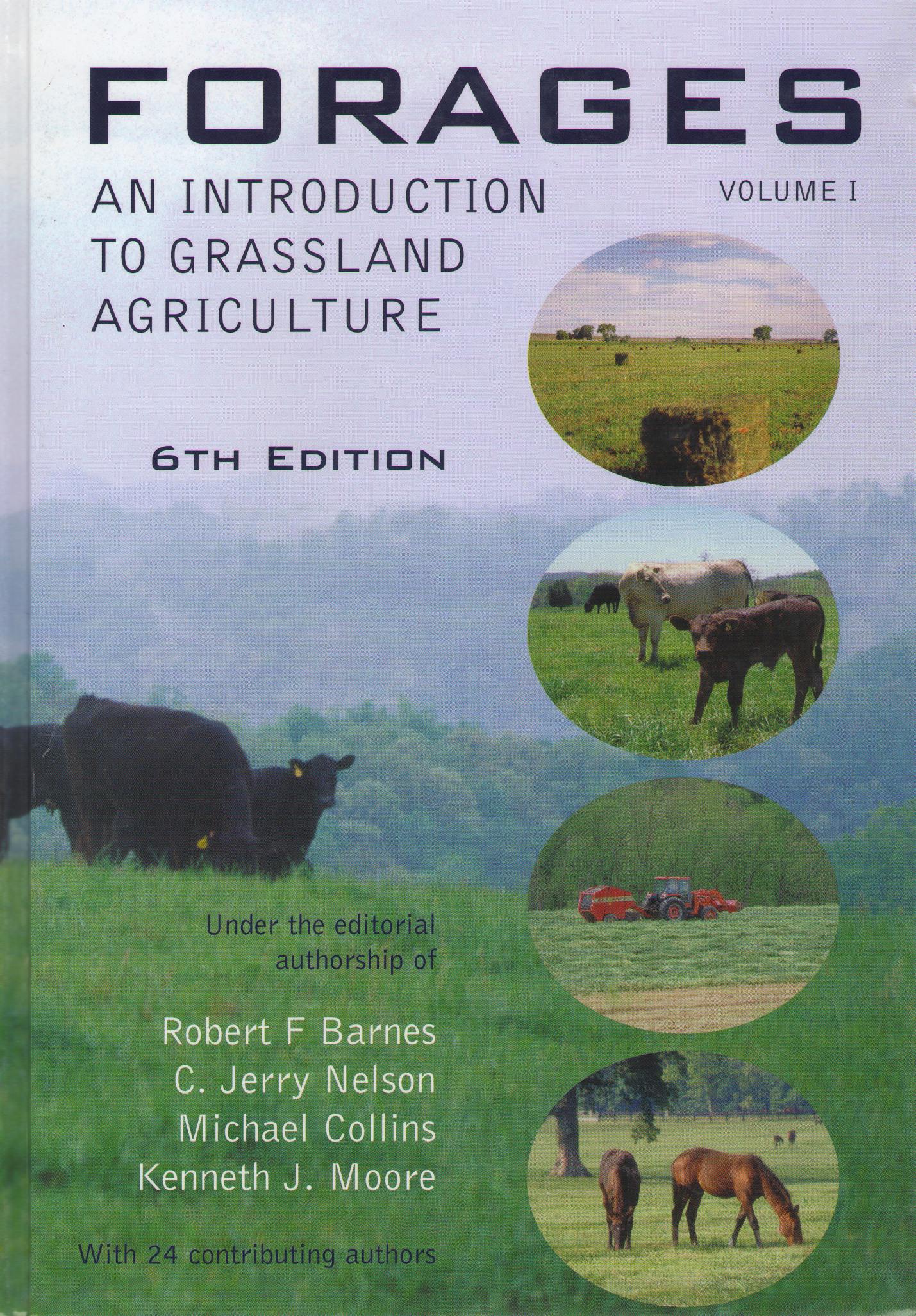 საკვები კულტურებიშესავალი მდელოთ საკვებწარმოებაშიწიგნი I მე–6 გამოცემაავტორები სარედაქტორო უფლებებით: Robert F BarnesC. Jerry NelsonMichael CollinsKenneth J. Mooreდა 24 თანაავტორიშინაარსი:ნაწილი I.  საკვები მცენარეების სახეობათა მახასიათებლები ...... 4საკვები კულტურები და სათიბ-საძოვრები თანამედროვე მსოფლიოში ... 4 Robert F Barnes, C. Jerry Nelsonბალახოვან მარცვლოვან მცენარეთა სტრუქტურა და მორფოლოგია ... 19Lowell E. Moser, C. Jerry Nelsonპარკოსნებისა და სხვა ნაირბალახეულის სტრუქტურა და მორფოლოგია ... 44Robert B. Mitchell, C. Jerry Nelsonსაკვები მცენარეების ფიზიოლოგია .... 67            Jenifer W. MacAdam, C. Jerry Nelsonსაკვების მართვის ეკოლოგიური ასპექტები .... 96Jeffrey J. Volenec, C. Jerry Nelsonნაწილი II. საკვების მართვა .... 112 ბუნებრივი მცენარეული ეკოსისტემა და მათი მართვა  …. 112Charles P. West, C. Jerry Nelsonნაწილი III. საკვების გამოყენება .... 121საკვების ხარისხი .... 121Michael Collins, John O. Fritzნაწილი I.  საკვები მცენარეების სახეობათა მახასიათებლებითავი 1საკვები კულტურები და სათიბ-საძოვრები თანამედროვე მსოფლიოშიRobert F Barnes and C. Jerry Nelsonკეთილი იყოს თქვენი მობრძანება საკვები კულტურებისა და საძოვრების მეურნეობაში. საკვები კულტურების და მდელოების მნიშვნელობა და როლი მუდმივად იცვლება ცივილიზაციის განვითარებისა და ტექნოლოგიური წინსვლის ფონზე მცენარეთა და ცხოველთა მეცნიერების კუთხით. მარცვლოვანი მცენარეები, პარკოსნები და სხვა ნაირბალახეული, რომლებიც გვხვდება დღეს, არის მრავალი წლის მანძილზე მიმდინარე ბუნებრივი ევოლუციის შედეგი ადაპტაციისა და მდგრადობის შენარჩუნებისთვის ბალახისმჭამელი ცხოველების არსებობის პარალელურად და ადამიანის მრავალსაუკუნოვანი  ჩარევის შედეგი. აღნიშნული მცენარეული რესურსები ძალზედ მყიფეა, გარკვეულ საზღვრებს გადაცდენილი მათი მოხმარების შემთხვევაში შესაძლოა ის განადგირდეს და საერთოდ გაქრეს.ამ წიგნის მიზანია იმ მცენარეთა მახასიათებლების შესწავლა და შეფასება, რომლებიც წარმოადგენენ სხვადასხვა ნაირსახეობებს მთავარ ჯიშებს შორის და განსაზღვროს მათი გამოყენებისა და ოპტიმალური მართვის სტრატეგიები. ამ თავის მიზანია გაუკეთოს შესავალი და წარმოადგინოს გარკვეული საფუძველი ასევე გამოავლინოს აშშ-სა და ჩრდილოეთ ამერიკაში არსებული მინდვრების მომავალი პერსპექტივები.მდელოსთან დაკავშირებული ტერმინოლოგიანებისმიერ სფეროში ძალზედ მნიშვნელოვანია ტერმინოლოგიის ცოდნა და მათი გაგება. ისევე, როგორც სხვა სფეროებში, მდელოების მეურნეობის სფეროში არსებული ტერმინები და განმარტებანი (იხ.ლექსიკონი) ზოგჯერ შესაძლოა იყოს მსგავსი მნიშვნელობის ან მათი მნიშვნელობები გადაფარავდეს ერთმანეთს. ძირითადად განვიხილავთ მიწისა და მცენარეთა რესურსებს, კერძოდ - საკვები, საძოვარი, სავარგული და მინდორი. საკვები განიმარტება როგორც „მცენარეთა საკვები ნაწილები გარდა ცალკე მარცვლეულისა, რომელიც წარმოადგენს ცხოველების საკვებს, ან შესაძლოა მოპოვებულ იქნას ცხოველთა კვებისათვის“. იგი მოიცავს: მაღლარი საკვები (მაგალითად კოკრები, ფოთლები და ტოტები მერქნიან ხეებზე), საკვები ბალახები (არამერქნიანი მცენარეების ფოთლები, ღეროები, ფესვები და თესლები) და ნაყოფი (მერქნიანი მცენარეების კაკლები და თესლები). თუმცა, საკვები არის მრავლის მომცველი ტერმინი, რომელიც მოიცავს მცენარეებსა და მათ ნაწილებს, რომლებიც სხვადასხვა ფორმით გამოიყენება შინაური პირუტყვის, ნადირის და სხვა ცხოველებისა და მწერების ფართო სპექტრის საკვებად. ამიტომ საკვების წარმოება მოიცავს მიწათსარგებლობის რამდენიმე ფართო კატეგორიას და იყოფა უფრო კონკრეტულ ტერმინებად. ტერმინი საძოვარი მომდინარეობს ლათინური სიტყვიდან „pastus“ და „Webster’s Third New International Dictionary“- ით განიმარტება, როგორც „მარცვლოვნები ან სხვა მცენარეები, რომლებიც იხმარება (გამოიყენება) ცხოველთა საძოვრად. ეს ფართო კონტექსტი ასევე მოიცავს მდელოს, რომელიც ნიშნავს „მცენარეთა ერთობლიობას, რომელზედაც ცხოველები ძოვენ“. საძოვარი  უფრო მეტად გამოიყენება მხოლოდ მიწის ნაკვეთის ან საძოვარი ნაკვეთის აღსანიშნავად და არა ისეთი მინდვრის აღსანიშნავად, რომელიც გამოიყენება მეურნეობაში. საძოვარი ნაკვეთი ნიშნავს მიწის ნაკვეთს, რომელიც გამოიყენება ადგილობრივი (მაგალითად ამ ტერიტორიისთვის დამახასიათებელი) ან შემოტანილი საკვები ჯიშების მოსაყვანად, რომელიც ძირითადად გამოიყენება ძოვებისთვის. მუდმივი საძოვარი ნიშნავს საძოვარ ნაკვეთს, რომელზეც ხდება, როგორც მრავალ წლიანი ან თვითგანახლებადი ერთწლოვანი მცენარეები, სადაც საქონელი ძოვს ყოველწლიურად ძირითადად 10 ან მეტი წლის განმავლობაში. სასოფლო - სამეურნეო სავარგული რომელიც განკუთვნილია კულტურების მოსაყვანად (მაგალითად სიმინდი ან საშემოდგომო ხორბალი), რომლიდანაც შემდეგ იღებენ სილოსს ან თივას. სასოფლო - სამეურნეო სავარგული საძოვარი ნიშნავს სავარგულს, რომელზეც საქონელს აძოვებენ წლის გარკვეულ მონაკვეთში, აქ საძოვრად გამოიყენება სიმინდის ღეროები მას შემდეგ, რაც მომკიან (აიღებენ) მარცვალს ან გამოიყენება საშემოდგომო ხორბლის ფოთლები ზამთარში და ადრე გაზაფხულზე, სანამ ხორბლის რეპროდუქციული ზრდა დაიწყება. საძოვრის გარდა სასოფლო-სამეურნეო სავარგული საძოვარი სასარგებლოა საკვებ კულტურათა თესლბრუნვისათვის, როგორც ზამთრის საფარი ნიადაგის ეროზიის შემცირებისთვის. ბუნებრივი შემოუღობავი (დაუცველი) საძოვარი არის ამერიკული წარმოშობის ტერმინი და ნიშნავს „მიწას, რომელზეც აბორიგენულ მცენარეულ საფარს უმეტესად წარმოადგენს მარცვლოვნები, ბალახისმაგვარი მცენარეები, ნაირბალახეული ან ბუჩქნარი და მისი მართვა ხდება, როგორც ბუნებრივი ეკოსისტემის“. მნიშვნელოვანი ელემენტი არის ის, რომ როდესაც არაადგილობრივი მცენარეები ითესება ბუნებრივ შემოუღობავ საძოვარზე, მათი მართვა ხდება, როგორც ადგილობრვი მცენარეული საფარის ერთობლიობის. Range ზუსტი განმარტების ჩამოყალიბება რთულია და იგი განვითარდა როგორც კოლექტიური ტერმინი ფართო მნიშვნელობით. უპირატესია განმარტება, რომლის მიხედვითაც იგი არის „მიწა, რომელზეც განვითარებულია ადგილობრივი მცენარეული საფარი, რომელზეც ძოვს ცხოველები, ან რომელსაც მომავალში გამოიყენებენ საძოვრად და რომლის მართვაც ხდება, როგორც ბუნებრივი ეკოსისტემის“. Range მოიცავს საძოვრად გამოსადეგ ტყის მასივს ან სატყეო მეურნეობას რომელზეც მოდის პერიოდულად ბუნებრივი მარცვლოვანი ან ბუჩქნარი მცენარეული საფარის ქვეტყე, რომელიც შესაძლოა გამოყენებული იქნას საძოვრად. სწორედ ეს იწვევს აგრომეტყევეობის ინტერესს, რომელიც ახდენს ტყის მასივების კომბინირებულ გამოყენებას სასოფლო-სამეურნეო სავარგულებთან ხეებს შორის არსებული ბალახეულობის გამოყენებას. სატყეო-საძოვრები ნიშნავს სატყეო აგრომეტყევეობის საქმიანობას, რომელიც აერთიანებს საძოვარი ნაკვეთების მართვას და ხეების მოყვანას.სასოფლო-სამეურნეო სავარგული, ტყის მასივი, საძოვარი ნაკვეთი და ბუნებრივი შემოუღობავი საძოვარი ასევე არის მიწათსარგებლობის კარტოგრაფიის ერთეულთა საფუძველი (სურათი 1.1.). საძოვრებთან და ბალახისმჭამელ ცხოველებთნ დაკავშორებული ტერმინოლოგია შემუშავებულ იქნა „საკვები კულტურების და საძოვრების ტერმინოლოგიის კომიტეტის მიერ (1992წ) მათი უმრავლესობა შეყვანილია ტერმინთა ლექსიკონში.სურათი 1.1.  1492 მილიონი აკრის არაფედერალური მიწის გადანაწილება აშშ, ჰავაი პუერტო-რიკოსა და აშშ-ს ვირჯინიის კუნძულებზე. CRP - კონსერვაციისა და რეზერვაციის პროგრამა. მდელოთ საკვებწარმოებამდელო მოიცავს, როგორც საძოვარ ნაკვეთებს, ასევე ბუნებრივ შემოუღობავ საძოვრებს, რომელიც გამოიყენება საძოვრად და ამიტომ აღნიშნავს მცენარეთა ერთობლიობას, რომელზეც იკვებება ცხოველები გარდა დათესილი ერთწლოვანი სასოფლო-სამაურნეო კუტურებისა (როგორიცაა ხორბალი, სიმინდი, ბამბა ან შაქრის ლერწამი), რომელიც ასევე შეიძლება იქნას გამოყენებული საკვებად (ფურაჟი). უფრო ხშირად მინდორი  არის ნებისმიერ მცენარეთა ერთობლიობა, მათ შორის საკვების მოსავალი, რომელშიც მთავარი მცენარეები არის მარცვლოვნები ან პარკოსნები. მდელოთ საკვებწარმოება არის მეურნეობის სისტემა, რომელიც ხაზს უსვამს მარცვლოვანთა და პარკოსანთა მნიშვნელობას საქონლისთვის და მიწათსარგებლობისთვის. ფერმერები, რომლებიც თესავენ კულტურებს და აწარმოებენ საქონლის პროდუქციას მათ მინდვრებზე არსებული რესურსების გამოყენებით, არიან საკვებმწარმოებელი ფერმერები. წარმატება მდელოთ საკვებწარმოებაში დამოკიდებულია ჯანსაღი ბიოლოგიური სისტემის: ნიადაგი - მცენარე - ცხოველი შენარჩუნებაზე. მიწა ან უფრო კონკრეტულად ნიადაგი არის საფუძველი მემცენარეობისთვის და შესაბამისად სიცოცხლისთვის. მარტივად რომ ვთქვათ, მცენარეები ახდენენ მზის ენერგიის ბუნებრივი რესურსების, ნახშირორჟანგის და წყლის კომბინირებას, ნახშირწყლებისა და ნახშირბადის სხვა ნაერთების წარმოსქმნელად. შემდეგ მცენარეები აზოტს იყენებენ ნახშირბადთან ერთად ამინომჟავებისა და პროტეინების წარმოსაქმნელად. მცენარეები ნიადაგიდან შთანთქავენ მინერალებს, რომლებიც ესაჭიროებათ ცხოველებს და ადამიანებს; თუმცა, არცერთი საკვები მცენარე ცალკე აღებული არ შეიცავს ყველა საკვებ ნივთიერებას იმ პროპორციით, რომელიც სჭირდება ადამიანს. ბალახის მჭამელები, ცხოველები, რომლებიც ძირითადად არსებობენ მცენარეებით და მცენარეული მასალით, მინდვრის პროდუქტებს გარდაქმნიან მაღალხარისხიან ხორცად და რძის პროდუქტებად, რომლებიც ავსებს ადამიანის საკვები მცენარეული პროდუქციის კვებით ღირებულებას. საკვები მცენარეები კვებით ჯაჭვში ჩაერთვებიან მათი მოხმარებისა და გადამუშავების გზით, რომელსაც ახდენენ ცხოველები, ძირითადად მცოხნელები, რომლებსაც შეუძლიათ მოინელონ ბოჭკოვანი ქსოვილი. მდელოთ საკვებწარმოება აერთიანებს სეზონურ საკვებ მარაგს, რომელიც მიღებულია (მოძოვილია) მინდორში და მოთიბულ საკვებს რათა ხელი შეუწყოს საქონლის შენახვას მთელი წლის გნმავლობაში (სურათი 1.3.). შემდგომში მინდორი და საკვები პროდუქცია იცავს ნიადაგს ეროზიისგან და წარმოადგენს ტერიტორიებს, სადაც ნაკელი შესაძლოა გარდაიქმნას გადამუშავებულ საკვებ ნივთიერებად. მემინდვრეობის მთავარი საბაზრო პროდუქცია არის ხორცი, რძე და მატყლი. სურათი 1.2. წარმოება-მოსავლის აღების ორი ძირითადი გზა, რომელიც შესაძლოა გაიაროს საკვებმა მისი მოთიბვისა და ბალახისმჭამელთა მიერ სასარგებლო საკვებ პროდუქტებად გადაქცევისას. (გადმოტანილია „ვალენტინ 2001“-დან)სურათი 1.3. ძროხები ძოვენ მოყვანილ უფხო შვრიელას და სათითურას საძოვარს შემოდგომით ვისკონსინში. უკანა ხედზე საყურადღებოა ფოთლოვანი ტყე, რომელიც წარმოადგენს თავშესაფარს საქონლისთვის ზაფხულში, მაგრამ ხეები და ბუჩქები შეიჭრება და იქნება დომინირებული ეკოსისტემაში თუ არ მოხდება საძოვრის სწორად მართვა. (ფოტო თვალსაჩინოებისთვის მაიკლ კოლინსის)საკვები მცენარეების მეცნიერული სახელწოდებანიდღეს მინდვრებისა და საკვების მართვა არის საერთაშორისო მასშტაბის მოვლენა თავისი მიზნებიდან გამომდინარე და საკვებთან დაკავშირებული კომუნიკაციები მსოფლიო მასშტაბითაა გავრცელებული. USDA აქტიურად ახორციელებს პროგრამებს და ატარებს მკაცრ რეგულაციებს არააბორიგენული მცენარეების შეფასებისას რეგიონულ საცდელ ტერიტორიებზე, რომელიც წარმოადგენს ამა თუ იმ კლიმატურ არეს. მრავალი სახის მარცვლოვანი და პარკოსანი მცენარის თესლი იწარმოება აშშ–ს ტერიტორიაზე და შემდგომ იგზავნება უცხოურ ბაზრებზე. ასევე აშშ ახორციელებს საკვები ბალახების შესყიდული თესლების იმპორტს. ასეთი სახის საერთაშორისო ვაჭრობა და სწორი საკვებთან დაკავშირებული კომუნიკაციის აუცილებლობა მოითხოვს მცენარეთა სახეობების ერთიანი ტერმინოლოგიის არსებობას. საკვები კულტურათა უმრავლესობა იყოფა ორ ბოტანიკურ ოჯახად: მარცვლოვნები (Gramineae) და პარკოსნები (Leguminosae). მათ გარდა მცოხნელების საკვებ მოთხოვნილებებს ავსებს ბევრი სხვა ნაირბალახეული, რომელიც შეიძლება იყოს როგორც ბალახოვანი (არამერქნიანი) ან ორლებნიანი მცენარეები (მათ შორის პარკოსნები), ასევე სხვადასხვა სახეობის ხე და ბუჩქი, ყოველ მათგანს აქვს თავისი მეცნიერული სახელწოდება. სახელწოდებათა პრობითი სისტემა შეიმუშავა შვედმა ბოტანიკოსმა ლინემ 1700–იან წლებში, იგი არის ძალზე ეფექტური და დღემდე ითვლება სტანდარტად. ყოველი მცენარე მეცნიერულ დონეზე ცნობილია მისი  ჯიშის სახელწოდების მიხედვით, რომელიც შედგება ორი ლათინური სიტყვისგან. პირველი სიტყვის საწყისი ასო, გვარი (genus) ყოველთვის იწერება მთავრული ასოებით, მეორე სიტყვა, სახეობის ეპითეტი (species epithet) მთლიანად იწერება არამთავრული ასოებით. გვარი შეესაბამება ადამიანის გვარის ფუნქციას, ხოლო სახეობის ეპითეტი არის ადამიანის სახელის მსგავსი ფუნქციის მაგალითად, Medicago sativa შეესაბამება ადამიანის საკუთარ სახელთა შემდეგ წყობას: ბარუნ ჯონ. მეცნიერული სახელწოდება მოიცავს ოფიციალურ სახელს ანუ იმ პირის ან პირების სახელის აბრევიატურას, რომელმაც პირველად მიანიჭა სახელწოდება ამ სახეობას. მაგალითად იონჯას მეცნიერული სახელწოდება არის Medicago sativa L., რომელსაც სახელი პირველად მიანიჭა ლინემ. თუ მოგვიანებით მოხდა მცენარის რეკლასიფიკაცია, თავდაპირველი ოფიციალური სახელწოდება ჩაიწერება ფრჩხილებში და შემდგომ დაიწერება ახალი სახელი. მაგალითად სორგასტრუმი - Sorghastrum nutans (L.) Nash პირველად მისი კლასიფიკაცია მოხდა ლინეს მიერ, ხოლო მოგვიანებით მისი რეკლასიფიკაცია მოახდინა ნეშმა. საკვები ბალახების ზოგადი სახელწოდებები განსხვავდება აშშ და მსოფლიოს რეგიონების მიხედვით. მაგალითად სახელი პრერიის ქუჩი (Andropogon scoparius) გამოიყენება მხოლოდ ერთ რეგიონში, მაგრამ მისი საზოგადოდ აღიარებული სახელი არის Andropogon scoparium [Michx.] Nash. ასევე, დიდ ბრიტანეთში იონჯას უწოდებენ „ლუცერნას“, ხოლო მცენარეს - Dactylis glumerata L. (სათითურას) უწოდებენ „cocksfoot“ და არა საზოგადოდ გავრცელებულ სახელს - „orchardgrass“. წიგნში განხილული ბევრი მცენარის საზოგადოდ მიღებული და მეცნიერული სახელწოდებები მოცემულია დანართში. მდელოს როლი ადრეულ პერიოდშიპრეისტორიული ხანიდან დღემდე ადამიანის ისტორიულ განვითარებაზე გავლენას ახდენდა მიწა. ცივილიზაციები იწყებოდა მიწაზე და ქრებოდა მათ განადგურებასთან ერთად. საძოვარი მიწები სასიცოცხლო მნიშვნელობის იყო პრეისტორიული ადამიანებისთვის დიდი ხნით ადრე მანამ, სანამ საქონელსა და ცხვარს მოაშინაურებდნენ. ადამიანის მცდელობა, გაეკონტროლებინა თავისი ბედი მომავალი საჭიროებების დაგეგმისა და უზრუნველყოფის გზით და არ ყოფილიყო გვალვის ან სხვა ბუნებრივი მოვლენების მსხვერპლი, უკავშირდებოდა მინდვრებს, სადაც ისინი იჭერდნენ ბატკნებს, ხბორებს და სხვა ცხოველთა ნაშიერებს, შემდეგ ათვინიერებდნენ და ასევე მოიპოვებდნენ მათთვის საკვებს. მინდვრებზევე მოხდა ადრეული ეპოქის ადამიანის სწრაფი გარდაქმნა შემგროვებლიდან მწარმოებლად. ბალახის (საკვები რესურსების) ღირებულება და მნიშვნელობა ადრეულ ეპოქაშივე იყო აღიარებული, ამას მოწმობს ბიბლია: „უფალს მოჰყავს ბალახი საქონლისთვის და თესავს მცენარეებს ადამიანისთვის, რათა დაამუშაონ და მიიღონ საკვები დედამიწისგან“. (ფსალმუნი 104:14). ეს არის ადრეული ნიმუში იმ კონტინუუმის აღწერისა, რომელიც მოიცავს ნიადაგი–მცენარე–ცხოველი ციკლს, რომლის საბოლოო შედეგია საკვები, მაგრამ ამ ჩანაწერში გაურკვეველია ხდებოდა თუ არა ბალახის რესურსის მართვა. აღნიშნულ საკითხთან მჭიდრო კავშირი შეინიშნება მოსეს სიტყვებში, როდესაც ის დაჰპირდა ისრაელის შვილებს, რომ „უფალი მოიყვანს ბალახს მინდვრებზე თქვენი საქონლისათვის და თქვენ მიიღებთ საკვებს და დაკმაყოფილდებით“.(ბიბლიის მე-5 ტომი 11:15). ფსალმუნი 103:15-16 ადარებს ბალახს ადამიანთან და აღწერს ადამიანის სიცოცხლის გარდამავლობას: „ადამიანის სიცოცხლე ჰგავს ბალახს, იგი ყვავის როგორც ყვავილი მინდვრის, ქარი დაუბერავს მასზედ და იგი გაჰქრება და მისი ადგილი ამოიძირკვება.“ ბალახის სიმწირე მიჩნეული იყო განადგურებისა და უბედურების სიმბოლოდ: „წყლები ... დაშრა და ბალახი დაჭკნა, მცენარეული საფარი გაჰქრა და ყოველგვარი სიმწვანე აღიგავა პირისაგან მიწისა“. (ისაია 15:6).ბიბლიაში მოხსენიებული ბალახისა და ძოვების თემები თვალსაჩინოს ხდის ადამიანის ურთიერთქმედებას ბუნებასთან იმ ზოგადი შეხედულებით, რომ ბუნება იყო პროდუქტიულობის მთავარი განმსაზღრელი. ადამიანებმა ბევრი რამ არ იცოდნენ მინდვრის რესურსების მართვის შესახებ. რადგანაც სოფლის მეურნეობა ვითარდებოდა, მონადირეთა და შემგროვებელთა დასახლებები „სავარაუდოდ შემორჩა მხოლოდ იმ არეალებში, სადაც სოფლის მეურნეობას არ შეეძლო შეღწევა“ (ჰარლან 1975). მარშალ სალინსი (1968) მონადირულ შემგროვებლურ სისტემას უწოდებდა „თავისთავად მდიდარ საზოგადოებას“, სადაც „ადამიანს შეეძლო ყოფილიყო მდიდარი და ჰქონოდა ძალიან ბევრი საკვები ან ეცხოვრა მცირედის მოლოდინში“. ეს უკანასკნელი მდგომარეობა უფრო მეტად იყო დამახასიათებელი მონადირე–შემგროვებელი ადამინებისთვის. ჰარლანი ახდენს ბერნდტის (1970) ციტირებას, რომელიც გადმოსცემდა ავსტრალიელი აბორიგენების ხედვას:    „თქვენ, ხალხი (ევროპელები) ეჭიდებით სირთულეებს - მუშაობთ და თესავთ მცენარეებს, მაგრამ ჩვენ არ ვაკეთებთ ამას. ჩვენ შეგვიძლია მივიღოთ ყველაფერი, რაც ჩვენს ირგვლივაა, ჩვენმა წინაპრებმა დაგვიტოვეს ის ჩვენ. საბოლოოდ, თქვენ ხართ დამოკიდებული მზესა და წვიმაზე ისევე როგორც ჩვენ, მაგრამ განსხვავება არის ის, რომ ჩვენ უბრალოდ უნდა წავიდეთ და მოვაგროვოთ საკვები მაშინ, როდესაც იგი მომწიფდება. ჩვენ არ გვიწევს სხვა პრობლემებთან შეჭიდება.“ აზიასა და აფრიკაში მინდვრების მართვის ადრეული პრაქტიკა მოიცავდა სათემო საძოვრებს საქონლისთვის ეროვნული საკვებით მდიდარ დიდ ტერიტორიებზე. ასეთი საერთო საძოვრები (რომლებიც მოიხსენიებოდა, როგორც საზოგადოებრივი არე, როგორც წესი ეს ტერმინი დღეს გამოიყენება საჯარო ადგილის აღსანიშნავად) იყო საერთო საკუთრება და არც ერთ წევრს არ შეეძლო სხვა წევრის საქონლის გაძევება ამ ტერიტორიიდან. თუმცა, გადაძოვება ხშირად იწვევდა ცხოველთა დაბალპროდუქტიულობას და შესაბამისად ადამიანების საკვების შემცირებას. მდელოს მართვა (ისტორიული წანამძღვრები)დიდ ბრიტანეთში თიბვა და თივის დამზადების პროცესი სათავეს იღებს ჯერ კიდევ ძვ.წ. 750 წლიდან. ახლადმოთიბული მწვანე საკვები გადაქცევა კარგად გამომშრალ თივად, რომელიც უნდა შენახულიყო იმგვარად, რომ განეცადა მხოლოდ მცირე სახეცვლილება, უკავშირდებოდა სტაბილურ და არა მომთაბარე სოფლის მეურნეობას. საქონლის მიერ წარმატებული გამოზამთრება დამოკიდებული იყო თივის მოსავლის ოდენობაზე. თივის მოყვანა და სათანადოდ მოვლა აღწერილია დეტალურად კოლუმელას მიერ (რომაელი) ახ.წ. 52 წელს.ანგლო–საქსონებმა დაიწყეს მდელოების შემოსაზღვრა მიდლანდში, ბრიტანეთში დაახლოებით ახ.წ. 800 წლიდან, სავარაუდოდ ქვის გალავნებით და სქელი ან ეკლიანი მცენარეებისგან დამზადებული ღობეებით. ჯერ კიდევ 1165 წელს კელსოს ბერებმა იცოდნენ საძოვრების რეგულარული ცვლის მნიშვნელობა საქონლისა და ცხვრის ჯანმრთელობისთვის. დაახლოებით 1400 წელს კუპერის ბერები იყენებდნენ თესლბრუნვას, რაც გულისხმობდა ქერის ორი წლის მოსავლის შემდეგ ბალახის ხუთწლიანი მოსავლით შეცვლას. ამ პრაქტიკას მოგვიანებით ეწოდა მორიგეობითი თესვა–მოყვანა (თესლბრუნვა). ტყის სამყურა - ამჭამად ყველაზე მნიშვნელოვანი პარკოსანი მცენარე მოჰყავდათ იტალიაში ჯერ კიდევ 1550 წელს, ხოლო დასავლეთ ევროპაში ოდნავ მოგვიანებით, ინგლისში 1645 წელს და მასაჩუსეტში 1747 წელს. მიზეზების ცოდნის გარეშე ფერმერები გამოარჩევდნენ განსხვავებას საკვები სახეობების კვებით ღირებულებას შორის. დღეს ჩვენ ვიცით, რომ ტყის სამყურას შეუძლია აზოტის დაგროვება ჰაერიდან და ბალახის ნარევში ტყის სამყურას დამატება ზრდის როგორც საკვების პროდუქტიულობას, ასევე ხარისხს. ტყის სამყურას გავლენა ცივილიზაციაზე და ევროპულ სოფლის მეურნეობაზე  ისეთივე დიდი იყო მაშინ, როგორც სხვა საკვები მცენარეებისა (Heath and Kaiser 1985წ.).მცენარეთა ძირითადი რესურსებიდღეს აღმოსავლეთ აშშ–ის ტყეებისა და ტყის მასივების დიდი ნაწილი არის გასუფთავებული და გამოიყენება სასოფლო სამეურნეო კულტურების მოსაყვანად. გარდა დაუმუშავებელი პრერიების რამდენიმე მცირე ნაკვეთისა, რომლებიც ისევ შემორჩენილია, მათი უმრავლესობა წარმოადგენს დაცულ ტერიტორიას, აშშ აღმოსავლეთში (99⁰ აღმოსავლეთ გრძედი)  საძოვრებად და თივის დასამზადებლად იყენებენ ძირითადად შემოტანილი საკვები კულტურების სახეობებს. (სურ. 1.5).სურათი 1.5. აშშ ძირითადი მინდვრები დღეს. თვალსაჩინოა შემოტანილი ჯიშების გავრცელება დასავლეთ სანაპირო ზოლის ჩრდილოეთით მდებარე ტერიტორიებზე და აღმოსავლეთით მდებარე ტერიტორიებზე, რომელიც უწინ ტყით იყო დაფარული. დასავლეთ სანაპირო ზოლის სამხრეთით მდებარე მოურწყავ ტერიტორიებზე ძირითადად გავრცლებბულია ზამთრის ერთწლოვანი მცენარეები. (შედგენილია სხვადასხვა წყაროებზე დაყრდნობით).ამ რეგიონის ჩრდილოეთ ნაწილში არსებულ მუდმივ საძოვრებზე დომინირებს მხოხავი სმყურა და ველის თივაქასრა, რომელთაგან ორივე შემოტანილი სახეობაა. გაუმჯობესებული საძოვრები (სურ. 1.6.) მოიცავს მარცვლოვნებს, როგორიცაა ტიმოთელა, სათითურა, უფხო შვრიელა, ინგლისური კოინდარი და შრიალა ბალახი (Phalaris arundinacea), და პარკოსნებს, როგორიცაა ტყის სამყურა, მხოხავი სამყურა, კურდღლისფრჩხილა (Lotus corniculatus) და იონჯა – ყველა მათგანი არაადგილობრივი სახეობაა. ყველა გრილი სეზონის სახეობას აქვს თავისი ადაპტაციის არეალი ძირითადი რეგიონის ფარგლებში, რაც დამოკიდებულია ეკოლოგიურ ფაქტორებსა და გამოყენებულ მართვს სისტემაზე.  ამ რეგიონის სამხრეთ ნაწილში არსებულ საძოვრებზე დომინირებს გლერტა, ლაკარტია და შალაფა – ყველა მათგანი შემოტანილი თბილი სეზონის მარცვლოვანია. (სურ. 1.5). მხოლოდ მცირე რაოდენობის მრავალწლიანმა პარკოსანმა მოახდინა ადაპტირება სამხრეთში გრძელი, თბილი ზაფხულის გამო, მაგრამ მხოხავი სამყურა ფართოდ გავრცელდა. ზამთრის ერთწლოვანი მცენარეები, როგორიცაა ალისფერი სამყურა და რამდენიმე სხვა სახის სამყურა ასევე შემოტანილი სახეობებია. ფლორიდის სუბტროპიკულ და ყურის სანაპიროს გასწვრივ ტერიტორიებზე ასევე გვხდება ბევრი შემოტანილი სახეობა. გარდა ამისა, სამხრეთ–აღმოსავლეთში არის საძოვრული–მეტყევეობის დიდი ტერიტორიები, სადაც ფიჭვის ტყეებში გვხვდება მარცვლოვანთა და პარკოსანთა ქვეტყე. ეს საკვები როგორც წესი მუდმივად იწვება პროდუქტიულობის შენარჩუნების მიზნით. ლერწმისებური წივანა (Festuca arundinacea) დომინირებს რეგიონში, სადაც თბილი და გრილი სეზონის სახეობათა გავრცელების არეალები გადაფარავს ერთმანეთს და იქმნება ე.წ. გარდამავალი ზონა. მიუხედავად იმისა, რომ  ლერწმისებური წივანა (Festuca arundinacea) ფიზიოლოგიურად მიეკუთვნება გრილი სეზონის სახეობას, მისი სამშობლოა ჩრდილოეთ აფრიკა და შეუძლია იარსებოს ისეთ არეალში, რომლისთვისაც დამახასიათებელია თბილი ზაფხული და საშუალო ტემპერატურის ზამთარი. გარდა ამისა, ენდოფიტური სოკო, რომელიც ცხოვრობს ლერწმისებური წივანას (Festuca arundinacea) ფოთლის გარსზე, ხელს უწყობს მცენარეს, იყოს მწერებისადმი რეზისტენტული და აძლიერებს მის გვალვაგამძლეობისა და დაფესვიანების უნარს. მცენარისა და სოკოს ურთიერთკავშირის შედეგად მიღებული ქიმიური ნივთიერებანი ასევე ნაკლებად იზიდავს საქონელს და მისთვის ფოთლების შემოცლით დაზიანების საფრთხე ნაკლებია. სამხრეთში ლერწმისებური წივანას (Festuca arundinacea) ნარგავთა უმრავლესობას აქვს ენდოფიტური სოკო, ხოლო ჩრდილოეთით, სადაც გარემო ზეგავლენის ფაქტორები არის ნაკლები, ძირითადად მოჰყავთ კულტურები, რომლებსაც არ აქვთ სოკო, რადგან იგი საქონლისთვის უფრო სასარგებლოა. რამდენიმე სახეობის როგორც ადგილობრივი, ასევე შემოტანილი თბილი სეზონის მარცვლოვანი სახეობის მოყვანა საჭიროა ზაფხულის მოსავლიანობის გაზრდისთვის. დასავლეთ 990 გრძედის ვაკე მიდვრებზე, სადაც წვიმის ნალექის რაოდენობა მცირეა, ჯერ კიდევ დომინირებს ადგილობრივი დაბალი მარცვლოვანი ბალახების მთელი სპექტრი, რაც გამოწვეულია მათი ადაპტაციის უნარით სიცივესთან. ისეთი ჯიშები, როგორიცაა ელიმუსი (Elymus) და ველური ჭვავი (Leymus) დამახასიათებელია ჩრდილოეთისთვის. კარგი მართვის სისტემისა და ნალექების საშუალო რაოდენობის პირობებში სამხრეთის ტერიტორიებზე ძირითადად გავრცელებულია ადგილობრივი მარცვლოვანი მცენარეები, როგორებიცაა Bouteloua gracilis და ბიზონის ბალახი (Bouteloua dactyloides) .სამხრეთის სტეპური ტიპის რეგიონში გავრცელებულია კორდის შემქმნელი მკვრივბუჩქოვანი მრცვლოვნების - ბუტელუა (genus Bouteloua) (ბალახის ეროვნული სახეობანი) ნაირსახეობანი, ზოგიერთი ერთწლოვანი მცენარე და ბუჩქი. არასწორი საძოვრული მართვის პირობებში ბუჩქნარი შესაძლოა გახდეს დომინანტი.დასავლეთ სანაპიროს გასწვრივ, განსაკუთრებით სამხრეთ ნაწილში, სადაც კლიმატი არის უფრო ხმელთაშუაზღვიური, ზამთრის ერთწლოვანი მცენარეები დომინირებენ მოურწყავ ტერიტორიებზე. სამხრეთ სანაპიროს გასწვრივ მინდვრებზე ძირითადად წარმოდგენილია გრილი სეზონის სახეობები.მთათაშორისი genus Andropogon მცენარის ნაირსახეობებით წარმოდგენილი რეგიონი მდებარეობს კასკადურ და კლდოვან მთებს შორის. ჩრდილოეთ ტერიტორიებზე, სადაც ნლექი ძირითადად მოდის თოვლის სახით, ბალახის ზრდისთვის საჭირო სეზონი არის გრილი და მოკლე და მინდვრებზე წარმოდგენილია ძირითადად Pseudoroegneria spicata და აიდაჰოს წივანა (Festuca idahoensis), ორივე არის ადგილობრივი ჯიში და ასევე გვხდება მთელი რიგი ნაირბალახეული. აქ ქერცლოვანი შვრიელა (Bromus teetorum) არის ინვაზიური სახეობა. ჩრდილოეთ ტერიტორიების ნაწილს ზოგჯერ ამუშავებენ. სამხრეთში დომინირებს ზოგიერთი ეროვნული ჯიშის მარცვლოვანი, მაგრამ ბუჩქები არის ძირითადად არასასურველი შემოჭრილი მცენარეები, განსაკუთრებით მაშინ, როდესაც არ ხდება მათი გადაწვა.  სურათი 1.6. მეწველი ძროხები ძოვენ გრილი სეზონის მარცვლოვანთა და პარკოსანთა საძოვარზე ვისკონსინში. დიდი ფარდული, რომელიც მოიცავს საწველ ადგილს, ასევე წარმოადგენს ძროხებისათვის თავშესაფარს ზამთრის პერიოდში. ფარდულის გვერდით არსებული ბეღლები არის სილოსის შესანახად, ძირითადად სიმინდის ან მარცვლოვანთა სილოსისათვის, ზამთრის საკვებად, როდესაც საძოვარზე ბალახი არ იზრდება. მეწველი ძროხების საძოვრული შენახვა არის საკვების დამზადების, შეფუთვის, შენახვის, ხარჯების შემცირების გზა. იგი ასევე ამცირებს ნარჩენების მართვის პრობლემებსაც, რადგანაც ნაკელი გადანაწილდება საძოვარზე სასუქის სახით. (ფოტო თვალსაჩინოებისათვის. მაიკლ კოლინზი)საკვების როლი ეროვნულ ეკონომიკაშიფერმებისა და ფერმერების რაოდენობა თანდათანობით მცირდება მაშინ, როდესაც რთული ხდება უსაფრთხო და ჯანსაღი საკვების საკმარისი რაოდენობით მიწოდება მუდმივად მზარდი მოსახლეობისთვის. მცოხნელებისა და სხვა ბალახისმჭამელებისგან ადამიანი სარგებელს იღებს ისეთი სახით, როგორიცაა:ხორცი და რძის პროდუქტები, რომლებიც არის სიცოცხლისათვის აუცილებელი ამინო მჟავების, ცხიმების, ვიტამინების და მინერალების მდიდარი წყარო;ტყავი, მატყლი, ბეწვი ტანსაცმლისათვის და აქსესუარებისთვის;ტრანსპორტირებისა და გადაზიდვისთვის გამწევი ძალა;ნაკელი საწვავისა და სასუქისათვის;სიამოვნება, რომელიც მოაქვს ცხოველების სახლში ყოლას, მათთვის თვალყურის დევნებას მათ ბუნებრივ საბინადრო გარემოში ყოფნისას, ცხოველების გამოყენებას შეჯიბრებსა და სპორტულ ღონისძიებებში და ნადირობას;მოსავლის აღების და ასევე არასასურველი მცენარეების მოცილების საშუალება;მდელოთ საკვებწარმოება დიდად არის დამოკიდებული საკვების სანდო წყაროზე, როგორც ბალახისმჭამელი საქონლის ძირითად საკვებ ბაზაზე. საქონლისა და ცხვრის გამოზრდისათვის გამოყენებული რესურსები ფართო მასშტაბითაა გაფანტული როგორც ადგილმდებარეობის, ასევე საკუთრების თვალსაზრისით, რადგანაც საქონლის გამოზრდა არის მიწაზე დამოკიდებული, საკვების მომხმარებელი საწარმო. აშშ–ში საქონლის რაოდენობამ პიკს მიაღწია 1975 წ. და აღწევდა 135 მლნ სულს, შემდეგ შემცირდა და დავიდა 100 მლნ სულამდე. (ცხრილი 1.4).  ცხვრის რაოდენობამ პიკს მიაღწია 1935 წ. და შემდეგ მნიშვნელოვნად შემცირდა 37%–ზე მეტით 1978–დან 1998 წ.–მდე. ამგვარად, ბალახისმჭამელი საქონლის საერთო რაოდენობა თანდათანობით შემცირდა 16%–ით 1978 წ.–დან 1998–წ. მდე.  მონაცემები პირუტყვისა და ფრინველის საკვები მარაგების გამოყენების შესახებ აშშ–ში საშუალებას გვაძლევს გამოვთვალოთ პირუტყვის სხვადასხვა კლასის საკვების კვების რაციონის თანაფარდობა, რომელიც წარმოდგენილია საკვებში. (ცხრილი 1.5).  ბალახისმჭამელი ცხოველები დამოკიდებულნი არიან საკვებზე, როგორც კვების ძირითად წყაროზე, მაგრამ პრაქტიკულად საკვებით არ კვებავენ ფრინველს და მხოლოდ მინიმალურ რაოდენობას იყენებენ ღორების გამოსაკვებად. მაგრამ რაც შეეხება სახორცე ძროხებს, მათი სრულფასოვანი კვებისთვის საჭიროა შემდეგი კონცენტრაცია: საკვები 96% უნდა იყოს საკვების სახით. ზოგადად, მეწველ ძროხებს კვებავენ საკვების დაბალი შემცველობის საკვები რაციონით ვიდრე სახორცე ძროხებს, ძირითადად იმის გამო, რომ მეწველ საქონელს ესაჭიროება კონცენტრატების დიდი რაოდენობა რძის საწარმოებლად რამდენიმე წლის განმავლობაში ვიდრე სახორცე ძროხებს რამდენიმე თვის მანძილზე მაღალი კონცენტრაციის რაციონით. ჰოგსონმა (1974) გამოთვალა საკვების ღირებულება პროპორციული საკვების დანახარჯების საფუძველზე პირუტყვის ყოველი კლასისთვის (ცხრილი 1.6). პირუტყვის შენახვისათვის საჭირო საკვების დაანგარიშებული დანახარჯების და არა საკვების ღირებულების გამოყენებით, მეთოდი არასათანადოდა აფასებს საკვების რეალურ ღირებულებას. 1998 წლის სალარო ჩეკებზე მითითებული საკვებზე გაწეული დანახარჯების გამოყენებით (USDA 1999), საკვების ღირებულება 27,8 მილიარდი აშშ დოლარის საკვების ღირებულებამ (ცხრილი 1.6) გადააჭარბა სხვა მოსავლის ნაღდ ღირებულებას. მთლიანი ღირებულების დაახლ. 75% მოდიოდა სახორცე საქონელზე და 23% მოდიოდა მეწველ საქონელზე. მხოლოდ თივის ღირებულება 1998 წლისთვის იყო 11.7 მლრდ აშშ დოლარი, რომელსაც აჭარბებდა მხოლოდ სიმინდისა და სოიოს ღირებულება, რომელიც შეადგენდა 19.1 მლრდ. აშშ დოლარსა და 6.7 მლრდ აშშ დოლარს (USDA 1999 წ.).საკვების დამატებითი სარგებელი გარდა იმისა, რომ არის გარეული და შინაური ცხოველების საკვები ძირითადი წყარო, მინდვრის კულტურების აქვს კიდევ ბევრი დამატებითი სარგებელი, მაგრამ მრავალი მათგანის რაოდენობრივი შეფასება ეკონომიკური კუთხით რრთულია. საკვებს წვლლი შეაქვს ადამიანის კეთილდღეობაში შემდეგი სახით:ნიადაგის ეროზიის კონტროლი;ნიადაგის სტრუქტურის და სახნავი სავარგულების ნაყოფიერების ამაღლება;წყლის კონსერვაცია და დაცვა;საარსებო გარემოს უზრუნველყოფა ბიოლოგიური მრავალფეროვანი მცენარეებითა და ფაუნით;გარემოს დაცვა ისეთი დამაბინძურებლისგან, როგორიცაა დანალექი, ქარის მიერ გადატანილი ნიადაგისგან, მუნიციპალური და სამეურნეო ნაგვისგან და სხვა ტოქსიკური ნაერთებისგან;ბუნებაში გასვლითი დასვენება და გართობა;საკვების ბიომასის ენერგიად გადაქცევით, როგორც განახლებადი რესურსი პოტენციური საკვები ნედლეული სამრეწველო პროდუქციისთვის; საკვები სავარგულების როლი მომავალში„ეროვნული მინდვრების მნიშვნელობის შესახებ ფილოსოფია“ უნდა იყოს მიზანზე ორიენტირებული და ხელშეწყობილი სახელმწიფო პოლიტიკის მიერ. სასაკვებე მცენარეებიდან მათი მართვის სისტემა არიდულ და ნახევრადარიდულ ბუნებრივ საძორებზე განსხვავდება ნოტიოსგან, მაგრამ ყველა ეს სახესხვაობა წარმოადგენს ძირითად ეროვნულ რესურსებს შინაური და გარეული ცხოველების საძოვრული შენახვისათვის და ყველამ უნდა დაიცვას გარემო მუდმივად. რადგანაც რომელიმე ქვეყანა ხდება თვითმწარმოებელი საკვების პირველ რიგში მცენარეული პროდუქტების და შემდეგ ცხოველური საკვების, საზოგადოების მოთხოვნები გარემოს დაცვაზე, ლანდშაპზე გაუმჯობესებული ესთეტიური ღირებულებით და რეკრეაციული და დასვენების ზონების ხელმისაწვდომოაზე გაიზრდება. აღნიშნული მოთხოვნების დაკმაყოფილებას სჭირდება მწარმოებლები, რომლებიც განავითარებენნ მართვის პრაქტიკას, რომელიც მეტად ორიენტირებულია რესურსების მრავალფეროვან გამოყენებაზე, მათ შორის თევზის, ფაუნისა და ადამიანის კეთილდღეობისთვის სარგებლის მოტანაზე გარდა გარემოს დაცვისა და შინაური ცხოველების წარმოების. საკვებ სავარგულებს შუძლია წვლილი შეიტანონ ენერგეტიკულ საჭიროებებში. წვრილფოთლოვანი ფეტვი წარმოადგენს პოტენციალს დიდი რაოდენობით მცენარეული ბიომასის შექმნისათვის.   ნედლეული სასოფლო–სამეურნეო საქონელი, რომელიც შეგვიძლია გადავაქციოთ თხევად საწვავად და სხვა ორგანული ნედლეული, რომელიც ჩაანაცვლებს ბუნებრივი წიაღისეულის გამოყენებას ინდუსტრიული მიზნებისათვის. მრეწველობის ბევრ დარგში არსებობს აირის ემისიის მოცულობის დასაშვები ლიმიტი, მაგრამ მათ შეუძლიათ მოახდინონ CO2 გამოყოფის დაბალანსება მიწის მფლობელებან ხელშეკრულების დადებით, რომლითაც მიიღებენ დამატებითი ნახიშრბადის სარგებელს, რომელსაც შეიცას ნიადაგის ორგანული მასა. მათი მრავალწლიაინ ბუნების გამო საკვებზე დაფუძნებული სისტემები შესაძლოა ვმართოთ ნახშირბადის ძლიერი სეკვესტრაციით ნიადაგში (სოფლის მეურნეობის მეცნიერებათა და ტექნოლოგიების საბჭო 2000წ.)ეროვნუნლი და ადამიანის კეთილდღეობისთვის საკვები კულტურების და მინდვრების რესურსების ფასი დადგინდება და ხელახლა განისაზღვრება ახალი ტექნოლოგიების გამოყენებით და ადამიანის შეცვლილ მოთხოვნილებათა გამო. მომავალი იქნება ცოდნაზე დაფუძნებული და მოითხოვს მუდმივ ცვლილებებს მენეჯმენტსა და მიდგომებში. აღნიშნული სახელმძღვანელო წარმოადგენს ტექნიკურ საფუძველს ღირეული და რაციონალური გადაწყვეტილებების მიღებისთვის.თავი 2 ბალახოვან მარცვლოვან მცენარეთა სტრუქტურა და მორფოლოგიაბალახოვანი მარცვლოვანი მცენარეები იყოფა 650-785 გვარად, რომლებიც მოიცავენ დაახლოებით 10.000 სახეობას.  170 გვარის და 1400 სახეობის მცენარე იზრდება აშშ–ში (Wason and Dallwits 1992 წ.) მარცვლოვანთა ოჯახის სახეობათა უმრავლესობა იყენებს C4 ფოტოსინთეზის მექანიზმს, რომელიც დამახასიათებელია თბილი სეზონის მარცვლოვნებისთვის. C3 მექანიზმი კი დამახასიათებელია გრილი სეზონის მარცვლოვნებისთვის. ახასიათებს რა ფოტოსინთეზის ორივე სახის მექანიზმი, მარცვლოვანთა ოჯახს გააჩნია ტემპერატურასა და სხვადასხვა სიხშირის ნალექებთან ადაპტაციის უფრო დიდი უნარი, ვიდრე სხვა რომელიმე მცენარეთა ოჯახს, იმ წევრების ჩათვლით, რომლებიც გვხვდება ტენიან (ნოტიო) ტროპიკებში, სუბპოლარულ რეგიონებში, არიდულ ზონებსა და მაღალმთიან ზონებში. ყველა მარცვლეული კულტურა დასაკვები მცენარეთა დაახლოებით 75% არის მარცვლოვანთა ოჯახის წარმომადგენელი. ბალახოვანი მარცვლოვნები დომინირებს მსოფლიოს ბუნებრივი საძოვრების უმრავლესობაში. ბალახოვანი მარცვლოვანი მცენარე შესაძლოა იყოს ერთწლოვანი ან მრავალწლოვანი, თითქმის ყველა მათგანი არის ბალახოვანი და ისინი განსხვავდებიან როგორც სტრუქტურით, ასევე ზრდის თვისებით. პრერიის დაბალი ბალახოვანი მარცვლოვნები, როგორიცაა ბუტელუა (Boutelua gracilis) და ბიზონის ბალახი (Butelua dactyloides) იშვიათად იზრდება 8-10 ინჩზე (ზომის ერთეული) (20.32 – 25.4 სმ) მაღალი, მაშინ, როდესაც ბამბუკის სიმაღლემ შესაძლოა გადააჭარბოს 60 ფუტს (18.288 მ), სიმინდი (Zea mays subsp. Mays) და სორგო (Sorghum) ასევე წარმოადგენენ მაღალ ბალახებს. თბილი სეზონის მრავალწლოვანი მარცვლოვნები, როგორიცაა ჟერარის ურო (Andrepogon gerardi) და სორგასტრუმი (Sorghastrum nutans) შესაძლოა აჭარბებდნენ 6 ფუტს (1.8288 მ) სიმაღლეში ჩრდ. აშშ და კანადის ზომიერ სარტყელშიც კი, როგორიცაა. ტროპიკული ზონის საკვები ბალახოვანი მარცვლოვნები, როგორიცაა ფეტვი (Pennisetum purpureum) ანუ სპილოს ბალახი ფლორიდაში  შესაძლოა სიმაღლით აღწევდნენ 9 ფუტს (2.7432 სმ). ბალახოვანი მარცვლოვანი მცენარეები არის საკვების წარმატებული მართვის სისტემის ხერხემალი ან ბირთვი, მაგრამ ყოველი სახეობა არის უნიკალური თავისი ზრდის თვისებითა და გარემოსთან ადაპტაციის უნარით. აღნიშნული განსხვავებები დაკავშირებულია მათ ზოგად მორფოლოგიასა  (ზრდის თვისება და სტრუქტურა) და ფიზიოლოგიასთან (ზრდა და მეტაბოლური პროცესები). ამ თავის მიზანია გაგვაცნოს მარცვლოვანთა სტრუქტურა, აღწეროს მათი ზრდის პროცესები და გვიჩვენოს, თუ რა გავლენას ახდენს მცენარის სტრუქტურა და ზრდის თვისება განსაკუთრებულ გარემო პირობებთან მათი ადაპტაციის უნარსა და მათი მართვის პრაქტიკაზე.  ღივის განვითარება ღივის განვითარება არის ძალზე მნიშვნელოვანი ფაქტორი საკვების წარმოებისთვის, რადგან მცენარის პროდუქტიულობისთვის საჭიროა იგი სათანადოდ განვითარდეს. მიუხედავად იმისა, რომ ბალახოვანი მარცვლოვანების ადაპტაციის უნარი განსხვავდება სახეობათა მიხედვით, თესლის გაღივებისა და აღმონაცენის განვითარების პროცესი ძირითადად მსგავსია ყველა მათგანისათვის. მარცვლოვანის თესლში არსებული ჩანასახი (ემბრიონი) შეგება ჩანასახის ღერძის (ძაფი) და ერთი ლებნისგან, რომელსაც ეწოდება ფარი (scutella). (სურათი 2.1). ფარი გამოყოფს ენზიმებს, რათა გარდაქმნას სახამებლის შემცველ ენდოსპერმად, რომელიც წარმოადგენს ენერგიას გაღივებისა და აღმოცენებისათვის. ჩანასახის ღერძი დაკავშირებულია ფარის მუხლთან, რომელიც ასევე არის პირველი მუხლი. ემბრიონის ღერძი ვითარდება და გადაიქცევა ღივად. საკვებ ბალახოვან მარცვლოვანთა უმრავლესობის მარცვალაში ენდოსპერმი არის შედარებით პატარა, ამიტომ მასში ინახება მცირე ენერგია. ზედაპირული თესვა ძალზე მნიშვნელოვანია, რადგან ასეთ შემთხვევაში ღივს აქვს შესაძლებლობა უფრო სწრაფად აღმოცენდეს ნიადაგის ზედაპირზე და განვითარდეს მანამ, სანამ სარეზერვო საკვები ნივთიერებები სრულად ამოიწურება და ზრდა დამოკიდებული გახდება ფოტოსინთეზზე. გაღივება და აღმოცენება წყლის შეწოვის შემდგომ გაღივების პირველი ნიშანი არის ჩანასახოვანი ფესვის  (პირველადი ფესვი) წარმოქმნა, იგი იზრდება კოლეორიზას დახმარებით, რომელიც არის დამცავი შალითა ფესვის წვეროსთვის (სურათი 2.2.). ღივის განვითარების ადრეულ სტადიაზე ყლორტის არიდან შესაძლოა განვითარდეს 5 ჩანასახოვანი ფესვი ზუსტად ფარის მუხლის ზემოთ. პირველადი და ჩანასახოვანი ფესვების სისტემა ძალზე მნიშვნელოვანია ადრეულ ეტაპზევე წყლისა და საკვები ნივთიერებების შეწოვისთვის. მას შემდეგ, რაც პირველადი ფესვი წარმოიქმნება, ჩანასახოვანი ყლორტი დაგრძელდება, გამოდის თესლიდან და იზრდება ზევით, ნიადაგის ზედაპირისკენ. პირველადი ჩანასახოვანი ფოთოლი, რომელიც არის მილისებური შალითა და მიმაგრებულია მეორე მუხლზე, იცავს ნაზ, პირველადი ფოთლის კვირტს მისი სიგრძეში ზრდისას. პირველადი ჩანასახოვანი ფოთლის ზრდა წყდება მაშინ, როდესაც იგი მიაღწევს ნიადაგის ზედაპირს, შემდეგ მისი წვერო იხსნება, რათა ნამდვილ ფოთლებს მიეცეს ამოიზრდის საშუალება. ახალგაზრდა ბალახის ფოთლები არის ძალიან მყიფე და შესაძლოა დაზიანდეს, თუკი ისინი გაივლის ნიადაგში პირველადი ჩანასახოვანი ფოთლის დაცვის გარეშე (Moser 2000 წ. ). სურათი 2.1. მარცვლოვანი მცენარის ჩანასახის განივი ჭრილი გაღივებამდე, რომელიც გვიჩვენებს ჩანასახის სხვადასხვა სტრუქტურას. ჩანასახი შედგება: ფარისა და ემბრიონის ღერძისგან, რომელიც თავის მხრივ შედგება ყლორტის ზრდის კონუსისგან, ჩანასახოვანი ფოთლებისა და ფესვის ქსოვილებისგან. ჩანასახის ღერძი არის ჩანასახის ზრდადი ნაწილი. ენდოსპერმი ფარის  მარცხენა მხარეს რამდენჯერმე დიდია ემბრიონის ღერძთან შედარებით. ფარში არსებული ხაზი წარმოადგენს ძარღვების კონას. (Chapman 1996 წ.). სურათი 2.2. წივანასმაგვარი (Festucoideae) მარცვლოვანი მცენარის განვითარების პროცესი: (A) მას შემდეგ, რაც თესლი შეიწოვს წყალს, ამოიზრდება პირველადი (ჩანასახოვანი) ფესვი და ჩანასახოვანი ყლორტი (ყლორტი),  ეს ნიშნავს წარმატებულ გაღივებას; (B) ძირითადად პირველადი ჩანასახოვანი ფოთოლის სიგრძეში ზრდა უბიძგებს ყლორტის წვეროს ნიადაგის ზედაპირისკენ; წარმოიქმნება ჩანასახოვან ფესვთა სისტემა; (C) პირველადი ჩანასახოვანი ფოთოლის სიგრძეში ზრდა წყდება, როდესაც წვერო მიაღწევს შუქს ნიადაგის ზედაპირზე; ყლორტი (ფოთლის ფირფიტა) იზრდება მას შემდეგ, რაც პირველადი ჩანასახოვანი ფოთოლი და ჩანასახოვანი ფესვთა სისტემა გააგრძელებს ზრდა–განვითარებას; (D) ღივის ყლორტზე ვითარდება მეტი ფოთოლი და პირველადი ჩანასახოვანი ფოთოლის მუხლზე პირველად წამოიზრდება დამატებითი ფესვები. (E) ძირითადი ყლორტი აგრძელებს ფოთლების ამოტანას, ბაზალურ მუხლებზე ვითარდება ახალი გვერდითი ამონაყარი ღეროები; ბაზალური მუხლებიდან ვითარდება უფრო მეტი დამატებითი ფესვი და ჩანასახოვან ფესვთა სისტემა იწყებს განადგურებას; ბალახის ნარგავი განვითარებულად ითვლება ამ ეტაპიდან. უწყვეტი გავითარების შედეგად ვიღებთ სრულად განვითარებულ ბალახოვან მარცვლოვან მცენარეს (F) მრავალი გვერდითი ამონაყარი ღეროთი, დომინანტური დამატებით ფესვთა სისტემით და რიზომების ან სტოლონების წარმოქმნის უნარით.   ფესვთა სისტემის განვითარებააღმონაცენის პირველადი და ჩანასახოვნი ფესვთა სისტემა დიდხანს არ ცოცხლობს, ამიტომ აღმონაცენს უნდა განუვითარდეს დამატებით ფესვთა სისტემა, რომელიც ცოცხლობს უფრო მეტ ხანს, რათა იგი გადაიქცეს სრულად განვითარებულ მცენარედ და გაიზარდოს სწრაფად. დამატებითი ფესვები წარმოიქმნება პირველადი ჩანასახოვანი ფოთოლის მუხლზე და მის მომდევნო ზედა მუხლებზე. (სურათი 2.2.).ჰოშიკავამ (1969 წ.) აღმოაჩინა, რომ გრილი სეზონის მარცვლოვან მცენარეთა  უმრავლესობას ახასიათებს წივანასმაგვარი (Festucoideae), ხოლო თბილი სეზონის მარცვლოვან მცენარეთა  უმრავლესობას – ფეტვისმაგვარი (Panicoideae) ტიპის ღივის განვითარება. წივანასმაგვარი (Festucoideae) ღივის პირველადი ჩანასახოვანი ფოთოლი გაიზრდება სიგრძეში და გამოიზრდება თესლის ახლოს, რათა მიაღწიოს მიწის ზედაპირს; მაშინ, როდესაც ფეტვისმაგვარი (Panicoideae) ტიპის ღივში ასევე წაგრძელდება სუბკოლეოპტილური (პირველადი ჩანასახოვანი ფოთოლის ქვეშა) მუხლთშორისი, რომელიც არის განლაგებული ფარისა და პირველადი ჩანასახოვანი ფოთოლის მუხლს შორის (სურათი 2.1.), და რომელსაც ზოგჯერ უწოდებენ მეზოკოტილს (პირველადი ჩანასახოვანი ფოთოლებს შორისი), რათა ამოიტანოს პირველადი ჩანასახოვანი ფოთოლის მუხლი და მოკლე პირველადი ჩანასახოვანი ფოთოლი მიწის ზედაპირამდე (სურათი 2.3). ამ შემთხვევაშიც პირველადი ჩანასახოვანი ფოთოლი იცავს აღმოცენებულ ყლორტს, მაგრამ იგი ამოიზრდება მიწის ზედაპირზე უფრო მეტ სიმაღლეზე, რადგანაც ხდება სუბკოლეოპტილური მუხლთშორისის სიგრძეში ზრდა. ამ ტიპის აღმოცენების შედეგად პირველადი ჩანასახოვანი ფოთოლების მუხლი და უფრო ზედა მუხლებზე გამოზრდილი თბილი სეზონის მარცვლოვანთა ფესვები აღმოჩნდება მიწის ზედაპირთან ძალიან ახლოს.ცივი სეზონის ბალახოვანი მარცვლოვნების აღმონაცენი ნიადაგში უფრო ადვილად განვითარება არარეგულარური ნალექების პირობებში, ვიდრე თბილი სეზონის მარცვლოვნების აღმონაცენი. დამატებითი ფესვები იშვიათად იზრდება მშრალ ნიადაგში. მაგალითად, ბუტელუა (Bouteloua gracilis), ფეტვისმაგვარი (Panicoideae) ტიპის მარცვლოვანი, რომელიც ადაპტირებულია დიდ ვაკეებზე, აღმოცენდება სწრაფად, მაგრამ საჭიროა დამატებითი წვიმები, რათა მიწის ზედაპირმა ტენიანობა შეინარჩუნოს 2–4  დღით გაღივებიდან 2-8 კვირის პერიოდში, ასეთ პირობებში დამატებით ფესვებსაც შეუძლიათ განვითარება (Wilson and Briske 1979 წ.); იმ შემთხვევაში, თუ ზედაპირი შენარჩუნდება მშრალი, აღმონაცენები განადგურდება 6-10 კვირის ასაკში, როდესაც დროებითი ფესვთა სისტემა აღარ იფუნქციონირებს (Hyder et al. 1971 წ.). თუმცა, კაპუეტა (Agropyron cristatum), რომელსაც ახასიათებს წივანასმაგვარი (Festucoideae) ტიპის ღივის განვითარება, ნიადაგში ადვილად მკვიდრდება ზემოთ აღწერილ პირობებშიც კი, რადგან პირველადი ჩანასახოვანი ფოთოლის მუხლი რჩება თესლის დონეზე, ნიადაგის ზედაპირიდან საჭირო სიღრმეზე, სადაც წყლის მეტი რაოდენობით არსებობა ხელს უწყობს დამატებითი ფესვების განვითარებას (სურათი 2.1.). საკმარისია დამატებითი ფესვების განვითარება დაიწყოს როგორც წივანასმაგვარი (Festucoideae), ასევე ფეტვისმაგვარი (Panicoideae) ტიპის ღივზე, შემდეგ ისინი სწრაფად ჩაიზრდება ნიადაგში, რათა აღმონაცენს მიაწოდოს წყალი და მინერალები, ამ სტადიაზე აღმონაცენი ჩაითვლება ნიადაგში განვითარებულად (სურათი 2.2.).აღმოცენების ფორმის განურჩევლად ყლორტის ზრდის კონუსი ან კენწრული მერისტემა (წარმომშობი ქსოვილი), რომელიც თესლში მოთავსებულია ღეროს წვეროზე (სურათი 2.1.), და ღივი (სურათი 2.3.) რჩებიან ნიადაგში. ასეთი მდებარეობით კონუსი, რომელსაც იცავს ნიადაგი ჰაერის ტემპერატურის ძლიერი ცვლილებისგან, ძირითადად ფუნქციონირებს იმისთვის, რომ წარმოქმნას ახალი მუხლები, ფოთლები და გვერდითი (ფოთლის უბეში მზარდი) კვირტები, რათა შემდგომში განვითარდეს რიზომი (ფესურა) გვერდითი ამონაყარი ღერო ან სტოლონი. სურათი 2.3. ფეტვისმაგვარი (Panicoideae) ტიპის ბალახოვანი მარცვლოვანი მცენარის აღმონაცენის წარმოსახვითი სურათი, რომელიც გვიჩვენებს პირველადი ჩანასახოვანი ფოთოლის, სუბკოლეოპტილური მუხლთშორისის, ასევე პირველადი ჩანასახოვანი ფესვებისა და დამატებით ფესვთა სისტემის მდებარეობასა და სიგრძეს. პირველადი და ჩანასახოვანი ფესვები ვითარდება თესლიდან და მალე კვდება, ამ დროს მცენარე რჩება დამოკიდებული დამატებით ფესვებზე, რომლებიც გამოიზრდება ყლორტის ღეროს მუხლებზე ნიადაგის ზედაპირთან ახლოს. ამგვარადვე ვითარდება წივანასმაგვარი (Festucoideae) ტიპის მარცვლოვნებიც (იხ. სურათი 2.2.), მაგრამ მათ აქვთ გრძელი პირველადი ჩანასახოვანი ფოთოლი და საერთოდ არ გააჩნიათ ან აქვთ მოკლე სუბკოლეოპტილური მუხლთშორისი (აღებულია Newman and Moser 1988). ცხრილი 2.1. ღივების მორფოლოგიური მახასიათებლები მათი დათესვიდან 22 დღის შემდეგ სამ განსხვავებულ სიღრმეზე სათბურში. a პირველადი ჩანასახოვანი ფოთოლისა და სუბკოლეოპტილური მუხლთშორისის საერთო სიგრძე წარმოადგენს მაქსიმალურ სიღრმეს აღმონაცენის დაცულ პირობებში განვითარებისთვის. მცენარის სტრუქტურა და განვითარებამიუხედავად იმისა, რომ აღმოცენების მექანიზმი აქვთ მსგავსი, მოზარდ მცენარეებს ახასიათებთ განსხვავებული განვითარება, რაც ხელს უწყობს სხვადასხვა სახეობებს მოახდინონ ადაპტაცია განსხვავებულ გარემო პირობებსა და მათი მართვის მეთოდებთან. მაგალითად ბალახოვანი მარცვლოვანი მცენარეები, რომლებიც აქტიურად გამოიღებს გვერდით ღეროებს, ივითარებს დიდი რაოდენობით ფოთლებს ნიადაგის ზედაპირთან ახლოს, შესაბამისად, ასეთი მცენარეები უკეთ იტანენ ხშირ და ძირში გათიბვასა და გაძოვებას, ვიდრე სახეობები, რომლებიც ივითარებენ ნაკლები რაოდენობის გვერდით ღეროებს და ფოთლები უვითარდებათ მიწის ზედაპირიდან უფრო მაღლა. მორფოლოგიური განსხვავება ასევე გვეხმარება მცენარის იდენტიფიცირებაში.  ფოთლებიფოთლები ვითარდება ღეროზე, ყოველ მუხლზე თითო, ისინი ღეროზე გაწყობილია ალტერნატიულად, ორ რიგად, ერთმანეთის მოპირდაპირე მხარეს (სურათი 2.4.). ყოველი ფოთოლი შედგება ხალთის, ფირფიტის, ენაკის (გამონაზარდი ფოთლის ძირში) (რომელსაც თავის მხრივ აქვს ყელი) და  ზოგ შემთხვევაში ნიჟარისგან. (სურათი 2.5.A). ხალთა გარს ერტყმის ღეროს მუხლის ზემოთა არეში, სადაც ის არის მიმაგრებული. მისი კიდეები როგორც წესი გადაფარავს ერთმანეთს (გადაშლილია), თუმცა ზოგიერთ სახეობაში ისინი შეერთებულია (დახურულია) ცილინდის სახით მუხლსა და ფირფიტას შორის არეში ან მის ნაწილზე (სურათი 2.5.B). ხალთა არის მწვანე და აქვს ფოტოსინთეზის უნარი, მაგრამ იგი ფუნქციონირებს ძირითადად იმისთვის, რომ ფიზიკურად დაიკავოს ფირფიტა, მოახდინოს ნივთიერებათა ტრანსპორტირება ფირფიტასა და ღეროს შორის და შეინახოს საკვები მარაგი. ფოთლის ფირფიტები არის დაძარღვული  პარალელურად და როგორც წესი არის ბრტყელი და ვიწრო. ზოგიერთ სახეობას აქვს ნიჟარა (პატარა ყურისმაგვარი გამონაზარდები), რომელიც გამოზრდილი ფირფიტიდან ყელის არესთან ახლოს ხალთისა და ფირფიტის შეერთების ადგილას (სურათი 2.5. A). ენაკია, გამონაზარდი, რომელიც მოთავსებულია ხალთისა და ფირფიტის შეერთების ადგილას, ეს გვეხმარება მცენარის იდენტიფიცირებაში, რადგანაც ის შესაძლოა იყოს ქაღალდისებური აფსკის სახით სხვადასხვა ფორმისა და ზომის, ბუსუსების სახით ან საერთოდ არ ჰქონდეს მცენარეს. (სურათი 2.5. A). ყელი არის ხალთისა და ფირფიტის შეერთების ადგილას გახევებული ადგილი (სურათი 2.4.). ფირფიტები მიმართულია ვერტიკალურად, რადგან ისინი ამოიზრდება ხალთის რგოლებიდან და იმისდა მიხედვით, თუ რომელი სახეობის მცენარეს მიეკუთვნება, აღმოცენებისას შესაძლოა იყოს მჭიდროდ დახვეული რულონის სახით (მომრგვალებული) ან დაკეცილი (სწორი). (სურათი 2.5.C). როდესაც ყელი განვითარდება, ფირფიტის ზრდა დასრულებულია, ხალთა წყვეტს ზრდას და ფირფიტა იხსნება (სწორდება) და იმისდა მიხედვით, თუ რომელ სახეობას მიეკუთვნება იგი, ამცირებს კუთხეს უჯრედების ზომების შეცვლის გზით ყელის არეში უჯრედთა კედლების გახევებამდე. სურათი 2.4. მარცვლოვანი ბალახის განზოგადებული სქემა, რომელზეც ნაჩვენებია რეპროდუქციული ამონაყარი (ღერო), ვეგეტაციური გვერდითი ღერო (მუხლთშორისები არ არის გაგრძელებული, ამოზრდილია ფესვთანური როზეტის მარცხენა მხარეს), ფოთლების ნაწილები, ყვავილედი, ფესვთანური როზეტი და დამატებით ფესვთა სისტემის ზედა ნაწილი (ავტორი: Bellamy Peters Jansen,  წყარო: Stubbendieck et al. 1997). ღეროსაკვები ბალახოვანი მარცვლოვანი მცენარეების ღეროებს აქვს ორი სახის განსაზღვრული ფორმა. ღივების და არარეპროდუქტიული ან ვეგეტაციური გვერდითი ღეროები არის ძალზე მოკლე, შედგება მუხლებისა და მუხლთაშორისებისგან, რომლებიც არ გაზრდილა სიგრძეში (სურათი 2.6.). აღნიშნული ადაპტური მექანიზმი ყლორტის ზრდის კონუსსა და მოკლე ღეროს ტოვებს პირველად ამოსული ფოთლის ხალთის რგოლით შემოსაზღვრულს და მიწის ზედაპირთან ახლოს, სადაც ყლორტი გადაურჩება დაზიანებას ძოვისას ან მოთიბვისას. როდესაც ყვავილს აქვს აყვავების სტიმული, რაც ძირითადად გამოწვეულია დღის შუქით ან სათანადო ტემპერატურით, ყლორტის ზრდის კონუსი დიფერენცირდება რეპროდუქციულ სტრუქტურად (ყვავილედი). თითქმის იმავდროულად მის ქვემოთ მდებარე მუხლთშორისი იზრდება სიგრძეში ჩართული მერისტემის მოქმედებით, რომელიც განთავსებულია მუხლთშორისის ფუძეზე. ამის შედეგად მუხლების განცალკევდება და ყვავილედი აიწევა ზევით ხალთის რგოლების გავლით და საბოლოოდ ყვავილედი აღმოჩნდება მცენარის კენწეროში (სურათი 2.4.).აყვავებული ბალახის სიგრძეში გაზრდილი ღეროები (წველები) დაყოფილია კარგად გამოკვეთილ მუხლებად და მუხლთშორისებად (სურათი 2.4.). საკვები ბალახების მუხლთშორისები ძირითადად არის ღრუ, მაგრამ შესაძლოა იყოს გულგულიანი და მყარი ისე, როგორც ჟერარის უროსა (Andropogon gerardi) და სორგოს (Sorghum) შემთხვევაში. მუხლი ან სახსარი არის ყოველთვის გახევებული. ფოთლებს აქვთ ძარღვოვანი შეერთება ხალთისა და ღეროს შორის მუხლებზე. ვეგეტაციური ზრდის პერიოდში, ზაფხულში, შრიალა ბალახის (Phalaris arundinacea), უფხო შვრიელას (Bromus inermis) და სხვა ზოგიერთი მარცვლოვანის ახალი, ამონაყარი ღეროების მუხლთშორისები ხშირად ოდნავ იზრდება სიგრძეში, რაც ზემოთ ასწევს ყლორტის ზრდის კონუსს მიწის ზედაპირიდან 4-8 ინჩ (10.16 – 20.32 სმ) სიმაღლეზე იმ შემთხვევაშიც კი, თუ კონუსი რჩება ვეგეტაციური და აგრძელებს ახალი ფოთლების ამოტანას. ძირში გაძოვების შედეგად ზაფხულში შესაძლოა განადგურდეს ამ სახეობათა ზრდის კონუსები, მაგრამ ორივეს აქვს ფესურები (სურათი 2.7.A), რომელიც ეხმარება მცენარეს იმაში, რომ გადარჩეს.ბევრი მრავალწლოვანი მარცვლოვანი მცენარის ვერტიკალურ ღეროებს აქვთ გამსხვილებული ქვედა მუხლთშორისები, რომლებიც წარმოქმნიან ფესვთანურ როზეტს, აქ ინახება ნახშირწყლები და გროვდება პროტეინები. ქვედა მუხლებზე მჯდომი გვერდითი კვირტები ფესვთანურ როზეტში გადაიქცევა ახალ ამონაყარ ღეროებად, ფესურებად ან სტოლონებად. ენერგიის წყაროს (ღეროს ქვედა ნაწილში არსებული მარაგი) და აქტიური მერისტემის  (გვერდითი კვირტების) კომბინაცია მიწის ზედაპირთან ახლოს, საშუალებას აძლევს მცენარეს გაძლოს ზამთარში ან პასიურ სეზონზე და ასევე განაახლოს ზრდა ხელსაყრელი გარემო პირობების დადგომისთანავე. ბალახოვან მარცვლოვან მცენარეთა უმრავლესობას ფესვთანურ როზეტზე არსებული გვერდითი კვირტებიდან უვითარდება გვერდითი ამონაყარი ღეროები, თუმცა ზოგიერთ ბალახს (მაგალითად ჟერარის ურო (Andropogon gerardi) და  შრიალა ბალახი (Phalaris arundinacea)) გვერდითი კვირტები მოთვსებული აქვს ღეროს უფრო ზედა ნაწილში გამოტანილი ფოთლების უბეებში და ეს ხელს უწყობს საჰაერო გვერდითი ღეროების განვითარებას. საჰაერო და სხვა დამატებითი ფესვები, რომლებიც აღმოცენდება ზუსტად ნიადაგის ზედაპირზე, იზრდება ჩართული მერისტემის ბაზაზე, ეს არის უჯრედთა დაყოფისა და დაგრძელების ზონა, ზუსტად იმ მუხლის ზემოთ, რომელიც პასუხისმგებელია ღეროს მუხლთშორისის სიგრძეში ზრდაზე. ღეროს ჩართული მერისტემის უჯრედები რჩება მერისტემული, აქვთ დაყოფისა და სიგრძეში ზრდის უნარი მანამ, სანამ ღერო მომწიფდება. ეს საშუალებას აძლევს დამატებით ღეროებს, ისევ აიმართოს ზემოთ, რადგანაც ჩართული მერისტემის უჯრედთა ზრდა ქვედა არეში მიმდინარეობს უფრო სწრაფად. გვერდითი და რეპროდუქციული ღეროების, ან წველის გარდა ისეთ ბალახოვან მარცვლოვან მცენარეებს, როგორიცაა მხოხავი ჭანგა (Elymus repens), შალაფა (Sorghum halepense), მდელოს თივაქასრა (Poa pratensis), შრიალა ბალახი (Phalaris arundinacea) და ბევრი სხვა მცენარე, უვითარდებათ ფესურები, (სურათი 2.7.A). რიზომები როგორც წესი არის მრავალწლოვანი რიზომატული ბალახების გამოსაზამთრებელი ნაწილი. იგი ვითარდება ფესვთანურ როზეტზე არსებული გვერდითი კვირტებიდან, რიზომები ძირთადად არის მიწის ზედაპირის ქვეშ, წვერწამახულია და იზრდება მიწის ქვეშ ჰორიზონტალურად. რიზომს აქვს გვერდითი კვირტი, რომელიც მოთავსებულია ყოველ მუხლზე კვირტის დამცავი ქერქლის (კატაფილის) უკან. რიზომები ხშირად ინახავენ საკვები ნივთიერების დიდ მარაგს, რომელიც ხელს უწყობს გვერდითი კვირტების ზრდას და მათ გადაქცევას ახალ გვერდით ყლორტებად. რიზომები თხელ ნარგაობას საშუალებას აძლევს განვითარდეს ხშირ კორდად, მაგრამ ასეთი ბუნება ისეთ ბალახებს, როგორიცაა მაგალითად მხოხავი ჭანგა (Elymus repens) და შალაფა (Sorghum halepense), გადააქცევს სარეველასებურ ბალახად და რთული ხდება მათი გაკონტროლება. ზოგიერთ ბალახოვან მარცვლოვან მცენარეს, როგორიცაა ლერწმისებური წივანა (Festuca arundinacea), აქვს მხოლოდ მოკლე რიზომები, რომელიც ბალახის საფარს აძლევს მეჩხერბუჩქოვან შესახედაობას. ბალახებს რიზომების გარეშე (მაგალითად სათითურა (Dactylis glomerata) და (Schizachyrium scoparium)) ახასიათებთ მცირე ლატერალური გავრცელება და წარმოქმნიან ხშირ ბუჩქებს. სტოლონები არის მხოხავი, ჰორიზონტალური ამონაყარი ღეროები, განლაგებულია მიწის ზემოთ (სურათი 2.7.B). ისინი ვითარდება ნიადაგის ზედაპირთან ახლოს მდებარე გვერდითი კვირტებიდან და ისევე, როგორც რიზომებს, აქვთ იდენტიფიცირებადი მუხლები და მუხლთშორისები. სტოლონები ზის მუხლებზე და ივითარებს გვერდით კვირტს ყოველ მუხლზე, რომლისგანაც ვითარდება ახალი ყლორტები ან მიწაზე გართხმული ჰორიზონტალური გვერდითი ტოტები. ისევე, როგროც რიზომების შემთხვევაში, ბალახოვან მარცვლოვან მცენარეებს ახასიათებთ ვეგეტაციური გამრავლება სტოლონების დახმარებით და წარმოქმნის კორდს. გლერტა (Cynodon dactylon) და ბიზონის (Bouteloua dactyloides) ბალახი მიეკუთვნება სტოლონებიან სახეობას.  სურათი 2.5. (A) ბალახის ფოთოლის მორფოლოგია გვიჩვენებს ფირფიტას, ხალთას, ყელის, ენაკის და ნიჟარებს. (B) ზოგიერთი ბალახის ხალთა არის განსხვავებული, მისი კიდეები ღიაა და არ ეხება ერთმანეთს, ზოგიერთი მცენარისთვის დამახასიათებელია დახურული ხალთა, რომლის კიდეებიც შეზრდილია ერთმანეთთან, ზოგიერთ მცენარეს კი აქვს ერთმანეთის გადამფარავი კიდეები. (C) ახალი ფოთლები აღმოცენდება წინა ფოთლის რგოლში, ზოგიერთი მცენარის შემთხვევაში ფოთოლი არის გასწორებული, ან დაკეცილი (სათითურა), მომრგვალებული ან დახვეული (უფხო შვრიელა და ლერწმისებული წივანა). ფოთლების ეს მორფოლოგიური მახასიათებლები მნიშვნელოვანია მათი იდენტიფიცირებისთვის.  სურათი 2.6. ყლორტის ზრდის კონუსი (ზრდის წერტილი) ვეგეტაციურ გვერდით ღეროზე რჩება მიწის ზედაპირთან ახლოს, სადაც იგი დაცულია ფოთლების წარმოქმნის და წაუგრძელებელი მუხლთშორისების წარმოქმნის განმავლობაში. სათანადო გარემო პირობების დადგომისას გვერდითი ღერო ხდება რეპროდუქციული, ამის შემდეგ ზრდის კონუსი დიფერენცირდება ყვავილედად და ღეროს მუხლთშორისები იზრდება სიგრძეში, რათა ასწიოს ყვავილედი ნარგაობის კენწეროსკენ. გადიდებული მონაკვეთი სურათზე გვიჩვენებს ნაწილობრივ წაგრძელებულ მუხლთშორისებს რეპროდუქციულ ღეროზე და განვითარების პროცესში მყოფ ყვავილედს.  ამობურცვა ღეროზე შეგვიძლია ამოვიცნოთ ხელის შეხებით, რათა გამოვიანგარიშოთ ყლორტის ზრდის კონუსის რეგიონის ან ყვავილედის სიმაღლე (წყარო: Hoard’s Dairyman, Fort Atkinson, Wis.). სურათი 2.7. ბალახებს აქვთ მიწისქვეშა ღეროები, რომელთაც ეწოდებათ ფესურები (А) და მიწისზედა ჰორიზონტალური ღეროები, რომლებსაც ეწოდებათ სტოლონები (В) ისინი ეხმარება მცენარეს გავრცელდეს ჰორიზონტალურად ვეგეტაციური გამრავლებისთვის და წარმოქმნას კორდი. ამ ღეროების მუხლთშორისები და მუხლები ხშირად დაფარულია დაუსრულებელი ფოთლებით (სტოლონები) ან ქერქლებით (რიზომებით). გვერდითი კვირტები, რომლებიც ფორმირდება მუხლებზე ამ ფოთლების უკან, შესაძლოა განვითარდეს მომავალ ტოტებად ან გადაიქცეს ახალ მცენარედ. ყურადღება მიაქციეთ იმას, რომ ორივე ტიპის მცენარე ასევე ივითარებს ვერტიკალურ გვერდით ღეროებსაც (წყარო: Dayton 1948). ფესვებინიადაგში ჩამაგრებულ ბალახებს აქვთ დამატებითი, ფუნჯა ფესვთა სისტემა. ყოველი ახალი გვერდითი ამონაყარი ღერო მისი აღმოცენებისთანავე ქვედა მუხლიდან განივითარებს დამატებით ფესვს მიწის ზედაპირსა და განვითარებული ფოთლების არეში. ასე რომ ყოველი გვერდითი ამონაყარი ღერო აღმოცენდება ახალი ღივის მსგავსად, რადგან იგი ეფუძნება სხვა ფესვთა (ძირითადი ღეროს) სისტემას დროებით, სანამ იგი განივითარებს საკუთარ დამატებით ფესვთა სისტემას. ფოთლების არისა და საკუთარი ფესვთა სისტემის განვითარების შემდეგ ახალი გვერდითი ამონაყარი ღერო ხდება დამოუკიდებელი მიუხედავად იმისა, რომ ჯერ კიდევ მიმაგრებულია ძირითად ღეროზე.ბალახოვანი მარცვლოვანი მცენარეების ფესვთა სისტემა ძლიერ დატოტვილია, განსაკუთრებით ნიადაგის ზედა ფენაში, რის გამოც იგი კარგად ადაპტირდება ხანგამოშვებითი ნალექების პირობებში, აკავებს ნიადაგის ნაწილაკებს ერთად, იცავს ნიადაგს ეროზიისგან და იღებს ზედაპირულ სასუქებს. ფესვები უფრო ღრმად ვითარდება ისეთ ნიადაგში, რომელიც მეტად ფხვიერია და აქვს კარგი აერაცია. ფესვების უფრო ღრმად განვითარება ბალახს საშუალებას აძლევს აიღოს წყალი ნიადაგის უფრო დიდი მონაკვეთიდან, რაც მას ეხმარება გვალვაგამძლეობაში. სახეობები ასევე განსხვავდება მსგავს ნიადაგში ფესვთა გადანაწილების და განვითარების სიღრმის მიხედვით. მაგალითად, უფხო შვრიელას (Bromus inermis) ფესვები ვითარდება უფრო ღრმად, ვიდრე სათითურა (Dactylis glomerata), ხოლო მისი ფესვები უფრო ღრმად იზრდება, ვიდრე მდელოს თივაქასრას (Poa pratensis) და ტიმოთელას (Phleum pretense) ფესვები. ისინი არიან ერთი კლასის მცენარეები გვალვაგამძლეობის მხრივ. სტოლონისებური მცენარეები, როგორიცაა გლერტა (Cynodon dactylon) და ლაკარტია (Paspalum notatum) წარმოქმნიან დამატებით ფესვებს  სტოლონების მუხლებზე (სურათი 2.7.B). ეს ფესვები ჩაამაგრებს სტოლონებს და ამოქაჩავს წყალსა და საკვებ ნივთიერებებს მცენარის ამ ნაწილისთვის. ამის მსგავსად ფესვები, რომლებიც ყალიბდება რიზომების მუხლებზე, ეხმარება მცენარეს მიიღოს წყალი და საკვები ნივთიერებანი (სურათი 2.7.A) თბილი სეზონის ბალახოვანი მარცვლოვნები, განსაკუთრებით პრერიის  მაღალი სახეობები, როგორიცაა ურო (Andropogon gerardi) და  წვრილფოთლიანი ფეტვი (Panicum virgatum) ძირითადად ივითარებენ უფრო ნაკლებ ფესვებს, მაგრამ ისინი უფრო დიდი დიამეტრის არის და იზრდება უფრო ღრმად ნიადაგში, ვიდრე გრილი სეზონის ბალახები (Weaver 1926). დამატებითი სიღრმე არის მნიშვნელოვანი ფაქტორი ამ ბალახების უფრო მშრალ რეგიონებში ადაპტაციისთვის, რადგან გრუნტის მეტ ფართობზე ფესვების გავრცელება მას საშუალებას აძლევს ჰქონდეს წვდომა მეტ გრუნტის წყალთან. ერთმანეთთან ახლოს მდებარე ფოთლების ხშირი შემოცლა ანელებს როგორც ყლორტის, ასევე ფესვის განვითარებას (სურათი 2.8.), რადგანაც მცენარეს რჩება ნაკლები ფოთლოვანი არე, რომელიც წარმოქმნის ფესვის განვითარებისთვის აუცილებელ ნახშირწყლებს. მეტად მეჩხერი ფესვები იღებს ნაკლებ საკვებ ნივთიერებებს და განსაკუთრებით ნაკლებ გრუნტის წყალს. ეს იწვევს ნაკლები ყლორტების წარმოქმნას, რაც შემდგომში ქმნის ფესვთა სისტემის ნაკლებობის პრობლემას და ბალახი ჩადის უფრო ღრმად ნიადაგში. თუ ფოთლების შემოცლა არ შეწყდა, მცენარე სუსტდება და შესაძლოა საბოლოოდ დაიღუპოს. აღნიშნული მექანიზმი გავლენას ახდენს როგორც გრილი, ასევე თბილი სეზონის ბალახოვან მარცვლოვნებზე (Dawson et al. 2000). მაგალითად თბილი სეზონის სახეობის – ურო (Andropogon hallii)–ის იშვიათად ან გვიან მოთიბვა იწვევს ნახშირწყლების მოჭარბებას ფესვში, რაც ხელს უწყობს ფესვთა უფრო დიდი სისტემის განვითარებას და უფრო მაღალი ხარისხის საკვების მოსავლის მიღებას (სურათი 2.2.). სურათი 2.8. ბალახების ფესვის განვითარება (A) ფოთლების გაცლის გარეშე, (B) ფოთლების საშუალო დონით დაცლის შემთხვევაში და (C) ფოთლების მუდმივად ძირში გადაჭრისას. ფესვის განვითარება დამოკიდებულია ფოტოსინთესზე, რომელიც ხდება ფოთლების არეში და ფოთლების არე დამოკიდებულია წყლისა და საკვები ნივთიერებების რაოდენობაზე (განსაკუთრებით აზოტი), რომელიც შეიწოვება გრუნტიდან. (წყარო: Walton 1983).ცხრილი 2.2. ფესვების განვითარება და საერთო არასტრუქტურული ნახშირწყლების წონა (TNC, საკვების მარაგი) უროს Andropogon hallii მცენარის ფესვებში, რომელსაც ფოთლები შემოაცალეს სხვადასხვა დროს და სხვადასხვა სიხშირით. (ფესვების ნიმუშები აღებულია ოქტომბერში). სურათი 2.9. ბალახების რეპროდუქციული სტრუქტურები. დიაგრამული და რეალური ყვავილედი და კენწრული ფოთოლი. (A, B, C) რომლებიც მიმაგრებულია ყვავილედის ქვედა მუხლზე; (D) თავთუნი - ყვავილით გაწყობილი თანმიმდევრულად თავთუნის ღეროზე ან ძირითად ღეროზე.  (E) თავთავი მხოლოდ ერთი ყვავილით. თავთუნის კილებით, რომლებიც შემოცლილია იმისთვის, რომ გამოჩნდეს ყვავილი და ყვავილის ქვედა კილი და ქერქლი, რომელიც შემოცლილია იმისთვის, რომ გამოჩნდეს მარცვალა; (F) ბალახის ყვავილი საყვავილე კვირტის გახსნისას, რომელიც გვიჩვენებს ნაწილებს, რომლებიც დაფარულია ყვავილის ქვედა კილითა და ქერცლით. (G) დამწიფებული ყვავილი (თესლის ერთეული), რომელიც გვიჩვენებს ყვავილის ქვედა კილს, ქერქლს, და მარცვალას, რომელიც ვითარდება ნასკვიდან.  (A, B, C შედგენილია Bellamy Parks Jansen მიერ წყარო: Stubbendieck et al. 1997; D, E, F წყარო: Dayton 1948). ყვავილედიბალახოვანი მარცვლოვანი მცენარის ყვავილედი (სურათ 2.4) შედგება თავთუნების მტევნის ან კონებისგან, რომელიც არის მთავარი რეპროდუქციული ორგანო.  თავთუნის მახასიათებლები და ყვავილედის წყობით შესაძლებელია მარცვლოვანი მცენარეების ადვილად ამოცნობა (სურათი 2.9. A, B, C).თავთავის ტიპის ყვავილედი ახასიათებს ქერს, ხორბალს და ინგლისურ კოინდარს და მას აქვს ძლიერი ცენტრალური მთავარი ღერძი. თავთუნები არის უყუნწო, ანუ ისინი პირდაპირ მიბმულია მთავარ ღერძზე. (სურათი 2.9. A).მტევანი განსხვავდება თავთავისგან იმით, რომ თავთუნები მიმაგრებულია მთავარ ღერძზე მოკლე ღეროებით, რომლებსაც ეწოდება ყუნწი (სურათი 2.9.B). ჩვეულებრივი მტევანი არის ყველაზე დამახასიათებელი ყვავილედის ტიპი მარცვლოვნებისთვის, თუმცა არსებობს მისი მრავალი მოდიფიკაცია. მაგალითად უროს Andropogon gerardi-ს  აქვს უყუნწო გამრავლების უნარის მქონე თავთუნი, რომელიც განლაგებულია სტერილურ თავთუნთან ერთად, რომელიც მოთავსებულია ყუნწზე. მწყერფეხას (Digitaria ) აქვს მტევნების კონა (თათისებრი). საგველა, ბალახოვანი მარცვლოვანთათვის დამახასიათებელი ყვავილედის ტიპი, არის დატოტვილი და აქვს ყუნწებიანი თავთუნები (სურათი 2.9. C). საგველა შესაძლოა იყოს ღია და გაფანტული, როგორც უფხო შვრიელას (Bromus inermis), მდელოს თივაქასრას (Poa pratensis) და წვრილფოთლიანი ფეტვის (Panicum virgatum) შემთხვევაში. მათგან განსხვავებით, საგველები მოკლე ტოტებით და ყუნწებით შესაძლოა იყოს კომპაქტურად შეკრული, თავთავის მსგავსი, როგორიცაა ტიმოთელას (Timothy) და აფრიკული ფეტვის (Pennisetum glaucum) ყვავილედები.თავთუნი შედგება ორი მოპირდაპირედ მჯდომი თავთუნის კილის ან მფარავი ფოთლისგან, ისინი ფარავენ სხვა ორგანოებს. სხვადასხვა სახეობების თავთუნებს (სურათი 2.9 D და E) შესაძლოა ჰქონდეს ერთი ან მეტი ყვავილი, თითოეული მათგანი შედგება ყვავილის ქვედა კილისგან, ქერქლისა და ყვავილის ნაწილებისგან (სურათი 2.9. F). განაყოფიერების შემდგომ ნასკვი ვითარდება მარცვალაში (შიშველი თესლი). ორი თავთუნის კილი მიმაგრებულია თავთუნის ის ფუძეზე, ურთიერთსაპირისპირო მხარეს თავთუნის ღეროზე, რომელიც არის თავთუნის ცენტრალური ღერძი. ისეთ სახეობებში, რომელთაც აქვთ ერთზე მეტი ყვავილი თითო თავთუნზე, ღეროს მცირე ნაწილი ხშირად რჩება მიმაგრებული ყვავილზე მას შემდეგ, რაც იგი გამოშრება და მოტყდება. თავთუნის კილები ფარავს ყვავილს, უზრუნველყოფს თესლს ფოტოსინთატითა და იცავს მას. ყვავილიმარცვლოვან მცენარეს შესაძლოა ჰქონდეს ერთი ან რამდენიმე ყვავილი თითო თავთუნზე (სურათი 2.9. D, E). ყვავილის უფრო დიდი (გარე) მფარავი ფოთოლი   არის ქვედა კილი, რომელსაც შესაძლოა ჰქონდეს ფხა, უფრო პატარა (შიდა) მფარავი ფოთოლია ქერქლი, რომელიც როგორც წესი ნაწილობრივ შემოფარგლულია ქვედა კილით (სურათი 2.9. G) ყვავილები არის როგორც წესი პატარა და ორსქესიანი, ანუ აქვთ ფუნქციონალური ბუტკო და მტვრიანა (სურათი 2.9.F), თუმცა, ზოგიერთ სახეობას ახასიათებს ცალკეული მამრობითი და მდედრობითი ყვავილები. ერთსახლიან სახეობებს, როგორიცაა სიმინდი, ახასიათებთ განცალკევებული მამრობითი და მდედრობითი ყვავილები ერსა და იმავე ინდივიდზე, მაშინ, როდესაც ორსახლიან სახეობებს, როგორიცაა ბიზონის ბალახი (Bouteloua dactyloides), აქვთ მამრობითი და მდედრობითი ყვავილები სხვადასხვა ინდივიდზე. როგორც წესი ბალახოვან მარცვლოვანთა ყვავილებს აქვთ სამი მტვრიანა. ცალ ბუტკოს აქვს ნასკვი, რომელიც შედგება ერთი თესლკვირტისგან (სურათი 2.9.F) და ყვავილის სვეტი, რომელიც როგორც წესი მთავრდება ორად გაყოფილი ბუმბულისებური დინგით. ბევრ ჯვარედინი დამტვერვის მარცვლოვან მცენარეში ორი ან ხშირად სამი ლოდიკულა მოთავსებულია ნასკვს, ყვავილის ქვედა კილსა და ქერქლს შორის ყვავილის ფუძეზე. ეს ქისასმაგვარი სტრუქტურები იბერება წყლის შეწოვისას და საშუალებას აძლევს ყვავილის ქვედა კილს, რომ გაიხსნას და მოხდეს ქარით დამტვერვა.საკვებ მარცვლოვანთა უმრავლესობას ახასიათებს ქარით ჯვარედინი დამტვერვა, მაგრამ ზოგიერთი არის თვითდამტვერვადი. ისეთი სახეობები, როგორიცაა მდელოს თივაქასრა (Poa pratensis) და  ბიზონის ბალახი (Bouteloua dactyloides) მრავლდებიან აპომიქსისის საშუალებით, რომელიც არის თესლების უსქესო ნაკრები ყვავილში მამრობითი და მდედრობითი გამეტების შერწყის გარეშე. აპომიქსისის შედეგად წარმოიქმნება თესლი, რომელიც გენეტიკურად არის მშობელი მცენარის იდენტური. თვითდამტვერვადი ან აპომიქტიური მარცვლოვნების ინდივიდები როგორც წესი გენეტიკურად ნაკლებად განსხვავებულნი არიან ერთ კულტივარში, ვიდრე ჯვარედინი დამტვერვის სახეობები.  ყვავილობაზომიერი კლიმატის ბალახების უმეტესობა ყვავის წელიწადში მხოლოდ ერთხელ, მათ ესაჭიროებათ განსაკუთრებული თანმიმდევრობა, რომელიც მოიცავს მოკლე ფიტოპერიოდს (შემოდგომა), ცივ პერიოდს (ზამთარი) და გრძელ დღეებს (გაზაფხული), რათა ყლორტის ზრდის კონუსებმა მოახდინონ დიფერენცირება და განვითარდნენ ყვავილედებად (იხ. თავი 5). აღნიშნული ციკლი ბუნებრივად მიმდინარეობს ზომიერი კლიმატის მინდვრებზე. ძველი ამონაყარი ღეროები, რომლებიც წარმოიქმნა ზაფხულში და ადრე გაზაფხულზე, ზამთრის განმავლობაში სტიმულირდება, რათა აყვავდნენ მომდევნო წელს. წლის განმავლობაში გვიან გამოტანილი ამონაყარი ღეროები ხშირად ვერ ვითარდება საკმარისად, რათა მოხდეს მათი სტიმულირება ზამთარში და აგრძელებს ვეგეტაციას მომდევნო წელსაც. ამგვარად, ასეთი ბალახები ყვავის წელიწადში მხოლოდ ერთხელ. მეტად ტროპიკული სარტყლის ბალახებს და ზოგიერთ ზომიერი სარტყლის ბალახს (ტიმოთელა) ესაჭიროება გრძელი დღის სინათლე, მაგრამ ნაკლები მოთხოვნილება აქვს ცივ ტემპერატურაზე (იაროვიზაცია) ან შესაძლოა საერთოდ არ ჰქონდეთ ასეთი მოთხოვნილება, ამიტომ ისინი ყვავიან ერთ ჯერზე მეტად ზრდის სეზონის განმავლობაში. თუ აყვავება სტიმულირებულია, ყლორტის ზრდის კონუსი წყვეტს ახალი ფოთლების წარმოქმნას და დიფერენცირდება ინიციალურ უჯრედებად, რათა განვითარდეს ყვავილედი. გვერდითი ღერო, რომელიც წარმოქმნის ყვავილედს, კვდება თესლის ჩამოყალიბებისთანავე, ასე რომ ახალი ამონაყარი ღერო მზად უნდა იყოს მის ჩასანაცვლებლად. ამას მივყავართ ორ მნიშვნელოვან მოსაზრებამდე: პირველი - ბალახოვანი მცენარე არის მრავალწლოვანი, რადგან იგი წარმოქმნის ახალ ამონაყარ ღეროებს ყოველ წელს, თუმცა ყოველი ამონაყარი ღერო ცოცხლობს მხოლოდ 12-18 თვე, რადგან იგი მიიღებს აყვავების სტიმულს, აყვავდება და დაიღუპება. მეორე - გაზაფხულზე მცენარეს ერთდროულად აქვს ძველი რეპროდუქციული და ახალი ვეგეტაციური ამონაყარი ღეროები (ხშირად საერთო ღეროების 40-60 %), რომლებიც სეზონის განმავლობაში არ ყვავდება და მონაწილეობას იღებს მხოლოდ ზრდაში. რეპროდუქციული ამონაყარი ღეროს ფესვიც იღუპება, რომელიც გადაიქცევა სასარგებლო ორგანულ ნივთიერებებად და ტოვებს არხებს ნიადაგში, რომელიც დამახასიათებელია ბალახოვანი მცენარეებისთვის. ბალახოვანი მცენარეები შედგება ამონაყარი ღეროებისგან, რომლებიც ვითარდება ფესვთანური როზეტიდან და წამოიზრდება ვერტიკალურად ან აღმოცენდება რიზომებიდან ან სტოლონებიდან, რომლებიც ასევე წამოზრდილია ფესვთანური როზეტიდან, მაგრამ იზრედაბა ჰორიზონტალურად. ბალახის კორდი აგრძელებს ზრდას რეპროდუქციის პერიოდის შემდეგ და აგრძელებს სიცოცხლეს წლების განმავლობაში ახალი ღეროების ამოტანის გზით. ნაყოფი ანუ მარცვალისაკვები ბალახების სათესლე ერთეული არის მარცვალი (სურათი 2.9.G). მარცვალა არის სპეციფიური ნაყოფი, რადგან ნაყოფსაფარი შედგება შრეებისგან რომლებიც წარმოქმნილია მომწიფებული ნასკვის კედლისგან და შერწყმულია ცალი თესლკვირტის გარეთა კედელთან. საკვები ბალახების უმრავლესობაში მარცვალი დაფარულია ყვავილის ქვედა კილით და ქერქლით (სურათი 2.9.G) თესლის აღებისა და დამუშავების დროსაც კი. ყვავილის ქვედა კილი, ქერქლი და ნაყოფსაფარი (ნასკვის კედელი) იცავს მარცვალის მექანიკური დაზიანებისგან, ტენის დაკარგვისგან საწყობში ან ბიოლოგიური მავნებლებისგან. მარცვალი ძირითადად შედგება ენდოსპერმისგან, რომელიც არის სახამებლიანი ქსოვილი და საჭიროა  ჩანასახის შენარჩუნებისა და დაცვისთვის შენახვის პერიოდში და ასევე წარმოადგენს ენერგიას ღივისთვის, გაღივებისა და აღმოცენების პროცესში. ზოგიერთ სახეობაში ქვედა კილი და ქერქლი ხელს უშლის წყლის შეწოვას და აირების მიმოცვლას, რომელიც საჭიროა გაღივებისთვის. ისინი შესაძლოა ასევე შეიცავდეს ინჰიბიტორებს, რაც ანელებს ან ხელს უშლის გაღივებას მანამდე, სანამ ქიმიური ნაერთები დაიჟანგება, ან დაიშლება. მაგალითად, ზოგიერთი თბილი სეზონის ბალახის თესლისთვის თავთუნის კილის, ქვედა კილის და ქერქლის მოცილება ზრდის გაღივების მაჩვენებელს სანიტარულ ლაბორატორიულ პირობებში, მაგრამ შიშველი მარცვალას დათესვა მინდორში მოგვცემს უფრო ნაკლებ შედეგს, ვიდრე დაუზიანებელი, მთელი თავთუნის ჩათესვა. ზოგიერთი ბალახის მარცვალს ახასიათებს ფიზიოლოგიური მოსვენების ხანგრძლივი პერიოდი, განსაკუთრებით ზოგიერთ თბილი სეზონის ბალახს. მოსვენების ხარისხი პიკს აღწევს თესლის გამოშრობისთანავე. სავარაუდოდ, ეს მექანიზმი ახლად წარმოქმნილი თესლის გაღივების დათრგუნვის გზით იცავს თესლს გარემო ზემოქმედებისგან გვიან ზაფხულში, ან შემოდგომაზე, როდესაც შესაძლოა ღეროები გაანადგუროს გვალვამ ან ზამთრის ყინვამ. თესლი გაღივდება მომდევნო გაზაფხულზე, ზამთრის ტენიანი და ცივი პირობების ზემოქმედების შემდეგ. ზამთრის პერიოდში მშრალი თესლის შენახვა გრილ ადგილას არ შეაჩერებს მის თვლემის მდგომარეობას. ზოგიერთი სახეობის თესლის მოსვენების ხარისხი დროთა განმავლობაში ნელ-ნელა მცირდება, ასე რომ ერთი წლის თესლი შესაძლოა გაღივდეს უკეთ, ვიდრე ახალი თესლი. თესლის გამოცდის ლაბორატორიები მუდმივად ახდენენ ბალახის თესლის ცივ სტრატიფიკაციას მოსვენების მდგომარეობის დათრგუნვის მიზნით, რათა დაადგინონ ცოცხალი თესლების ზუსტი ოდენობა. თესლებს ეძლევა საშუალება შეიწოვოს წყალი, შემდეგ ნესტიანი თესლი მოთავსდება 40C ტემპერატურაზე  გაღივების ტესტის ჩატარებამდე 2-4 კვირით ადრე. გაღივების პოტენცია ცნობილი გახდება, მაგრამ შედეგად მივიღებთ ბალახის ცუდ საფარს იმ შემთხვევაში, თუ თესლების ძირითადი ნაწილი დათესვის მომენტისათვის ჯერ კიდევ მოსვენების მდგომარეობაში იქნება. ზუსტად დათესვის წინ გაღივებაზე ტესტის ჩატარება ცივი სტრატიფიკაციის გარეშე, უკეთესად გამოავლენს მინდვრის პირობებში მცენარის დამკვიდრების პოტენციას. ბევრი ბალახოვანი მარცვლოვანის, მათ შორის ჟერარის უროსა (Andropogon gerardi ) და სორგასტრუმის (Sorgjastrum nutans) დათესვა რთულია მექანიკური მოწყობილობების დახმარებით, რადგან ქვედა კილი და ქერქლი არის ბუსუსებიანი (თმიანი) და აქვთ გამონაზარდები, როგორიცაა ფხა, რაქისის ნატეხები და ყუნწები, რაც თესლს ხდის უფრო მსუბუქს და ჰაეროვანს. ბუსუსებისა და გამონაზარდების მექანიკური მოცილება საშუალებას გვაძლევს ადვილად დავთესოთ, მაგრამ მარცვალი არის პატარა და შესაძლოა დაზიანდეს იმ შემთხვევაში, თუ დაზიანდება დამცავი ქვედა კილი და ქერქლი. ენერგიული ღივის მისაღებად მარცვალი უნდა იყოს დაცული გაღივებისა და აღმოცენების პერიოდში. მერისტემის როლი გვერთი ღეროების ზრდაში.ბალახეულ მარცვლოვანთა კორდი წარმოდგენილია მრავალი მცენარით, რომელთაგან თითოეული შედგენილია ურთიერთდაკავშირებული ამონაყარი ღეროებისგან. ბალახების მშრალი მასის პროდუქტიულობა დამოკიდებულია ამონაყარი ღეროების სიხშირეზე (მათი რაოდენობა კონკრეტულ ტერიტორიულ ერთეულზე) და თითოეული გვერდითი ღეროს საშუალო წონაზე. როდესაც ისეთი ბალახების ვეგეტაციური ნარგაობა, როგორიცაა ლერწმისებული წივანა, არის მეჩხერი (მაგალითად აქვს ცოტა ამონაყარი ღეროები კონკრეტულ ტერიტორიულ ერთეულზე), მისი პროდუქტიულობა შესაძლოა გავზარდოთ აზოტით (N) გამდიდრების გზით (სურათი 2.10.). როდესაც გრუნტში N არის დაბალი რაოდენობით, მისი პირველადი დანამატი ძირითადად ახდენს ამონაყარი ღეროების სტიმულირებას, რათა ნიადაგი მეტად დაიფაროს მცენარის ღეროებით და მათ შთანთქან მეტი სინათლე. რაც უფრო მეტია აზოტის დანამატი, ზრდის რეაქცია გადაინაცვლებს ფოთლების სიგრძესა და ღეროების წონის მატებაზე. საკვების წარმოებაში დიდი მნიშვნელობა ენიჭება მერისტემის ფუნქციის შესწავლას, რომელიც პასუხს აგებს გვერდითი ღეროების ამოტანასა და მათ ზრდაზე, ასევე იმის დადგენას, თუ როგორ უნდა მოხდეს მათი მართვა,. ბალახის ამონაყარი ღეროების განმეორებითი ზრდის მთავარი ორგანოა ფიტომერი. ყოველი ფოტომერი შედგება მუხლის, მუხლთშორისის, ფოთლის ხალთის, ფოთლის ფირფიტისა და გვერდითი კვირტისგან (Moore and Moser 1995) (სურათი 2.11.). მუხლი და გვერდითი კვირტი მოთავსებულია ფიტომერის ქვედა ნაწილში, ხოლო ხალთა და ფირფიტა მიმაგრებულია ზედა მუხლზე. მუხლთშორისი არის ქვედა და ზედა მუხლებს შორის. ვეგეტაციურ ამონაყარ ღეროებს აქვთ აქტიური ზრდის კონუსი, რომელიც გამოიტანს ფიტომერის შემადგენელ ნაწილებს, ასეთ დროს, როგორც წესი არ ხდება მუხლთშორისის სიგრძეში ზრდა. მას შემდეგ, რაც ყლორტი გახდება რეპროდუქციული, ახალი ფიტომერები აღარ წარმოიქმნება, ზრდის კონუსი დიფერენცირდება ყვავილედად და ჩართული მერისტემის საშუალებით ღერო გაიზრდება სიგრძეში (სურათი 2.12). როდესაც რეპროდუქციული გვერთითი ღერო სრულად გაიზრდება, მას აღარ ექნება მერისტემული არეები, ეს ნიშნავს, რომ მან მიაღწია მისი ზრდის უნარის მაქსიმუმს. როგორც კი თესლი მომწიფდება, რეპროდუქციული ამონაყარი ღერო კვდება. ზრდის კონუსი წარმოქმნის ახალ ფოთლებს, ასევე ტოვებს უჯრედებს, რომლიდანაც განვითარდება გვერდითი კვირტები, ის ასევე ინვითარებს უჯრედებს მუხლების წარმოსაქმნელად. ასეთ შემთხვევაში ის თანმიმდევრულად წარმოქმნის ფიტომერებს და არეგულირებს იმ დონეს, სადამდეც ბალახოვანი მცენარე უნდა გაიზარდოს ან განვითარდეს. ვეგეტაციური ყლორტის ზრდის კონუსს აქვს 2–6 მოკლე ფოთოლი – პრიმორდიუმი, რომელიც ზის მასზე და ასაკით მოსდევს ერთმანეთს. ტერმინალური არის განივი ჭრილის შესწავლა (სურათი 2.12) საშუალებას გვაძლევს გავიაზროთ ფიტომერის განვითარების ქრონოლოგიური თანმიმდევრობა. სურათზე ნაჩვენებ ზრდის კონუსს აქვს სრულად განვითარებული ფოთოლი, რომელიც ზის “n“ მუხლზე და აქვს ახლად ამოტანილი კენწრული ფოთლის   (სურათი 2.11) “n+4“ მუხლზე. ამონაყარი ღერო გადადის ვეგეტაციურიდან რეპროდუქციულ ზრდაზე, ამიტომ ზრდის კონუსი გაზრდილია სიგრძეში და ივითარებს პრიმორდიუმს ყვავილედის ტოტებისა და თავთუნებისთვის, ღეროს ქვედა ნაწილის მუხლთშორისები იწყებს სიგრძეში ზრდას. აღნიშნულ სტადიამდე, გაზაფხულის პერიოდში, ფიტომერი წარმოიქმნებოდა ერთმანეთის მომდევნო მუხლებზე დროდადრო, ამიტომ “n“ მუხლზე მჯდომი ფოთოლი შესაძლოა იყოს რამდენიმე კვირით ძველი, ვიდრე კენწრული ფოთოლი. ყველაზე ახალი ფიტომერი მოცემულ მუხლზე (მაგალითად “n+4“ მუხლი) წარმოიქმნება მაშინვე, როგორც კი ფოთლის პრიმორდიუმი წინა მუხლზე (“n+3“ მუხლი) დაიწყებს სიგრძეში ზრდას, რათა წარმოქმნას ფირფიტა და ხალთა, რომლებიც გამოყოფილია მოუმწიფარი ყელით. რადგანაც უჯრედები იყოფა და გრძელდება ყელის ზევით, ისინი გადააადგილებს ფირფიტას ძველი ხალთების მილის გავლით. ფირფიტის ზრდა გრძელდება მანამ, სანამ მისი უმეტესი ნაწილი არ გამოჩნდება, შემდეგ იწყება ხალთის ზრდა (“n+2“ მუხლი), იგი ასწევს ფირფიტას რგოლის ზემოთ. როგორც კი ხალთის ზრდა გააქტიურდება, ფირფიტა შეწყვეტს ზრდას, მაგრამ იგი ისევ გადაადგილდება რგოლის ზემოთ ხალთის სიგრძეში ზრდის ხარჯზე, რომელიც შეწყდება ყელის გამოჩენისთანავე. გვერდითი კვირტი წარმოიქმნება ყოველი ფოთლის უბეში (წერტილი, სადაც ხალთა მიმაგრებულია მუხლზე) დაახლოებით იმ დროს, როდესაც ფირფიტის წვერო გამოჩნდება. გარდა მუხლთშორისის ზრდისა, ამით ფიტომერის განვითარება დასრულდება. ყველაზე მაღლა მყოფი გვერდითი კვირტი ფორმირდება რეპროდუქციულ ამონაყარ ღეროზე და იშვიათად არის ფუნქციონალური, რადგანაც ის ამოიწევა ნიადაგის ზემოთ მუხლთშორისების ზრდის ხარჯზე. ვეგეტაციურ ამონაყარ ღეროებს არ უვითარდებათ ყვავილედები, ამიტომ ფიტომერების წარმოქმნა გრძელდება.ბალახოვან მარცვლოვან მცენარეთა მინდვრების კარგმა მენეჯერმა ყოველთვის იცის ბალახოვანი მცენარის ზრდის ეტაპები და განსაკუთრებით ყლორტის ზრდის კონუსების მდებარეობა ბალახის საფარში. ძოვება ადრე გაზაფხულზე მანამ, სანამ ზრდის კონუსი დიფერენცირდება რეპროდუქციულ სტრუქურად და სანამ ღეროს სიგრძეში ზრდა დაიწყება, შედეგად გვაძლევს მაღალი საკვები ღირებულების მქონე, ფოთლოვან საკვებს და საქონლის მაღალპროდუქტიულობას. მოთიბვა როგორც წესი გადაიდება მანამდე, სანამ ყვავილედები ამოიზრდება და აღმოცენდება ახალი ამონაყარი ღეროები. მოთიბვის გადადება ყვავილობამდე მნიშვნელოვნად ზრდის მოსავლიანობას, რადგან წარმოიქმნება დამატებითი ღეროები და იზრდება ყვავილედები, მაგრამ იგი ამცირებს საკვების ხარისხს. ბალახებს შეუძლიათ განივითარონ ხალთისშიდა და ხალთისგარე ამონაყარი ღეროები (სურათ 2.13). ხალთისშიდა ღერო იზრდება ვერტიკალურად, ფოთლის ხალთის შიგნით და წამოიზრდება ყელის არედან. ხალთის გარე ღერო იზრდება ჰორიზონტალურად, ძველი ფოთლების ხალთის გავლით და გადახრილია ძირითადი ღეროდან მოშორებით. ფესურები და სტოლონები წამოიზრდება ჩვეულებრივი ჰორიზონტალური კვირტებიდან და ისინი არის ხალთისგარე (სურათი 2.13). ჩვენ არ ვიცით როგორ წარმართავს გვერდითი კვირტი თავის ზრდას გვერდითი ღეროს, რიზომის ან სტოლონის წარმოქმნისთვის, მაგრამ ეს განსხვავდება სახეობების მიხედვით და მასზე მნიშვნელოვან გავლენას ახდენს  გარემო ფაქტორები. მაგალითად, მდელოს თივაქასრა (Poa pratensis) ამონაყარ ღეროებს ივითარებს ზაფხულის განმავლობაში, ხოლო ფესურებს – შემოდგომით. ხალთისშიდა ღეროების წარმოქმნა, რომელიც ახასიათებს მეჩხერბუჩქოვან ბალახებს, როგორიცაა სათითურა (Dactylis), ჟერარის ურო (Andropogon gerardi)  და ელიმუსი (Elymus), გვაძლევს ცალკეულ მცენარის ძირებს, რომელთა შორისაც არის დაშორებები. მათგან განსხვავებით, გაზონის ბალახები, როგორიცაა მდელოს თივაქასრა (Poa pratensis), უფხო შვრიელა (Bromus inermis) და შრიალა ბალახი (Phalaris arundinacea) ძირითადად ინვითარებენ ხალთი გარე ტოტებს და ფესურებს. გლერტა (Cynodon dactylon) ივითარებს ხალთისშიდა ღეროებს,ფესურებსა და სტოლონებს. ასეთი ბალახები თანდათანობით ავსებს მთელს ნიადაგს, ავსებს შიშველ ადგილებს და წარმოქმნის ხშირ კორდს. ზოგიერთი მაღალი ბალახი, რომლებსაც აქვთ მოკლე ფესურები და ხალთის გარე ამონაყარი ღეროები, როგორიცაა ლერწმისებური წივანა (Festuca arundinacea) და ჟერარის ურო (Andropogon gerardi),  წარმოქმნიან  მეჩხერ ბუჩქებს. შედარებით დაბალი ბალახები ივითარებენ ფესურებს (მაგალითად მდელოს თივაქასრა) ან სტოლონებს (მაგალითად გლერტა) და აქვთ უხვი, მოკლე ამონაყარი ღეროები, ეს მცენარეები უკეთ იტანენ ხშირ და ძირში მოთიბვას ან გაძოვებას, ვიდრე მეჩხერბუჩქოვანი ბალახები. თუმცა, მეჩხერბუჩქოვანი ბალახები საშუალებას აძლევს სხვა მცენარეთა თესლებს, გაღივდეს და აღმოცენდეს შიშველ ადგილებში, ისინი უკეთ ეგუებიან და თანაარსებობენ პარკოსნებთან ან სხვა მცენარეებთან, ახასიათებთ მაღალპროდუქტიულობა იშვიათი მოთიბვისა და გაძოვების პირობებში და წარმოადგენენ ადვილად ხელმისაწვდომ და უკეთეს საცხოვრებელ გარემოს გარეული ცხოველებისთვის. განვითარების ეტაპებისაკვები ბალახოვანი მარცვლოვნების მორფოლოგიური განვითარების ეტაპების ცოდნა მნიშვნელოვანია მათი სიმწიფის დადგენისა და ხარისხის წინასწარ განსაზღვირსათვის, ასევე მათი ეფექტურად მართვის მეთოდების შემუშავებისთვის. იგი ძალზე მნიშვნელოვანია იმისთვის, რომ დროულად და სტანდარტების შესაბამისად მოხდეს პესტიციდებით დამუშავება. მდელოს ბალახის სიმწიფე ხშირად ფასდება ხარისხობრივი მაჩვენებლებით, როგორიცაა სიმაღლე ან რეპროდუქციული განვითარების ეტაპი, ყველაზე უკეთ განვითარებულ ამონაყარ ღეროებზე დაკვირვების გზით. ამგვარად, რეპროდუქციის ეტაპის კლასიფიკაცია შეგვიძლია მოვახდინოთ შემდეგი სახით:1. ვეგეტაციური:  ამონაყარი ღეროები არ იზრდებიან სიგრძეში და ივითარებენ მხოლოდ ფოთლებს. 2. ზრდა: მუხლთშორისები იწყებს სიგრძეში ზდას და ასწევს ზემოთ ყლორტის ზრდის კონუსებს. 3. ყვავილობისთვის მომზადება: ყვავილედების უმრავლესობა მოთავსებულია კენწრული ფოთლის ხალთაში.4. თავაკის წარმოქმნა: ყვავილედები წამოიზრდება (ამოიზრდება) და გაიშლება.5. ყვავილობა: ყვავილები აფრქვევს მტვერს.6. თესლის დამწიფება: ყვავილედები სრულად განვითარებულია და მწიფდება თესლები. მიუხედავად იმისა, რომ აღნიშნული ტერმინები გვეხმარება ბალახის სიმწიფის აღწერაში, ეს მიდგომა არ მოიცავს ამონაყარი ღეროების სრულ რაოდენობას, რომელიც წარმოდგენილია საძოვარზე ან სათიბზე. რაოდენობრივი მიდგომები, რომლებიც ეფუძნებოდა მხოლოდ იონჯას შესწავლას, (Fick and Mueller1989) შემუშავებულ იქნა იმ ბალახებისთვის, რომლებიც შედარებით ადვილად მოსაყვანია, არის ადვილად აღწერადი და მათი საკვების ხარისხის პროგნოზირება უფრო ადვილია. ამ მიდგომის თანახმად თითოეული გვერდითი ღეროს სიცოცხლის ციკლი დაყოფილია 5 ძირითად ზრდის ეტაპად: გაღივება, ვეგეტაცია, ზრდა, რეპროდუქცია და თესლის განვითარება–დამწიფება (ცხრილი 2.3.). ყოველ ეტაპს მინიჭებული აქვს მნემონიკური (მეხსიერებასთან დაკავშირებული) კოდი და რიცხვითი ინდექსი.გაღივების ეტაპი ეწოდება მხოლოდ ღივის აღმოცენებას. ბალახის განვითარების დეტალური სისტემა (Moser et al. 1993), რომელიც მოიცავს ფესვისა და ყლორტის განვითარების სტადიებს, მეტად გვეხმარება მცენარის განვითარების პროგრესის შეფასებასა და ჰერბიციდების შეტანისთვის სწორი დროის შერჩევაში. განვითარებული ბალახების კლასიფიკაცია იწყება ვეგეტაციური ეტაპიდან, აღმოცენებული ფოთლის ფირფიტების რაოდენობზე დაყრდნობით (ცხრილი 2.3).  ყოველ ეტაპს შეგვიძლია მივანიჭოთ ინდექსი 1.0–დან 1.9–მდე რეალურად არსებული ფოთლების რაოდენობის მიხედვით, რომელიც გაყოფილია N ზე, ანუ ღეროზე მის გაზრდამდე აღმოცენებული ფოთლების საერთო რაოდენობაზე. რეალურად, N = არსებული ფოთლების რაოდენობა ვეგეტაციურ ეტაპზე, ან  შეხებადი კვანძების რაოდენობა ზრდის ეტაპზე. კვანძთშორისის ზრდის დაწყების წინ ყველა ფოთოლი ამოსულია, n/N=1 და ინდექსი არის 1.9. ამის მსგავსად, სიგრძეში ზრდის ეტაპები განისაზღვრება მუხლების რაოდენობით, რომელიც სახეზეა. ამგვარად, თუ N ცნობილია, ინდექსი 2.0 დან 2.9 მდე შესაძლოა დავალაგოთ წინა გამოცდილებაზე დაყრდნობით, რომელიც ეხება ამავე სახეობის სრულად განვითარებულ ღეროებს, ან შეგვიძლია მივიღოთ ინდექსის გამოთვლით მას შემდეგ, რაც დაიწყება ყვავილედების აღმოცენება R1 ეტაპზე. რეპროდუქციული და თესლის განვითარების ეტაპები დაფუძნებულია სპეციფიურ მორფოლოგიურ მოვლენებზე. განვითარებული ბალახის თვალსაჩინო ნიმუშების შეგროვება მნიშვნელოვანია ეტაპების ზუსტად განსაზღვრისთვის. დაახლოებით 50 გვერდითი ღეროს შემთხვევით შერჩეული ნიმუშების ნაკრები უნდა იქნეს აღებული მინდვრის რამდენიმე სხვადასხვა ადგილიდან. ეტაპი შეიძლება დადგინდეს ღეროების რაოდენობაზე ან წონაზე დაყრდნობით. ორივე შემთხვევაში ყოველ განვითარებულ ამონაყარ ღეროს მიენიჭება ეტაპის ნომერი 2.3. ცხრილში მოცემული კრიტერიუმის მიხედვით. ყოველი ეტაპის რიცხვითი ინდექსი გამრავლდება ამ ეტაპზე მყოფი ტოტების რაოდენობაზე. მიღებული რიცხვები შეიკრიბება, შემდეგ გაიყოფა მიღებული ღეროების საერთო რაოდენობაზე. აქედან გამომდინარე, გამოთვლილი საშუალო ეტაპი (MSC) არის უბრალოდ იმ ეტაპების საშუალო რაოდენობა, რომელზეც იმყოფება ნიმუშში შემავალი ინდივიდუალური ამონაყარი ღეროები, ანუ: MSC = Σ (S • N) / C სადაც S=ეტაპის ინდექსი,  N=S ეტაპზე მყოფი ღეროების რაოდენობა, C= ნიმუშად აღებული ღეროების საერთო რაოდენობა. საშუალო ეტაპი შესაძლოა გამოითვალოს ღეროს წონაზე (MSW) დაყრდნობით იმავე გზით, მაგრამ N-ის ნაცვლად უნდა ავიღოთ ყოველ ეტაპზე მიღებული ღეროების საერთო მშრალი წონა (D) და C-ს ნაცვლად უნდა ავიღოთ მთლიანი ნიმუშის წონა (W). განვითარების საშუალო ეტაპი, რომელსაც ვიღებთ რაოდენობაზე ან წონაზე დაყრდნობით, გამოითვლება იმ ბალახებისთვის მხოლოდ როგორიცაა იონჯა (თავი 3). ეს ერთიანი სისტემა რიცხობრივად ახასიათებს ბუჩქებისა და კორდების წარმომქმნელ ბალახთა საფარის უმრავლესობას. როგორც რაოდენობაზე, ასევე წონაზე დაფუძნებული მეთოდები კარგად გამოითვლის და აფასებს ზრდის ეტაპს გარკვეული გადაწყვეტილების მიღებისათვის, მაგრამ რაოდენობრივი მეთოდის გამოყენება უფრო ადვილია მინდვრის შემთხვევაში. ზოგჯერ ახალი ამონაყარი ღეროები (რომლის ეტაპის ინდექსი უფრო ნაკლებია) შესაძლოა აღმოცენდეს ძველ ბალახის საფარში (რომლის ეტაპის ინდექსი უფრო მეტია), რაც იწვევს „ეტაპის ქვევით დაწევას“. რაოდენობრივი მეთოდის გამოყენებით ყოველი ამონაყარი ღერო ემატება თანაბრად. წონითი მეთოდის გამოყენებისას ახალი, პატარა ამონაყარი ღეროს წვლილი შედარებით ნაკლებია, ვიდრე დიდი, მეტად მწიფე ამონაყარი ღეროს წვლილი. საკვების ხარისხის შესახებ პრონოზირების ან რეკომენდაციების შემუშავებისათვის უკეთესია ეტაპის განსაზღვრა ღეროს წონაზე დაყრდნობით. სიმონ და პარკმა (1983) და სენდერსონმა (1992) შეიმუშავეს მეტად ზუსტი, მეტად კომპლექსური სისტემები მრავალწლოვანი ბალახების განვითარების ეტაპის დასადგენად, მაგრამ მათი გამოყენება უფრო რთულია მინდვრის პირობებში (Mitchell and Moser 2000). ჰაუნმა (1973) შეადგინა სისტემა ხორბლის მაგალითზე მისი ფოთლების განვითარების გათვალისწინებით, რომელიც ასევე შეიძლება გამოვიყენოთ მრავალწლოვანი ბალახების შემთხვევაშიც. უესტმა (1990) შეიმუშავა სისტემა ისეთი სტოლონებიანი ბალახების ვერტიკალური ღეროებისთვის, როგორიცაა გლერტა. დიაგრამა 2.10. ლერწმისებული წივანას გვერდითი ღეროების წონა მინდორში ყოველწლიური აზოტით გამდიდრების პირობებში მერყეობს 0–240 lb/A. საყურადღებოა მოსავლის ზრდა (ღეროების წონის და სიხშირის წარმოქმნა) აზოტის მეტი რაოდენობით გამოყენებისას, მაგრამ ღეროების სიხშირე უფრო ნელა გაიზარდა მაქსიმალურ მაჩვენებლამდე, ვიდრე ღეროების წონა. (წყარო: Nelson 2000). სურათი 2.11. ბალახოვანი მცენარის ილუსტრაცია, რომელიც გვიჩვენებს ღეროს ან რეპროდუქციულ გვერდით ღეროს და მასზე ფიტომერების განლაგებას. ყოველი ფიტომერი შედგება ფოთლის ფირფიტის, ფოთლის ხალთის, და მუხლისგან, რომელზეც ზის ხალთა, მუხლთშორისისგან და გვერდითი კვირტისგან. გვერდითი კვირტები ზედა მუხლზე როგორც წესი რჩება მოსვენების მდგომარეობაში. გვერდითი ღერო ფორმირდება გვერდითი კვირტისგან, რომელიც მდებარეობს ყველაზე ქვედა ფიტომერზე და წარმოიქმნა ვეგეტაციური ზრდის ყველაზე ადრეულ ეტაპზე. ფიტომერი 1 წარმოიქმნა ყველაზე პირველად. მას შემდეგ, რაც წარმოიქმნა ფიტომერი 4–ის შემადგენელი ნაწილები, ყლორტის ზრდის კონუსი (ტერმინალური მერისტემა) დიფერენცირდა ყვავილედად. (შედგენილია Ballamy Parks Jansen; წყარო: Moore and Moser 1995).სურათი 2.12. ტერმინალური მერისტემის მონაკვეთის განივი ჭრილი, რომელიც გვიჩვენებს ფოთლის წარმოქმნას n+4 მუხლზე, ფოთლის განვითარებას და ზრდის ზონებს გვერდით ღეროებზე. (A) ფირფიტის ჩართული მერისტემა (სადაც უჯრედები იყოფა და წაგრძელდება); (B) ხალთის ჩართული მერისტემა; (C) ღეროს ჩართული მერისტემა. გვერდითი კვირტები ფორმირდება ყოველი ფოთლის უბეში, მაგრამ ვითარდება მხოლოდ იმ შემთხვევაში, თუ მცენარე არის ძლიერი, მცენარის ნარგაობა არის მეჩხერი, ან მცენარეების ზედა ნაწილი მოთიბულია. ყოველ გვერდით კვირტს აქვს ზრდის კონუსი, რომელიც არის ვეგეტაციური. ყურადღება მიაქციეთ, რომ ზრდის კონუსი წაგრძელდება მაშინ, როდესაც ხდება მისი დიფერენცირება ცენტრალური ღეროს და ტოტის პრიმორდიუმის ფორმირებისთვის, რათა წარმოიქმნას ყვავილედი (წყარო: Nelson 2000). სურათი 2.13. ბალახოვანი მცენარის წარმოსახვითი სქემა, რომელიც გვიჩვენებს გვერდითი ღეროების, სტოლონებისა და ფესურების წარმოშობასა და მდებარეობას. ყოველი მათგანი ვითარდება გვერდითი კვირტისგან, რომელიც მოთავსებულია ღეროს ფუძეზე, მაგრამ ზრდის მიმართულება და სტრუქტურები განსხვავდება. საყურადღებოა ყლორტის ზრდის კონუსის მდებარეობა მიწის ზედაპირთან ახლოს. და შემდგომი ახალგაზრდა ფოთოლი, რომელიც შემოსაზღვრულია წაგრძელების პროცესში მყოფი ფოთლით. გვერდითი ღეროები განივითარებს დამატებით ფესვებს მას შემდეგ, რაც მას განუვითარდება 3 ფოთოლი. ცხრილი 2.3. მრავალწლოვანი ბალახების განვითარების ეტაპები, მათი რიცხვითი ინდექსები და აღწერილობა. თავი 3პარკოსნებისა და სხვა ნაირბალახეულის სტრუქტურა და მორფოლოგიაRobert B. Mitchell, C. Jerry Nelsonნაირბალახეული, როგორც წესი განიმარტება, როგორც ბალახოვანი ფართოფოთლოვანი მცენარეები. საკვებწარმოებაში ისინი მიეკუთვნებიან მცენარეთა 5 ფუნქციონალური ჯგუფიდან ერთ-ერთს (ბალახოვანი, მარცვლოვანი მცენარეები, ბალახის მსგავსი მცენარეები, ნაირბალახეული, ბუჩქები და სუკულენტები) და წარმოდგენილია მთელი რიგი სახეობებით, მათ შორის პარკოსნებით. ტენიან ადგილებში პარკოსნები ხშირად განიხილება ნაირბალახეულისგან განცალკევებით. ბევრ პარკოსანს აქვს საუკეთესო კვებითი ღირებულება, უმრავლესი მათგანი ახდენს ატმოსფერული აზოტის N2 ფიქსაციას და მათ ხშირად თესავენ და მოჰყავთ, როგორც საძოვრებისა და სათიბების მნიშვნელოვანი კომპონენტი. ხელოვნურ და ბუნებრივ საძოვრებზე გვხვდება სხვანაირბალახეულიც, ისინი აუმჯობესებენ მოსავლის ხარისხს, ამდიდრებენ ბალახის ნაირსახეობას, წარმოადგენენ საქონლისათვის საკვებს და ნადირისთვის საცხოვრებელ გარემოს.Fabaceae ანუ პარკოსნების ოჯახი აერთიანებს დაახლოებით 600 გვარს და 12000 სახეობას. რთულყვავილოვანთა ოჯახი არის ნაირბალახეულთა ყველაზე დიდი ოჯახი, იგი მოიცავს 1500-ზე მეტ გვარს და 19000 სახეობას, მათ შორის ასტრას, ბაბუაწვერას, ვარდკაჭკაჭას, არტიშოკს და მზესუმზირას. ჯვაროსანთა, ან მდოგვისებრთა ოჯახი მოიცავს დაახლოებით 300 გვარს და დაახლოებით 3000 სახეობას, მათ შორის ტურნეფსი, თავხვეული კომბოსტო და სხვა ნაირბალახული, რომლებიც შესაძლოა მოვიყვანოთ საკვებად ან გამოვიყენოთ გასაძოვებლად. გარდა დათესილი პარკოსნებისა და ზოგიერთი კომბოსტოსებრისა, ნაირბალახეული არის შემგუებელი უნარის მქონე და როგორც წესი, მათი მართვა საჭირო არ ხდება. ისინი მოიცავს მთელ რიგ სახეობებს, უფრო ხშირად ერთწლოვნებს, როგორიცაა წითელფესვიანი ჯიჯლაყა (Amaranthus retroflexus)და ჩვეულებრივი ამბროზია (Ambrosia), რომლებიც მოლზე ავსებენ ცარიელ ნიშებს და აუმჯობესებენ საკვებს.პარკოსნები არის ნაირბალახეულის უნიკალური ქვეჯგუფი, რომელთაც აქვთ ადაპტაციის უფრო ნაკლები უნარი, ვიდრე ბალახოვან მარცვლოვნებს და როგორც წესი მათ სჭირდებათ მოვლის სხვადასხვა მეთოდები, როგორიცაა სასუქები და პესტიციდები, რათა მათ შეინარჩუნონ პროდუქტიულობა და გამძლეობა. ზოგჯერ სხვანაირბალახეულს აღიქვამენ ნეგატიურად, რადგანაც ზოგიერთ მათგანს აქვს ნაკლები კვებითი ღირებულება ან ზრდის ისეთი თვისება, რომელმაც შესაძლოა შექმნას პრობლემები საძოვრებისათვის ან ბუნებრივი მინდვრების მართვისას. თუმცა, ბევრ არაპარკოსან ნაირბალახეულს აქვს დადებითი თვისებები, რომელსაც ხშირად ითვალისწინებენ მწარმოებლები. ამ თავის მიზანია განიხილოს დათესილი პარკოსნებისა და სხვანაირბალახეულების ზრდა და განვითარება. პარკოსნებიტერმინი legumeაღნიშნავს ნაყოფის ტიპს (პარკს), რომელიც ახასიათებს ამ ოჯახის წარმომადგენელ მცენარეებს (სურ.3.1.). პარკი არის ერთნაყოფფოთლიანი (ერთსაკნიანი) ნაყოფი, რომელიც შეიცავს ერთ თესლს, ან თესლების ერთ რიგს, რომელიც თვითხსნადია ორივე ნაწიბურიდან ან ძარღვიდან. თვითხსნადობა  არის კარგი მექანიზმი თესლის ბუნებრივად გავრცელებისთვის, მაგრამ იგი წარმოადგენს პრობლემას კომერციული თესლების წარმოებისთვის, რადგან მწიფე პარკები ხშირად იხსნება ან იმსხვრევა ადვილად და თესლები იკარგება. პარკოსნები შესაძლოა იყვნენ ერთწლოვანი, ორწლოვანი ან მრავალწლოვანი, ეს დამოკიდებულია მცენარის სიცოცხლის ხანგრძლივობაზე.საკვები პარკოსნების უმრავლესობა იზრდება სიმბიოზის სახით მის კოჟრებზე წარმოდგენილ აზოტფიქსატორ ბაქტერიებთან ერთად, რომლებიც წარმოიქმნება ფესვებზე. ამგვარად, პარკოსნები არის საკვები ბალახნარევის ღირეული კომპონენტები ბალახოვან მარცვლოვნებთან ერთად და სხვა კულტურებთან ერთადთესლბრუნვისთვის, რადგანაც იგი ამცირებს აზოტის სასუქზე დამოკიდებულებას. ცხოველთა კვების თვალსაზრისით პარკოსნები ხშირად საუკეთესოა ნედლი პროტეინების გამო, ამიტომ მათ დიდი რაოდენობით მიიღებს და მოინელებს მცოხნელები ბალახოვან მარცვლოვნებთან შედარებით. საკვები პარკოსნების მორფოლოგია ანუ მცენარის ფორმა ან მოყვანილობა დიდად განსხვავდება მარცვლოვანი ბალახებისგან (იხ.თავი 2). ზუსტი მორფოლოგიური განსხვავებები არსებობს პარკოსანთა სახეობებს შორისაც, რაც საშუალებას გვაძლევს მოვახდინოთ მათი იდენტიფიცირება და ავხსნათ მათი ადაპტაცია სპეციფიურ გარემო პირობებთან ან მართვის ფორმებთან. სურათი 3.1. პარკოსანთა თესლ-პარკების სხვადასხვა ტიპები, რომლებიც გვიჩვენებს დინგისა და გამომშრალი ყვავილის ჯამის ფოთლის ნარჩენს, რომელიც რჩება პარკზე მიბმული: (1) ძიძო (Melilotus), (2) იონჯა (Medicago sativa), (3) ტყის სამყურა (Trifolium pratense), (4) შავი ცერცველა (Vicia villosa), (5) იაპონური სამყურა (Lespedeza ), (6) კორეული სამყურა, (7) ჩვეულებრივი ბარდა (Pisum sativum), (8) საქონლის ბარდა (Vigna unguiculata).1,3,5, და 6 სახეობებს აქვთ ერთი თესლი პარკზე. იაპონური სამყურების (Lespedeza )პარკის კედელი რჩება მთელიმოსავლის აღებისას. სურათი 3.2. პარკოსანთა ფოთლები განსხვავდება ფოთლის ყუნწების სიგრძის მიხედვით, ბუსუსების არსებობით ან არარსებობით, ფოთლის ფირფიტების დაკბილვის ხარისხით და თანაფოთოლის ზომით და ფორმით: (1) ძიძო (Melilotus), (2) იონჯა (Medicago sativa), (3) შავი ცერცველა (Vicia villosa), (4)ტყის სამყურა (Trifolium pratense),  (5) კორეული სამყურა(Lespedeza ), (6) საკვები ბარდა (Vigna unguiculata). (1 და 2 გადმოტანილია Isely 1951-დან)ფოთლებიპარკოსანთა ფოთლები განწყობილია ალტერნატიულად ღეროებზე და როგორც წესი ღეროზე მიმაგრებულია ფოთლის ყუნწით. თუ ერთი ფოთლის ფირფიტა პირდაპირ მიმაგრებულია ფოთლის ყუნწზე, ფოთოლს ეწოდება unifoliolate – ერთფოთოლაკიანი. რთული ფოთლების შემთხვევაში სამი (trifoliolate) ან მეტი ფოთლის ფირფიტა ინდივიდუალურად მიერთებულია ფოთლის ყუნწზე მოკლე ღეროს საშუალებით, რომელსაც ეწოდება ფოთოლაკის ყუნწი (სურ.3.2). პარკოსანთა ფოთლებს ხშირად აქვთ დიდი თანაფოთოლი, ფოთლის მსგავსი გამონაზარდები, რომლებიც მიმაგრებულია პირდაპირ ღეროზე ფოთლის ყუნწთან მიერთების სახსართან ახლოს.რთული ფოთლები შეიძლება იყოს ფრთისებრი (სურ.3.2, ნახატი 1,2,3,6), სადაც ცენტრალური ფოთლის ფირფიტის ყუნწი უფრო გრძელია, ვიდრე გვერდითი ფოთოლაკების. იონჯას და ძიძოს აქვთ ფრთისებრ დაყოფილი სამფოთოლაკიანი ფოთლები. შავი ცერცველას (Vicia villosa) ბუსუსოვანი ულვაშები შედგება კენწრული ფოთოლაკების გაფართოებული ძირითადი ძარღვებისგან. თათისებრ რთულ ფოთლებზე (სურ 3.2, ნახატი 4 და 5) ყველა ფირფიტას აქვს თანაბარი, მოკლე ფოთოლაკის ყუნწები.ღერო
პარკოსან მცენარეთა ღეროები ძლიერ განსხვავდება სიგრძით, დიამეტრით, განტოტვის რაოდენობითა და სიხისტით. ღეროს ყლორტის ზრდის კონუსი,  ანუ ღეროს კენწრული კვირტი ყოველთვის მოთავსებულია წვეროზე, რომელიც არის სწორმდგომი პარკოსნების კენწეროზე, მაგალითად იონჯას, ძიძოსა და იაპონური იონჯას შემთხვევაში. ამ სახეობებს ყლორტის ზრდის კონუსები მოსცილდება მოთიბვის ან გაძოვისას, ამიტომ მცენარემ უნდა განაახლოს ზრდა გვერდითი კვირტებიდან, რომლებიც მდებარეობს ქვედა მუხლებზე, კერძოდ იმ კვირტებზე, რომლებიც ზის მიწის ზედაპირთან მდებარე მუხლებზე. ტყის და შვედური სამყურას (Trifolium hybridum) შემთხვევაში გრძელი ფოთლის ყუნწი იჭერს ფოთლის ფირფიტებს ნათესის კენწეროში, ყლორტის ზრდის კონუსის ზემოთ, რომელიც რჩება ქვედა ნაწილზე (სურათი 3.3). ვეგეტაციური ზრდის სტადიაზე ცხოველები ძირითადად შეჭამენ ფოთლის ფირფიტებს და ყუნწებს, შესაძლოა არ მოაცილონ მცენარეს ზრდის კონუსი, რაც მას საშუალებას აძლევს განაგრძოს ზრდა. ეს არის ერთ-ერთი მიზეზი იმისა, რომ ტყის სამყურა ძალზე პოპულარულია, როგორც კომპონენტი ნარევში მრავალწლოვან მარცვლოვან ბალახთან ერთად. ისეთ სახეობებს, როგორიცაა მხოხავი სამყურა, მიწის ზედაპირთან ახლოს აქვთ მხოხავი სტოლონები ყლორტის ზრდის წვეროებთან ერთად (სურ. 3.4). ნორმის ფარგლებში მოთიბვა ან გაძოვებისას მცენარეს მოსცილდება მხოლოდ ფოთლის ფირფიტები და ფოთლის ყუნწები და მხოლოდ მცირედით ზიანდება ზრდის კონუსი. გვერდითი კვირტი მოთავსებულია ყოველი ფოთლის უბეში, სადაც იგი დაცულია თანაფოთლებს შორის (სურ. 3.2). ამ კვირტებს, დაუზიანებელი ყლორტის ზრდის კონუსით, რაც მსგავსია ძირითად ღეროზე არსებული ზრდის კონუსისა, შეუძლიათ დაარღვიონ მოსვენების პერიოდი და წვლილი შეიტანონ ვეგეტაციურ ზრდაში (დატოტვა) ან წარმოქმნან საყვავილე კვირტები. შუქის შეჭრა ნათესში ასტიმულირებს ამ კვირტების ზრდას, თუ ყლორტის ზრდის კონუსი მოიჭრება ან დაზიანდება მოთიბვის ან ძოვისას, შემცირდება ზრდის კონუსების მოსვენების პერიოდი და ფესვთანურ როზეტზე მდებარე გვერდითი კვრტები შესაძლოა განვითარდეს, მცენარის ხელახალი ზრდის სტიმულირებისათვის. სურათი 3.3. ტყის სამყურას პირველადი ღერო არ იზრდება სიგრძეში, მაგრამ იგი წარმოქმნის დამატებით ყლორტებს გვერდითი კვირტებიდან, რომელიც იზრდება სიგრძეში. გრძელი ფოთლის ყუნწი განაწყობს ფოთლის ფირფიტებს ნარგაობის მწვერვალისკენ, სადაც ისინი შეიძლება მოსცილდეს მცენარეს ძოვებისას. ხოლო ყლორტების ზრდის კონუსები მოკლე ყლორტების წვერებზე რჩება ხელუხლებელი. (კენტუკის უნივერსიტეტის ფოტო). სურათი 3.4. მხოხავი სამყურა ვრცელდება სტოლონების და დამატებითი ფესვების განვითარების გზით მუხლებზე. ფოთლის ფირფიტებს იჭერს გრძელი ყუნწები; ყვავილის თავაკებს იჭერს გრძელი ყვავილის ყუნწები, რომლებიც აღმოცენდება მუხლიდან. გვერდითი კვირტები, რომლებიც მოთავსებულია ქერქლოვანი ფოთლების უკან, მუხლებზე, რომლებიც შესაძლოა განვითარდეს ახალისტოლონების ტოტებად. (წყარო:Isely 1951)სურათი 3.5. პარკოსანი მცენარის – იონჯას აღმონაცენის განვითარება, მას ახასიათებს ეპიგეალური (მიწის ზევით ლებნის ამომტანი)  აღმოცენება: (A) თესლი შეიწოვს წყალს და აღმოცენდება პირველადი ფესვი. (B) ჰიპოკოტილი ხდება აქტიური, წარმოქმნის თაღს, რათა გამოიჭრას ნიადაგში. (C) ჰიპოკოტილის (ლებნისქვეშა მუხლი) სიგრძეში ზრდა ჩერდება, როდესაც თაღი მიაღწევს სინათლეს. (D) თაღი სწორდება და ლებნები იხსნება ფოტოსინთეზისთვის, გამოჩნდება ჩანასახოვანი ყლორტი, რომელიც დაცული იყო ნიადაგში გადაადგილებისას.  (E) პირველადი ფესვი აგრძელებს ზრდას და გაფართოვებას, ივითარებს მეორად (დატოტვილ) ფესვებს.ვითარდება ერთფოთოლაკიანი ფოთოლი, რომელსაც მოჰყვება პირველი სამფოთოლაკიანი ფოთოლი. ყლორტის ზრდის კონუსი მოთავსებულია ბოლოს განვითარებულ თანაფოთლებს შორის. (F) ლებნები ჩამოცვივდება, გვერდითი კვირტები ლებნის მუხლზე გაიბერება, რათა გადაიქცეს ახალ ყლორტებად. ღერო განაგრძობს სიგრძეში ზრდას, წარმოქმნის ფოთლებს ყოველ მუხლზე.  (G) იწყება კუმშვადი ზრდა, ვითარდება მთავარღერძიანი ფესვების სტრუქტურა. ყალიბდება ფესვთანური როზეტი, კარგად გამოხატული ტოტებით, რომლებიც განვითარებულია ლებნის მუხლზე არსებული კვირტებიდან და ერთფოთოლაკიანი და პირველი სამფოთოლაკიანი უბეებიდან. ფესვთანური როზეტი განაგრძობს გაფართოვებას, რადგან ყოველ ახალ ტოტს აქვთ მოკლე მუხლთშორისები მიწის ზედაპირზე ან მის ქვეშ, რომლებსაც აქვთ დაუსრულებელი ფოთლები და გვერდითი კვირტები მუხლებზე, ეს არის მოჭრის შემდგომ ამონაყარის განვითარებისთვის აუცილებელი არეები. (H) მოცემულიაიონჯას თესლის განივი ჭრილი, რომელზეც ნაჩვენებია ერთი ლებანი, პირველადი ფესვი, ყლორტის ზრდის კონუსი და ჩანასახოვანი ფოთლები. ფესვებისაკვები პარკოსნების უმრავლესობას აქვს კარგად ჩამოყალიბებული მთავარი ფესვი (სურ. 3.5. G), რომლიდანაც წარმოიქმნება წვრილი დამატებითი ფესვები, ანუ დიდი განტოტვები. მაგალითად იონჯისა და ძიძოს აქვთ მხოლოდ რამდენიმე დამატებითი ფესვი, პირველადი ფესვი გადარჩება, მანამ, სანამ მთლიანი მცენარე დაიღუპება. ტყის სამყურას ფესვი, რომელიც არის მრავალწლოვანი, მაგრამ მალე კვდება, მეტად დატოტვილია, ვიდრე იონჯას ფესვი (სურ. 3.3), მაგრამ მცენარეები როგორც წესი ცოცხლობენ მხოლოდ 2 წელს, რადგან პირველადი ფესვები ავადდება და იწვევს მცენარის დაღუპვას.მხოხავ სამყურას ასევე აქვს მცირე მთავარღერძიანი ფესვი, ისევე როგორც ღივს, მაგრამ იგი ავადდება და კვდება ორი წლის განმავლობაში. აღნიშნულ ვადაში ეს სტოლონებიანი სახეობა ინვითარებს დამატებით ფესვებს სტოლონების მუხლებიდან, რათა წარმოქმნას ფუნჯა ფესვებიანი მცენარე (სურ. 3.4.). ყოველ წელს სტოლონები გრძელდება და წარმოქმნის ახალ დამატებით ფესვებს მუხლებზე მაშინ, როდესაც ძველი სტოლონების სეგმენტები და ფესვები კვდება (Westbrooks and Tesar 1995წ). ამგვარად ახალგაზრდა მხოხავი სამყურა შესალოა იყოს საკმაოდ გვალვაგამძლე, რადგან მთავარღერძიანი ფესვი შესაძლოა განვითარდესნიადაგში1 მეტრზე ან მეტღრმად. თუმცა უფრო მოგვიანებით მცენარე ნაკლებად გვალვაგამძლეა, რადგან დამატებითი ფესვები ძირითადად მრავლდება გრუნტის ზედა ფენებში. ორწლოვანი და მრავალწლოვანი პარკოსნების ფესვები, როგორც წესი,არის საკვები ნივთიერებების რეზერვების, ძირითადად ნახშირწყლებისა და აზოტის შემცველი ნაერთებისძირითადი შემნახველი ორგანოები (თავი 4). ეს ნივთიერებები აკუმულირდება ფოტოსინთეზის შედეგად და სხვა მეტაბოლური პროცესების გზით, როდესაც ფოთლის არეები არის მაღლა, ეს ნივთიერებები გამოიყენება იმისთვის, რომ ხელი შეუწყოს კვირტების ხელახალ ზრდას მას შემდეგ, რაც მოლი და ფოთლების არე მოიჭრება მოთიბვის ან გაძოვისას. ყვავილედებიპარკოსნების ყვავილები, როგორც წესი, გაწყობილია მტევნის სახით ბარდას შემთხვევაში, თავთავისმაგვარ (კომპაქტურ) მტევნადიონჯას და ძიძოსშემთხვევაში და ძლიერ კომპაქტურ მტევნად (თავაკი) სამყურას შემთვევაში, ან ქოლგის სახით, როგორც კურდღლისფრჩხილას და ყვავისფრჩხილას(Securigera varia) შემთხვევაში. ყვავილედში ყვავილების რაოდენობა დიდად განსხვავდება სხვადასხვა სახეობების მიხედვით. იონჯას მოკლე მტევნისშემადგენელი ყვავილების რაოდენობა შესაძლოა იყოს მაქსიმუმ 20, თითოეულზე 8 – 10 თესლი თითო პარკში, მაშინ როდესაც ძიძოს უფრო გრძელი მტევანი შესაძლოა შეიცავდეს 60-ზე მეტ ყვავილს, როგორც წესი ერთი თესლით თითოეულ პარკში (სურ. 3.1). სამყურებს როგორც წესი, აქვთ 60-120 ყვავილი თითო თავაკზე (სურ. 3.6), ყოველი მათგანი წარმოქმნის პარკს 1 თესლით. კურდღლისფრჩხილას, როგორც წესი აქვს 4-7 ყვავილი თითო ქოლგაზე, თითოეული მათგანი ვითარდება პარკად, რომელშიც არის 5-15 თესლი (სურ. 3.7).ყვავილიპარკოსანი მცენარეების თითოეულ სახეობას აქვს არაერთგვაროვანი გვირგვინის ფურცლები, რომელიც დამახასიათებლად ფარვანისებრია, ანუ გაწყობილია „პეპელას მსგავსი“ ფორმით (სურ. 3.8.). ყოველ ყვავილს აქვს გვირგვინი, რომელიც მოიცავს 5 გვირგვინის ფურცელს: სტანდარტულს, ორფრთიანს და ნავს, რომელიც შედგება ორი გვირვინის ფურცლისგან, ისინი მეტნაკლებად გაერთიანებულია. ჯამი ან ხუთი მწვანე ჯამის ფოთლის ჯგუფი ყვავილის ფუძესთან გარს ერტყმის და იცავს ყვავილის გვირგვინს კვირტის სტადიაზე.ნავი – არის ნავისებური ფორმის და ამიტომაც ეწოდება ეს სახელწოდება. იგი შემოსაზღვრავს ნასკვს,დინგს, სვეტს და მტვრიანას. როგორც წესი, ყვავილს აქვს 10 მტვრიანა, ერთი არის თავისუფალი, ხოლო დანარჩენი ცხრის მტვრიანას ძაფები შეერთებულია ფუძესთან და წარმოქმნის კონვერტს, რომელიც შემოსაზღვრავს ნასკვს და გრძელ, წვრილ ყვავილის სვეტს. ყვავილის გვირგვინის მილი, რომელიც წარმოიქმნება 5 გვირგვინის ფურცლის ნაწილობრივი შეერთებით მათ ფუძესთან და სახეობების მიხედვითგანსხვავდება სიგრძის მიხედვით, მაგალითად ტყის სამყურას ყვავილის გვირგვინის მილი ზოგჯერ არის 1 სმ ან მეტი სიგრძის და შედარებით გრძელია, ამ ყვავილების პატარა ზომის გათვალისწინებით (სურ. 3.6.). შვედური სამყურას, მხოხავი სამყურას, ძიძოს და იონჯას შემთხვევაში მილი არის გაცილებით მოკლე. ყვავილის გვირგვინის მილის სიგრძე გავლენას ახდენს ჯვარედინ დამტვერვაზე, რადგან ფუტკრებსა და სხვა მწერებს არ აქვთ ერთნაირი უნარი, რომ მიწვდნენ მილის ფუძეზე არსებული სეკრეტორული უჯრედის მიერ გამოყოფილ ნექტარს.ზოგიერთი პარკოსანი, მათშორის სოია და ბარდა არის თვითდამტვერვადი და თითქმის სრულად თვითშეთავსებადი. ისინი იმტვერება ნავში, როდესაც მტვერი შეეხება დინგს მაშინ, როდესაც იგი გადმოგორდება გახსნილი სამტვერედან, მაგრამ საკვებ პარკოსანთა უმრავლესობას აქვს მოკლე მტვრიანები იმდენად, რომ მტვერი წარმოიქმნება ნასკვთან ახლოს საკმარისად ქვემოთ სვეტთან და დინგთან ახლოს. ნავი უნდა შეიზღუდოს დამმტვერავის მიერ მანამ, სანამ სამტვერეები და დინგი ამოიწევა ნავიდან და გააბნევს მტვერს ჰაერშიიმგვარად, რომ იგი უკან გადმოვარდება დინგზე. ზოგიერთი პარკოსანი არის თვითსტერილური (მაგალითად ტყის სამყურა) ან უმთავრესად თვითსტერილური (მაგალითად იონჯა), ამიტომ თესლი მცირე რაოდენობით ან საერთოდ არ განვითარდება იმ შემთხვევაში, თუ მტვერი არ გადაიტანება ერთი მცენარიდან მეორე მცენარის დინგზე ფუტკრის ან სხვა დამმტვერავის მიერ. სურათი 3.6. მარცხნივ, გადიდებულია (დაახლოებით 2–ჯერ) ტყის სამყურას ყვავილები ზის თავაკებზე, რომლებიც ვითარდება ყლორტის ზრდის კონუსიდან ტოტებზე. მარჯვნივ (გადიდებულია დაახლოებით 10–ჯერ), ტყის სამყურას გრძელი ყვავილის გვირგვინის მილი ბუსუსოვანი ჯამის ფოთლებით მის ფუძესთან არის დაახლოებით 1 სმ სიგრძის. სურათი 3.7. კურდღლისფრჩხილას ყვავილედის განვითარების სტადიები, მათ შორის ქოლგა რამდენიმე ყვავილით, თესლ-პარკებით (რამოდენიმე მოცლილია ადრევე) და მწიფე პარკებით თვითგახსნის და დახვევის შემდეგ. სურათი 3.8. (A)  პარკოსანისთვის დამახასიათებელი ყვავილი (B) ხუთი განცალკევებული გვირგვინის ფურცელი: 1=სტანდარტული, 2=ფრთები, 3=ნავიშედგება ორი გადაბმული გვირგვინის ფურცლისგან. (C) 5 ჯამის ფოთოლი და 10 მტვრიანა (1 თავისუფალი, 9 ნაწილობრივმიმაგრებული), რომელიც გარს ერტყმის ბუტკოს უმრავლესობას, რომელიც მოიცავს ნასკვს, ყვავილის სვეტს და ნახევრად გამოჩენილ დინგს. ნაყოფი და თესლინაყოფი არის პარკი, რომელიც შეიცავს ერთ ან რამდენიმე თესლს (სურათები 3.1, 3.7) პარკოსანის თესლს, როგორც წესი არ აქვს ენდოსპერმა სიმწიფისას. სარეზერვო საკვები ინახება ორ ლებანში (სურ. 3.5 H). თესლის ჭიპი არის ჭრილი თესლზე, რომლითაც იგი იყო მიმაგრებული პარკზე. თესლის ერთ ბოლოსთან ახლოს და ლებნების კიდეებს შორის მოთავსებულია ჩანასახის ღერძი (სურ. 3.5 H), რომელიც შედგება ჩანასახოვანი ყლორტისა და პირველადი ფესვისგან. თითოეული თესლი შემოსაზღვრულიათესლის კანით. საკვები პარკოსნების უმრავლესობას აქვს მყარი თესლი, ასეთ შემთხვევაში თესლი არის ცოცხალი, მაგრამ თესლის კანი არის შეუღწევადი და ხელს უშლის წყლის შეწოვას და შესაბამისად ამცირებს გაღივებას.მაგალითად, კოლორადოში აღმოაჩინეს, რომ რამდენიმე წლის განმავლობაში იონჯის გასაყიდი თესლის 22% იყო მყარი. დროთა განმავლობაში ნიადაგში მათი თესლის კანი დარბილდება მიკროორგანიზმების, დასველებისა და გაშრობის, გაყინვისა და გალღვობის შედეგად, რაც საშუალებას აძლევს თესლს, შეიწოვოს წყალი და გაღივდეს. ამიტომ თვითნებურად აღმოცენდება მცენარე იმშემთხვევაშიც კი, თუ გარკვეული ტერიტორია რამდენიმე წლის განმავლობაში არ ითესებოდა. მყარი თესლების რაოდენობა შესაძლოა შემცირდეს შენახვით და ისეთ თესლთან შერევით, რომელშიც ნაკლებია მყარი თესლების რაოდენობა, ან სკარიფიკაციის (თესლის გარსის გახეხვა გაღივების დასაჩქარებლად)გზით (Bass et al. 1998). სკარიფიკაცია არის მექანიკური პროცესი, რომელიც მოიცავს თესლის საფარის მოცილებას - გახეხვით, რათა მას საშუალება მიეცეს შეიწოვოს წყალი, მაგრამ უხეშმა პროცესმა შესაძლოა დააზიანოს ლებნები და ჩანასახის ღერძი, რაც გამოიწვევს დაზიანებული ღივის აღმოცენებას და ენერგიის დაკარგვას. ამის საპირისპიროდ ერთწლოვანი პარკოსნები საჭიროა ხელახლა დავამკვიროთ ყოველწლიურად მუდმივ საძოვრებსა და სათიბებზე. გამყარებული თესლი შესაძლოა იყოს მომგებიანი ერთწლოვნებისთვის, რადგანაც ერთ კონკრეტულ წელს მიღებული თესლის მოსავალი შესაძლოა გაღივდეს რამოდენიმე წლის განმავლობაში. ეს მექნიზმი არ მუშაობს იონჯას შემთხვევაში. რამდენადაც დამკვიდრებული იონჯას ავტოტოქსიკურობა ხელს უშლის გაღივებას, ფესვის ზრდასა და ახალგაზრდა იონჯას განვითარებას.ღივის განვითარება საკვებ პარკოსანთა უმრავლესობას ახასიათებს ეპიგეალური აღმოცენება, რომლის დროსაც ლებნები ამოიტანება მიწის ზედაპირზე (epi=ზემოთ) ჰიპოკოტილის (ლებნისქვეშა მუხლი) სიგრძეში ზრდის ხარჯზე (სურ. 3.5.). პირიქით, მიწისქვეშა აღმოცენების მქონე პარკოსნების შემთხვევაში ლებნები რჩება მიწაში (hypo=ქვევით) ჩათესვის სიღრმეზე და აღმოცენდება ჩანასახოვანი ყლორტის ზრდის ხარჯზე (ღერო და ფოთლები). ორივე ტიპის მცენარის გაღივების პირველი ნიშანია პირველადი ფესვის წარმოქმნა ნაყოფსაფარიდან (აღმოცენება). თუ აღმოცენება არის ეპიგეალური, ჰიპოკოტილი (ემბრიონის ჩანასახის ის ნაწილი, რომელიც მოთავსებულია პირველად ფესვსა და ლებნის მუხლს შორის) წაგრძელდება და წარმოქმნის თავს, რომელიც შეიჭრება ნიადაგში (სურ.3.5 C).წაგრძელება იწვევს აღმოცენებული თაღის გასწორებას, ლებნები იხსნება და მათში იწყება ფოტოსინთეზი. ფოტოსინთეზის დაწყებამდე ღივები დამოკიდებულია იმ რეზერვებზე, რომლებიც შენახულია ლებნებში ზრდისა და სუნთქვისთვის. პირველი ნამდვილი ფოთოლი არის ერთფოთოლაკიანი, როგორც იონჯასა და სამყურას შემთხვევებში ან სამფოთოლაკიანი, როგორც კურდღლისფრჩხილასა და ყვავისფრჩხილას შემთხვევაში. ერთწლოვანი იაპონური სამყურას შემთხვევაში პირველი ორი ნამდვილი ფოთოლი არის ერთფოთოლაკიანი. პარკოსანი მცენარეების მომდევნო ფოთლები შეესაბამება კონკრეტული სახეობის მახასიათებლებს. ზოგიერთ საკვებ პარკოსანს, როგორიცაა - ბუსუსებიანი ცერცვალა, ახასიათებს მიწისქვეშა აღმოცენება, რომლის დროსაც ჰიპოკოტილი არ არის აქტიური. მის ნაცვლად ჩანასახოვანი ყლორტი წარმოქმნის თაღს, რომელიც ამოიწევა ნიადაგში მუხლთშორისისსიგრძეში ზრდის ხარჯზე მანამ, სანამ ის მიაღწევს შუქს. მიწისქვეშა აღმოცენებას აქვს უპირატესობანი იმ შემთხვევაში, თუ ახალგაზრდა ღივი მოიჭრება ან მას ჩააბრუნებენ უკან ნიადაგში. მიწისქვეშა აღმოცენების პარკოსნებს აქვთ ერთი ან მეტი მუხლი მიწის ქვეშ გვერდითი კვირტებით, ასევე მათ აქვთ მერისტემი და ნარჩენი ენერგიის წყარო (ლებნები) ხელახალი ზრდისთვის. ეპიგეალურ ღივს იმავე პირობებში არ აქვს გვერდითი კვირტები ან ენერგიის წყარო მიწის ქვეშ (სურ. 3.5).ეპიგეალური აღმოცენების უპირატესობები ასევე მოიცავს ჩანასახოვანი ყლორტის დაცვას ლებნების მიერ, რომელიც გარს ერტყმის ყლორტის ზრდის კონუსს და ახალგაზრდა ფოთლებს აღმოცენებისას და განსაკუთრებით დიდი როლი ენიჭება ლებნებს ფოტოსინთეზის ადრეულ ეტაპზე (Shibles and MacDonald 1962). კულტურული საკვები პარკოსნების ლებნები, როგორც წესი აღმოცენებისას ზრდიან თავის ტერიტორიას 10 ნაკეცამდე აღმოცენებისას და მის შემდეგ, და რჩებიან ფოტოსინთეზურად აქტიური 2-3 კვრის განმავლობაში. დამკვიდრების შემდეგ ლებნის მუხლზე არსებული გვერდითი კვირტები და მის ზევით არსებული ერთი ან ორი მუხლი ინვითარებს ყლორტებს, რათა დაიწყოს ფესვთანური როზეტის ჩამოყალიბება (სურ. 3.5 G) (Teuber and Brick 1988).ფესვის ყელის მდებარეობა - ჩაბრუნება ნიადაგშიაღმოცენებიდან დაახლოებით 6-8 კვირის შემდეგ ბევრი მრავალწლოვანი პარკოსანი, რომელსაც ახასიათებს ეპიგეალური აღმოცენება, იწყებს უკუ ჩაზრდას. ამ უნიკალურ პროცესში პირველი მუხლი, სადაც ლებნებია მიმაგრებული და სადაც შექმნილია ფესვთანური როზეტი, თანდათანობით ჩაიზრდება უკან, ნიადაგში (სურ. 3.5 F,G). მიჩნეულია, რომ ეს ფენომენი გამოწვეულია ჰიპოკოტილის და ზედა პირველადი ფესვის გამრავლებით, რაც იწვევს ამ უჯრედებისა და სტრუქტურების ვერტიკალურად დამოკლებას, და ჩაითრევს ფესვთანურ როზეტს ქვედა მიმართულებით, ნიადაგში. მხოხავი  სამყურას შემთხვევაში პირველი მუხლი და განვითარების პროცესში მყოფი ფესვთანური როზეტი მიწის ზედაპირის ქვემოთ ჩაიწევს 0,64სანტიმეტრზე, ტყის სამყურას და კირდლისფრჩხილას შემთხვევაში 1,27 სმ–ზე, და დაახლოებით 2,03სმ სიღრმეზე იონჯას შემთხვევაში. ძიძოს ფესვის ყელის ჩაზრდამ  შესაძლოა გადააჭარბოს 3,8სანტიმეტრს. ამ პარკოსნების ყინვაგამძლეობა პირდაპირ დამოკიდებულია მათი ფესვთანური როზეტის სიღრმეზე. ფესვთანური როზეტის უფრო ღრმად განვითარება საშუალებას აძლევს ნიადაგს, უკეთ დაიცვას სიცივისგან გვერდითი კვირტები, რომლების საჭიროა გაზახულზე ზრდისათვის (თავი 5). იონჯას ან ტყის სამყურას ყოველი ყლორტის განვითარებისას გვერდითი კვირტიდან ფესვთანურ როზეტზე, წარმოიქმნება რამდენიმე მუხლი და მოკლე მუხლთშორისები მიწის ზედაპირის ვერდით ან მასთან ახლოს (სურ. 3.3 და 3.5 G). ყოველ მუხლს აქვს გვერდითი კვირტი, რათა წარმოქმნას თავისუფალი ადგილი ნიადაგის ზედაპირთან ახლოს მოთიბვის ან გაძოვის შემდგომი ხელახალი ზრდისთვის (Nelson and Smith 1968). და პირიქით, კურდღლისფრჩხილას ზაფხულის ხელახალი ზრდა ხდება გვერდითი კვირტებიდან ფესვთანური როზეტიდან საკმაოდ მაღლა. მაგრამ ყოველწლიურად სამნაკვთიანი ფოთლის მქონე მცენარეები ინვითარებს გვერდით კვირტებს ფესვთანურ როზეტზე ნიადაგის ზედაპირზე ან მის ქვეშ, რომელიც უძლებს ზამთარს და ხელს უწყობს გაზაფხულზე ზრდას.განვითარების სტადიები მოსავლის განვითარების სტადიის განსაზღვრა მნიშვნელოვანია საკვები მცენარეების  სიმწიფის დახასიათებისათვი, ხარისხის პროგნოზირებისათვის და მართვის მეთოდების გადაცემისთვის. საკვების სიმწიფე შესაძლოა შეფასდეს ხარისხობრივად მცენარეთა განვითარების სიმაღლის ან მათი სტადიების მიხედვით ყველაზე განვითარებულ ყლორტებზე დაკვირვებით. მაგალითად, პარკოსანთა ნათესი მინდვრის განვითარება როგორც წესი, კლასიფიცირდება შემდეგ სტადიებად: ვეგეტაციური, ახალი კვირტების, გვიანი კვირტების, ახალი აყვავების, შუაყვავილობის და ა.შ. მიუხედავად იმისა, რომ ეს ტერმიენები გვეხმარება საკვების ვიზუალურ დახასიათებაში, ეს მიდგომა ზუსტად ვერ ასახავს საძოვრის ან სათიბის სრულ მდგომარეობას.ზოგიერთი პარკოსანი სახეობისთვის რაოდენობრივი მიდგომა იქნა შემუშავებული, რომლის გამოყენებაც შედარებით ადვილია და უკეთ აღწერს მდგომარეობას, ასევე ადვილია საკვების ხარისხის პროგნოზირება და უფრო სანდოა. იონჯას განვითარების მორფოლოგიური სტადიების გამოთვლის მეთოდებს სხვადასხვა სტადიაზე მყოფი ღეროების რაოდენობასა და წონაზე დაყრდნობით აღწერს ფიკ და მულერ (1989). 10 განვითარების სტადია აღწერს 4 ფართო კატეგორიას. ვეგეტაციური, ყვავილის კვირტების განვითარების, ყვავილობის და თესლის წარმოქმნის (სურ. 3.1).სტადიის შესახებზუსტი ინფორმაციის მიღება დამოკიდებულია რეპროდუქციული ნიმუშების მოგროვებაზე მინდვრიდან. როგორც წესი ყველა ღერო (ყლორტი), რომელიც არის 3,8 სმ სიგრძეზე მეტი სიგრძის ითვლება ზრდის პროცესში მყოფად და შეგროვებული უნდა  იქნას ყველაზე მცირე 4 ცალკეული არიდან (1 ფუტი2) რომლებიც განლაგებულია ერთმანეთისგან გარკვეულ მანძილზე ოთხ სხვადასხვა ადგილას მინდორში. ყოველი ნიმუშის ყოველ ყლორტს ენიჭება ყოველი სტადიის ნომერი 3.1. ცხრილში მითითებული კრიტერიუმის მიხედვით. ყოველი სტადიის რიცხვითი ინდექსი (0-დან 9- მდე) გამრავლდება ამ სტადიისთვის მინიჭებული ტოტების რაოდენობაზე. მიღებული რიცხვები მიემატება ერთმანეთს, შემდეგ გაიყოფა შეგროვებული ღეროების საერთო რაოდენობაზე.  აქედან გამომდინარე გამოთვლის შედეგად მიღებული განვითარების სტადიის საშუალო რიცხვი (MSC) არის უბრალოდ შეგროვებული ინდივიდუალური გვერდითი ღეროების საშუალო წონა, მაგალითად: MSC=Σ(S●n)/Cსადაც S=სტადიის ინდექსი,  N=S სტადიაზე არსებული ღეროების რაოდენობა, C=ნიმუშად აღებული ღეროების საერთო რაოდენობა. სტადიის საშუალო რიცხვი შესაძლოა ეყრდნობოდეს ღეროს წონას (MSW) ამავე გზით გარდა საერთო ყოველ სტადიაზე არსებული ღეროების მშრალი წონისა (D), რომელიც გამოიყენება N-ის ნაცვლად და მთლიანი ნიმუშის წონა (W) გამოიყენება C-ს ნაცვლად. როგორც გამოთლაზე, ასევე წონაზე დაფუძნებული მეთოდები კარგად აფასებს ზრდის სტადიას გარკვეული გადაწყვეტილების მიღებისათვის, მაგრამ გამოთვლის მეთოდის გამოყენება უფრო ადვილია მინდვრის შემთხვევაში. ზოგჯერ იონჯას ახალი ღეროები (რომელთაც აქვთ ნაკლები სტადიის ინდექსი) შესაძლოა აღმოცენდეს ძველი ბალახის საფარში (რომელსაც აქვს მაღალი სტადიის ინდექსი), რაც იწვევს „სტადიის დაქვეითებას“. საკვების ხარისხის პროგნოზირების ან რეკომენდაციების შემუშავებისათვის უკეთესია სტადიის განსაზღვრა ღეროს წონაზე დაყრდნობით. (Fick and Mueller 1989)ცხრილი 3.1. იონჯას განვითარების სტადიები, მათი რიცხვითი ინდექსები და აღწერილობები. ნაირბალახეულირადგანაც ტერმინი forb მოიცავს მთელ რიგ გვარს, შემდგომი თავები ეხება არაპარკოსან ნაირბალახეულთა მორფოლოგიას, სტრუქტურას და ზრდის თვისებას ზოგადად და კონკრეტული მაგალითების გამოყენებას. ზოგიერთ ნაირბალახეულს, მათ შორის ზოგიერთ პარკოსანს აქვს არასასურველი ხასიათი (გამოყენების თვალსაზრისით), რაც ასევე აღწერილი იქნება.ნაირბალახეულთა უმრავლესობის მორფოლოგია და ზრდის თვისება არის პარკოსანთა მსგავსი, მაგრამ მათ შორის არის განსხვავებებიც. მნიშვნელოვანი განსხვავება არის ის, რომ პარკოსნების გარდა სხვანაირბალახეულს არ აქვს ატმოსფერული აზოტის ფიქსაციის უნარი. ნაირბალახეულის ზრდის შესწავლა მნიშვნელოვანია მათი ინვაზიისა და გამძლეობის დადგენისათვის. ეს მახასიათებლები საჭიროა იმისთვის, რომ მოხდეს ნაირბალახეულის, როგორც საკვების მართვა, მაგრამ ისინი ასევე მნიშვნელოვანია იმის გასაგება, თუ როდის გამოვხშიროთ არასასურველი ნაირბალახეული. (ნაირბალახეულის მორფოლოგიისა და სტრუქტურის შესახებ ინფორმაციის ძირითადიწყაროა Stubbendieck et al. 1997).ფოთლებიარაპარკოსანი ნაირბალახების უმრავლესობის ფოთლები უმეტესად განწყობილია პარკოსანთა მსგავსად. ალტერნატიული წყობის გარდა ზოგიერთ ნაირბალახეულს აქვს ფოთლების მოპირდაპირედ გაწყობა. ანუ ორი ფოთოლი მიმაგრებულია ერთსა და იმავე მუხლზე, როგორც მზესუმზირის შემთხვევაში ან წრიული გაწყობა, როგორც ბამბაცას (Asclepias) შემთხვევაში. ზოგიერთ ნაირბალახეულს  აქვს კომბინირებული ფოთოლთა გაწყობა. მაგალითად, ამბროზიას (Ambrosia psilostachya) აქვს ალტერნატიული ფოთოლთა გაწყობა მცენარის ზედა ნაწილში და ფოთოლთა წრიული გაწყობა ქვედა ნაწილში. ფოთლების მიმაგრება ზოგიერთ ნაირბალახეულზე არის შემოკრული სახის (ფირფიტა ნაწილობრივ გარს ერტყმის ღეროს), როგორც ეს Penstemon grandiflorus შემთხვევაშია, ზოგიერთს აქვს ძირმიჯრილი (ფირფიტები დახრილია ღეროსკენ და გადაბმულია) როგორც ნარშავის (Carduus nutans) შემთხვევაში, მიმაგრებულია ღეროზე ფოთლის ყუნწის მეშვეობით, როგორც ველური მზესუმზირას შემთხვევაში ან არის უყუნწო (არ აქვს  ღეროს ყუნწი), როგორც მონაცრისფრო ვერბენას (Verbena stricta) შემთხვევაში. ღეროებიმიუხედავად ღეროების ტიპებს შორის დიდი განსხვავებისა, ძირითადად ცნობილია ნაირბალახეულთა ორი ტიპი:ღეროიანი (Caulescent) ნაირბალახეული, როგორიცაა მზესუმზირა, მათ როგორც წესი აქვთ ამართული ან აღერილი ზრდის თვისება და წარმოქმნის ხილულ ღეროს მიწის ზემოთ. ამის საპირისპიროდ უღეროო (acaulescent)ნაირბალახეული, როგორიცაა მრავალძარღვა ან ბაბუაწვერა, ისინი ხასიათდება ძალზე მოკლე მუხლთშორისებით, წარმოადგენს ფაქტიურად უღეროო სტრუქტურას და აქვს მხოხავი ან სწორმდგომი ზრდის თვისება.ეს განაპირობებს განსხვავებას მათი მართვის მეთოდებზე რეაგირებაშიც: მაღალი, ღეროიანინაირბალახეული ხშირად გვხვდება ბუნებრივ საძოვრებზე და სათიბებზე, მაშინ, როდესაც უღერო ნარბალახეული გვხვდება საძოვრებზე, რადგან მათ შეუძლიათ გაუძლონ ხშირ და ძირში გაძოვებას. ნიადაგის ზედაპირზე დაფენილი ფოთლები ფარავს მიწის დიდ მონაკვეთს და შეუძლიათ მეტოქეობა გაუწიონ ახლოს მდებარე ბალახოვან მარცვლოვნებსა და პარკოსნებს მათი ხელახლა მზადი ფესვთანური როზეტების დაჩრდილვით.ფესვები ისევე, როგორც პარკოსნების შემთხვევაში, ორწლოვან და მრავალწლოვან ნაირბალახეულთა უმრავლესობას აქვსკარგად გამოკვეთილი მთავარღერძიანი ფესვი, წვრილი დამატებითი ფესვებით ან ფართო ტოტებით, რომლებიც წამოიზრდება ძირითად ფესვებზე. ერთწლოვან ნაირბალახეულს, როგორც წესი აქვთ კარგად გამოკვეთილი,წვრილი მთავარი ფესვი მცირე გვერდითი განტოტვით. ამ განსხვავების მიხედვითშეგვიძლია დავადგინოთ ნაირბალახეული არის ერთწლოვანი თუ მრავალწლოვანი. ისევე როგორც ერთწლოვანი იაპონური სამყურას შემთხვევაში,ერთწლოვანი ნაირბალახეულის(განსაკუთრებით ზაფხულის ერთწლოვნების) ფესვთა სისტემა არ გამოიყენებაზამთრისთვისნახშირწყლების შემნახავ ორგანოდ. ისევე, როგორც მრავალწლოვანი პარკოსნების, ორწლოვანი და მრავალწლოვანი ნაირბალახეულის ფესვებიც წარმოადგენს ნახშირწყლებისა და აზოტის შემცველი ნაერთების შემნახავ ორგანოს ზამთრისათვის და გაზაფხულზე ხელახალი ზრდისათვის. ზოგიერთ ნაირბალახეულს აქვს საინტერესო მიწისქვეშა სტრუქტურები, რომლებიც მიემსგავსება ფესვებს, მაგრამ რეალურად არის სახეცვლილი მიწისქვედა ღეროები. გორგლოვან-ბოლქვებიდა ტუბერები არის სახეცვლილი მიწისქვეშა ღეროები, თუმცა ბოლქვები დიდად სახეცვლილი კვირტები. ეს სტრუქტურები წარმოადგენს საუკეთესო შემნახავ ორგანოებს მცენარეებისთვის, რომლებიც ინახავენ ნახშირწყლებისძირითად მარაგებს მომავალი ზრდისათვის მრავალწლოვან სახეობებში. მათ ასევე აქვთ მუხლები გვერდითი კვირტებით ახალი ყლორტების ამოტანისთვის და მცენარის წლების მანძილზე განახლებისთვის (მრავალწლოვანები).ყვავილედებიყვავილედების ტიპი ძალზე განსხვავდება, მაგრამ მსგავსია პარკოსანი მცენარეების ყვავილებისა. ნაირბალახეულთა უმრავლესობას აქვს თავაკი (მაგალითად მზესუმზირა), ან მტევანი (მაგალითად ამბროზიას სახეობებს). ზოგიერთ ნაირბალახეულს აქვს ციმოზური ყვავილედი (ამოზნექილი ან გადასწორებული ყვავილედი)ისევე, როგორც ბამბაცას სახეობათა უმრავლესობაში, თავთავის მაგვარი ყვავილედი, როგორც ყვითელი ცოცხი (Kochia/Bassia scoparia) შემთხვევაში, ქოლგები, როგორც ციკუტას (Cicuta virosa) შემთხვევაში, ან მოარშიებული რძიანას (Euphorbia marginata) ციათიუმები. ისევე როგორც პარკოსნების, ზოგიერთი ნაირბალახეულის ყვავილედიც, როგორიცაა მზესუმზირა, არის ციმოზური, თუმცა სხვები არის არაციმოზური.ყვავილებიყვავილების რაოდენობა თითოეულ ყვავილედში დიდად განსხვავდება სახეობათა მიხედვით. მზესუმზირას აქვს რთული ყვავილი, როგორც სხივური, ასევე დისკის ყვავილებით. სხივური ყვავილები რადიალურად განლაგებულია დისკის ყვავილების გარშემო, რომლებიც სხედან ყვავილსაჯდომზე. მზესუმზირის გვარის წარმომადგენლებს, როგორც წესი აქვს - 10-30 სხივური ყვავილი თითოეულ თავზე. სხვანაირბალახეულს აქვს ორსქესიანი ყვავილები, რომლებიც ზის გვერდით ტოტებზე. ნაყოფი და თესლი ნაირბალახეულთა ნაყოფი მნიშვნელოვნად განსხვავდება სახეობათა მიხედვით.  ასტერას ოჯახის ყველა წევრის ნაყოფი არის თესლურა. ხშირად წარმოდგენილია ქოჩორით (ბუსუსოვანი გამონაზარდით). სხვა ძირითადი ნაყოფის ტიპებია: კაკლუჭი, როგორც ყვითელი ცოცხის (Kochia/Bassia scoparia) შემთხვევაში, ფოთლურა, როგორც ბამბაცას (Asclepias) სახეობების შემთხვევაში და კოლოფი ბასრი რძიანას (Euphorbia esula) შემთხვევაში.ბევრი ერთწლოვანი ნაირბალახეული წარმოქმნის თესლების დიდ რაოდენობას, რომელიც რჩება სიცოცხლისუნარიანი ნიადაგში არსებულ თესლსაცავში წლების განმავლობაში. მაგალითად, მხოხავი ჯიჯლაყა (Amaranthus albus) –ერთწლოვანი მცენარე, წარმოქმნის დაახლოებით 6 მილიონ თესლს, ხოლო წითელფესვიანი ჯიჯლაყას თესლი რჩება სიცოცხლისუნარიანი ნიადაგში 40 წელზე მეტხანს. თესლების ეს თვისება ეხმარება ნაირბალახეულის სახეობებს  დაიკავონ თავისი ნიშა საძოვარ ნაკვეთებში და შექმნან საუკეთესო საკვები რესურსი  ველურიცხოველებისთვის. თუმცა, ისინი ასევე გვიქმნიან პრობლემას მათი სარეველასებური ხასიათის გამო. ნაირბალახების სიცოცხლის ხანგრძლივობანაირბალახები შესაძლოა იყოს ერთწლოვანი (ზაფხულის და შემოდგომის), ორწლოვანი და მრავალწლოვანი. ზაფხულის ერთწლოვანები აღმოცენდება გაზაფხულზე ან ზაფხულში, როგორც ერთწლოვანი იაპონური სამყურა და ასრულებენ თავიანთი სიცოცხლის ციკლს შემოდგომით. შემოდგომის ერთწლოვანდები აღოცენდებიან შემოდგომით ან ზამთარში და ასრულებენ თავის სიცოცხლის ციკლს და წამოქმნიან თესლს ზაფხულში. თესლის წარმოქმნა არის ერთადერთი მექანიზმი ერთწლოვანების გადარჩენისთვის, ამიტომ მცენარის ენერგიის დიდი ნაწილი ინვესტირდება  (ჩადებულია) რეპროდუქციაში.ერთწლოვანებიერთწლოვანები როგორც წესი არიან პირველი მცენარეები, რომლებიც მოედებიან მინდორს ისეთი გარემო ზემოქმედების შემდეგ, როგორიცაა გადაძოვება. ყვითელი ცოცხი (Kochia/Bassia scoparia) არის ერთწლოვანი ნაირბალახეულის მაგალითი. იგი წარმოადგენს კარგ საკვებს ვადრეულსტადიაზე, მაგრამ შეუძლია დააგროვოს ნიტრატების მაღალი კონცენტრაცია, განსაკუთრებით წყლის მოჭარბების პერიოდში. თუ ყვითელი ცოცხი (Kochia/Bassia scoparia) მოგვყავს საკვებად, მისგან უნდა მივიღოთ თესლიდა შემდგომ გავწმინდოთ ეს ტერიტორია(მისგან)მომდევნო წლებში. მისი გავრცელების არეში ყვითელი ცოცხი (Kochia/Bassia scoparia) ყვავის ივლისიდან სექტემბრამდე და მისი თესლი მწიფდება სექტემბერსა და ოქტომბერში, ასე რომ ძოვება შესაძლოა მოხდეს გაზაფხულსა და ზაფხულის დასაწყისში, რათა ყლორტის ზრდის კონუსები დარჩეს დაუზიანებელი და დამწიფდეს თესლი. ყვითელი ცოცხი (Kochia/Bassia scoparia) წარმოადგენს კონკურენტს იმ შემთხვევაში, თუ მრავალწლოვანი ბალახები ახდენენ დამკვიდრებას, მისი გაკონტროლების ეფექტური გზა არის თესლის დამწიფებისთვის ხელის შეშლა წამოზრდილი ყლორტის ზრდის კონუსების მოთიბვით. ორწლოვანები ორწლოვანი ნაირბალახეული თავის სიცოხლის ციკლს ასრულებს ორი წლის განმავლობაში. ორწლოვანები იზრდებიან ვეგეტაციურად პირველი წლის განმავლობაში და აგროვებენ ნახშირწყლებს მიწისქვეშა შემნახავ ორგანოებში. ორწლოვანებს ესაჭიროებათ იაროვიზაცია (მცენარის მიერ ტემპერატურის სეზონური დაკლებისა და ზოგიერთი სხვა ფაქტორის ზეგავლენის გამო ზრდის/ვეგეტაციური პერიოდის დასრულებისა და ყვავილობის/ნაყოფის გამოღების დაჩქარება), აყვავების სტიმულირებისთვის. ზამთრის პერიოდში დაბალი ტემპერატურა ახდენს მცენარეების იაროვიზაციას და ამზადებს მათ ყვავილობისთვის. მეორე წლის განმავლობაში მცენარე ყვავის, წარმოქმნის თესლს და კვდება. შაქრის ჭარხალი,ნამდვილი ორწლოვანი მცენარე შესაძლოა დაითესოს გვიან ზაფხულში ან შემოდგომით, იგი დააგროვებს ნახშირწყლებს ფესვში და მისი იაროვიზაცია მოხდება  ზამთარში. შემდეგ იმ შემთვევაში, თუ მოხდება მისი გაძოვება, ან მისი მოსავლის აღება შაქრისთვის, იგი  წარმოქმნის თესლს მომდევნო შემოდგომას. მრავალწლიან მინდვრებში ორწლოვანები როგორც წესი ამოდიან ნიადაგში არსებული თესლებიდან. ასე, რომ ყოველ წელს ნათესები მოიცავს როგორც პირველი წლის, ასევე მეორე წლის მცენარეებს.მრავალწლოვანნიმრავალწლოვანი მცენარეების სიცოცხლე გრძელდება რამდენიმე წლის განმავლობაში, მაგრამ მათი მიწისზედანაწილი კვდება ყოველწლიურად და ხელახლა ამოდის შემდეგ გაზაფხულზე, მრავალწლოვანი ქსოვილების ხელახალი ზრდის გზით. მიუხედავად იმისა, რომ ნაირბალახეული მცენარეების მიწისზედა ნაწილის განმარტების მიხედვით არის ბალახოვანი, მიწისქვეშა ნაწილი არის სხვადასხვა სახის, მაგრამ, უფრო ხშირად ხისებრი. მაგალითად, ნაირბალახეული მცენარეების მიწისქვედა ნაწილიშესაძლოა იყოს გორგალ-ბოლქვი მთავარღერძიანი ფესვით, როგორც Liatris punctata შემთხვევაში, რიზომები ან გაფართოებული კაუდექსი (ხისებრი გვიმრებისა და პალმების შტამბი) როგორც ოქროწკეპლას (Solidago missouriensis) შემთხვევაში, რიზომები და სტოლონები Symphyotrichum ericoides შემთხვევაში და ღრმა, მთავარღერძიანი ფესვი რიზომებით Echinacea purpurea შემთხვევაში,მთავარღერძიანი ფესვი, მერქნიანი კაუდექსით, მაგალითად როგორიც აქვს Penstemon grandiglorus–ს ან ღრმა, მექრქნოვანი რიზომები მრავალი კვირტით, როგორიც გააჩნია ბასრ რძიანას (Euphorbia esula). ამ მრავალწოვანი ქსოვილებიდან ყოველი მათგანი არის მნიშვნელოვანი მცენარის კონკურენტუნარიანობის განსაზღვრისათვის და გვეხმარება იმ ადგილის დადგენაში, რომელიც კონკრეტულმა სახეობამ უნდა შეავსოს. მაგალითად, გორგალ-ბოლქვის, მთავარღერძიანი და ლატერალური ფესვების კომბინაცია გვხვდება Liatris punctata–ში, რომელიც წარმოადგენს უნიკალურ სტუქტურათა ნაკრებს, რომელიც საშუალებას აძლევს მას დაიკავოს და კარგად განვითარგეს მეტად მშრალმაღალმთიან ტერიტორიებზე. ნაირბალახეულთა საკვების ხარისხისაკვების ბევრი დამამზადებელი თვლის ნაირბალახეულს არასასურველად, რათა მათი კონკურენცია ამცირებს მარცვლოვან ბალახებს და პარკოსნების განვითარებას. გარდა ამისა ზოგიერთი ნაირბალახეული ამცირებს მოგებას საქონლიდან, ამცირებს მათ რეპროდუქციულ წარმატებას, ან იწვევს საქონლის დაცემას, რაც გამოწვეულია მათში ორგანული ტოქსინების, ან ისეთი მინერალების გადაჭარბებული დონის არსებობით, როგორიცაასელენი. ეს ნეგატიური დამოკიდებულება ზოგჯერ არის მცდარი. მაგალითად,ამბროზია (Ambrosia psilostachya) არის მიჩნეული, როგორც დაბალი საკვები ღირებულების მქონე ბალახისმჭამელი საქონლისთვის და ხშირად უხვად იზრდება ბუნებრივ საძოვრებზე იმ შემთხვევაშიც კი, თუ ხდება მისი გაძოვება. სინამდვილეში, შერეულ და მაღალი ბალახის პრერიების კვლევა გვაჩვენებს, რომ ამბროზია (Ambrosia psilostachya) ახდენს ნაკლებ გავლენას ბალახის პროდუქტიულობაზე. (Vermeire and Gillen 2000).გარემო ზემოქმედების ფაქტორები, როგორიცაა გაძოვება, ასევე გავლენას ახდენს ცხოველთა დანაკარგებზემომწამვლელი მცენარეების გამო. ჰოლეჩეკმა (2002) განიხილა 36 საძოვრული ექსპირიმენტი ჩრ. ამერიკაში, რათა შეეფასებინა  კავშირი ძოვების დონესა და საქონლის დაცემას შორის. მომწამვლელ მცენარებს შორის, რომელთა უმრავლესობაც არის ნაირბალახეული. საქონლის სიკვდილით გამოწვეული დანაკარგები მომწამვლელი მცენარეების გამო ყოველწლიურად წარმოადგენს საშუალოდ 2,2% და 4,8% საშუალო და ხშირი ძოვებისას. მან დაასკვნა, რომ საქონლის დანაკარგების უმრავლესობა მომწამვლელი მცენარეების გამო შესაძლოა შეჩერდეს მართვის კარგი სისტემის პირობებში. მიუხედავად იმისა, რომ ეს პრობლემები მაინც ჩნდება, მნიშვნელოვანია ვიცოდეთ რომელი სახეობებია პრობლემური და როდის შეიძლება შევამციროთ პრობლემა ძოვების სათანადო მართვის მეთოდებით.ნაირბალახეულს უკავიათ წინააღმდეგობრივი ან ბალახნარის შემავსებელი ეკოლოგიური როლი. ნაირბალახეულთა თესლები არის ნიადაგის თესლსაცავში და მათი შედარებითი სიმრავლეფიტოცენოზში განისაზღვრება ისეთი ფაქტორებით, როგორიცაა წყალი, ადგილი და შევიწროვება. დამკვიდრების შემდეგ ნაირბალახეულები როგორც წესი გადარჩებიან საძოვრულ სისტემაში, რადგან ისინი აწარმოებენ თესლების დიდ რაოდენობას, ბევრი მათგანი წარმოქმნის მეორეულ ნაერთებს, რომლებიც ამცირებენ სასიამოვნო გემოს და საქონლის მიერ მათ მიღებას, ზოგიერთი შეიძლება იყოს მომწამვლელი ბალახის მჭამელი ცხოველებისათვის. ცხოველების მიერ ამგვარი ბალახეულის მიღება დამოკიდებულია იმაზე, თუ რომელი სახეობები არის წარმოდგენილი და შედარებითი სიმრავლე მასთან დაკავშირებული პარკოსნებისა და მარცვლოვნების სახეობებით.  ნაირბალახეული არის ასევე მრავლად აღმოსავლეთის მინდვრებზე. ქიმიურ ნივთიერებათა ანალიზები გვიჩვენებს, რომ წითელფესვიანი ჯიჯლაყა, ბაბუაწვერა, თეთრი ქოთანა (Silene latifolia) და ახალგაზრდა მიწავაშლა (Jerusalem artichoke)შეთავსებადიასაკვების ხარისხის შესანარჩუნებლად დათესილ პარკოსნებთან და ცივი სეზონის მარცვლოვნებთან (Buxton and Fales 1994).და პირიქით, მატიტელა - Polygonum pensylvanicum და ჩვეულებრივი წიწმატურა (Capsella bursa-pastoris)ხასიათდებასაკვებისდაბალი ხარისხით და ცხოველთა მიერ მათი მიღებით და საკვების ხარისხი მცირდება მაშინ, როდესაც იგი მას შეერევა.რაც შეეხება ნათესებს, ნაირბალახეული მცენარეების საკვები ღირებულება არის მაღალი ადრეულსტადიაზე. როდესაც ნაირბალხეული დამწიფდება, ეკლოვან სახეობებში შემცირდება  მათი სასიამოვნო გემო, კვებითი ღირებულება და ცხოველთა მიერ მათზე მოთხოვნა.  ეს კლება ხშირად უფრო სწრაფია, ვიდრე დათესილი საკვების შემთხვევაში, რომელიც უნდა ვივარაუდოთ, რომ საშუალებას იძლევა, რომ ნაირბალახეულის მოხმარება მცენარის ზრდის ადრეულ ეტაპზე არის მნიშვნელოვანი მართვითი ფაქტორი. მიუხედავად იმისა, რომ მათი მართვა რთულია, ნაირბალახეულთა უმრავლესობას დადებითი წვლილი შეაქვს მინდვრის საკვებ ღირებულებაში, თუკი მოხდება მათი სწორი მართვა. ნაირბალახეულს თავისი წვლილი შეაქვს სახეობათა მრავალფეროვნებაში, წარმოადგენს დამატებით საძოვრულ საშუალებებს ბუნებრივ საძოვრებზე. წარმოადგენს საკვებსა და ქმნის საცხოვრებელ გარემოს გარეული ცხოველებისთვის. ძალზე  მნიშვნელოვანია იმის ცოდნა, თუ რომელი სახეობები შეიძლება იყოს პრობლემატური და მოხდეს მათი მართვა სხვა სახეობებთან მიმართებაში. მერისტემის მდებარეობა და მისი როლიყლორტის ზრდის კონუსის მდებარეობა და ფუნქცია, არის მნიშვნელოვანი ფაქტორი პარკოსანთა და ნაირბალახეულთა მართვისთვის. ისევე, როგორც მარცვლოვნების შემთხვევაში ზრდის კონუსი იძლევა ახალ ფოთლებს, შეიცავს უჯრედეს, რომელიც ვითარდება გვერდით კვირტებად, ინვითარებს უჯრედებს მუხლებისათვის და არეგულირებს მუხლთშორისების უჯრედების დაყოფასა და სიგრძეში ზრდას, რომელიც აგრძელებს ღეროს, მცენარის სიმაღლეში ზრდისათვის. ეს ვრცელდება ფოთლის არეში ფართო ვერტიკალურ დისტანციაზე, რათა გაუმჯობესდეს სინათლის მიღებაფოტოსინთეზი(თავი 4). ამგვარად ყლორტის ზრდის კონუსი არეგულირებს პარკოსანი, ან ნაირბალხეული მცენარის როგორც ზრდის დონეს, ასევე მორფოლოგიას. პარკოსნების და ნაირბალახეული მცენარეების ყვავილედის ტიპი – ციმოზურია  (ნახევარქოლგისებრი) იგი თუ არაციმოზური ან ყვავილობის სახე გავლენას ახდენს მათ მართვაზე. მაგალითად, ტყის სამყურა არის ციმოზური, რადგან ყლორტის ზრდის კონუსები გადაიქცევა ყვავილედად (თავაკი), რომელიც აჩერებს ღეროს ზრდას. გარდა ამისა,  დამატებითი კვირტების უმრავლესობა მთავრდება ან ბოლოვდება თავაკით. ამისგან განსხვავებით მხოხავი სამყურას სტოლონის ზრდის კონუსი იშვიათად ყვავდება და აგრძელებს ზრდას ჰორიზონტალურად, ახდენს არაციმოზური ზრდის დემონსტრირებას, მაშინაც კი, როდესაც ყვავილის ღეროების უმრავლესობა აღმოჩნდება გვერდითი კვირტებიდან. კურდღლისფრჩხილა არის არაციმოზური,რადგან მთავარი ღეროს და გვერდითი ტოტების ზრდის კონუსები აგრძელებს ვეგეტაციურ გზას მანამ, სანამ გვერდითი კვირტები გვერდით ტოტებზე ყვავის უხვად.არაციმოზური სახეობების უნარი, რომ აყვავდეს ცხოველების მიერ ფოთლების შემოცლის პერიოდშიც კი, ასეთ პარკოსნებს საშუალებას აძლევს უკეთ გაუძლოს გადაძოვას. როდესაც იონჯა, ან სწორადმდგარი მრავალწლოვანი ნაირბალახეული მოითიბება, მოიჭრება ზრდის კონუსი და მცენარემ უნდა განაახლოს და გვერდითი კვირტებიდან ღეროების ფუძეზე განივითაროს ახალი ყლორტები. რაც შეეხება მარცვლოვან ბალახებს, ღეროს აქვს უნარი ჩაანაცვლოს თავისი თავი და ასევე დაიმატოს სხვა ღეროები, რათა გაფართოვდეს ფესვთანური როზეტი. მარცვლოვანებისგან განსხვავებით ბევრი მრავალწლოვანი პარკოსნების ფესვების სისტემას შეუძლია იცოცხლოს რამდენიმე წლის მანძილზე და ხელი შეუწყოს ახალი ღეროების რამდენიმე ციკლის წარმოქმნას. ერთწლოვანმა პარკოსნებმა და ნაირბალახეულებმა უნდა წარმოქმნან თესლი, იმისათვის, რომ განივითარონ აღმონაცენი მომდევნო წლებში. საბედნიეროდ, ბევრი მეჩხერბუჩქოვანი მარცვლოვანი მცენარე საშუალებას აძლევს სხვა თესლებს გაღივდნენ თავისუფალ ადგილებში, რაც ხელს უწყობს საძოვარზე მცენარეებზე ნაირსახეობის განვითარებას, ბუნებრივ სათიბ-საძოვრებზე გვაძლევს მოსავალს, ხელს უწყობს საკვების ხარისხს და ქმნის საჭირო გარემოს ველური ცხოველებისთვის. ბალახნარევის მართვის მეთოდები პარკოსნები და სხვა ნაირბალახეული ხშირად მოჰყავთ ნარევის სახით მარცვლოვან ბალახებთან ერთად, მაგრამ ისინი მნიშვნელოვნად განსხვავდებიან მარცვლოვანი ბალახებისგან მორფოლოგიური თვალსაზრისით და არ გადიან ზრდის სტადიებს იმავე დონით. გარდა ამისა,  ყოველი ჯგუფის მცენარეებს აქვთ განსხვავებულისასიამოვნო გემო. ბალახნარევისთვის სახეობები უნდა შეუხამდეს ერთმანეთს მათი სიმწიფისა და სასიამოვნო გემოს მიხედვით. სხვა ნაირბალახეული ამოვა თავისით იმ ადგილებში,  სადაც მათ შეუძლიათ და მათი ზრდის თვისება შეეხამება იქ არსებულ მარცვლოვანთა და პარკოსანთა სიმწიფეს. შესაძლებელია მართვის მეთოდების მოდიფიცირება, რათა შევინარჩუნოთ სასურველი მაგრამ ნაკლებად კონკურენტული სახეობები. მაგალითად, სამყურამოჰყავთ ტიმოთელასთან ერთად სამხრეთ რეგიონებში თივის მისაღებდ, მაშინ, როდესაც იონჯა მოჰყავთ სათითურასთან ერთად. სათითურა აღწევს განვითარების ყველა სტადიას უფრო ადრე, ვიდრე ტიმოთელა და იონჯა აღწევს განვითარების ამა თუ იმ სტადიას უფრო ადრე ვიდრე ტყის სამყურა. ზაფხულის ადრეული ზრდისას ტიმოთელა როგორც წესი წარმოქმნის ახალ რეპროდუქციულ ღეროებს. ეს თვისება მას ხდის ნაკლებადშემგუებელს ძოვებასთან, ვიდრე სათითურას, ლერწმისებულ წივანას ან  მდელოს თივაქასრას. ყოველი მათგანი რჩება ვეგეტაციური ზაფხულისა და შემოდგომის განმავლობაში იმ ზრდის კონუსის დახმარებით, რომელიც დაცულია მიწის ზედაპირთან ახლოს. ეს არაყვავილოვანი ზაფხულის ზრდის თვისება მარცვლოვანებისა უფრო მეტად შეთავსებადია  მხიხავ სამყურასთან ან კურდღლისფრჩხილასთან. ცხოველები, რომლებიც ძოვენ ზაფხულში ამოზრდლ სათითურასა და იონჯის ნარევს, მოაცილებენ მხოლოდ სათითურას ფოთლის ფირფიტებს და იონჯას ზედა ზრდის კონუსებს, რაც აიძულებს პარკოსანს ამოიყაროს ხელახლა ფესვთანური როზეტიდან (3.5.). თუ მხოხავი სამყურასა და ლერწმისებული წივანას ზაფხულის ამონაყარს მოძოვენ ცხოველები, ისინი ძირითადად მოაცლიან ფოთლის ფირფიტებს ლერწმისებულ წივანას და ფოთლის ფირფიტებსა და ფოთლის ყუნწებს მხოხავი სამყურას შემთხვევაში (სურათი 3.4.), ორივე მცენარის ზრდის კონუსები დარჩება მიწის ზედაპირთან იმგვარად ახლოს, რომ მათ შეუძლიათ განაგრძონ ახალი ფოთლების ამოტანა. თუ მართვის მეთოდი არის საზიანო კონკრეტული მცენარეთა სახეობებისთვის, სხვა სახეობები, როგორიცაა ნარბალახეული ან ერთწლოვანი მარცვლოვნები, შესაძლოა პროპორციულად გაიზარდონ. მიუხედავად იმისა, რომ ამ შემოჭრილ სახეობებს შეუძლიათ დადებითი წვლილი შეიტანონ საკვებში, მათ შეიძლება ჰქონდეთ უარესი მოსავალი, ან ხარისხი დათესილ სახეობებთან შედარებით (Buxton and Fales 1994). სასიამოვნო გემოში განსხვავებებმა სახეობათა შორის შესაძლოა გავლენა მოახდინონმათ თანაფარდობაზე ბალახნარევში. გემო ან ფიზიკური ფაქტორები, როგორიცაა ეკლები ან ფოთლებისბასრი კიდეები აყოვნებს ზოგიერთი სახეობების ძოვებას. ნაკლებად ძოვებად მცენარეებს აქვთ მეტი ფოტოსინთეტური არე შერჩენილი და შესაძლოა გაიზარდოს მათი სიმრავლე  მეტად სასიამოვნო გემოს მქონე კონკურენტებთან შედარებით. ცხოველების გემოვნება არ არის შესწავლილი, მაგრამ ძოვებისას უპირატესობებს შორის განსხვავებები შესაძლოა გამოწვეულია ისეთი ქიმიური ნივთიერებებისგან, როგორიცაა ტანინები ან ალკალოიდები, რომელიც ცვლის ცხოველის მიერ ბალახის მიღებას და მათზე მოთხოვნას. უპირატესობები  ან გარკვეული მცენარეების შეჭმისგან თავის არიდება არის ქცევა, რომელსაც შეისწავლიან ახალგაზრდა ცხოველები მათ მშობლებზე დაკვირვებით. შესაბამისად ეს ცოდნა შესაძლოა გადაეცეთ თაობიდან თაობას (Vallentine 2000).იმის შესწავლა თუ როგორ იზრდება თითოეული საკვები მცენარე, დაგვეხმარება იმის გარკვევაში თუ როგორ  არის შესაძლებელი მათი კაგად მართვა, რათა დაკმაყოფილდეს მწარმოებლის საჭიროება. სახეობათა შორის ბალანსი შესაძლოა დავიცვათ დათესვით, ძოვებით ანმოთიბვით, სასუქის შეტანით და  ჰერბიციდების გამოყენებით. მაგალითად, ფოსფორით (P) და კალიუმით (K) გამდიდრება გააძლიერებს პარკოსნებს სხვანაირბალახეულსა და მარცვლოვნებზე, მაშინ, როდესაც აზოტით გამდიდრება გააძლიერებს მარცვლოვან მცენარეებს და სხვა ნაირბალახეულს პარკოსნებზე. არასასურველი ნაირბალახეული, რომელიც არის ნაკლებად სასიამოვნო გემოს მქონე ან მომწამვლელია, შესაძლოა საჭიროებდეს მოცილებას ჰერბიციდების ან დროული გადაწვის გზით. მცენარეთა მართვის ზოგიერთი სხვა პრინციპები განხილულია წიგნის შემდეგ თავებში. თავი 4საკვები მცენარეების ფიზიოლოგიაJenifer W. MacAdam, C. Jerry Nelsonმცენარის ფიზიოლოგია არის მისი ფუნქციონირების შესწავლა ბიოქიმიური გზიდან უჯრედულ დონემდე მინდორში არსებულ მსგავსი და განსხვავებული მცენარეების ურთიერთქმედების ფონზე. მცენარის შემადგენლობაში არის 80% ნახშირწყლები, 10%-15% პროტეინები და ნუკლეინმჟავები, 2%-5% ლიპიდები და 5%-7% მინერალები. ნახშირბადი (C) შეადგენს ნახშირწყლების წონის დაახლოებით 40% ჟანგბადთან და წყალთან ერთად.ფოტოსინთეზი მზის ენერგიას გარდაქმნის ჩვეულებრივ შაქრად, რათა განვითარდეს  ყველა ცხოველის და ასევე ადამიანის კვებითი ჯაჭვი. ეს შაქრები შესაძლოა გამოყენებულ იქნას მაშინვე ან შენახულ იქნას თესლის შემდეგი განვითარებისთვის ან მრავალწლოვანი მცენარის ახალი ამონაყარისთვის. მცენარის სუნთქვა ჟანგავს საქაროზას ნაწილს, რათა მიიღოს ენერგია, წარმოქმნას ლიპიდები და პროტეინები, შეიწოვოს მინერალები ნიადაგიდან, მოახდინოს სინთეზი და შეინარჩუნოს ძველი ქსოვილები. აზოტი (N) წარმოადგენს პროტეინების წონის დაახლოებით 16% და ისეთი ნუკლეინის მჟავების წონის დაახლოებით 14%, როგორიცაა დნმ და რნმ. ყოველი ენზიმი არის განსაკუთრებული პროტეინი, ასე რომ აზოტის ნაკლებობა ამცირებს ფოტოსინთეზისა და სუნთქვის დონეს და მცენარის მეტაბოლიზმის სხვა ტიპის მნიშვნელოვან პროცესებს და საბოლოო ჯამში მცენარის ზრდას. სუნთქვა და  სხვა გარემო პირობები გავლენას ახდენს ფოტოსინთეზზე, რაც თავის მხრივ გავლენას ახდენს ამ სახეობის ადაპტაციის უნარზე.ზოგიერთი მინერალი, როგორიცაა ფოსფორი  (P) და გოგირდი (S) შედის ამინომჟავების და სხვა მოლეკულების შემადგენლობაში, რომლებიც ფუნქციონირებენ უჯრედში. სხვა ნივთიერებები, როგორიცაა კალიუმი (K) და მაგნიუმი  (Mg) ფუნქციონირებს, როგორც ენზიმის აქტივატორი ან კოფაქტორი, რომელიც ცვლის მეტაბოლიზმს. მინერლები შეიწოვება ნიადაგის ხსნარებიდან ფესვებით, გაივლის მემბრანებს და ტრანსპორტირდება ძარღვოვან ქსოვილში. ეს პროცესი მოითხოვს ენერგიას სუნთქვიდან. ამგვარად მეტაბოლიზმი და მიღებული მინერალური საკვები ნივთიერებები ურთიერთქმედებენ და გავლენას ახდენენ მცენარის პროდუქტიულობაზე, საკვების ხარისხზე, და ნათესისგამძლეობაზე. ჩვენი მიზანია მცენარეში მიმდინარე ამ პროცესების ახსნა და მათი გავლენის აღწერა საკვებისა და მინდვრების ეფექტურ მართვაზე. საკვები და ფოტოსინთეზიმიწების უმრავლესობა, რომელიც იღებს მზის ენერგიას არის საკმაოდ მშრალი ან  მგრძნობიარე ეროზიისადმი, რომელსაც იწვევს ქარი ან წყლის ნაკადი. ამ მიწებზე მცოხნელების მიერ საკვები მცენარეების ძოვება შესაძლოა იყოს ყველაზე მისაღები სასოფლო სამეურნეო გამოყენების სახე, რადგან მრავალწლოვანი საკვები მცენარეები წარმოადგენენ მიწის საფარს, რომელიც შთანთქავს მზის ენერგიას, ანელებს ქარის სიჩქარეს და ხელს უწყობს წყლის გაფილტვრას ეროზიის შესამცირებლად, ასევე წარმოადგენს დამატებით ორგანულ ნივთიერებებს და აზოტს ნიადაგის გასაუმჯობესებლად. საკვები მცენარეები ნივთიერებების (საკვები) უმრავლესობას მოიხმარს ბალახისმჭამელი ცხოველები და იგი უბრუნდება გადამუშავებული სახით ნიადაგს შარდის და ნაკელის სახით. ამგვარად, საკვებს შეუძლია დაიცვას ან გააუმჯობესოს ნაკლებად ნოყიერი მიწა და ამავდროულად ხელი შეუწყოს ცხოველთა პროდუქტიულობას მზის ენერგიის მაღალი ხარისხის საკვებად გარდაქმნის გზით.ფოტოსინთეზის პროცესიფოტოსინთეზი ხდება ქლოროპლასტებში, ძირითადად ფოთლებში. ქლოროპლასტების წყლოვანი შიდა არე შეიცავს თილაკოიდურ მემბრანებს, რომლებიც შესაძლოა იყოს ჩაკეცილი ან ჩაგროვილი გრანასფორმირებისთვის. სინათლე ააქტიურებს ელექტრონებს ქლოროფილზე და კაროტენოიდურ პიგმენტებზე, რომელსაც დააკავებს ენზიმების კომპლექსი თილაკოიდურ მემბრანებზე. ელექტრონები გადაიქცევა ქიმიურ ენერგიად, რომლის ფორმაა ადენოზინტრიფოსფატი (ATF) და ამცირებს ენერგიას, რომლის ფორმაა ნიკოტინამიდადენინდინუკლეოტიდ ფოსფატი (ნადფ)  (სურ. 4.1).ATF და ნადფ გამოიყენება იმისთვის, რომ CO2 გადაიქცეს საქაროზად. ნიტრატი (NO3-) და სულფატი (SO42-) ასევე შემცირდება ქლოროპლასტებში ATF-ს გამოყენებით, თუმცა აზოტი ისევ შეადგენს მცენარის წონის 2-3% - ს და გოგირდი არის მხოლოდ 0,2%, მაშინ როდესაც C ორგანულ ნაერთებში შეადგენს დაახლოებით მცენარის სუფთა წონის 45%. დანარჩენი მშრალი წონა უმეტესად არის წყალბადი და ჟანგბადი.ნახშირწყლები ფორმირდება ქლოროპლასტებში CO2 დამატებით 5-ნახშირწყალ რიბულოზა-1,5-ბიფოსფატი (RuBP) ზე ენზიმ რიბულოზა ბიფოსფატი კარბოქსილაზის/ოქსიგენაზა (rubisco) მოქმედებით (სურ. 4.1). Rubisco არის მრავალრიცხოვანი ენზიმი, რომელიც შეადგენს გრილი სეზონის ან C3 მცენარის ფოთლებში არსებული ხსნადი პროტეინების დაახლოებით 40%-ს ისევე, როგორც კარბოქსილაზა, rubisco მიუერთებს CO2 და RuBP, რათა წარმოქმნას ძალზედ არასტაბილური 6-ნახშირბადნაერთი, რომელიც მაშინვე წარმოქმნის 3-ნახშირბადნაერთის 3-ფოსფოგლიცერატის 2 მოლეკულას  (სურ. 4.1.). რადგანაც პირველი გაზომვადი პროდუქტი არის 3-ნახშირბად ნაერთი, მცენარეები, რომლებიც მოიხმარენ მხოლოდ ამ გზას, იწოდებიან, როგორც C3 მცენარეები.3-ნახშირბადის საქაროზასორი მოლეკულა ქლოროპლასტებიდან გადაინაცვლებს ციტოზოლში, სადაც ისინი შეერწყმება ერთმანეთს, რათა წარმოქმნას გლუკოზა, -ნახშირბადსაქაროზას ერთი გლუკოზის მოლეკულა გადაიქცევა ფრუქტოზად და მეორე გლუკოზის მოლეკილასთან შერწყმისას წარმოქმნის საქაროზას და გადაინაცვლებს ფალანის გავლით (სურ. 4.1.). როდესაც ფოტოსინთეზი გადააჭარბებს ტრანსპორტირების უნარს, 3-ნახშირბადსაქაროზა ქლოროპლასტებში გამოიყენება სახამებლის წარმოსაქმნელად, რომელიც გრანულების სახით აკუმულირდება სტრომაში. ღამით ეს პროცესი ხდება რევერსული, სახამებელი დაიშლება 3-ნახშირბადსაქაროზად, რომელიც შეაღწევს ციტოზოლში. რათა მოხდეს საქაროზას სინთეზი და ექსპორტირება. ამგვარად საქაროზა შესაძლოა ტრანსპორტირდეს, როგორც დილით, ისე ღამით მცენარის სხვადასხვა ნაწილების გავლით. საქონელი ეტანება ლერწმისებურ წივანას, თივას, რომელიც მოთიბულია შუა დღის შემდეგ (Fisher et al.  1999) ნაწილობრივ იმიტომ,რომ არასტრუქტურული ნახშირწყლები ნელ-ნელა აკუმულირდება ფოთლებში დღის განმავლობაში და მცენარეს ანიჭებს მაღალ საკვებ ღირებულებას.ფოტორესპირაცია Rubisco (Ribulose-1,5-bisphosphate carboxylase/oxygenase) ასევე კატალიზდება O2-ის მიერთებით RuBP-ზე (Ribulose-1,5-bisphosphate), რომლის შედეგადაც ვიღებთ მხოლოდ ერთ 3-ფოსფოგლიცერატს და 2-ნახშირმჟავის 2-ფოსფოგლუკოლატს. ეს რეაქცია არის rubisco–სოქსიგენაზას ფუნქცია, მაგრამ არ მიუერთდება CO2 და 2-ფოსფოგლუკოლატის შედგომი მეტაბოლიზმი იწვევს მცენარიდან CO2- ის დაკარგვას. Rubisco–ს ეს რეაქცია O2–ით და CO2 ის დაკარგვა, რომელსაც ეწოდება ფოტორესპირაცია, თავს იჩენს მხოლოდ დღის განმავლობაში. მას არ აქვს მცენარეზე ხილული დამატებითი ეფექტი, მაგრამ იგი ეფექტურად ამცირებს ფოტოსინთეზს 10-დან 50% მდე ან მეტად ტემპერატურის მდგომარეობის მიხედვით. O2 არის წარმოდგენილი მაღალი კონცენტრაციით ატმოსფეროში (21%), ვიდრე CO2(0,036%). ყველა მცდელობა rubisco–ს ოქსიგენაზას ფუნქციის შემცირებისთვის აღმოჩნდა წარუმატებელი.C2 ფოტოსინთეზიმხოლოდ C3 მცენარეების მეზოფილურ უჯრედებს აქვთ კარგად განვითარებული ქლოროპლასტი, მაგრამ როგორც მეზოფილის, ასევე ჭურჭელ–ბოჭკოვანი კონების შალითის უჯრედებს, რომლებიც გარს ერტყმიან ძარღვოვან ქსოვილს, აქვთ ქლოროპლასტები C4 მცენარეებში (სურ. 4.2.). C4 მცენარეების თითქმის ყველა rubiscoგვხვდება ჭურჭელ–ბოჭკოვანი კონების შალითის ქლოროპლასტებში, მაგრამ CO2დაკავება ხდება მეზოფილურ ქლოროპლასტებში ფოსფოენოლფირუატის ენზიმის (PEP) კარბოქსილაზით.PEP კარბოქსილაზას აქვს გაცილებით მეტი სიახლოვე CO2 - თან, ვიდრე rubisco–ს და იგი CO2- მიაერთებს 3-ნახშირბად PEP-თან, რათა წარმოქმნას 4-ნახშირბად ორგანული მჟავებისმელატს ან ასპარტატი, აქედან გამომდინარეობს C4 მცენარეების სახელწოდება. იგი არ შედის რეაქციაში O2–თან.4-ნახშირბად ორგანული მჟავები გადმოიტანება მეზობელი უჯრედებიდნ პლაზმოდესმატას საშუალებით იგი არის პატარა მილისებური კავშირი უჯრედებს შორის ჭურჭელ–ბოჭკოვანი კონებისუჯრედებთან, სადაც გამონთავისუფლებული CO2რეაქციაში შედის rubisco–თან იმავე გზით, როგორც ეს ხდება C3 მცენარეების შემთხვევაში (სურ. 4.2.). CO2 გამოთავისუფლების შემდეგ PEP უკან დაბრუნდება მეზოფილის უჯრედებში და რეაქციაში შედის სხვა CO2 -თან და იმეორებს CO2 ტრანსპორტირების პროცესს. აქტიური გადაცემა ზრდის CO2 კონცენტრაციას ჭურჭელ–ბოჭკოვანი კონებისუჯრედებში, რაც იწვევს CO2-ის გადაჭარბებას O2 -ზე rubisco–ს რეაქციის არეში და ფოტორესპირაცია ეფექტურად ქრება.ბაგეების როლიCO2 გადაადგილდება დიფუზიის გზით ატმოსფეროდან ფოთოლში ბაგეების გავლით მეზოფილურ უჯრედებში (სურ. 4.2.) და შემდეგ უჯრედის კედლების და მემბრანებისა და ქლოროპლასტების გავლით, რათა ბაგეში მიაღწიოს rubisco–ს რეაქციის ადგილს C3 მცენარეების შემთხვევაში. C2 დაბალი დონე ბაგეში ქმნის ისეთ კონცენტრაციას, რომელიც არის გრადიენტული დიფუზიის დასაწყებად, მაგრამ C3 მცენარეებში CO2 ის დაბალი კონცენტრაცია ასევე საშუალებას აძლევს O2 ს, რათა გადააჭარბოს rubisco–ს რეაქციის არეში.როგორც წესი, ბაგეები იხურება ღამით და იხსნება დღისით, მაგრამ როდესაც დგება გვალვა, ისინი იხურება დღის განმავლობაშიც, რათა შემცირდეს წყლის ტრანსპირაცია და თავიდან აიცილოს ჭკნობა.უმეტესად მაღალი რადიაცია ფაქტორია ფოტოსინთეზის დასაწყებად, მაგრამ ნახევრად ან სრულად დახურული ბაგეების შემთხვევაში არის მომატებული რეზისტენტობა CO2 ის მიღების მიმართ. მიმდინარე ფოტოსინთეზის დროს გამოიყენება ხელმისაწვდომი CO2 , მცირდება მისი კონცენტრაცია მეზოფილურ უჯრედებში. ასეთ პირობებში C3 მცენარეებში ფოტორესპირაცია არის გაზრდილი, რის გამოც ეს მცენარეები ცუდათ ადაპტირდებიან ცხელ, მშრალ კლიმატთან. ამის საპირისპიროდ C4 მცენარეებში CO2 ის ეფექტური მიღება და გადატანის სისტემა ახდენს CO2 ის კონცენტრაციას ჭურჭელ–ბოჭკოვანი კონის შალითის უჯრედებში, მაშინაც კი, როდესაც ბაგეები არის ნაწილობრივ დახურული, ამის გამო მცენარე მეტად ეფექტურად მოიხმარს წყალს, ვიდრე C3 სახის მცენარეები (წარმოქმნის უფრო მეტ ბიომასას  წყლის მოხმარებულ ერთეულზე). ასევე, C4 მარცვლოვანი მცენარეების ფესვი უფრო ღრმად ვითარდება, ვიდრე C3 მარცვლოვნების და იღებენ წყალს ნიადაგის ქვედა ფენებიდან ცხელ,მშრალ პერიოდში და ამგვარად უძლებენ გვალვას. ატმოსფეროში CO2 ის კონცენტრაცია სავარაუდოდ გაიზრდება 0,036% დან 0,060 %მდე. ან უფრო ნაკლები პროცენტიც თუ ეფექტური ზომები იქნება მიღებული, ასე, რომ CO2 ის დიფუზია ქლოროპლასტებში მოხდება უფრო სწრაფად. C3 მცენარეების ფოტოსინთეტური „სარგებლიანობა და პროდუქტიულობა შესაძლოა განვითარდეს 30% ან მეტით ფოტორესპირაციის შემცირების გზით. C4 მცენარეებში ეს შესაძლოა გაიზარდოს მცირედოთ,რაც გამოიწვევს მათი ეკოლოგიური უპირატესობების დაკარგვას. რადიაციის ეფექტიფოტოსინთეზი იზრდება გამოსხივების პირობებში, ან შუქზე - მზის გულზე, როდესაც C3 მცენარეთა უმრავლესობა მიაღწევს თავის მაქსმუმს (სურ. 4.3.) C3 მცენარეები ახდენენ „გაჯერებას“ რადგანაც მათი CO2 დიფუზია შეწყდება და rubisco იწყებს რეაქციაში შესვლას უფრო მეტად O2 – თან, რაც იწვევს ფოტორესპირაციის გაზრდას. C4 მცენარეების ფოტოსინთეზი აგრძელებს ზრდას გაზრდილი რადიაციის პირობებში, ძირითადად იმიტომ, რომ PEP კარბოქსილაზა ინარჩუნებს CO2 დაბალ კონცენტრაციას მეზოფილურ ქლოროპლასტებში, ქმნის მეტ რადიანტობას CO2 დიფუზიის გასაძლიერებლად. CO2 ფიქსაციის ეფექტურობა დაბალრადიაციაზეც არის მსგავსი, მაგრამ მზის გულზე, C4 სახეობათა დონე  შესაძლოა თითქმის გაორმაგდეს C3 სახეობებთან შედარებით.ტემპერატურის ეფექტიC3 მარცვლოვანთა და პარკოსანთა უმრავლესობას შეუძლიათ CO2 ფიქსაცია ისეთ ტემპერატურაზეც კი, რომელიც ახლოსაა ყინვასთან. როგორც ფოტოსინთეზის, ასევე რესპირაციის დონეები იზრდება ტემპერატურასთან ერთად და აღწევს მაქსიმალურ სუფთა ფოტოსინთეზის დონეს (ფოტოსინთეზს-რესპირაცია და ფოტორესპირაცია) 680 -770 F ტემპერატურაზე. ფოტოსინთეზი მცირდება 860 F ზემოთ, რადგანაც CO2 ხსნადობა ციტოზოლში იკლებს უფრო მეტად მაღალ ტემპერატურაზე, ვიდრე O2 ხსნადობა. შედეგი არის ის, რომ CO2  პროპორცია O2 ბაგეში იკლებს, რაც ხელს უწყობს ფოტორესპირაციას და სუფთა ფოტოსინთეზის დონე იკლებს სწრაფად. ამის საპირისპიროდ C4 მცენარეთა ფოტოსინთეზი არის ძალზედ დაბალი 500 F ტემპერატურაზე, რადგანაც PEP კარბოქსილაზა არ არის აქტიური ამ ტემპერატურაზე (სურ. 4.3.).  C4 ფოტოსინთეზი მატულობს მაქსიმუმ 950 – 1040 F ტემპერატურაზე და შემდგომ იკლებს, როგორც კი პროტეინები დესტაბილიზდება გადამეტებული სიცხის გამო. C4 მცენარეებისთვის ცხელი ტემპერატურის ოპტიმუმი ძირითადად განპირობებულია ფოტორესპირაციის კონტროლით. იონჯა - C3 მცენარე არის გარდამავალი ტემპერატურაზე მისი რეაქციის თვალსაზრისით (სურ. 4.3.). სხვა C3 სახეობათა მსგავსად იგი ახდენს ფოტოსინთეზს 320 F ტემპერატურაზე, მაგრამ მას აქვს უფრო ფართო ტემპერატურული ოპტიმუმი (410 – 860  F). შემდეგ C4 ტიპის მცენარეთა მსგავსად ფოტოსინთეზის დონე იკლებს 950 F ზევით. იონჯა ინვითარებს ფესვებს, რომლებიც ძალზე ღრმად  ჩადის ნიადაგში, იგი ეხმარებათავიდან აიცილოს წყლის უარყოფითი ფაქტორები და მითუმეტეს გადაჭარბებული ფოტორესპირაცია. ტემპერატურაზე ზრდის რეაქციაც არის მსგავსი, როგორც სუფთა ფოტოსინთეზის, რაცსაშუალებას აძლევს იონჯას, ჰქონდეს ადაპტაციის უნარი გარემო პირობებთან.ფოთლის ანატომიამცენარის უჯრედები, რომლებიც არის მეტაბოლურად აქტიური, ისევე როგორც მეზოფილები, აქვთ თხელი კედელი და შეიცავს დიდი რაოდენობითსაქაროზასა და პროტეინებს, რომელიც არის სწრაფად დაშლადი ფაშვის მიკრობების მიერ. C3 ფოტოსინთეზის მქონე მარცვლოვნების ფოთლებს, როგორიცაა სათითურა, აქვთ მეზოფილური უჯრედების ბევრი შრე, რომელიც სხივურად ირგვლივ განლაგებულია ფართო ჭურჭლების ირგვლივ (სურათი 4.2.). ამის საპირისპიროდ, C4 ჯგუფის მარცვლოვანთა ფოთლებს აქვთ ახლოს განლაგებული ჭურჭლები და მხოლოდ ერთი ან ორი შრე მეზოფილური უჯრედები, რადგანაც CO2 შთანთქმა PEP კარბოქსილაზას მიერ არის აქტიური.ყველა მარცვლოვანის ჭურჭლები შეიცავენ ქსილემას/მერქნის ელემენტებს. გამაგრებული კედლებით წყლის ტრანსპორტირებისათვის, ასევე სქელკედლიან სტრუქტურულ ქსოვილებს ჭურჭლების გარშემო, რომელიც ზოგჯერ ვრცელდება ეპიდერმისამდე. ეს სქელკედლიანი უჯრედები შეიცავს მცირე რაოდენობით პროტეინებს, აკუმულირებს ლიგნინში და მისი მონელება ფაშვში ხდება ნელა. ქსილემას ელემენტებისა და სტრუქტურული ქსოვილების თანაფარდობა, რომელიც წარმოადგენს ბოჭკოვან ტეხილებს, ცხოველის საკვებად გამოყენებულ ულუფაში დიდი რაოდენობითაა C4 ჯგუფის მარცვლოვნები, ვიდრე C4 ჯგუფის მცენარეები. ბოჭკო იშლება ნელა ფაშვში, განსაკუთრებით მაშინ, როდესაც ბოჭკო დიდი რაოდენობითაა ლიგნინში. C4 ჯგუფის მარცვლოვნების ამ უჯრედებს აქვთ უფრო მაღალი კონცენტრაცია, ვიდრე C3ჯგუფის მარცვლოვნებს. გარდა ამისა, PEP კარბოქსილაზა არის გაცილებით მცირე ზომის მოლეკულა, ვიდრე rubisco. იგი C4 ჯგუფის მცენარეების ფოთლებში შეკვეცილია ჭურჭელ–ბოჭკოვანი კონის შალითის უჯრედებში, სადაც იგი გამოიყენება ძალზე ეფექტურად, ამიტომ C4 ჯგუფში rubisco უფრო ნაკლებად საჭიროა ვიდრე C3 ჯგუფის ფოთლებში. ამიტომ C4 ჯგუფის მარცვლოვნების ფოთოლში პროტეინების შემცველობა არის მნიშვნელოვნად დაბალი, ვიდრე C3 ჯგუფის მარცვლოვნებში. ეს გვიჩვენებს, თუ რატომ არის C4 ჯგუფის მარცვლოვნები მეტად პროდუქტიული, მიუხედავად იმისა რომ აქვთ ნაკლები პროტეინი და რატომ აწარმოებენ მეტ ბიომასას აზოტის სასუქის შეტანით ერთ ერთეულზე, მაგრამ პროტეინების დაბალი კონცენტრაცია ასევე ამცირებს C4 ჯგუფის მარცვლოვანთა კვებით ღირებულებას მცოხვნელებისათვის. ფაშვში დეგრადაცია C3 ჯგუფის მარცვლოვანების, როგორც წესი არის უფრო სწრაფი და მეტად სრული, ვიდრე C4 ჯგუფის მარცვლოვნებში. ნახშირწყლების ტრანსპორტირებამცენარის ორგანოები, რომლებიც წარმოადგენენ რესურსებს სხვა ქსოვილებისთვის ერთსა და იმავე მცენარეში, იწოდებიან, როგორც წყაროები ხოლო იმ ორგანოებს, რომლებიც იღებენ რესურსებს, ეწოდებათ ავზები. ისეთი წყარო უჯრედიდან, როგორიცაა მეზოფილური უჯრედი საქაროზა ჩაიტვირთება (ჩაკეთდება)ფლოემაში დიდ მანძილზე ტრანსპორტირებისათვის. შემდგომ საქაროზაგადაადგილდება (გადმოიტვირთებ)ა ავზში ფლოემადან, როგორიცაა შემნახველი ორგანო, ან ფესვი, სადაც იგი გამოიყენება შენახვისთვის, ზრდისთვის, ან რესპირაციისთვის, როდესაც მცენარეს შემოეცლება ფოთლები, შემნახველი ორგანოები გახდება წყარო და ზრდის პროცესში არსებული ყლორტები წარმოადგენს ავზებს (საცავებს, სამარაგო ნივთიერებებს).მანამ, სანამ ზრდის პროცესში არსებული ახალგაზრდა ფოთლები წამოადგენენ საცავს, რომლებიც მიიღებენ რესურსებს ძველი ფოთლებისგან როგორც კი ისინი დაიწყებენ ფოტოსინთეზის წარმოებას, მათ საჭიროებებზე მეტი რაოდენობით, ფოთლები მოახდენენ მის გაგზავნას ყლორტის ზრდის კონუსში და ახალგაზრდა, განვითარებადი ფოთლებისკენ. როდესაც რომელიმე ფოთოლი მომწიფდება, ზოგიერთი ზედმეტი ნივთიერება გადაადგილდება მცენარის ქვედა ნაწილისკენ, ძირითადად იმიტომ, რომ ყლორტის ზრდის კონუსს ეხმარება მის ზემოთ არსებული ახალი ფოთლები. მარცვლოვანი ბალახის ფოთლები, რომლებიც ზის წაუგრძელებელი ღეროს მუხლებზე, ეხმარება გვერდითი ყლორტების ზრდას, რადგანაც ისინი ივითარებენ ახალ გვერდით ღეროებს რიზომებს, ან სტოლონებს და ასევე ეხმარებიან გვერდით ღეროებზე განვითარებულ ახალ ფესვებს. ახალიამონაყარი კორდის კენწეროში ჩრდილავს ქვედა, ძველ ფოთლებს და საბოლოოდ იწვევს მათ დაბერებას. დაბერების პროცესში არასტრუქტურული ნახშირწყლები და პროტეინები იშლება და წარმოქმნის საქაროზას და ამინომჟავებს, რომლებიც გადაიგზავნება ახალი ქსოვილების ზრდის ხელშესაწყობად. ტრანსპორტირებადი მინერალური საკვები ნივთიერებები, როგორიცაა NPK Mg , ასევე გადაიგზავნება ძველი ფოთლებიდან და საბოლოო შედეგი არის ახალი, დაუჩრდილავი ფოთლების გაძლიერებული სინთეზი მცენარის კენწეროში, სადაც მათ შეუძლიათ შთანთქან მეტი სინათლე მეტი სარგებლის მისაღებად. ავზები განსხვავდება სუკროზისა და სხვა მეტაბოლიტებისადმი პრიორიტეტების მიხედვით, რადგანაც არსებული ქსოვილების შენარჩუნება გავლენას ახდენს ახალი ორგანების ზრდაზეც (სურათი 4.4.) C3 ჯგუფის მარცვლოვნებში ზრდის პროცესში არსებულ ფოთლებს როგორც წესი მიეწოდებათ ჭარბი რაოდენობის ნახშირწყლები, მაშინ, როდესაც შემნახავ ორგანოებს და ახალ გვერდით ღეროებს ენიჭებათ ნაკლები პრიორიტეტი, ხოლო ფესვის წვეროებს ყველაზე ნაკლები პრიორიტეტი. როდესაც ფოთლების არე მოითიბება ან გაიძოვება, შემცირდება ფოტოსინთეზი, თითქმის წყდება ფესვების ზრდა და არ აღდგება მანამ, სანამ მცენარის ამონაყარი არ განახლდება. (თავი 2). ფოთლების ზრდა ძალზედ სენსიტიურია წყლის ფაქტორების ოდნავი ცვლილებისადმი, რომელიც როგორც ჩანს არის დამცავი მექანიზმი, რაც საშუალებას აძლევს მცენარეს შეანელოს ფოთლის გაფართოება და ტრანსპირცია ფოტოსინთეზის შენარჩუნებისას. (თავი 5). თუმცა, ფოთლებისა და ღეროების ზრდის შემცირება საშუალებას აძლევს ფესვებს მეტად გაიზარდოს სიგრძეში წყლის სიმცირის დროს. ფესვებში ნახშირწყლების მატება მნიშვნელოვნად ცვლის ბალანსს წყლის მიღების მოსალოდნელ რაოდენობასა და დაკარგული წყლის რაოდენობას შორის. ამის საპირისპიროდ საკმარისი წყლისა და საკვების არსებობისას დაჩრდილვა ამცირებს ფოტოსინთეზს.აერობული სუნთქვამიუხედავად იმისა, რომ მას ეწოდება ბნელი რესპირაცია, მცენარეში, რათა განვასხვაოთ იგი ფოტორესპირაციისგან, აერობული (საჭიროებს O2)სუნთქვა მუდმივად ხდება ყველა ცოცხალი უჯრედის მიტოქონდრიებში.აერობული სუნთქვა, რომლის დროსაც გლუკოზა იჟანგება და გარდაიქმნება CO2–ად და მიღებული ენერგია გამოიყენება ATP წარმოქმნისთვის და ნიკოტინამიდ ადენინდინუკლეოტიდი (NADH) და ძირითადად არის ფოტოსინთეზის საპირისპირო. (სურათი 4.1). მიღებული NADH ძალზედ წააგავს NADPH–ს, რომელიც წარმოიქმნება ფოტოსინეზის დროს. მაგრამ ATP NADH და NADPH ვერ ტრანსპორტირდება უჯრედებს შორის, ამიტომ ფოტოსინთეზის შედეგად ფორმირებული საქაროზა გადაადგილდება იქ, სადაც შესაძლოა მოხდეს მისი დაჟანგვა, რადგან მივიღოთ ATP და NADH, როდესაც ისინი საჭიროა. NADH იჟანგება, რათა წამოიქმნას ATP და ამ პროცესში O2 მცირდება და წარმოიქმნება წყალი. თითოეულ დაჟანგულ გლუკოზადან წარმოიქმნება 32-36 ATP მოლეკულა.მიტოქონდრიალ ქლოროპლასტის ნაცვლად აქვს გარე და შიდა მემბრანა, რომელიც გარს ერტყმის შიდა წყლოვანი მატრიცას, რომელიც არის ბაგის ანალოგი. პროტეინები, ნახშირყლები და ლიპიდები ვერ გადაეგზავნება მემბრანების გავლით ამიტომ ისინი იშლება ნაწილობრივ ციტოსოლში, ორგანული მჟავების პირუვატები წარმოქმნილი გლუკოლიზის მიერ, რომელიც არის ანაერობული (არ ესაჭიროვება O2)პროცესი, რომელიც ასევე გვაძლევს ორ ATP–ს თითოეულ გლუკოზაზე. გლუკოლიზი არის ენერგიის მთავარი წყარო O2 ჩამოშორებული ქსოვილისთვის (ჰიპოქსია). იგი გაცილებით ნაკლებეფექტურია, ვიდრე რესპირაცია და წარმოქმნის თანმდევ პროდუტებს, რომლებსაც შეუძლიათ მიაღწიონ ტოქსიკურ დონეს. ამის გამო წყლისა და ყინვის მოჭარბებამ შესაძლოა დააზიანოს მცენარეები (თავი 5). ამიტომ აერაცია არის საჭირო განიავება და ამიტომ მოჭარბებული წყლის გამძლე მცენარეები ხშირად წარმოქმნიან უჯერდშორისი საჰაერო ადგილების უწყვეტ ქსელს ფოთლებსა და ფესვებს შორის, რათა მოახდინონ O2–ის ტრანსპორტირება.აერობული სუნთქვის დროს მიღებული შუალედური პროდუქტები არის მნიშვნელოვანი მცენარის მეტაბოლიზმისთვის და შესაძლოა მათ დატოვონ მიტოქონდრია. ერთ–ერთი შუალედური α–ოქსოგლუტარატი არის (ნახშირბადის ჩონჩხი), რომელზეც მიერთდება ამიდების ჯგუფი (-NH2) რათა წარმოიქმნას გლუტამატი, 20 ამინომჯავიდან ერთ–ერთი, რომელიც განსაკთრებით მნიშვნელოვანია პარკოსნებში ფიქსირებული აზოტის ტრანსპორტირებადი ფორმის სინთეზირებისთვის.სუნთქვის პროცესი (რესპირაცია) იყენებს 30%-80% ან მეტ ახალ ფოტოსინთეზს ყოველდღიურად ტემპერატურისა და სხვა გარემოფაქტორებზე დაყრდნობით და პოტენციურად ამცირებს მცენარის მოსავლიანობას. მიუხედავად იმისა, რომ არსებობს მხოლოდ ერთი პროცესი, აერობული სუნთქვა შესაძლოა კონცეპტუალურად დავყოთ ზრდისთვის საჭიროსუნთქვად, რომელიც გამოიყენება ახალი ქსოვილების სინთეზისათვის და არსებობისთვის საჭირო სუნთქვად, რომელიც გამოიყენება მწიფე, არამზარდი ქსოვილებისსათანადო ფუნქციონირებისა და გაჯანსაღებისთვის (სურათი 4.4.). მწიფე, შენახული თესლის ან სრულად განვითარებული ფოთლის სუნთქვა, მაშინ, როდესაც ზრდა არ ხდება, უდავოდ არის არსებობისთვის აუცილებელი სუნთქვა. ახალგაზრდა,ზრდის პროცესში მყოფი ფესვის წვეროების ან ჩამოყალიბების პროცესში მყოფი თესლის სუნთქვა, სწორედ არის ზრდისთვის საჭირო სუნთქვა. ზრდისთვის საჭირო სუნთქვაზრდის რესპირაციის ტემპი პირდაპირ დამოკიდებულია ზრდის ტემპზე, რადგანაც ხდება მერისტემულ ან უჯრედის ზრდის რეგიონებში ტრანსპორტირებული საქაროზასნაწილის რესპირაცია, რათა წარმოიქმნას ენერგია, რომელიც საჭიროა სხვა საქაროზების მეტაბოლიზაციისა და შეერთებისთვის უჯრედის კედლებში და მის სხვა ნაწილებში. ლიპიდების, ნუკლეინის მჟავებისა და პროტეინების უმრავლესობა სინთეზდება მერისტემულ რეგიონებში, ხოლო სუნთქვის შუალედური ნივთიერებები, როგორიცაა გლუტამანი, საჭიროა ნახშირბადის ჩონჩხის ფორმირებისთვის. ზრდისთვის საჭირო სუნთქვა ძირითადად მიმდინარეობს იმ ქსოვილებში, სადაც უჯრედები იყოფა და იზდება სიგრძეში და იმ უჯრედებში, რომლებიც ახდენენ მეორეული უჯრედების კედლების და ლიგნინის სინთეზს. ახალი ქსოვილის სინთეზის რესპირატორული დანახარჯები დამოკიდებულია მის შემადგენლობაზე. მაგალითად, 1,24 ლბ(562 გრ) გლუკოზა, როგორც საშენი მასალა და ზრდის სუნთქვის ნივთიერება არის საჭირო იმისათვის, რომ მოხდეს 1 ლბ (453 გრ) ცელულოზას (უჯრედის კედლები) ან სახამებლის (penning de Vries et al. 1983). პროტეინის სინთეზს, რომელიც უფრო მეტ დანახარჯს მოითხოვს, რადგანაც საჭიროებს NO3- მიღებას და შემცირებას, სჭირდება დაახლოებით 2,85 ლბ (1292 გრ) გლუკოზა, რათა მოხდეს 1 ლბ(453 გრ) პროტეინის ან ნუკლეინის მჟავას სინთეზი. ხოლო 3,11 ლბ (1410 გრ) გლუკოზაა საჭირო 1 ლბ (453 გრ) ლიპიდის და 2,17 ლბ (984 გრ) არის საჭირო1 ლბ (453 გრ)ლიგნინის სინთეზისათვის. ორგანული მჟავებიმეტად იჟანგება ვიდრე გლუკოზა, მაგალითად მხოლოდ 0,93 ლბ(421 გრ) გლუკოზაა საჭირო 1 ლბ (453 გრ) ორგანული მჟავას სინთეზისათვის. ფესვების მიერ მინერალური იონების, როგორიცაა K, Mg,კალციუმი (Ca) და ფოსფატი (H2PO4 -) შეწოვასაჭიროებს დაახლოებით 0,05 ლბ (22 გრ) გლუკოზას თითოეულ ლბ მინერალზე. უფხო შვრიელას ფოთლის ფირფიტები (ერთად), რომლის 16% არის პროტეინები, 6,5% მინერალები, 2,5% ლიპიდები, 4% ორგანული მჟავები და 71% ნარჩენი უჯრედის კედლები (96% ნახშირწყლები და 4% ლიგნინი) საჭიროებს დაახლოებით 1,5 ლბ (680 გრ) გლუკოზას ფოთლის ქსოვილის ყოველი გრამის სინთეზისათვის. თუ აზოტი გადამუშავდება ქვედა ფოთლების ძველი პროტეინებიდა, -NH2 ჯგუფი უკვე ფორმირებულია და ბიოსინთეზისთვის დაიხარჯება მხოლოდ 2,2 ლბ (997 გრ) გლუკოზა ყოველ ლბ ახალ პროტეინზე. ეს ამცირებს მთელი სინთეზის ხარჯებს – გლუკოზას 1,4 ლბ (635 გრ) მდე ახალი ფოთლის ყოველ ლბ–ზე. ისეთი პარკოსნების ფოთლები, როგორიცაა იონჯა, შეიცავს დიდი რაოდენობით პროტეინებს და შესაბამისად მეტად დიდ დანახარჯებს მოითხოვს მათი სინთეზი, ვიდრე მარცვლოვნების ფოთლები. ამის მსგავსად, შემადგენლობის გამო, მისი ფოთლების სინთეზი მეტ ხარჯს მოითხოვს, ვიდრე ღეროების სინთეზი, ხოლო უფრო მეტს – ღეროების სინთეზი, ვიდრე ფესვების, რომლებსაც აქვთ პროტეინის უფრო ნაკლები შემცველობა. ზრდის ტემპერატურა გავლენას ახდენს ჩამოყალიბებული ქსოვილის შემადგენლობაზე, რომელიც თავის მხრივ გავლენას ახდენს ზრდის რესპირაციაზე. მაგალითად, ზრდისთვის საჭირო ოპტიმალურზემაღალ ტემპერატურაზე უჯრედის კედლის ზრდა ნელდება და უჯრედის კედლის შემცველობაში მაღალი პროპორციით გვხვდება ლიგნინი, რაც იწვევს პროტეინის თანაფარდობის ზრდას უჯრედის კედელთან შედარებით.  (Buxton and Fales 1994).ზრდისთვისსუნთქვის ეფექტურობა მცირდება, რადგან როგორც ლიგნინი, ასევე პროტეინი, მოითხოვს ბევრ ხარჯსსინთეზისთვის. არსებობისთვის საჭირო სუნთქვაროგორც კი ჩამოყალიბდება ყველა ცოცხალი ქსოვილი, მათ სჭირდებათ არსებობა და გაუმჯობესება. არსებობისთვის საჭირო სუნთქვა მოიცავს იმას, რაც საჭიროა პროტეინების და ლიპიდების სინთეზისთვის, რათა ჩაანაცვლოს დროთა განმავლობაში დაზიანებული იონების – კალიუმის კონცენტრაცია, რომელიც საჭიროა უჯრედული პროტეინების სტაბილიზებისთის. მინერალური საკვები იონები და საქაროზა, რომლებიც აკუმულირდება უჯრედში, როგორც წესი თანდათანობით ილევა და საჭირო ხდება ენერგია, რათა მოხდეს მათი უკან, უჯრედში გადადგილება (გადაქაჩვა). არსებობისთვის საჭირო სუნთქვის ტემპზე დიდ გავლენას ახდენს ტემპერატურა. იგი ძალზე მცირეა 320F (00 C) ტემპერატურაზე, მაგრამ როგორც დამახასიათებელია ბიოქიმიური რეაქციებისთვის, იგი დაახლოებით ორმაგდება ტემპერატურის ყოველი 180F (100C)–ით მატებისას. ყოველდღიური ფოტოსინთეზის დაახლოებით 30–80% იხარჯება აერობულ სუნთქვაზე, მომდევნო 24 საათის განმავლობაში, ხოლო უმეტესი ნაწილი არსებობისთვის საჭირო სუნთქვაზე. ზოგიერთი მცენარის სახეობები, რომლებიც ადაპტირებულნი არიან ჩრდ. რეგიონების პირობებთან, ვერ უძლებენ სამხრეთ პირობებს, არსებობისთვის საჭირო სუნთქვის გადაჭარბებული აქტიურობის გამო. ჩრდილოეთში დაბალი ტემპერატურა ღამით ან დიდ სიმაღლეზე ყოფნა ამცირებს რესპირაციულ დანაკარგებს. ამ მსგავსმა პირობებმა შესაძლოა მიაყენოს საკმარისი დაზიანება მრავალწლოვანი C4 მცენარეების მემბრანებს, რაც ხელს უშლის ასეთ ადგილებთან მათ ადაპტაციას. (თავი 5).არსებობის რესპირაციის დონე მჭიდროდ არის დაკავშირებული მომწიფებული ქსოვილის პროტეინების შემცველობასთან და ორგანოს მეტაბოლურ აქტივობასთან (Amthor 1989). ბევრი ენზიმი დაიშლება სწრაფად, ზოგიერთი რამოდენიმე საათში – განსაკუთრებით მაღალ ტემპერატურაზე და ჩანაცვლებისთვისმოითხოვს არსებობისთვის საჭიროსუნთქვას. ახალგაზრდა ღივში არსებობისთვის საჭიროსუნთქვა იწყება, როგორც მთლიანი რესპირაციის პატარა კომპონენტი, შემდგომ იგი მატულობს ქსოვილის სხეულისდიდი ნაწილისდაბერებასა და ზრდის შეწყვეტასთან ერთად, შემდეგ ისევ მცირდება მწიფე ქსოვილის პროტეინების შემცველობის შემცირებასა და დაბერებასთან ერთად. რადგანაც მცენარის პროდუქტიულობისთვის მნიშვნელოვანია ზრდისთვის საჭირო სუნთქვა, სავარაუდოდ არსებობისთვის საჭირო სუნთქვის შეზღუდვა უნდა იყოს სარგებლის მომტანი. უილსონმა (1982) შეარჩია მრავალწლოვანი კოინდარის მომწიფებული ფოთლის ფირფიტები, რომლებიც გენეტიკურად ხასიათდებოდა აერობული სუნთქვის დაბალი ტემპით, რამაც ასევე შეამცირა არსებობისთვის საჭირო სუნთქვა და გაზარდა მათი საკვების მოსავალი. ნახშირწყლების მარაგები გამოიყენებოდა ზრდისთვის, რაც აისახა ახალი ამონაყარი ღეროების აქტიურ ზრდაზე. სამწუხაროდ ეს მეთოდი არ დანერგილა შემდგომ პრაქტიკაში. არაორგანული საკვები ნაერთების შეთვისება მინერალური საკვები იონები, როგორიცაა K+, Mg2+, C2+, H2PO4-, SO42-, NO3-, ნიადაგში პასიურკონტაქტში შედის ფესვებთან და გადაინაცვლებს უჯრედის (პლაზმა) მემბრანაში დაუბრკოლებლად. მცენარის ფესვების ანატომიური აგებულება ამ მინერალებს აიძულებს გადაადგილდეს პლაზმური მემბრანის გასწვრივ და უჯრედებში ATP–ს დახმარებით სანამ მათი ტრანსპორტირება მოხდება ქსოვილებში ყლორტებისკენ. ეს მცენარეს საშუალებას აძლევს შერჩევითად მოახდინოს ზოგიერთი საკვები ნივთიერების აკუმულირება (K+, H2PO4-, NO3-) გაცილებით მაღალი კონცენტრაციით, ვიდრე ის  ნიადაშია და ეფექტურად გამოაცალკევოს ისეთი ელემენტები, როგორიცაა ნატრიუმი (Na+). ამ შერჩევითობას თან ახლავს სუნთქვითიდანახარჯები. მომწიფებისთანავე მცენარის მიერ მინერალების ათვისება შენელდება, მაგრამ არსებობისთვის საჭირო სუნთქვის ხარისხი იმატებს ფესვების საერთო აერობული სუნთქვის დაახლოებით 50% მოცულობით.აზოტის შეთვისებასაკვების მოთხოვნა აზოტზე შესაძლოა დაკმაყოფილდეს ამონიუმის (NH4+) ან ნიტრატის (NO3-) მიღებით ნიადაგიდან. პარკოსანთა უმრავლესობაში მაშინ, როდესაც ეს იონები საკმარისი რაოდენობით არაა ხელმისაწვდომი, ატმოსფერული აზოტის (N2)ფიქსაციახდება NH4+–ში სიმბიოზური კავშირით გრუნტში არსებული კოჟრის rhizobium, bradyrhizobiumsinorhizobium გვარის ბაქტერიების საშუალებით (ყველა მათგანს ეწოდება  რიზობია). აზოტის შეთვისება ნიადაგიდანთბილ ნიადაგებში (>100C), სადაც საკმარისი რაოდენობის O2ხელმისაწვდომია ნიადაგის მიკრობებისთვის, NH4+ სწრაფად აღდგება NO3-ად. მცენარეები მზა სახით ითვისებენ NO3- და ზედმეტ რაოდენობას მარაგის სახით ინახავენ უჯრედების ვაკუოლებში. თუმცა, სანამ მცენარე მოიხმარს NO3-, იგი უნდა აღდგეს და გარდაიქმნას NH4+–ად, ამისთვის საჭიროა ფოტოსინთეზის შედეგად მიღებული NADPH, ან სუნთქვის შედეგად მიღებული NADH. ზოგიერთ მცენარეში შეწოვილი NO3-ფესვებში აღდგება NH4+–ად და მოიხმარება აზოტნაერთების ფორმირებისთვის. სხვა მცენარეების შემთხვევაში, განსაკუთრებით სასუქით გამდიდრების შემდეგ, როდესაც NO3- უხვადაა ნიადაგში, ზედმეტი NO3- გადაინაცვლებს ყლორტში მერქნის გავლით და აკუმულირდება ღეროსა და ფოთლებში, სადაც იგი საბოლოოდ აღდგება (სურათ 4.5.). მცენარის ქსოვილში NO3-გადაჭარბებული რაოდენობით პოტენციურად საზიანოა ცხოველისთვის, რადგანაც იგი გარდაიქმნება ნიტრიტად (NO2-) რაც უარყოფითად მოქმედებს O2–ის ტრანსპორტირებაზე სისხლში.აზოტის სიმბიოზური ფიქსაციასიმბიოზური (ორმხრივად სასარგებლო) კავშირი არსებობს ბევრ პარკოსან სახეობასა და კოჟრის ბაქტერიას შორის,რომლის შედეგადაც მცენარე იღებს აღდგენილ აზოტს(–NH2), ხოლო ბაქტერიები მცენარისგანიღებენ ნახშირწყლებს და სხვა საკვებ ნივთიერებებს. თავისუფლად მცხოვრები ხასიათის გამოკოჟრის ბაქტერია არ ახდენს აზოტის ფიქსაციას,  რადგან ნიტროგენაზასთვის საჭიროა ანაერობული პირობები, აზოტ–ფიქსატორ ენზიმს ბაქტერია შეიცავს ფუნქციონირებისათვის. კოჟრის ბაქტერია არის თავისუფლად მცხოვრები ნიადაგის ბაქტერია, რომელსაციზიდავს პარკოსანთა ფესვები ქიმიური სიგნალების გზით, მაგრამ მათი გამრავლებახდება მხოლოდ მაშინ, როდესაც ბაქტერიის სახეობა დაემთხვევა პარკოსნისშესაბამის სახეობას. (სურათი 4.1). კოჟრის ბაქტერიას მიერ ნიადაგში გაშვებული სიგნალის საპასუხოდ ფესვის პირველადი ქერქის უჯრედები იწყებს გამრავლებას ინფექციის მოლოდინში.ბაქტერია იჭრება ახალგაზრდა ფესვში მასზე არსებული ბუსუსების დახმარებით, რომელიც წარმოადგენს ეპიდერმული უჯრედების კედლების გამონაზარდებს. ბაქტერია ეკვრის ფესვის ბუსუსის უჯრედის კედელს, ფესვის ბუსუსი დაეხვევა და გარს შემოერტყმება მას, შედეგადფესვის ბუსუსის უჯრედის კედელი დეგრადირდება. ინფექციის ძაფი, რომელიც წარმოადგენს ეპიდერმული პლაზმური მემბრანის ჩანაზარდს, შემოეკვრება დაყოფის პროცესში არსებულ ბაქტერიას და იზრდება უკან ფესვის უჯრედების გავლით მერქანში მანამ, სანამ იგი არ მიაღწევს ახლადდაყოფილი ფესვის უჯრედების ჯგუფს, რომელიც წარმოადგენს კოჟრის პრიმორდიუმს. ბაქტერია განაგრძობს გამრავლებას კოჟრის უჯრედებში და იზრდება მანამ, სანამ იგი გადაიქცევა ბაქტეროიდად. ეს არის ფორმა, რომელსაც შეუძლია აზოტის ფიქსაცია. მერქნისა და ლაფანის ტოტები ვითარდება ფესვიდან კოჟრად წყლისა და საკვები ნივთიერებების ტრანსპორტირებისათვის. ნიტროგენაზა – აზოტფიქსატორი ფერმენტისინთეზირდება ბაქტეროიდების მიერ, მაგრამ არის შეუქცევადადინაქტივირდება O2–ის მიერ, რომელიც საჭიროა იმავე უჯრედებში სუნთქვისთვის. O2 ის ნიტროგენაზასგან დაშორებისთვის O2 გადამტანი ლეგჰემოგლობინი (ნოდულინების ჯგუფის ჰემოგლობინის მსგავსი ცილა) სინთეზდება როგორც ბაქტეროიდების, ასევე მცენარის მიერ ერთობლივად. იგი მიიერთებს O2–სნიტროგენაზას კომპლექსთან მიახლოებამდე, ხოლო მოგვიანებითგამოათავისუფლებს მას, როდესაც საჭირო გახდება აერობულისუნთქვისთვის, რათა დაიწყოს ფიქსაცია. ისევე, როგორც ჰემოგლობინი სისხლში, ლეგჰემოგლობინი მიერთებული, რომელსაც მიერთებული აქვს O2, ჯანმრთელ კოჟრებს ანიჭებს ვარდისფერ პიგმენტაციას. (Miller and heichel 1995)ფიქსაციისთვის N2 აირი გაიბნევაკოჟრებში და ნიტროგენაზას მონაკვეთში. იქ ის აღდგება ეტაპობრივად ATP–ის მიერ, რომელიც მიღებულია აერობული სუნთქვისას. პირველ ეტაპზე N=N აღდგება შემდეგი სახით: HN=NH; შემდგომ ეტაპზე HN=NHაღდგება H2N-NH2 სახით; და მესამე ეტაპზე H2N-NH2 აღდგებადა მიიღება ამონიუმის ორი მოლეკულა(NH3). ამონიუმი არის ტოქსიკური, ამიტომ ის სწრაფად მიუერთედბაგლუტამატს, რომელიც გამოიყენება ამინომჟავებისან ამიდების ფორმირებისთვის, რომლებიც ახდენენ ტრანსპორტირებას   პარკოსნების განაყოფიერება ხდება არაორგანული აზოტით, როგორიცაა NO3- ისინი შეიწოვენ მას ფესვების გამოყენებით და მოიხმარენ მას მზა სახით, როგორც მარცვლოვნები და აზოტის ფიქსაცია კოჟრებით შემცირდება პროპორციულად.ინოკულაციის პროცესი მიმდინარეობს 4 კვირის განმავლობაში, ამიტომ ყველა ახალი ღივი დამოკიდებულია თესლში არსებულ რეზერვებსა და ნიადაგში არსებულ აზოტზე. მცირე ან საშუალო რაოდენობით აზოტის დამატება ხელს არ უშლის კოჟრების ფორმირებას, ამიტომ როდესაც ნიადაგში აზოტი გამოილევა, აქტიურად ხდება N2 ფიქსაცია. პარკოსნების ან  პარკოსან–მარცვლოვანთა ბალახნარევის გამდიდრება აზოტით განსაკუთრებით ეკონომიურია. პარკოსნები ხელს უწყობენ N2 სიმბიოზურ ფიქსაციასსარგებლის მისაღებად, რომელიც წარმოადგენს მთლიანი საჭიროებების 30-95% (Miller and Heichel 1995), დანარჩენსიღებენ ნიადაგიდან. ხშირად პარკოსნების გვერდითდათესილი მარცვლოვნები უფრო მწვანეა, ვიდრე უფრო შორს მზარდი მარცვლოვნები, რაც გამოწვეულია იმით, რომ პარკოსნებთან ახლოს მათ უფრო მეტი აზოტის მიღება შეუძლიათ. აშკარაა აზოტის გადაადგილება შერეულ ფესვებს შორის, მაგრამ კოჟრებში მათი მოძრაობა შესაძლოა უფრო მნიშვნელოვანი იყოს ისეთი სახეობებისთვის, როგორიცაა კურდღლისფრჩხილა, მაგრამ კოჟრების რაოდენობა ცოტაა საკმარისი რაოდენობის აზოტის გადატანისთვის. აზოტის გადატანაუმრავლეს შემთხვევაში ხდება არაპირდაპირი გზით პარკოსნის ფოთლის ჩამოვარდნის, ან მცენარის დაღუპვის შედეგად, რომელიც ნიადაგში გამოყოფს აზოტს. ფიქსირებული აზოტის ყველაზე მნიშვნელოვანი სახით გადანაწილება ხდება ცხოველების მიერ პაროსნების მოძოვების და შემდგომ შარდისა და ნაკელის გამოყოფის გზით იმავე საძოვარზე. ორგანული საკვები მარაგებიროდესაც ფოტოსინთეზი გადააჭარბებს სუნთქვისა და ზრდის საჭიროებებს (სურათი 4.4.), პარკოსნები და ბალახოვანი მარცვლოვანი მცენარეები ინახავენ ნახშირწყლებს მზა სახით მცენარის სხვადასხვა ნაწილში. მთავარი შემნახავი ორგანო შესაძლოა იყოს ფესვი (იონჯას შემთხვევაში), ამონაყარი ღეროები(მხოხავი სამყურა), რიზომები (უფხო შვრიელა) ან ღეროს ფუძე (სათითურა). უკანასკნელი კვლევები გვიჩვენებს, რომ მცენარეები მსგავსი მექანიზმით ახდენენ აზოტის, როგორც სამარაგო პროტეინის დაგოვებას (სურათი 4.5.). კავშირი ნახშირწყლებსა და აზოტის მარაგებს შორის თანდათან ხდება ცნობილი.ორგანული მარაგები გამოიყენება სუნთქვისა და ზრდის ხელშეწყობისთვის, როდესაც ფოთლოვანი არე და ფოტოსინთეზი შემცირებულია, მაგალითად გაზაფხულზე ან მოთიბვის და გაძოვების დროს. ასეთ შემთხვევებში მარაგები კონვერტირდება საქაროზად ან ამინომჟავებად და გადაიგზავნება მერისტემულ არეში ზრდის ხელშეწყობისთვის. ისინი ასევე გამოიყენება სიცხისა და სიცივისადმი გადასატანად, იმით, რომხელს უწყობს სუნთქვასა და მეტაბოლიზმს მოსვენების პერიოდებში, ნახშირწყლები და აზოტნაერთები ასევემიეწოდება ყვავილებს და თესლს. ორგანული მარაგები წარმოადგენს მნიშვნელოვან ბუფერს მცენარის მოთხოვნილებების და გარემოდან მიღებული ნივთიერებების დაბალანსებისთვის.სახამებლისა და ფრუქტანის (ფრუქტოზას პოლიმერი) აკუმულატორებისახამებელი, გლუკოზას პოლიმერი, არის ძირითადი არასტრუქტურული ნახშირწყალი, რომელიც ინახება პარკოსნების ფესვებში, რიზომებსა და ამონაყარ ღეროებში. C4 მარცვლოვნები, როგორიცაა ჟერარის ურო (Andrepogon gerardi), წვრილფოთლიანი ფეტვი (Panicum virgatum), ან გლერტა (Cynodon dactylon), ასევე იმარაგებენ სახამებელს, მაგრამ გრილი სეზონის მარცვლოვნები, როგორიცაა სათითურა, ინგლისური კოინდარი და ლერწმისებური წივანა, ინახავენ ფრუქტანს – ფრუქტოზას პოლიმერს თავიანთ სავეგეტაციო ქსოვილებში (Chatterton 1989). პარკოსნები და ყველა ბალახოვანი მარცვლოვანი სახამებელს ინახავს ქლოროპლასტებსა და თესლში.სახამებელი არის წყალში უხსნადი და არამწვანე ქსოვილში ინახება ამილოპლასტებში, რომელიც არის ქლოროპლსატების მსგავსი, მაგრამ ფოტოსინთეზისთვის საჭირო ენზიმების გარეშე. ფრუქტანი არის წყალში ხსნადი და გროვდება ვაკუოლში. ენზიმები ფრუქტანის მეტაბოლიზმისთვის ფუნქციონირებს უფრო დაბალ ტემპერატურაზე, ვიდრე სახამებლის მეტაბოლიზმისთვის, რომელიც ხელს უწყობს C3 ბალახოვანი მარცვლოვნების უკეთესად ადაპტირებას გრილ პირობებში ზრდასთან, C4 მარცვლოვნებთან შედარებით (Pllock and Cairns 1991). სეზონური ციკლებიყლორტების, ამონაყარი ღეროებისა და ფუნჯა ფესვების ზრდა უფრო სწრაფად ხდება  გაზაფხულზე და მიმდინარეობს მარაგების ხარჯზე. შემოდგომით, გამოზამთრებისთვის მზადებისას მცენარის ზრდა ნელდება და გამოსაზამთრებელი სამარაგო ორგანოები, როგორიცაა პარკოსნების რიზომები, ამონაყარი ღეროები და მთავარღერძიანი ფესვები წარმოადგენენ ფოტოსინთეზის შედეგად შექმნილი საკვების ნივთიერების შემნახველ ავზებს. გაზაფხულზე ზრდის დაწყების ან მოჭრისა და გაძოვების შემდეგ ხელახალი ზრდის განახლებისთანავე ფოტოსინთეზისთის საჭირო ფოთლოვანი ნაწილი ნაკლებია და კენწრული ზრდის ხელშეწყობისთვის გამოიყენება ნახშირწყლების მარაგები (სურათი 4.6 A). იონჯას ფესვებში გამოფიტვა გრძელდება მანამ, სანამ კენწერო მიაღწევს 6-8 ინჩს სიმაღლეში (15,2-20,3 სმ.), როდესაც წარმოიქმნება საკმარისი ფოთლოვანი არე, რათა წარმოიქმნას ფოტოსინთეზის აპარატი სრულფასოვანი (ღერო-ფოთოლი) რესპირაციისა და ზრდისთვის. როდესაც იონჯას კენწერო გადააჭარბებს 6-8 ინჩს სიმაღლეში (15,2-20,3 სმ.), ფოტოსინთატის (საასიმილაციო) ნაწილი, რომელიც აღემატება რესპირაციისა და ზრდის მოთხოვნებს (სურათი 4.4.), ტრანსპორტირდება ფესვებში მარაგის სახით (სურათი 4.6. B). დაგროვება ფესვებში გრძელდება ყლორტების ზრდის პარალელურად მანამ, სანამ ისინი მიაღწევს მის მაქსიმალურ სიმაღლეს სრულ აყვავებამდე. ნახშირწყლების ნაწილი იონჯას ფესვებიდან დაიხარჯება ყვავილობისას და თესლის დამწიფების სტადიაზე, რადგანაც ფოთლები ბერდება, თესლი ვითარდება და ახალი ყლორტები განვითარდება ფესვთანური როზეტიდან, რაც ნიშნავს იმას, რომ ზრდსრული მცენარის საერთო რესპირაცია აღწევს პიკს (სურათი 4.6. C). მსგავს გზას იმეორებს მცენარე მომდევნო განახლებული ზრდის ციკლში. მარცვლოვნები ინახავენ შედარებით ნაკლები რაოდენობის ნახშირწყლებს ფესვებში, მათი (ნახშირწყლების) ყველაზე მაღალი კონცენტრაცია არის მათი ფოთლის ფირფიტებსა და ღეროების ფუძეებში (ცრუღეროებში) ვეგეტაციურ სტადიებზე და ღეროს ქვედა ნაწილში რეპროდუქციულ სტადიებზე. ამიტომ, ძალზე მნიშვნელოვანია სწორად განისაზღვროს მოთიბვის სიმაღლე, რათა მცენარემ შეინარჩუნოს ნახშირწყლების საკმარისი მარაგი და ბაზალური ფოთლების არე ხელახალი ზრდის ხელშეწყობისთვის (სურათი 4.7.). თუ ბალახს მოვაცილებთ მხოლოდ ფოთლის ზედა ფირფიტებს ღეროებიდან, მის ხელახალ ზრდასა და ფესვების ბიომასის განვითარებაზე უარყოფითი გავლენა იქნება მინიმალური. თუ გაძოვებისას მცენარეს შემოეცლება ხალთების არეალის მნიშვნელოვანი ნაწილი, იგი ასევე დაკარგავს ნახშირწყლებისა და პროტეინების მარაგის ნაწილს და შესაბამისად, მას დარჩება მცირე მარაგი ფესვების შენარუნებისა და ყლორტის ხელახალი ზრდისთვის. მაღალი ტემპერატურა ხშირად ზრდის არსებობისთვის საჭირო სუნთქვას, რაც გადააჭარბებს ფოტოსინთეზს და აჩქარებს სიმწიფეს შესაბამისად, შუა ზაფხულში მცენარეს რჩება ნაკლები მარაგი (სურათი 4.4.). პირიქით, დაბალ ტემპერატურაზე ბალახის მიერ აზოტის ნაკლები რაოდენობით მიწოდება და საშუალო გვალვის ფაქტორი ხშირად ამცირებს ზრდისა და სუნთქვის ტემპს, რაც ნაკლებია ფოტოსინთეზთან შედარებით და შესაბამისად იზრდება ნახშირწყლების მარაგები.ფესვებში ნახშირწყლების მარაგის სეზონური ცლილება გვეხმარება იმის ახსნაში, თუ რატომ შეგვიძლია მოვთიბოთ ხშირად კურდღლისფრჩხილა, მაგრამ არა მიწის ზედაპირთან ახლოს (სურათი 4.8.). ზამთრის პერიოდში კურდღლისფრჩხილას ფესვებში დაგროვილი ნახშირწყლები მოიხმარება გაზაფხულზე ზრდისთვის, მაგრამ ეს მარაგები არ აღდგება ყვავილობის პერიოდში. იონჯასა და ტყის სამყურასგან განსხვავებით. კურდღლისფრჩხილა აგრძელებს აქტიურ ზრდას ყვავილობის პერიოდშიც, ამიტომ მისი მარაგი არის მინიმალური (სურათი 4.4.) იონჯისა და ტყის სამყურასგან განსხვავებით, რომლებიც მოითიბება ყვავილობის პერიოდში, კურდღლისფრჩხილას ყოველი მოთიბვისას ან გაძოვებისას საჭიროა შენარჩუნდეს მაღალი ღეროები ფოთლებითურთ. ისევე, როგორც მარცვლოვნების შემთხვევაში, კურდღლისფრჩხილას მწვანე ფოთლები ღეროზე უზრუნველყოფენ ნახშირწყლების დაგროვებას, რომელიც საჭიროა ხელახალი ზრდისთვის. მარაგები მცირდება მანამ, სანამ ზრდა შენელდება შემოდგომით და ფოტოსინთატი დაიშლება ფესვებში დასაგროვებლად.  ბალახნარის საძოვრად ან სათიბად გამოყენების პერიოდიმოთიბვა ან გაძოვება იმ პერიოდში, როდესაც მცენარე შეიცავს მცირე რაოდენობით ნახშირწყლების მარაგს,მცენარეს აქვს ძალზე მცირე ენერგია ზრდის განახლებისთვის. ამიტომ, ბალახთნარევის მუდმივადგაძოვების შედეგად საბოლოოდ ამოიწურება ნახშირწყლების მარაგი სასურველ მცენარეებში, რაც შეამცირებს მათ კონკურენტუნაიანობას. საძოვრის ბალახთნარევის შემადგენლობა ხშირად იცვლება გაძოვებული სახეობების დაკარგვის ხარჯზე. თუ ხდება პარკოსნების სელექციური გაძოვება, მარცვლოვანთა და პარკოსანთა ბალახნარევში, მარცვლოვანი ბალახები უფრო კონკურენტუნარიანი იქნებიან სინათლის მიღების მხრივ და აზოტფიქსაციის მიკროორგანიზმების მიერ წარმოქმნილი კოჟრებიდან ნიტრატებს მიიღებს, რომელსაც გამოიყენებს მარცვლოვანები, რის შედეგადაც მისი კონკურენტუნარიანობაამაღლდება. აზოტის მარაგიგრებერი (1927) ნახშირწყლების მარაგების კლასიკურ კვლევაში ყურადღებას ამახვილებს იონჯას მთავარ ღეროშიდაგროვილი აზოტნაერთების მნიშვნელოვან ცვლილებებზე მისი ხელახალი ზრდისას გაზაფხულის პერიოდში ან მოთიბვის შემდეგ. დაბალი შემცველობის გამო აზოტის მარაგები ნაკლებად მნიშვნელოვან მარაგად მოიაზრება ნახშირწყლებთან შედარებით. თუმცა, დღეს კარგადაა ცნობილი, რომ ახალგაზრდა მცენარის ზრდა მეტადაქტიურად მიმდინარეობს პროტეინების და მითუმეტეს აზოტის შემცველ ქსოვილებში სხვა ქსოვილებთან შედარებით. პარკოსანთა კოჟრებზე N2 ფიქსაცია მნიშვნელოვნად მცირდება მოთიბვის შემდეგ იმ დონემდე, რომ N2 ფიქსაცია ვერ აკმაყოფილებს ახალყლორტებში აზოტის მოთხოვნილებას. ამ პერიოდში თუ არაორგანული აზოტი (NO3 - ან NH4+) არ არის ნიადაგში, სამარაგო პროტეინებიდან ამინომჟავები ტრანსპორტირდება ახალი ყლორტის ქსოვილებში (სურათი 4.5.).ინგლისური კოინდარის ახალ (ადრეულ) ფოთლებში აზოტის 40% მობილიზდება მოთიბვის შემდეგ აზოტის მარაგებიდან (სურათი 4.9). ისეთი ბალახოვანმარცვლოვნებს, როგორიცაა ლერწმისებული წივანა, როგორც წესი არ ახასიათებს ფოთლების ზრდის ისეთი ტემპი, რომელიც ამოწურავს ნახშირწყლებს, მაგრამ ხშირად ილევა აზოტი. ბალახოვან მარცვლოვნებში აზოტი ახდენს ფოთლის ზრდის სტიმულირებას. დეტალური ანალიზი გვიჩვენებს, რომ აზოტით გამდიდრება ზრდის მის შემცველობას გაყოფის პროცესში მყოფ უჯრედებში და შესაბამისად ზრდის მათი გაყოფის ხარისხს. თუმცა, უჯრედის ზრდასა და მათ საბოლოო ზომაზე აზოტი ძალზე მცირე გავლენას ახდენს (MacAdam 1989), ამან აშკარა გახადა, რომ აზოტი არეგულირებს უჯრედების რაოდენობას, შემდგომ ყოველი ახალი უჯრედი იყენებს ნახშირწყლების დიდ რაოდენობას, როგორც ნედლ მასალას უჯრედის კედლების სუნთქვისა და ზრდისთვის. აშკარაა, რომ როგორც აზოტის, ასევე ნახშირწყლების მარაგები მნიშვნელოვანია მცენარის ხელახალი ზრდისთვის. ფესვებში აზოტის მარაგის დიდი რაოდენობა პროტეინების სახით ზრდის საკვები პარკოსნების გარემო ფაქტორებისადმი ამტანობას. მაგალითად, იონჯას, ტყის სამყურას და ყვითელი ძიძოს (Melilotus officinalis) ორგანოებში დიდი რაოდენობით პროტეინების დაგროვება შემოდგომით დაკავშირებულია ზამთრის სიმკაცრესთან. პროტეინები გროვდებამთავარღერძიან ფესვებში, თუ ზამთრის პირობები მცენარისთვის მკაცრია (თავი 5), პროტეინები ტყის სამყურასთან შედარებით უფრო მეტი რაოდენობით გროვდებაიონჯას ორგანოებში. ეს პროტეინები მოიხმარება ზაფხულში და მოთიბვის შემდგომი ზრდის სტადიაზე. პროტეინები და NO3 არის აზოტის ნაერთები, რომლებიც უფრო ხშირად გროვდება  ბალახოვანი მცენარეების სამარაგო ორგანოებში. Rubisco არის ყველაზე მნიშვნელოვანი აზოტის შემცველი პროტეინი ფოთლებში. ის და სხვა ფოთლის პროტეინები ეტაპობრივად  იშლება ფოთლის ასაკის მატებასთან ერთად, ამის შედეგად გამოიყოფა აზოტი ამინომჟავების სახით, რომელიც გადაადგილდება მერისტემაში ახალი ქსოვილების სინთეზისათივს. იონჯას ფოთლებსა და ღეროებში არსებული აზოტის 75% იხმარება ძველი ქსოვილებისა და მარაგებიდან, რომელიც ხმარდება ხელახალ ზრდას (სურათი 4.9).ბალახის საფარის მართვაფოტოსინთეზისა და შესაბამისად პროდუქტიულობის მატებისთვის საჭიროა ბალახის საფარის მართვა, რომელიც გულისხმობს მცენარის მიერ სინათლის ათვისების მაქსიმიზაციას ზრდის სეზონზე. ფოთლების შემოცლა ამცირებს ფოთლებისმთლიან ზედაპირს, რომლისაღდგენაც საჭიროა, რათა გამიოყენოს მზის ენერგია (სხივები).საკვების მასის სწრაფი ზრდა ფოთლების შემოცლის შემდგომ გრძელდება მანამ, სანამ ბალახის საფარის ფოთლებისზედაპირი შთანთქავს მზის სინათლის დაახლოებით 95 %. ფოთლების ზედაპირის ინდექსი (LAI)  არის მცენარეთა ფოთლების ზედაპირის საერთო ფართობის შეფარდება მათ მიერ დაფარული ნიადაგის საერთო ფართობთან და ფოთლების ზედაპირის კრიტიკული ინდექსი არის LAI სინათლის 95% შთანთქმისას. ისეთი მცენარეებისთვის, რომელთა ფოთლებიც გადაშლილია ჰორიზონტალურად, მაგალითად ტყის სამყურა და მხოხავი სამყურა, კრიტიკულიLAI არის 3-5.იონჯასთვის, რომელსაც აქვს მაღალი ღეროები და პატარა ფოთოლაკები, ინდექსი არის 5-6, ხოლო ბალახოვანი მარცვლოვნებისთვის, რომელთა ფოთლებიც წამოზრდილია, მაგალითად სათითურა და ინგლისური კოინდარი, ინდექსი არის 7-10.მას შემდეგ, რაც მცენარის მიერ სინათლის შთანთქმა მიაღწევს 95%, ქვედა ფოთლების დაჩრდილვა გამოიწვევს მათ დაბერებას. მაშინ, როდესაც ახალი ფოთლები ემატება ბალახის საფარს კენწეროში, ძველი ფოთლები კვდება, ამიტომ ხარისხიანისაკვები მასა ნელა იზრდება. მცენარეთა პროდუქტიულობის მაქსიმალური მოსავლის მისაღებად  საჭიროა მოითიბოს მშრალი მასა მაშინვე, როგორც კი ბალახის საფარის მიერ სინათლის ათვისება მიაღწევს 95%. ნარჩენი ფოთლების ზედაპირი ან ორგანული მარაგების ოდენობგანაპირობებს ზრდაში ჩამორჩენის (ლატენტური) ფაზის ხანგრძლივობას აქტიური ზრდის დაწყებამდე (სურათი 4.7.)ბალახის საფარის სტრუქტურაფოთლის დახრის კუთხე მნიშვნელოვან გავლენას ახდენს მარცვლოვანთა, ან პარკოსანთა საფარში სინათლის შეღწევაზე (სურათი 4.10). მარცვლოვანთა ფოთლები არის ვიწრო და აღმოცენდება მეტ–ნაკლებად ვერტიკალურად ბალახის საფარის კენწეროსკენ. ეს განაპირობებს ფოთლების ხელსაყრელ განწყობას სინათლის უკეთესად შეღწევისა და აუცილებელი LAI მაღალი დონის მიღწევისათვის. პირიქით, სამყურას ფოთლის ფირფიტები განვითარების ადრეულ ეტაპზე არის დაკეცილი, შემდეგ ფოთლის ყუნწის სიგრძეში ზრდის ხარჯზე იგი აიწევს მცენარის კენწეროში, სადაც ფირფიტა გაიშლება და გადაიშლება ჰორიზონტალურად. ასეთიაგებულების პირობებში მზის გამოსხივების დიდ ნაწილს შთანთქავს ფოთლის ახალი ფირფიტები, რომელიც განლაგებულია ნათესის ზედა ნაწილში, ხოლო ქვედა ფოთლები მიიღებს ნაკლებ სინათლეს, ეს გვაძლევს კრიტიკული LAI –ის დაბალ დონეს. ასეთ შემთხვევაში ეფექტურად იჩრდილება სარეველა ბალახი, მაგრამ ამავდროულად უფრო მოკლეყუნწიანი ძველი ფოთლებიც ბერდება და კვდება. შესაბამისად, მცენარესარექნებამაღალი კვებითი ღირებულებასაქონლისთვის, თუ არ მოხდა მისი გაძოვება მაშინვე, როგორც კი მიღწეულ იქნება კრიტიკული LAI. მხოხავ სამყურას აქვს გართხმული ამონაყარი ღერო და ადვილად იტანს ძირში გაძოვებას, მაგრამ იგი ვერ იტანს ჩრდილს ისეთივე წარმატებით, როგორც ტყის სამყურა, რომელსაც აქვს სწორმდგომი ღერო. საკვები სახეობების ძირში გაძოვებასთან ადაპტაცია დამოკიდეულია მათი ზრდის თვისებაზე და ალტერნატიული სამარაგო ორგანოების არსებობაზე, როგორიცაა რიზომები და სტოლონები. მიჩიგანში დაბალი და ფესურიანი მდელოს თივაქასრა (Poa pratensis)ყველაზე ნაკლებად ზიანდება მუდმივად ძირში მოთიბვისას. ამ მხრივ ამტანობით მას მოსდევს უფრო მაღალი რიზომატული ბალახები, როგორიცაა მხოხავი ჭანგა (Elymus repens), უფხო შვრიელა (Bromus inermis), მათ შემდეგ მოდის ტიმოთელა და სათითურა, ორივე მათგანი არის სწორმდგომი, მეჩხერბუჩქოვანი ბალახი, რომელთა სამარაგო ორგანოები მოთავსებულია ღეროს ფუძეში (Harrison and Hodgson 1939). ჩრ. კაროლინაში ლაკარტია, მაღალი ბუჩქის ტიპის, თბილი სეზონის ბალახი, უფრო მეტად ზიანდება ძირში მოთიბვით, ვიდრე გლერტა, რომლებიც წარმოადგენენ სტოლონებიან მცენარეებს, მათ ნარგაობას ახასიათებს ფოთლების სიმრავლე მიწის ზედაპირთან ახლოს (Lovvorn 1945).მერისტემების მდებარეობაბალახის საფარის მართვა მოიცავს უფრო მეტს, ვიდრე სინათლის მიღებას ფოტოსინთეზისთვის და ნახშირწყლებისა და აზოტნაერთების აკუმულირებას სათავს ორგანოებში. მცენარეებს ესაჭიროება აქტიური ზრდის კონუსები და სხვა მერისტემები ზრდის განახლებისთვის ან ახალი ამონაყარის განვითარებისთვის მოთიბვისა და გაძოვების შემდეგ. როგორც პარკოსნებს, ასევე ბალახოვან მარცვლოვნებს, ყლორტის ზრდის კონუსი აქვთ ღეროს ბოლოზე, მაგრამ მარცვლოვანთა უმრავლესობის ღერო არ იზრდება სიგრძეში ვეგეტაციური ზრდის სტადიაზე აყვავებამდე (თავი 2). ბევრი ბალახოვანიმარცვლოვანი მცენარის მართვისაუცილებელი ეტაპი დგება მისი რეპროდუქციული ზრდისას, როდესაც მუხლთშორისების სიგრძეში ზრდა იწვევს ყლორტის ზრდის კონუსის ზევით აწევას (თესლის თავაკი) იმ სიმაღლეზე, სადაც მას ემუქრება მოთიბვის ან გაძოვების შედეგად მოჭრის საფრთხე. ამ ეტაპზე ზრდის განახლება უნდა მოხდეს ახალი, ბაზალური გვერდითი ამონაყარიდან, რომელიც შესაძლოა არსებობდეს ან არ არსებობდეს. დაბალი ბალახის საფარი ხშირად იჩრდილება და ღეროს სიგრძეში ზრდა იწვევს რესურსების გარდამავალ გადამისამართებას, რომელიც ზღუდავს ამონაყარის განვითარებას მცენარეთა ბევრი სახეობაში. ბალახის ნარევის მოთიბვა ან გაძოვება ზოგიერთ სახეობას უფრო მეტად აზიანებს სხვა სახეობებთან შედარებით. ბალახის სახეობები, რომელთაც აქვთ სავეგეტაციო გვერდითი ამონაყარის ნაკლები თანაფარდობა რეპროდუქციული ზრდის სტადიაზე, არის მეტად მგრძნობიარე დაზიანებისადმი, ვიდრე ის სახეობები, რომელთაც აქვთ ბევრი სავეგეტაციო ამონაყარი. თესლის მოსავალი დამოკიდებულია რეპროდუქციული ამონაყარი ღეროების რაოდენობაზე, მაგრამ მათი ხელახალი ზრდა დამოკიდებულია სავეგეტაციო ამონაყარ ღეროებზე. ტიმოთელა და უფხო შვრიელა ხშირად ვერ ახერხებენ გადარჩენას იონჯას ბალახნარევში, თუ ბალახნარევი მოითიბა ზრდის ადრეულ ეტაპზე, მაღალი ხარისხის თივის მიღების მიზნით. ამ ბალახების რეპროდუქციული ღეროები ნაწილობრივ გაზრდილია მაშინ, როდესაც იონჯა არის ყვავილობის ადრეულ სტადიაზე, მაგრამ ახალი ამონაყარი ღეროების ზრდა დათრგუნულია. უფხო შვრიელას შემთხვევაში ღეროს ფუძეში არსებული ნახშირწყლების მნიშვნელოვანი მარაგი გროვდება მას შემდეგ, რაც განვითარდება თავთავი. მიუხედავად იმისა, რომ სიმწიფესთან ერთად ნედლი პროტეინები იკლებს, მოსავლის აღება უნდა გადაიდოს მანამდე, სანამ დაიწყება ყვავილობა მცენარის რეზისტენტობის გაძლიერებამდე (სურათი 4.11).ტიმოთელას ღეროს ფუძეში არსებული ნახშირწყლების დონე მინიმალურია, როდესაც ბალახის მოთიბვა ხდება ადრეულ სტადიაზე (SE) სტადიაზე (სურათი 4.11). გარდა ამისა, მცენარეს უვითარდება რამდენიმე გვერდითი ღერო მას შემდეგ, რაც ღეროს ზრდის დასრულების შემდეგიგი განივითარებს ყვავილედს. ამგვარად ადრეულ  სტადიაზე მოთიბვამ შესაძლოა გადადოს მცენარის ზრდის განახლება 2  კვირით ან მეტი დროით. რადგანაც მოჭრილი ყლორტები კვდება, ხოლო გადარჩენილ მცირე რაოდენობით სავეგეტაციო ამონაყარ ღეროებს აქვთ მცირე ენერგეტიკული მარაგი და შესაძლოა მოხდეს მათი დაჩრდილვა სხვა სახეობების მიერ. თუმცა, ღეროს ზრდის დაწყებამდე მოჭრის ან გაძოვებისშედეგად მოიჭრება მხოლოდ ფოთლის ფირფიტები, ხოლო ყლორტის ზრდის კონუსებიდარჩებაუვნებელი, მათ შეუძლიათგანაგრძონ ზრდა და წარმოქმნან თესლიანი თავაკი. ყვავილობის შემდეგ მოთიბვა საშუალებას აძლევს გვერდით ღეროებს, ჩამოყალიბდნენ მცენარის აღდგენის ხელშეწყობისთვის.სათითურა ზრდის ნებისმიერ სტადიაზე მოთიბვის შემდეგ სწრაფად აღდგება, მაშინაც კი, როდესაც მისი მოთიბვა ხდება ადრეულ ან ღეროს ზრდის სტადიაზე იონჯასთან ერთად ბალახნარევში. აყვავებული ყლორტები აქტიური ჩართული მერისტემით, რომელიც საჭიროა ღეროს ზრდისთვის, როგორც ჩანს ნაკლებ გავლენას ახდენს ზრდის კონუსების მოსვენებაზე, ვიდრე ტიმოთელას ან უფხო შვრიელას შემთხვევაში, ამიტომ ახალი, ბაზალური, ამონაყარი ღეროები წარმოიქმნება გაზაფხულის პერიოდში. აქედან გამომდინარე, განვითარების სხვადასხვა სტადიაზე მყოფი ყლორტები ამ მცენარის შემთხვევაში არსებობენ ყოველთვის. მოთიბვის შემდეგ გვერდით ამონაყარ ღეროებზესწრაფადვითარდება ახალი ფოთლები, ამიტომ ნათესის ფოტოსინთეზი მხოლოდ დროებით წყდება. სურათი 4.1. ფოტოსინთეზი იწყება, როდესაც სინათლე გაააქტიურებს ელექტრონებს (e-) ქლოროფილიდან და მიაღწევს ყველაზე მაღალ ენერგეტიკულ მდგომარეობას. ეს ენერგია გამოიყენება იმისთვის, რომ წარმოიქმნას ATP და NADPH ელექტრონის გადაადგილების ჯაჭვში თილაკოიდურ მემბრანაზე. ATP და NADPH მოიხმარება იმისთვის, რომ მოხდეს CO2აღდგენა სტრომაში ისეთი რეაქციისას, რომლის კატალიზება ხდება RUBISCO-ს მიერ. ფოტოსინთეზის შედეგად მიღებული პროდუქტია O2, რომელიც ფორმირდება მაშინ, როდესაც ქლოროფილიდან იკარგება (e-) და იგი ჩანაცვლდება  H2O დან მიღებული (e-) –ით. საქაროზა ფორმირდება ციტოპლაზმაში და გადაადგილდება  ლაფანის გავლით მცენარის სხვა ნაწილებში. ნახშირწყლები დაიშლება მიტოქონდრიაში, ეს არის პროცესი, რომელიც იყენებს O2და წარმოქმნის ATP და NADPH უჯრედების ფუნქციონირებისათვის. რესპირაციის თანმდევი პროდუქტია CO2. სურათი 4.2.C3 ტიპის ბალახის (ლერწმისებული წივანა) და C4(Spartina) მცენარის ფოთლის განივი ჭრილი, (Burr and Turner 1933) რომელზეც ნაჩვენებია, რომ C4ბალახის ფოთოლში ჭურჭლების კონა განლაგებულია მეტად მჭიდროდ, მაშინ, როდესაც C3 ბალახს აქვს უფრო მეტი მეზოფილური უჯრედები ყოველი ჭურჭლების კონის ირგვლივ. საყურადღებოა კონის გარსის უჯრედების კარგად განვითარებული ქლოროპლასტები C4 სახეობებში. C4 ბალახის ფოთლის ფირფიტაში არის პროპორციულად მეტი სქელკედლიანი ბოჭკოვანი უჯრედი, რადგან აქ არის უფრო ნაკლები მეზოფილური უჯრედები. C3 ფოთლის კვებითი ღირებულება არის უფრო მაღალი ვიდრე C4 ფოთლის, რადგან მასში უფრო მაღალია მეზოფილური უჯრედების პროტეინების შემცველობა და უფრო ნაკლებია ბოჭკოვანი შემცველობა ჭურჭლების კონების ნაკლები რაოდენობის გამო. სურათი 4.3.C3 და C4 სახეობათა სუფთა ფოტოსინთეზი (ფოტოსინთეზს გამოკლებული სუნთქვა და ფოტორესპირაცია) იზრდება ერთნაირად დაბალი გამოსხივებისას. თუმცა, C3სახეობის სუფთა ფოტოსინთეზი ასევე შეზღუდულია მაღალი გამოსხივების პირობებშიც, რადგან CO2გადაადგილდება  RUBISCO–მდე ხდება უფრო ნელა. 300C-ზე მაღალი ტემპერატურის პირობებში C3 მცენარის სუფთა ფოტოსინთეზი მნიშვნელოვნად მცირდება ფოტორესპირაციის გამო. იონჯას ახასიათებს C3 ტიპის ფოტოსინთეზი, მაგრამ გარდამავალია C3  და C4 ტიპის ბალახებს შორის მისი საპასუხო რეაქციებიდან გამომდინარე.სურათი 4.4. ნახშირწყლები, რომლებიც წარმოიქმნება ფოთლებში სუფთა ფოტოსინთეზის შედეგად, გადაადგილდება საქაროზას მსგავსად მცენარის სხვა ორგანოებში. არსებობისთვის საჭირო სუნთქვა მიმდინარეობს ყველა ქსოვილში და პირველ რიგში გამოიყენებს საქაროზას და მცენარეს ემატება სიმწიფე. ზრდისთვის აუცილებელი სუნთქვა ძირითადად მიმდინარეობს უჯრედების გაყოფისა და გამრავლების არეებში (მაგალითად ახალ ფოთლებსა და ფესვებში). როდესაც ფოტოსინთეზი გადააჭარბებს მცენარის ზრდისა და სუნთქვის საჭიროებებს, ზედმეტი ნახშირწყლები ინახება სახამებლის, ან ფრუქტანის სახით. სურათი 4.5. ჰაერში არსებული აზოტის (N2) ფიქსაცია ხდება ორგანული ფორმით (NH2)პარკოსანთა ფესვების კოჟრებზე, ხოლო ნიტრატები (NO3) შეიწოვება ნიადაგიდან. ზოგიერთ სახეობაში NO3 აღდგება ორგანული ფორმით ფესვებში, სუნთქვის შედეგად მიღებული ენერგიის გამოყენებით, შემდეგ კი ხდება მისი გადაადგილება. სხვა სახეობებში, განსაკუთრებით კი მარცვლოვნებში NO3გადაადგილება ფოთლებში, სადაც ისინი შეინახება დროებით ან აღდგება ორგანული ფორმით ფოტოსინთეზის შედეგად მიღებული ენერგიის გამოყენებით. როდესაც ორგანული აზოტის სინთეზი გადააჭარბებს მცენარის მოთხოვნას, დარჩენილი ზედმეტი რაოდენობა შეინახება მცენარის ორგანოებში. ცხრილი 4.1. საკვები პარკოსნების კოჟრის სიმბიონტები; სურათი 4.6. იონჯას ფესვებში არსებული ნახშირწყლების მარაგის შემცველობის ცვლილება საგაზაფხულო ზრდის დაწყების ან ხელახალ ზრდასა და თესლის დამწიფების სტადიას შორის პერიოდში. ნახშირწყლების მარაგი გამოილევა (A)მანამ, სანამ კენწრული ზრდა და ფოთლების ზედაპირის განვითარება დასრულდება, რათა წარმოიქმნას ზედმეტი ნახშირწყლები. მარაგი იზრდება ყლორტის უწყვეტი განვითარებისას (B) სრულად აყვავების სტადიამდე. თესლის შევსება და ახალი ყლორტების გამოტანა ფესვთანური როზეტიდან ხშირად ამცირებს მარაგს. (C) დაძველებული ფოთლების მიერ უფრო მეტი ნახშირწყლები იხარჯება, ვიდრე წარმოიქმნება. (Wisconsin field data from Graber et al. 1927). სურათი 4.7. ბალახოვანი მარცვლოვნებისთვის გაძოვების ან მოთიბვის შედეგად ფოთლების მსუბუქად შემოცლისას მეტი ღეროები რჩება, რომლებიც მოიხმარენ ნახშირწყლების მარაგებს და ამიტომ ლატენტური პერიოდი გაძოვების ან მოთიბვის შემდეგ დაწყებულ ზრდამდე არის მინიმალური. ფოთლების დიდი რაოდენობით შემოცლისას, როდესაც ბალახის მშრალი მასის დიდი ნაწილი მოიჭრება, მისი ხელახალი ზრდა გვიან იწყება, რაც სავარაუდოდ შეამცირებს ნათესის სეზონურ პროდუქტიულობას. ორივე შემთხვევაში ფოთლების შემოცლა ყოველ ჯერზე კრიტიკული LAI (95% სინათლის შთანთქმა) იქნა მიღწეული (აღებულია ნებადართული წყაროდან Walton 1983).სურათი 4.8. იონჯას, ტყის სამყურას და კურდღლისფრჩხილას ფესვებში ნახშირწყლების მარაგის შემცველობის ცვლილება ვისკონზინის მინდორში. ნახშირწყლების დონე არის მაღალი ყველა სახეობის შემთხვევაში გაზაფხულის პერიოდში, მაგრამ ფესვში არსებულ რეზერვებს შორის განსხვავება თავს იჩენს მოთიბვის შემდეგ. კურდღლისფრჩხილას მარაგის დონე რჩება დაბალი ზაფხულის განმავლობაში, მაგრამ იზრდება და აღწევს ყველაზე მაღალ დონეს შემოდგომის პერიოდში, როდესაც მცენარეთა ზრდა შენელდება. (წყარო: Smith 1962).სურათი 4.9. ორგანული ზოტის ნაერთები (1 მგ აზოტი თითოეულ მცენარეზე). აღებულია სხვადასხვა სათავსი ორგანოდან (ღია ფერის გრაფებში) მარცვლოვანთა და პარკოსანთა შემთხვევაში, და ტრანსპორტირებულია ფოთლებისა და ღეროს ზრდის არეებში (მუქი გრაფები). საყურადღებოა, რომ აღებული რაოდენობა უდრის ზრდისთვის მოხმარებულ რაოდენობას. ფრჩხილებში მითითებული პროცენტები ნიშნავს აზოტის საერთო რაოდენობიდან აღებულ პროცენტულ რაოდენობას თითოეული ორგანოს მიერ (ღია ფერის გრაფები), რომელსაც ისინი იღებენ, ან სათავს ორგანოებში არსებული აზოტის საერთო რაოდენობიდან (მუქი გრაფები), რომელიც მომდინარეობს მარაგებიდან (წყარო: Volenec et al.1996). სურათი 4.10. A. ინგლისურ კოინდარს ფოთლები განლაგებულია მცენარის ძირში, ხოლო ღერილი ფოთლების დახრის კუთხეები (α) კენწეროში, რათა უკეთ მიიღოს სინათლე. მხოხავი სამყურას ფოთლები განლაგებულია მცენარის შუა ნაწილში, შედარებით ჰორიზონტალურად დახრილი ფოთლებით. B სინათლე  ნაწილდება ეფექტურად კოინდარის ხშირ ნათესებში (Loomis and Williams1969).სურათი 4.11. ორი C3 ტიპის ბალახის - ტიმოთელასა და უფხო შვრიელას ღეროების ფუძეებში არსებული არასტრუქტურული ნახშირწყლების საერთო რაოდენობა მინდორში განვითარების თანმიმდევრულ სტადიებზე ვისკონზინში. SE - ღეროს სიგრძეში ზრდის დაწყება, IE - ყვავილედის წარმოქმნა (ან გამოტანის სტადია), EH - თავაკის წარმოქმნის ადრეული სტადია, AN - ყვავილობის ადრეული სტადია, MS - მწიფე თესლი. საყურადღებოა, რომ ტიმოთელა ზრდის ყოველ სტადიას აღწევს უფრო გვიან თითოეულ სეზონზე, ვიდრე უფხო შვრიელა (Smith et al. 1986). თავი 5საკვების მართვის ეკოლოგიური ასპექტებიJeffrey J. Volenec, C. Jerry Nelsonმცენარის ეკოლოგიური საარსებო გარემო დამოკიდებულია კლიმატსა და ამინდის ცვლილებაზე. კლიმატი ნიშნავს მოცემულ რეგიონში ტემპერატურის, ნალექებისა და რადიაციის დონეს. კლიმატი არის მნიშვნელოვანი ფაქტორი, რომელიც გავლენას ახდენს საკვები სახეობების ან კულტურების ადაპტაციის უნარზე გარკვეულ ტერიტორიაზე. ამინდი გულისხმობს ყოველდღიურ და მოკლევადიან ცვალებადობას ტემპერატურისა და ნალექების. როგორიცაა წვიმა, თოვლი, ან სეტყვის მათთან დაკავშირებული ტენიანობის, ასევე ქარის, და მზის გამოსხივების ცვალებადობას მოცემულ არეალში. საკვების მწარმოებლებმა უნდა იცოდნენ კლიმატის შესახებ, ანუ წლის სათანადო პერიოდი, რომელიც მისაღებია ადაპტირებული სახეობებისა და კულტურების დასათესად და მათთვის უნდა იყოს ცნობილი კლიმაური მოვლენები, რომელმაც შესაძლოა შეცვალოს წლის მოსავლის პროდუქტიულობა და გავლენა მოახდინოს მართვის ყოველდღიურ გადაწყვეტილებებზე. ამ თავის მიზანია აღნიშნული ურთიერთდამოკიდებულების განხილვა. კლიმატის გავლენაგეობოტანიკოსები უკვე დიდი ხანია იკვლევენკლიმატურ კავშირს, უმთავრესად ნალექებს, ტემპერატურას და ბუნებრივ ვეგეტაციას შორის მოცემულ ტერიტორიაზე. მინდვრები მოიცავს მარცვლოვნებს, პარკოსნებს, ნაირბალახეულს და ბუჩქებს, რომლებიც ბუნებრივი კონკურენციის პირობებში თანაარსებობენ ხეებთან და დომინირებენ მშრალ ტერიტორიებზე, სადაც ხეები ნაკლებად ადაპტირდება. კარგად მართულ მინდორზე არ ხდება ხეების შემოჭრა, რადგან ისინი ხელს უშლიან ხეებს დამკვიდრებაში ეფექტური კონკურენციის გზით ახალი აღმონაცენებით, რომელიც იღებს წყალს, საკვებ ნივთიერებებსა და სინათლეს. ამის საპირისპიროდ, თუ ხეები და სხვა მერქნიანი სახეობები დამკვიდრდება მინდორზე, ისინი დაჩრდილავს მას ნაკლებად მოხდება მისი გაძოვება შინაური ბალახისმჭამელების მიერ და ტყე გახდება დომინანტური ეკოსისტემა. მერქნიანი სახეობების შემოჭრა, როგორიცაა მესკიტის ხე, სამხრეთ–დასავლეთ მინდვრებზე და აღმოსავლური წითელი კედარი ცენტრალურ დიდ ვაკეებზე იწვევს დიდ პრობლემეს აშშ–ში. ხეების მსგავსად, ბალახებიც ბუნებრივად მოდის გარკვეულ გეოგრაფიულ რეგიონებში. C4 ტიპის ფოტოსინთეზის მქონე ბალახები დომიმნირებენ მაღალი ბალახის პრერიებზე, ცენტრალურ დიდ ვაკეებზე აშშ–ში, მაგრამ დაბალი ბალახები, რომლებიც უკეთ იტანს გვალვებს, დომინირებს დაბალი ბალახის პრერიებზე მეტად არიდულ არეებში. ზოგიერთი საკვები მცენარე, როგორიცაა იონჯა, ფლობს დიდ გენეტიკურ მრავალფეროვნებას, რაც მას საშუალებას აძლევს, მოახდინოს ადაპტირება ფართო სპექტრის ტემპერატურულ და წყლის მდგომარეობის გარემოპირობებთან, მაგრამ მარცვლოვანთა და პარკოსანთა უმრავლესობა ნაკლებად ადაპტირდება. აღმოსავლეთ აშშ–ში, სადაც ტენიანობა საკმარისადაა, მთავარი ფაქტორი, რომელიც გავლენას ახდენს საკვებსახეობათა გადანაწილებაზე, არის ტემპერატურა. ამინდი კლიმატის ფარგლებშიმარცვლონები და ნაირბალახეულის სახეობანი ბუნებრივად ჩნდება ისეთ კლიმატურ პირობებში, რომელსაც ახასიათებს სეზონური და დღიური ტემპერატურისა და ტენიანობის ცვალებადობის ფართო სპექტრი, თუმცა ამ ფაქტორების პირობებშიც, შესაძლოა პროდუქტიულობა იყოს დაბალი და ასეთი ეკოსისტემა მეტად მყიფე და ადვილადგანადგურებადია. ამიტომ, მდგრადი ეკონომიკური პროდუქციის არეები კონკრეტული სახეობებისთვის უფრო მცირეა, ვიდრე ზოგადად კლიმატური ადაპტაციის არეები. თუ სახეობა იზრდება ისეთი რეგიონისგან მოშორებით, სადაც ისინი ყველაზე უკეთ ადაპტირდებიან, მართვის საჭიროება მატულობს, რათა მოხდეს გარემო ფაქტორების მინიმუმამდე დაყვანა. მაგალითად მრავალწლოვანი, გრილი სეზონის (C3 ) საკვები მცენარეების ზამთრის გამძლეობა ხშირად მათ გეოგრაფიულ მდებარეობას ჩრდილოეთით და მათი რესპირაციის მაღალი დონე ხელს უშლის მათ ადაპტაციას სამხრეთის რეგიონებში. ამის საპირისპიროდ, მრავალი მრავალწლოვანი თბილი  სეზონისC4 ბალახის ჩრდილოეთით გადანაწილება შეუძლებელია, რადგან ასეთ პირობებში ნაკლებია ზამთრის მკაცრი კლიმატი და დაბალი მინიმალური ტემპერატურა ივლისის თვეში. (სურათი 5.2.) ტემპერატურისა და გვალვის ფაქტორები ასევე ხელს უშლის ერთწლოვან და მოკლე სიცოცხლის პერიოდის მქონე მრავალწლოვან მცენარეებს მოახდინონ ადაპტაცია და იცოცხლონ მრავალი წლის განმავლობაში, რომლებმაც უნდა იყვავილონ და მოგვცენ თესლი ბუნებრივად (Beuselinck et al.1994). მიკროკლიმატიეკოლოგიური პირობები ნიადაგსა და მცენარეთა კორდზე და მათ ირგვლივ წარმოადგენს მიკროკლიმატს. რადგანაც შეგვიძლია მოვახდინოთ მიკროკლიმატის ცვალებადობა (მანიპულირება), კულტურათა მართვის მექანიზმებით, უფრო უკეთ, ვიდრე მთლიანად კლიმატის, მას დიდი მნიშვნელობა აქვს საკვებ მცენარეთა ზრდასა და განვითარებაზე. სინათლეზე, ტემპერატურაზე, რადიაზციაზე, ტენზე, ნახშიროჟანგზე და ქარზე ნიადაგის ზედაპირთან ახლოს დიდ გავლენას ახდენს მცენარის ნათესი. (სურათი 5.2.). ნათესზე არსებული ტემპერატურა და ტენიანობა შესაძლოა მნიშვნელოვნად განსხვავდებოდეს სტანდარტული მეტეოროლოგიური საფარისგან ნიადაგის 1,5 მ სიმაღლეზე. დღე-ღამური ცვლილებები ასევე უფრო დიდია მიკროკლიმატურ ზონაში (სურათი 5.3.). ნიადაგის ზედაპირთან ახლოს ჰაერი არის ყველაზე ცივი მზის ამოსვლამდე და ყველაზე ცხელი შუადღისას. ჰაერის ტემპერატურა მაქსიმუმს ნიადაგის ზედაპირიდან 1,5 მ. სიმაღლეზე 1-2 საათით უფრო გვიან აღწევს,  ვიდრე უშუალოდ ნიადაგის ზედაპირზე. რადგანაც მზის გამოსხივება მნიშვნელოან გავლენას ახდენს მიკროკლიმატზე, დღე-ღამური ტემპერატურული ცვლილება მეტად დიდია უღრუბლო დღეებში, როდესაც მზიდან წამოსული გამოსხივება ნიშვნელოვნად აჭარბებს დედამიწიდან წამოსულ რადიაციას და შედეგად ვიღებთ ნიადაგი ზედაპირის ტემპერატურის სწრაფად ზრდას. ღამით ხდება ამის საპირისპირო მოვლენა, მიწის ზედაპირი გრილდება სწრაფად. ღრუბლები ამცირებს როგორც ციდან მომავალ, ასევე არეკლილ რადიაციას, რაც იწვევს დღე–ღამური ტემპერატურის ნაკლებ ცვალებადობას და ნაკლებ განსხვავებას მიკრო და მაკროკლიმატს შორის, გარემო, რომელიც იზომება 1,5მ–ზე. დამოკიდებულება ციდანწამოსულ და არეკლილ რადიაციას შორის დიდად განაპირობებს ტემპერატურას მცენარის და ნიადაგის ზედაპირზე, რომელიც თავის მხრივ გავლენას ახდენს მცენარის ზრდა- განვითარებაზე და საბოლოოდ აგრონომიულ პროდუქტიულობაზე. მართვის განხორციელების შედეგად შესაძლოა მნიშვნელოვნად შევცვალოთ მიკროკლიმატი. მაგალითად, უღრუბლო (მოწმენდილ) დღეებში ნიადაგის ტემპერატურა მატულობს სწრაფად დაახლოებით 200F (6.60C) მას შემდეგ, რაც მოხდება ბალახის მოთიბვა ან გაძოვება, განსაკუთრებით, მაშინ, როდესაც თითქმის მთლიანი ნათესი მოიჭრება (სურათი 5.3.). ეს ზრდის ნაზი კვირების ტემპერატურასაც, რომლებიც მდებარეობს ნიადაგის ზედაპირთან ახლოს და რომელიც უნდა განვითარდეს ყლორტებად და ამონაყარ ტოტებად, ამან შესაძლოა უარყოფითად იმოქმედოს ყლორტებისა და ამონაყარი ღეროების ხელახალ ზრდაზე. უფრო მაღალი ტემპერატურა ნიადაგის ზედაპირზე შესაძლოა სასარგებლო იყოს ცივი კლიმატის, ან ზრდის სეზონის ცივ პერიოდში, მაგრამ ის ძალზე დამანგრეველია მაშინ, როდესაც მიკროკლიმატის ტემპერატურა უფრო მაღალია ოპტიმუმზე. მზის გამოსხივებასინათლე (ანუ გამოსხივება), ტემპერატურა და ნიადაგის ტენიანობა, არის სამი უმთავრესი ეკოლოგიური ფაქტორი, რაც გავლენას ახდენს საკვებმცენარეთა ვეგეტაციურ განვითარებასა და რეპოდუქციაზე.მცენარის ზრდის რეაქცია მზის გამოსხივების საპასუხოდ უნდა გამოვყოთ მათგან, გამოსხივების ხანგრძლივობის (ფოტოპერიოდი), სიხშირის (იტენსიურობა), ხარისხის (ტალღის სიგრძე ან ფერი) გამო. მინდვირის პირობებში ეს ფაქტორები ხსირად ურთიერთკავშირშია, მაგალითად გამოსხივების სიხშირე, როდესაც ხანგრძლივობა აღწევს მაქსიმუმს ყველაზე ხანგრძლივ სეზონზე. რადიაციის ხარისხი (ტალღის სიგრძე)რადიაციის ხარისხი ნიშნავს სხივების ტალღის სიგრძეს, რომელიც აუმჯობესებს რადიაციის სპექტრს (სურათი 5.4.) მცენარე უკეთ ვითარდება მზის სინათლის სრული სპექტრის პირობებში, ვიდრე სპექტრის ერთი კონკრეტული ნაწილის პირობებში. გარდა ამისა, გამოსხივება, ხედვის არეში (400-700 ნანომეტრი), არის ყველაზე აქტიური ფოტოსინთეზისას და მას ეწოდება ფოტოსინთეზურად აქტიური რადიაცია (PAR). მცენარეები, რომლებიც ძირითადად იზრდება გრძელი ინფრაწითელი ტალღის სიგრძის პირობებში, (>700ნმ), როგორც წესი იზრდება მაღალი და მეჩხერი, ხშირად არის მყიფე, რომელიც წააგავს მცენარის ზრდას ხშირ ჩრდილში. მცენარეები, რომლებიც იზრდება ძირითადად მოკლე, ულტრაიისფერი ტალრების პირობებში (<400ნმ), შესაძლოა ჩამორჩეს ზრდაში, ან მისი ქსოვილები დაზიანდეს ან დაიღუპოს კიდეც. ზამთრის რადიაციისას ხშირად პროპორციულად მაღალია ინფრაწითელი რადიაცია ზაფხულის რადიაციასთან შედარებით. მცენარეები ხშირად წყვეტენ განვითარებას ან ზრდას, ალპურ ეკოსისტემაში, ნაწილობრივ იმის გამო, რომ ულტრაისფერი რადიაცია შთაინთქმება გაიშვიათებული ატმოსფეროს მიერ უფრო მეტად, ვიდრე დაბლობის ეკოსისტემაში. (სურათი 5.4). ფოტოპერიოდის რეაქციები, როგორიცაა აყვავება, კონტროლდება რადიაციის ფარდობითი პროპორციითსპექტრის წითელ (660ნმ) და ზღვრულ წითელ(730ნმ)  დიაპაზონში. მცენარეზე მათი გავლენის გათვალისწინებით, ხედვის და ახლო ხედვის სპექტრები ტალღის სიგრძის მიხედვით შესაძლოა დაიყოს რვა ჯგუფად.800ნმ-ზე გრძელი: ძირითადი ეფექტი არის სიცხე, რაც ზრდის წყლის დაკარგვას. ატმოსფეროში CO2 მეთანის და წყლის ორთქლის გაფანტვა იწვევს ტემპერატურის მატებას და გლობალურ დათბობას.800-დან 700-მდე ნმ: ხელს უწყობს სიგრძეში ზრდას და ზღვრული წითელისგავლენასფიტოქრომულ სისტემაზე.700-დან 610-მდე ნმ: ქლოროფილის მაქსიმალური შეწოვა და მაქსიმალური ფოტოსინტეზური აქტივობა, წითელი სხივები გავლენას ახდენს ფიტოქრომულ სისტემაზე.610-დან 510-მდე ნმ: მინიმალური ეფექტი. მცენარეები ხდება მწვანე, რადგან ისინი რადიაციის უმეტეს ნაწილს აირეკლავს. 510-დან 400-მდე ნმ: შთაინთქმება ყვითელი პიგმენტებითა და ქლოროფილით ფოტოსინთეზისთვის ფოტოტროპიზმის რეაქცია. 400-დან 320-მდე ნმ (UV-A): გავლენას ახდენს ფოთლის ფორმაზე. მცენარე არის უფრო მოკლე და ფოთლები არის უფრო სქელი. 320-დან 280-მდე ნმ (UV-B): მომკვდინებელია მცენარეთა უმრავლესობისთვის, ზიანი მიადგება დნმ–ს, ხდება მუტაცია. 280 ნმ-ზე მოკლე (UV-C): უაღრესად მავნებელია, იწვევს მცენარის სწრაფ სიკვდილს.საბედნიეროდ, წყლის ორთქლი დედამიწის ატმოსფეროში განაბნევს 700 ნმ-ზე ზევით რადიაციის უმეტეს ნაწილს. ნახშიროჟანგი ასევე  შთანთქავს 700 ნმ-ზე ზევით რადიაციას და სავარაუდოდ ხელს უწყობს გლობალურ დათბობას. ოზონი შთანთქავს რდიაციის დიდ ნაწილს 320 ნმ-ზე ქვევით. ამჟამად ოზონის გარღვევას ატმოსფეროს ზედა ნაწილში მივყავართ მსოფლიო მასშტაბის საფრთხემდე UV-B რადიაციის დედამიწაზე შემოღწევის გაძლიერების გამო და მისი თანმდევი უარყოფითი გავლენის გამო მცენარეთა ზრდასა და ისეთი დაავადებების განვითარებაზე, როგორიცაა სიმსივნე ცხოველებსა და ადამიანებში. რადიაციის სიხშირე (რაოდენობა)რადიაციის სიხშირე იზომება ენერგიის ერთეულებით. შუადღისას, მოწმენილ ამინდში ზაფხულის განმავლობაში იგი აღწევს დაახლოებით 2000 µმოლ ფოტონი m-2s-1.როდესაც მცენარეს საკმარისად მიეწოდება საკვები ნიvთიერებები და წყალი, მათი ზრდის დონე არის პირდაპირი შედეგი რადიაციის სიხშირეზე რომელიც მასზე გავლენას ახდენს ფოტოსინთეზის გზით. თუმცა, სანამ ფოთლოვანი ზედაპირი განვითარდება მოთიბვის ან გაძოვების შემდეგ, საკვები მცენარეების ზრდის დონე დამოკიდებულია რადიაციის მიღების ხარისხზე, ვიდრე თითოეული ფოთლის ზედაპირზე მიმდინარე ფოტოსინთეტურ აქტივობაზე. ფოთლის ფირფიტების სრული ერთობლიობა არის საჭირო, იმისათვის, რომ მცენარემ მიიღოს რადიაციის მაქსიმალური ოდენობა, მაგრამ საჭირო ფოთლოვანი ზედაპირის რაოდენობა დამოკიდებულია ფოთლების დახრის კუთხეზე (თავი 4).  სინათლის მიღებისთვის კონკურენციის მართვა განსაკუთრებით მნიშვნელოვანია მაშინ, როდესაც საკვები მცენარეები დათესილია მარცვლეულ კულტურებთან ერთად, რომელიც ჩრილავს ახალგაზრდა ღივებს, ან როდესაც მარცვლოვანი ბალახები და პარკოსნები დათესილია ერთად ბალახნარევის სახით. ერთობლივად ნათესი  მარცვლოვანი კულტურები, როგორიცაა საგაზაფხულო შვრია, ხშირად მოითიბება ზრდის ადრეულ სტადიაზე თივის ან სილოსის დასამზადებლად, რათა მოშორდეს კონკურენტული ნათესი. სახეობები განსხვავებულად რეაგირებენ რადიაციის სიხშირის ცვალებადობაზე. მაგალითად, ტყის სამყურა ახორციელებს კენწრულ ზრდას უკეთ, დაბალ რადიაციულ სიხშირეზე, ვიდრე იონჯა, ხოლო იონჯა უფრო უკეთ, ვიდრე კურდღლისფრჩხილა, შესაძლოა ეს არის მთავარი მიზეზი იმისა, რომ ტყის სამყურა პოპულარულია უკვე დამკვიდრებულ მარცვლოვნებთან ერთად თესვისათვის, რომლებიც კონკურენციას უწევენ ახალგაზრდა აღმონაცენებით. აღნიშნულის მსგავსად, სათითურა უკეთ გაიზრდება დაბალ რადიაციაზე, ვიდრე უფხო შვრიელა ან ტიმოთელა.ხანგრძლივობა (ფოტოპერიოდი)ფოტოპერიოდის ხანგრძლივობა, ანუ დრო მზის ამოსვლიდან მის ჩასვლამდე, იცვლება განედის  და სეზონის მიხედვით. დედამიწის დახრილობის გამო მისი ორბიტალური მოძრაობის გზისადმი მზის გარშემო. მინიმალური სეზონური ცვლილება, ხდება ეკვატორზე და ფოტოპერიოდი გრძელდება დაახლოებით 12 საათი,  მთელი წლის განმავლობაში. ამის საპირისპიროდ, ფოტოპერიოდის დიდი ცვალებადობა ახასიათებს პოლუსებს. მაგალითად, ალასკაზე და ცენტრალურ კანადაში ფოტოპერიოდი 21 ივნისს, როდესაც წელიწადში ყველაზე მოკლე ღამეა, ჩრ. ნახევარსფეროში, აჭარბებს 22 საათს, მაგრამ 21 დეკემბერს მისი ხანგრძლივობა შესაძლოა იყოს სულ რამდენიმე საათი. ფოტოპერიოდის ცვალებადობა მოცემულ ტერიტორიაზე დამოკიდებულია იმ გრძედზე, რომელზეც იგი მდებარეობს, მაგალითად მზის რადიაციის სამჯერ მეტი რაოდენობის მირება ერთ დღეში ხდება დასავლეთ ლაფაიეტში, ინდიანას შტატში, რომელიც მდებარეობს ჩრდ. გრძედის 410 (სურათი 5.5), რადგან წლის განმავლობაში ფოტოპერიოდები განსხვავებულია.მზის რადიაციის ყოველდღიური ცვალებადობა არის დამოკიდებული ღრუბლებზე, რომელმაც შესაძლოა შეამციროს რადიაცია დაახლოებით 90%. მზის რადიაციის სეზონური ცვლილებები ასევე იწვევს ჰაერისა და ნიადაგის ტემპერატურის ცვლილებებს. თუმცა, ნიადაგის ტემპერატურა დაცულია ცვლილებისგან განსაკუთრებით ზამთარში. ნიადაგის გათბობის უნარის გამო. ფოტოსინთეზი და ზრდა როგორც წესი აღწევს პიკს ზაფხულის ყველაზე გრძელ დღეებში, როდესაც ყოველდღიურად მცენარე იღებს რადიაციის დიდ რაოდენობას.სინათლის ფოტოსინთეტური როლის გარდა ფოტოპერიოდი გავლენას ახდენს მცენარის ზრდასა და განვითარებაზე. ზომიერი კლიმატის მარცვლოვანთა და პარკოსანთა უმრავლესობა ყვავილობს გრძელი ფოტოპერიოდის განმავლობაში (სურათი 5.6.), ეს არის მრავალწლოვანი საკვები ბალახების რეაქცია, რომელიც ასევე მოითხოვს ინდუქციას, რომელიც გამოწვეულია ცივი ტემპერატურით. ფოტოპერიოდი უფრო ნაკლებ გავლენას ახდენს ტროპიკული სახეობების ყვავილობაზე, ვიდრე ზომიერი კლიმატის და არქტიკული სახეობების ყვავილობაზე, რადგან ტროპიკული მცენარეები განვითარდა ისეთ გარემოში, სადაც ფოტოპერიოდი ნაკლებად იცვლება.ფოტოპერიოდი ასევე გავლენას ახდენს მრავალი საკვებიმცენარის ზრდის ფორმაზე. ფოთლისა და ღეროს ზრდა გაზაფხულსა და ზაფხულში ხშირად არის სწორმდგომის სახით (აღერილი) გრძელი ფოტოპერიოდის პირობებში, მაგრამ მოკლე ფოტოპერიოდში შემოდგომაზე მათი ზრდა არის გართხმული და უფრო განტოტვილი. თუმცა არსებობს გამონაკლისებიც. მაგალითად ლერწმისებული წივანა წარმოქმნის გრძელ ფოთლებს, ფოტოპერიოდის შემცირებისას ადრე შემოდგომაზე, რაც ამ სახეობას ხდის მეტად სასარგებლოს, საკვებისზამთრის საძოვრად გამოყენებისას. კულტურები (კულტივარები) საკვებსახეობათა შორის ასევე შესაძლოა განსხვავდებოდეს მათი რეაგირებით ფოტოპერიოდზე. შემოდგომის მოსვენების იონჯას სახეობები ადაპტირებულია ცივ კლიმატთან და შემოდგომით ნაკლებად ინვითარებენ ყლორტებს. ამის საპირისპიროდ, იონჯას სახეობები აქტიურად ინვითარებენ ყლორტებს შემოდგომით და ზამთარში. ისინი მოჰყავთ სამხრეთ–დასავლეთ აშშ–ში, სადაც საკვები მცენარეების მოყვანა ზამთარში მნიშვნელოვანია, მაგრამ ტემპერატურა არ არის იმდენად დაბალი, რომ დააზიანოს ან გაანადგუროს მცენარე. იმის ცოდნა, თუ როგორ გავლენას ახდენს ფოტოპერიოდი ყვავილობასა და ვეგეტაციურ ზრდაზე, საშუალებას გვაძლევს სწორად გამოვიყენოთ საძოვარი და თივის მართის სისტემები, რომელიც ყველაზე უკეთ იქნება ადაპტირებული სხვადასხვა კლიმატური რეგიონებისთვის. ადრეული კვლევები ხაზს უსვამდა ფოტოპერიოდის როლს მცენარის ყვავილობასა და განვითარებაზე მაგრამ ამჟამად ცნობილია, რომ ფოტოპერიოდზე რეაგირება რეალურად რეგულირდება ბნელი პერიოდის ხანგრძლივობით. მიუხედავად ამისა ტერმინი დღის სინათლე ისევ იხმარება. ფოტოპერიოდის გავლენა ყვავილობაზე აქტიურად არის შესწავლილი, რადგან იგი გავლენას ახდენს როგორც თესლის წარმოქმნაზე, ასევე სახეობათა ბუნებრივ გეოგრაფიულ გადანაწილებაზე.მოკლე დღის მცენარე ყვავის მხოლოდ ისეთ არეალში, რომელსაც ახასიათებს შედარებით მოკლე ფოტოპერიოდები (უფრო გრძლი ღამეები), ხოლო გრძელი დღის მცენარეები  ყვავიან მხოლოდ შედარებით გრძელი ფოტოპერიოდის არეალებში (შედარებით მოკლე ღამეები). მაგალითად კორეული სამყურა მოკლე დღის მცენარე, წარმოქმნის მცირე რაოდენობის ცოცხალ თესლებს ჩრ. შტატებში მისურისა და ცენტრალურ ინდიანაში, რადგანაც გრძელი დღეები აგვიანებენ რის გამოც მცენარეები ყვავილობას და თესლის დამწიფებას გადასწევენ ყინვებამდე. თუმცა, კურდღლისფრჩხილა იძლევა თესლის დიდ მოსავალს ჩრ. შტატებში, რადგან გრძელი ფოტოპერიოდები აჭარბებს მისთვის საჭირო მინიმუმს. სხვა მცენარეები, რომელთაც ეწოდებათ საშუალო - ნეიტრალური დღის  მცენარეები, ყვავიან როგორც გრძელ, ასევე მოკლე ფოტოპერიოდებში. როგორც აღმოჩნდა, ყვავილობის რეაქცია, უფრო რთულია, ვიდრე ეს კლასიფიკაცია, და ზოგადად მას ეწოდება ფოტოპერიოდიზმი. მაგალითად ბევრი საკვები სახეობა (განსაკუთრებით მრავალწლოვანი საკვებიმარცვლოვანები) მოითხოვს დაბალ ტემპერატურას (400 F–ზე დაბლა) დიდი ხნის განმავლობაში (4 კვირით ან მეტი ხნით). ასეთ პროცესს ეწოდებაიაროვიზაცია, იგი მიმდინარეობსსათანადო ფოტოპერიოდში-აყვავებისთვის (სურათი 5.6.). ამიტომ მრავალი მრავალწლოვანი მცენარე ყვავის მხოლოდ წელიწადში ერთხელ (თავი 2).ტემპერატურა მცენარის მეტაბოლური გზა, როგორიცაა ფოტოსინთეზი და რესპირაცია, ასევე ზრდის პროცესები (როგორიცაა უჯრედების დაყოფა) - უჯრედის ზრდა და უჯრედის კედლის სინთეზე, კატალიზდება ენზიმებით. ტემპერატურა გავლენას ახდენს ენზიმებით კონტროლირებადი პროცესების დონეზე, როგორც წესი აორმაგებს რეაქციის დონეს ყოველ ჯერზე 180 F. ზრდის დონე და სხვა პროცესები დამოკიდეულია ტემპერატურაზე, რომელშიც მცენარე ხვდება, მათ შორის მის დღე-ღამურ ცვლილებაზე. ტემპერატურა დღის განმავლობაში უნდა უახლოვდებოდეს ფოტოსინთეზისა და ზრდისთვის აუცილებელ ოპტიმუმს, მაშინ, როდესაც ღამის დაბალი ტემპერატურა ზოგავს ენერგიას რესპირაციის შემცირებით. ოპტიმალური ტემპერატურა დამოკიდებულია მცენარის სახეობაზე, მისი განვითარების სტადიაზე და მცენარის კონკრეტულ ქსოვილზე. მაგალითად, ვეგეტაციური ზრდის ოპტიმუმი ხშირად უფრო მცირეა, აყვავებისა და ნაყოფის ზრდის ტემპერატურაზე და იგი არის დაახლოებით 100 F უფრო დაბალი ფესვებისთვის, ვიდრე კენწრული ზრდის  ორგანოებისთვის.გრილი სეზონის საკვებიმცენარეების ზრდის ოპტიმალური ტემპერატურა არის დაახლოებით 700F, მაგრამ მათ შეუძლიათ ნელა გაიზარდონ350F ტემპერატურაზეც. თბილი სეზონის საკვებიმცენარეების ზრდის ოფტიმუმია900F და ნელა იზრდებიან 600F-ზენაკლებ ტემპერატურაზე. ფოტოსინთეზისა და მშრალი ნივთიერების აკუმულაციის დონე შვიდი C3 ტიპისმარცვლოვაის ერთ კვლევაში იყო მაქსიმუმ 50-700F. თუმცა, C4ტიპისსახეობათა - როგორიცაა გლერტა და ლაკარტია, ზრდის ტემპი მაქსიმუმს აღწევს 950Fტემპერატურაზე და სწრაფად იკლებს უფრო ნაკლებ ტემპერატურაზე. სხვა კვლევაში სხვადასხვა C4ტიპისმარცვლოვანთა ზრდის ტემპი მაქსიმუმს აღწევდა 970Fტემპერატურაზე დღისით88 0Fტემპერატურაზე ღამით და 75%-ით მცირდებოდა 60/50 0F ტემპერატურაზე (სურათი 5.7) ამის საპირისპიროდ, C3მარცვლოვანთა სახეობების შედარებითი ზრდა მაქსიმუმს აღწევდა 81/72 0Fტემპერატურაზე და დაახლობით 40%-ით მცირდებოდა 97/88 0Fტემპერატურაზე. წითელფოთლიანი ფეტვი, C4სახეობა საუკეთესოდ იზრდება და კარგად რეაგირებს აზოტით გამდიდრებაზე 90/79 0Fტემპერატურის პირობებში, მაშინ, როდესაც ტიმოთელას სწრაფი ზრდა და აზოტიან სასუქზე კარგი რეაგირება ხდება 60/50-დან 70/60-მდე 0F ტემპერატურაზე.ზრდა არის უჯრედის დაყოფის და გამრავლების შედეგი. უჯრედების დაყოფის დონე მჭიდროდ უკავშირდება მერისტემების  ტემპერატურას, სადაც საჭიროა ენერგიის დიდი რაოდენობა,მიტოზური ციკლის ხანგრძლოვობაც დამოკიდებულია ტემპერატურაზე. უჯრედების გამრავლების დონეც ასევე დამოკიდებულია ტემპერატურაზე და განსხვავდება სახეობათა შორის. მაგალითად, ორლებნიან მცენარეთა ყლორტების ზრდის დონე (რომელსაც როგორც წესი ყლორტის ზრდის კონუსი აქვთ კენწეროში) მჭიდროდ არის დაკავშირებული ჰაერის ტემპერატურასთან. ამის საწინააღმდეგოდ მარცვლოვანი ბალახების ზრდის კონუსები ხშირად არის ნიადაგის ზედაპირთან ახლოს, ამიტომ ყლორტის ან ამონაყარი ღეროს ზრდა დამოკიდებულია ტემპერატურის დონეზე, რომელიც არის ნიადაგის ზედაპირზე.ჰაერის და ნიადაგის ტემპერატურა ხშირად განსხვავდება სეზონების და მართვის მეთოდების მიხედვით (სურათი 5.5., 5.3.) და შესაძლოა შედეგად მოგვცეს განსხვავებული ზრდის ტემპები. გარდა ამისა, მოცემულ კლიმატთან ადაპტაცია დამოკიდებულია ტემპერატურაზე და წარმოადგენს მთავარ ფიზიოლოგიურ ბაზას საკვებისახეობების გრილი სეზონის, თბილი სეზონის და ტროპიკულ ტიპებად დაყოფისთვის. საინტერესოა, რომ ტემპერატურაზე ზრდისა და ფოტოსინთეზის რეაგირება თანაფარდობაშია სახეობათა შორის. იგი ხდება წყაროფოტოსინთეზისა და სათავსი (ზრდის) ორგანოების აქტივობის მჭიდრო კავშირის ილუსტრირებისა. ზრდის რეაქცია, როგორც წესი მეტად მგრძნობიარეა დაბალი ტემპერატურისადმი, ვიდრე ფოტოსინთეზი, რომელიც საშუალებას აძლევს ზედმეტ ფოტოსინთატს, ზრდის შენელებისას დაგროვდეს სამარაგო ორგანოებში. მაღალ ტემპერატურაზე გაზრდილმა რესპირაციამ შესაძლოა შემაციროს ნახშირწყლების მარაგი, ზრდის დონე და საკვებიმცენარეების გადარჩენის უნარი. ეს ხელს უშლის ბევრ მრავალწლოვან, გრილი სეზონის მარცვლოვანს, მოახდინოს ადაპტაცია ჩრ. რეგიონებში. მაღალი ტემპერატურა ზრდის მცენარის განვითარების დონეს და ამცირებს დათესვიდან აყვავებამდე პერიოდს. თბილ გარემოში მცენარეების ვეგეტაციური განვითარება დაჩქარებულია: მცენარე არის უფრო დაბალი და ყვავის უფრო მალე, ვიდრე გრილ გარემოში. ეს არის ერთ–ერთი მიზეზი იმისა, რომ გრილი სეზონის სახეობების მოსავალი - როგორიცაა იონჯა და ტყის სამყურა, ნაკლებია ცხელი ზაფხულის შემთხვევაში. ადრე აყვავება ნიშნავს, რომ საჭიროა უფრო ხშირად მოთიბვა, საკვების სათანადო ხარისხის შესანარჩუნებლად ცხელ გარემოში. ამის საპირისპიროდ ტროპიკული სახეობები უკეთ ადაპტირდებიან და მეტად პროდუქტიულნი არიან ცხელ, ტენიან პირობებში. მარალ ტემპერტურაზე მოყვანილი გრილი სეზონის მარცვლოვნები და პარკოსნები წარმოქმნიან უფრო პატარა უჯრედებს, სქელი კედლებით, მათი ფოთოლისა და ღეროს  თანაფარდობა ნაკლებია, ისინი ინახავენ ნაკლებ არასტრუქტურულ ნახშირწყლებს და მათგან ვიღებთ რთულად მოსანელებელ საკვებ ბალახს. ამიტომ, გრილი სეზონის მარცვლოვნებისა და პარკოსნების ხარისხი მცირდება ზაფხულის ზრდის პერიოდში ნაწილობრივ იმის გამო, რომ ამ დროს ტემპერატურა მატულობს, რაც ცვლის მეტაბლიზმს, აჩქარებსღეროების განვითარებას ყვავილედებად და მცირდება ფოთოლისა და ღეროს თანაფარდობა. მათი ხარისხი უფრო ნელა იცვლება შემოდგომის პერიოდში, რადგან ტემპერატურა იკლებს, ღეროები ნაკლებად იზრდება და არასტრუქტურული ნახშირწყლები აკუმულირდება ფოთლებში. მაღალი ტემპერატურის ფაქტორიმცენარეები ძლიერ რეაგირებენ ტემპერატურის სწრაფ დღიურ ცვლაზე და მათზე გავლენას ახდენს ისეთი ტემპერატურა, რომელიც მეტია ან ნაკლებია ამ კონკრეტული სახეობის მცენარის ოპტიმალურ ზღვარზე. მისი დაზიანების სიმძიმე დამოკიდებულია მცენარის განვითარების სტადიაზე და გარემო ფაქტორის ინტენსივობაზე და ხანგრძლივობაზე. მარალი ტემპერატურის ფაქტორი ხშირად თავს იჩენს ტენიანობის ფაქტორის შემდეგ, თითქმის მის თანადროულად. წყლის შემცირებული რაოდენობა ამცირებს ტრანსპირაციას და აორთქლების გზით გაგრილებას, ამიტომ მაღალი ტემპერატურის ფაქტორი მძაფრდება. ირიგაციის სპეციალისტები ამ ცოდნას იყენებენ ნათესის ტემპერატურის გასაზომად ინფრაწითელი თერმომეტრის დახმარებით, რათა დაადგინონ  თუ როდის სჭირდება მინდორს წყალი.მაღალმა ტემპერატურამ შესაძლოა გამოიწვიოს მთელი რიგი მეტაბოლური დაზიანებები მცენარეში, მათ შორის მომატებულ სიბნელეში რესპირაცია, ენზიმების ინაქტივაცია, რეაქციების დონეებს შორის დისბალანსი, მემბრანის დისფუქცია და უჯრედული შემადგენელი ნაწილების სინთეზის შემცირება. ზედმეტად მაღალ ტემპერატურას შეუძლია გამოიწვიოს მცენარის სტერილურობა (უნაყოფობა) განსაკუთრებით მტვრის მოცილება რაც საბოლოოდ გამოიწვევს თესლის ცუდ მოსავალს. მაღალი ტემპერატურა თესლის განვითარების ბოლო ეტაპზე ამცირებს მის გაღივების უნარსა და მიღებული ღივის ენერგიულობას. დაბალი ტემპერატურის ფაქტორიგრილი ტემპერატურის ფაქტორი (ყინვაზე ოდნავ მეტი ტემპერატურა იწვევს ზოგიერთი მცენარის აცივებასთან დაკავშირებულ დაზიანებას, ძირითადად მის მემბრანებზე ან მეტაბოლიზმზე გავლენის მოხდენის გზით. ფოტოსინთატის გადაადგილება ქლოროპლასტებიდან და მეზოფილური უჯრედებიდან იწვევს (წყაროები) მერისტემისკენ (სათავსი)მოითხოვს მეტაბოლურ ენერგიას, რათა მოხდეს ლაფანის დატვირთვა საქაროზით. მაგალითად, ღამით 600F ნაკლები ტემპერატურის პირობებში მოხვედრის შემდეგ C4 სახეობის მცენარის - მწყერფეხას (Digitaria Eriantha) შემთხვევაში შემცირდა ფოტოსინთატის გადაადგილება ფოთლებიდან ღამით. სახამებელი დარჩა ქლოროპლასტებში და მომდევნო დღეს, დღის ტემპერატურაზეც კი ფოტოსინთეზი შემცირდა ოპტიმალურ დონემდე. მსგავსი გაცივების რეაქციები იჩენს თავს სხვა თბილი სეზონის მარცვლოვნებშიც და ზოგიერთ პარკოსანში, მაგრამ გრილი სეზონის სახეობებში არ ვლინდება დაბალი ტემპერატურისადმი მგრძნობელობა. მისი ნაკლებობის ერთ–ერთი მიზეზია ამ მცენარეების უნარი, სწრაფად შეიცვალონ მემბრანის სტრუქტურა სათანადო ფუნქციონირებისათვის. ასევე, გრილი სეზონის მარცვლეულთა უმრავლესობა ახდენს ფრუქტანის, სამარაგო ნახშირწყლებისაკუმულირებას უჯრედის ვაკუოლებში პარკოსნებისა და თბილი სეზონის მარცვლოვნებისაგან განსხვავებით, რომლებიც სახამებელს ინახავენ ქლოროპლასტებში. დაბალ ტემპერატურაზე ხდება ფრუქტანის როგორც სინთეზი, ასევე დაშლა უფრო სწრაფად, ვიდრე სახამებლის. დაბალი (ყინვის) ტემპერატურის ფაქტორიზამთარში მცენარის დაზიანება შესაძლოა გამოწვეული იყოს ზედმეტად ცივი ტემპერატურით, ყინულის ფენებით, ან ყინვით (Bowley and McKersie 1990). ახალი კულტივარების გამოყვანა, რომელთაც აქვთ გენეტიკური უნარი, გაუძლონ მკაცრ ზამთარს, ზრდის საკვებიმცენარეების ადაპტაციის უნარს ცივ კლიმატთან. პროგრესი იქნა მიღწეული საკვებიკულტივარების მოშენების მხრივ, რომ ნაკლები იყოს ყინვის მიერ მიყენებული ზიანი (სიცივის მიმართ გამძლე კულტურენის გამოყვანით-სელექციის შედეგად).  ამიტომ, საკვების მართვის პრაქტიკაში რჩება ძირითადი კონტროლის მექანიზმები. მოყინვამცენარის მოყინვა წარმოადგენს სერიოზულ პრობლემას ისეთ რეგიონებში, სადაც ტემპერატურა მერყეობს 320F-ის ფარგგლებში და საკვები მოჰყავთ არასათანადოდ დრენირებულ, წვრილი სტრუქტურის ნიადაგში. ნიადაგის ფორებში არსებული წყალი ფართოვდება დაახლოებით 10%-ით ყინულად გადაქცევისას. განსაკუთრებით ზამთრის ბოლო პერიოდში (სურათი 5.5. ) ნიადაგის მოყინვისა და გალღვობის მონაცვლეობა იწვევს ვერტიკალურად შეკუმშვას და გაფართოებას. მცენარეები გაყინული ნიადაგის ზედაპირში ჩაეჭდევიან და აიზიდებიან ზევით, მაგრამ მთავარღერძიანი ფესვის მქონე მცენარეები, როგორიცაა იონჯა და ტყის სამყურა, შესაძლოა უკან ჩაბრუნდეს, როდესაც ნიადაგი გალღვება (Portz 1967). მომდევნო მოყინვისას მცენარე ისევ ქვევით ჩაბრუნდება  ნიადაგში და მცენარე უფრო მეტად წამოიზრდება ზევით და ამ ციკლის განმეორებისას შესაძლოა მთავარღერძიანი ფესვი მოტყდეს. მცენარე დაიღუპება, რადგან ფესვთანური როზეტის მერისტემა, რომელიც როგორც წესი დაცული არის ხოლმე ნიადაგით, ამოიწევა მიწის ზევით და მოხდება ყინვის ტემპერატურაზე - დონეზე. განტოტვილი ფესვების მქონე მცენარეები უკეთ უძლებენ მოყინვის მდგომარეობას, ვიდრე მთავაღერძიანი ფესვთა სისტემის მქონე მცენარეები, რადგან ისინი ადვილად იმოძრავებს ზევით და ქვევით  ნიადაგში. მხოხავ მცენარეებს კენწრული ორგანოები აქვთ მიწის ზედაპირთან ახლოს, რომელიც გამოდის მულჩის როლში, იგი ახდენს  ყინვის ტემპერატურისა და ლღვობას შორის მერყეობის მოდულაციას. ასევე, მაღალი ღეროს შენარჩუნება ზამთრის პერიოდში სწორმდგომ მცენარეებში, როგორიცაა იონჯა, მცენარეს ეხმარება დაჩრდილოს ნიადაგი და შეაკავოს თოვლის საფარი. თოვლი და ღერო გვევლინება მულჩის როლში ნიადაგის ტემპერატურის ცვლილებების მინიმუმამდე დაყვანისათვის. ყინულის ფენებიმცენარეების შებოჭვა ყინულის საფარის ქვეშ ან მასში, არის ჩვეულებრივი პრობლემა ცუდი დრენირების ნიადაგზ,ე ჩრდილოეთ რეგიონებში და ამან შესაძლოა გამოიწვიოს საკვებიმცენარეების ძლიერი დაზიანება. მაშინ, როდესაც ფესვთანური როზეტი სრულიად დაიფარება წყლით ან ყინვით რამოდენიმე დღის და ზოგჯერ კვირის განმავლობაში, ჟანგბადისა და ნახშიროჟანგის მიმოცვლა შენელდება, უჯრედები დააგროვებს ანაერობული არეში (სიბნელეში) მიმდინარე რესპირაციის თანმდევ პროდუქტებს, ძირითადად სპირტსა და ნახშიროჟანგს, დაზიანდება სასიკვდილოდ. ყივაგამძლე სახეობებს აქვთ რესპირაციის დაბალი დონე ზამთრის პერიოდში, რაც მათ საშუალებას აძლევს, გაუძლონ მოყინვას უფრო დიდხანს, იდრე არაყინვაგამძლე სახეობები, რომელთაც ახასიათებთ სიბნელეში რესპირაციის მაღალი დონე. ღეროს მაღალ სიმაღლეზე დატოვება ზამთრის პერიოდში გარკვეულწილად ამცირებს ყინულის საფარის მიერ დაზიანებას, რადგან საფარის ზემოთ დარჩენილი ღერო წარმოადგენს ყინულის საფარში აირების გამოფრქვევისთვის გზას. ყინულის საფარი ნაკლებ პრობლემას წარმოადგენს სამხრეთ გრძედებზე, რადგან იგი დიდხანს არ რჩება- ნარჩუნდება. სურათი 5.2. ფოთლის ზედაპირის გადანაწილება – ფოტოსინთეტურად აქტიური გამოსხივება (PAR) ნახშიროჟანგი, ქარის სიჩქარე მილებში 1სთ–ში (mph), შეფარდებითი ტენიანობა და ჰაერის ტემპერატურა სიმინდის ნათესში და მის ზევით. იგივე თანაფარდობა იქნება დაბალი ბალახების შემთხვევაშიც, მაგრამ სიმაღლე იქნება შემცირებული. სურათი 5.3. მიკროკლიმატის ტემპერატურა მიწის ზედაპირის ზევით და ქვეშ დღის სხვადასხვა მონაკვეთში. საყურადღებოა ის, რომ ნიადაგის ზედაპირის ტემპერატურა იცვლება უფრო მეტად მთელი დღის განმავლობაში, ვიდრე ჰაერის ტემპერატურა ნიადაგის ზედაპირიდან ოდნავ ზემოთ, განსაკუთრებით შუადღისკენ, როდესაც პირდაპირი რადიაცია ეცემა ნიადაგზე და ღამით, როდესაც ნიადაგი გრილდება წყლის აორთქლების და რადიაციის უკუ გამოსხივების გამოშვებით ატმოსფეროში. ნიადაგის ტემპერატურა მცენარეთა ქვეშ ნაკლებად იცვლება დღის განმავლობაში, ვიდრე შიშველი ნიადაგის ტემპერატურა, რადგანაც ფოთლები მიიღებენ მათკენ მიმავალ რადიაციას დღის განმავლობაში და შეაჩერებენ გამავალ რადიაციას და ტემპერატურის დაცემას ნიადაგიდან ღამით. (წყარო: Geiger 1965). სურათი 5.4. გამოსხივების ენერგია ატმოსფეროს კენწეროში და დედამიწის ზედაპირზე, როგორც ტალღის სიგრძის ფუნქცია. ატმოსფერო გაატარებს ულტრაიისფერი გამოსხივების უმეტეს ნაწილს, რომლის ტალღის სიგრძეა 400 ნმ–ზე ნაკლები. ფოტოსინთეტურად აქტიური რადიაცია მოიცავს ტალღებს, რომელთა სიგრძეა 400-700 ნმ. ატმოსფეროში, გრძელ ტალღებზე წყლის ორთქლი და CO2 არის ძირითადი მშთანთქმელები. სურათი 5.5. მზის დღიური გამოსხივების ცვლილება (ზედა სურათი) და მზის და ჰაერის დღიური საშუალო ტემპერატურა 2000 წელს დასავლეთ ლაფაიეტში, ინდიანას შტატში. საყურადღებოა რადიაციის დღიური ცვლილება ღრუბლის საფარის გამო და მნიშვნელოვნად ბუფერირებულია ნიადაგის ტემპერატურა ზამთარში. წყლის მაღალი სპეციფიური ტემპერატურა ყინული, თოვლი და მცენარეთა ნათესი ხელს უწყობს ნიადაგს, შეინარჩუნოს ტემპერატურა ყინვასთან ახლოს ან ოდნავ მასზე ქვევით იმ შემთხვევაშიც კი, თუ ჰაერის ტემპერატურა გაცილებით დაბალია ყინვის ტემპერატურაზე. მცენარეები, რომლებსაც აქვთ გამოსაზამთრებელი ქსოვილები, აქვთ უნარი გადაურჩნენ ძლიერ სიცივეებს. სურათი 5.6. ყვავილის ჩასახვა, წარმოქმნა და განვითარება ტიპიური საკვები ბალახის მაგალითზე, რომელიც ასახავს მის რეაციას გრძელი დღის ფოტოპერიოდზე. ყვავილის ჩასახისთვის საჭიროა დაბალი ტეპერატურები და მოკლე დღეები შემოდგომით, ეს არის პროცესი, როდესაც ყლორტის ზრდის კონუსი ემზადება აყვავებისთვის. ყვავილის ამოტანა ხდება გაზაფხულზე  გრძელი დღეების და თბილი ტემპერატურების პირობებში. ყვავილების განვითარება გვიან გაზაფხულზე სრულდება სავეგეტაციო ზრდის კონუსის განვითარებით ყვავილედად და მის რეპროდუქციულ სტრუქტურებად. მუხლთშორისების სიგრძეში ზრდა ზევით ასწევს განვითარების პროცესში მყოფ ყვავილედს ფოთლების რგოლში მცენარის კენწეროში. ზრდის პროცესში მყოფი ღეროს ფუძეზე არსებული და სტოლონებზე ან რიზომებზე მზარდი ახალგაზრდა ამონაყარი ღეროები გაივლიან მსგავს პროცესს მომავალ წელს (წყარო: Gardner and Loomis 1953). სურათი 5.7. გრილი სეზონის – C3 და თბილი სეზონის – C4 ბალახების მოსავლის შედარებითი დიაგრამა, ბალახები მოყვანილია დღე–ღამური ტემპერატურის სამ რეჟიმში, დიაგრამა გვჩვენებს C4 სახეობების ცივი ტემპერატურისადმი მგრძნობელობას და მათ განვითარებას თბილ სეზონზე. მოცემულია საშუალო მონაცემები  შვიდი C3 და რვა C4  ბალახისთვის (წყარო: Kawanabe 1968). ნაწილი II. საკვების მართვათავი 6ბუნებრივი მცენარეული ეკოსისტემა და მათი მართვაCharles P. West, C. Jerry Nelsonმდელოარის მცენარეთა ერთობლიობა, რომელიც ძირითადად მოიცავს ბალახოვან მარცვლოვან მცენარეებს (Poaceae ოჯახი), მაგრამ, როგორც წესი მასზე ასევე წარმოდგენილია პარკოსნები (Fabaceae), რთულყვავილოვანი მცენარეები (Compositae), ისლისებრთა ოჯახის წამომადგენლები (Cyperaceae) და ზოგჯერ ბუჩქები და მეჩხერი ხეები. ბალახოვანიმცენარეულობა დომინირებს დედამიწის ზედაპირის დიდ ნაწილზე, განსაკუთრებით მეტად არიდულ რეგიონებში, სადაც მარცვლოვნებს შეუძლიათ მეტი კონკურენციის გაწევა ხეებისთვის (სურათი 6.1.). ბუნებრივი მინდვრები ან პრერიები როგორც წესი გვხვდება ნახევრად-არიდულ ან სუბტენიან ზონებში, სადაც წლიური ნალექები მერყეობს 12-40 ინჩ. შორის. სავანები (მინდვრები, რომელზეც შერეულია ხეები და ბუჩქები) წარმოადგენს გარდამავალ ზონას პრერიებსა დაა ტყეებს შორის და სტეპები (მეჩხერი მდელოები, რომელიც შერეულია დაბალ ბუჩქნართან) წარმოადგენს გარდამავალ ზონას პრერიებსა და უდაბნოს შორის (Kephart at al. 1995). მსოფლიოს მდელოები იშვიათად მოიცავს მსგავს მცენარეთა სახეობებს, უკანასკნელ წლებში წინა საუკუნებისგან განსხვავებით. ადამიანის ჩარევამ მოხვნის, მოსავლის აღებისა და გადაწვის გზით და ახალი სახეობებისა და ბალახის მჭამელების ინვაზიის გზით შეცვალა მათი შემადგენლობა. ამით შეიცვალა ნიადაგისა და მცენარეთა კომპლექსი და მოითხოვა ახალი, მეტად სტაბილური მინდვრის სახეობების განვითარება. მაგალითად, ჩრ. ამერიკის უხვი ბუნებრივი მდელოები და სავანები (სურათი 6.2.) ჩაანაცვლა მაღალმოსავლიანმა, მაღალხარისხოვანი თივისა და  პროდუქტიულმა საძოვრებმა (ამჟამად მათი საერთო სახელწოდებაა) მუდმივი საძოვრები), რომლებიც მოიცავს სახეობების შედარებით სტაბილურ ბალახნარევს. ბუნებრივი შემოუღობავი (დაუცველი) საძოვრები  არის ძირითადად მცენარეთა ერთობლიობა უფრო მშრალ გარემოში, რომელიც იცვლება, მაგრამ რომელზეც ჯერ კიდევ დომინირებს აბორიგენული ჯიშები. ბევრი ქიმიური, ფიზიკური (აბიოტური) და ბიოლოგიური (ბიოტური) ფაქტორის ურთიერთქმედება განსაზღვრავს სახეობათა შემადგენლობას, პროდუქტიულობასა და დინამიკას ბუნებრივ მდელოზე. აბიოტური ფაქტორები მოიცავს მცენარის პროდუქტიულობის შეზღუდვას ნაკლები სინათლის, წყლის (განსაკუთრებით გვალვის), მაღალი ან დაბალი ტემპერატურის, საკვები ნივთიერებების ნაკლებობის და ხანძრების სიხშირის ფაქტორებს. ბიოტური ფაქტორები მოიცავს მცენარის და ცხოველის გენეტიკას, ხმელეთისა და ქვეწარმავალი ცხოველების ბალახისმჭამელ თვისებას, სიმბიოტებს და დეკომპოზიტურ ორგანიზმებს. ბიოტური ფაქტორები არის როგორც ფართო, ასევე კომპლექსური. ერთი გაუძოვებელი ზომიერი სარტყლის მდელო მოიცავს 18,000 ფუნტ. ცოცხალ წონა/აკრზე მცენარეს, 3600 სოკოს, 2700 ბაქტერიას, 1200 რგოლოვან ჭიას (ანელიდს), 900 ართროპოდს (ძირითადად მწერებს), 340 პროტოზოას, 180 წყალმცენარეს, 110 ნემატოდს (მრგვალი ჭიები), 1,1 ძუძუმწოვარს (მღრღნელები), და 0,3 ფრინველს (Pimentel et al. 1992). მრავალფეროვანი ორგანიზმებისა და აბიოტური პროცეესების ინტერაქციის შედეგად ვითარდება და არსებობს ყოველი მინდვრის თანასაზოგადოება.ბუნებრივი მდელოები არის სახეობათა გადაადგილებისა და ინვაზიის კომბინირებული ეფექტების შედეგი, როგორც ბუნებრივად, ასევე ადამიანის მიერ გამოწვეული, რამდენიმე მართველობითი ღონისძიების გატარების შედეგად. ამ მინდვრებს მოაქვთ ეკონომიკური სარგებელი საქონლის პროდუქტიულობის თვალსაზრისით, ასევე იცავს ნიადაგს, წყლისა და მცენარეთა რესურსებს. წინამდებარე თავში განხილულია მდელოს ეკოლოგიის პრინციპებს, რომელიც წარმოადგენს დასაბუთებულ ახსნას ბუნებრივისაძოვარი მინდვრების გაუმჯობესებისა და მართვის ღონისძიებებისთვის. მდელოს (მინდვრების) კლიმატი და გადანაწილებანიადაგის ძირითადი არეალები შესაძლოა დავყოთ ზოგად ბიომებად, რომელიც მოიცავს აბორიგენი მცენარეულობის ეკოსისტემებს, რომელიც განვითარდა და ადაპტირებულია კონკრეტულ კლიმატურ პირობებთან. (Raven et al. 1992). ჩრდ. ამერიკის მინდვრებისა და სავანების ბიომები იკავებს კონტინენტის ცენტრალურ ნაწილს, რომელიც ვრცელდება ჩრ.–აღმოსავლეთ მექსიკამდე და კანადის პრერიებამდე. (სურათი 6.1 და 6.2). ხანძრებმა და ტყის გაჩეხვამ ხანგამოშვებით გვალვებთან ერთად გამოიწვია მერქნიანი მცენარეულობის შევიწროვება ბალახებთან  შედარებით. მთავარი კლიმატური ფაქტორი, რომელიც ახდენს მინდვრების განვითარების კონტროლს, არის წყლის დეფიციტი. მოსული ნალექების რაოდენობა არ არის ისეთი მნიშვნელოვანი, როგორც გრუნტის წყლის მარაგი, განსაკუთრებით მცენარის ზრდის სეზონზე, ეს ახდენს მინდვრის და ტყის თანაფარდობის კონტროლს (სურათი 6.3.)როგორც მაღალი ტემპერატურა, ასევე ნაკლები ტენიანობა იწვევს ტრანსპირაციისზრდას. მაგალითად, მინესოტაში, მინეპოლისში მოდის საშუალო წლიური ნალექი (28,5 ინჩი) და ხასიათდება საშუალო წლიური ტემპერატურით (420F), მაგრამ კანზასში, მანჰეტენში - მათი მაჩვენებლები არის 32,9 ინჩი და 550F, მიუხედავად იმისა, რომ მანჰეტენში ნალექიანობა მაღალია, იგი არის უფრო მშრალი ტერიტორია, რადგან აქ პროპორციულად მაღალია ტრანსპირაცია (29,1/23,2 ინჩი/წელი) მაღალი ტემპერატურის გამო, აქ არის ნაკლები ტენიანობა და ზრდის სეზონი გრძელდება მეტ დროს (ხანს). ორივე მაღალი ბალახის პრერია ითვლება ტენიანად, რადგანაც წლიური ნალექი მეტია წლიურ ტრანსპირაციაზე. ჩრ.აღმოსავლეთ კოლორადოს სემიარიდულ, დაბალი ბალახის პრერიებზე პოტენციური ეკოტრანსპირაცია (23.8 ინჩი/წელი) თითქმის ორჯერ მეტია ნალექებზე (1202 ინჩი წელიწადში). არიდულ უდაბნოს მინდვრებში, სამხრეთ ნიუმექსიკოში, პოტენციური ეკოტრანსპირაცია (31,5 ინჩი/წელი) დიდად აღემატება ნალექებს (9,1 ინჩი/წელი).ბუნებრივი მინდვრები შესაძლოა არსებობდეს ისეთ რეგიონებში, სადაც შედარებით მაღალია ნალექი, რადგან აქ ნიადაგის უჩვეულო პირობებია. მაღალი ბალახის პრერიები ოდესღაც წარმოიქმნა ლონგ აილენდში, ნიუ იორკში  და სამხრეთ აღმოსავლეთ აშშ სანაპირო ზოლის ვაკეებზე. ეს მინდვრები იკავებდნენ ქვიშიან ნიადაგს, სადაც დაბალი იყო როგორც საკვები ნივთიერებების მოცულობა, ასევე წყლის მარაგები მეზობელ თიხიან ნიადაგებთან შედარებით, რომლებზეც გავრცელებული იყო ტყეები. ხანძრის დახმარებით შენარჩუნდა ამ მინდვრების თანასაზოგადოება ტყის შეკავების გზით. დასავლეთით, ტოპოგრაფია გავლენას ახდენს ტემპერატურაზე და იზრდება ნალექებთან ერთად, რაც განსაზღვრავს აქ გავრცელებულ მცენარეულ საფარს (სურათი 6.1). ნოტიო ჰაერი წყნარი ოკიანედან გადაადგილდება მთის ფერდობებისკენ, გრილდება და მისი  ტენი კონდენსირდება წვიმად ან თოვლად. მშრალი ჰაერი გაადგილდება მთებზე ქარის მიმართულების მხარისკენ, ამგვარად წარმოქმნის სემიარიდულ პირობებს. ეს წვიმისა და ჩრდილის რეგიონები მოიცავს ხეობებს, წყნარი ოკიანის სანაპიროების მთის საძოვრების აღმოსავლეთით მდებარე ხეობებს, დიდი ავზის რეგიონს კასკადის აღმოსავლეთით და სიერა ნევადას მთებს, ასევე დიდი ვაკეების რეგიონს კლდოვანი მთების აღმოსავლეთით. ტყიანი არეები დაკავშირებულია ნახევრადტენიან და ტენიან ზონებთან და მინდვრები დაკავშირებულია არიდულ, სემიარიდულ და სუბტენიან ზონებთან. მთათაშორისი დიდი ავზი მიჩნეულია სემიარიდულ მინდვრებად, რომელიც იღებს საშუალო წლიურ ნალექებს – 4-12 ინჩი, მასზე დომინირებულია ბუჩქოვანი - ბალახოვანი მცენარეები, როგორიცაა ავშანი (Artemisia tridentata).დიდი ვაკეების რეგიონი ვრცელდება კლდოვანი მთების აღმოსავლეთიდან აღმოსავლეთ შტატების ფოთლოვან ტყეებამდე და მასზე წარმოდგენილია დედამიწაზე მდელოს ბალახეულთა ტიპის ყველაზე ფართო მრავალსახეობა (სურათი 6.1.–ის დეტალური აღწერის ნაწილი). მეჩხერი, დაბალი ბალახები (6-12 ინჩ სიმაღლის), როგორიცაა ბუტელუა და ბიზონის ბალახი, დომინირებს სემიარიდულ,სტეპების დაბალბალახეულობაზე. მეტი ტენიანობის მქონე ტერიტორიებზე გავრცელებულია მეტად მაღალარი დგომის (სიმაღლის) მქონე და მაღალი პროდუქტიულობის მცენარეები. რადგანაც წყლის მარაგი ნიადაგში იზრდება დასავლეთიდან აღმოსავლეთის მიმართულებით, განლაგებულ მინდვრის ბიომებში, ტემპერატურის ვარდნა იზრდება სამხრეთიდან ჩრდილოეთის მიმართულებით. C3 სახეობების ტემპერატურული ოპტიმუმი არის 65-80 F, უკეთ იზრდება გრილ გარემოში, არის ყინვის ამტანი სახეობები, რომელთა ზრდის ოპტიმუმი ხდება ზაფხულში და შემოდგომით. C4 სახეობების ტემპერატურული ოპტიმუმია 80-100 F და მაქსიმალურ პროდუქტიულობის აღწევენ ზაფხულში. მიუხედავად იმისა, რომ ჩრ. ამერიკის მინდვრების ბიომებზე დომინირებს C4 ბალახები, C3 სახეობები მეტად მნიშვნელოვანია უფრო ზედა გრძედებზე და მაღლობებზე, უფრო გრილი კლიმატის გამო (სურათი 6.5.) აგრილების თვალსაზრისით სიმაღლის 1000 ფუტით მატება ნიშნავს 3 გრადუსით გრძედის მატებას. ენერგიის ნაკადი მინდვრის ეკოსისტემებში   ეკოლოგები ეკოსისტემას ახასიათებენ სტრუქტურისა და ფუნქციონირების გათვალისწინებით. სტრუქტურა ნიშნავს ქიმიურ და ფიზიკურ გარემოს (აბიოტური კომპონენტები,) რომელიც უწესებს ლიმიტს ცოცხალი ორგანიზმების ტიპსა და რაოდენობას (სურათი 6.6). იგიორგანიზმებს განსხვავებულ როლს ასრულებს, ან ფუნქციონირებს განსხვავებულად ენერგიის და საკვები ნივთიერებების გადატანისას ეკოსისტემაში. ფუნქცია ნიშნავს ურთიერთქმედებას აბიოტურ და ბიოტურ კომპონენტებს შორის, გადაადგილებაზე მათი რეაციების გზით (მაგალითად ძოვება ან ხანძარი), რესურსების გარდაქმნის ეფექტურობაზე (ფოტოსინთეზური გზა), სახეობათა ურთიერთქმედებაზე (სიმბიოზი ან კონკურენცია) და პოპულაციის ცვლაზე (სარეველებით ინვაზია). ორგანიზმები არის ავტოტოფული (თვითმიმწოდებელი) ან ჰეტეროტროფული  (სხვაზე დამოკიდებული). ავტოტროფები ფოტოსინთეზის გზით (მწვანემცენარეები) მზის ენერგიას გადააქცევენ ქიმიურ ენერგიად, რომლის ნაწილიც მოიხმარება და გადაეცემა ბალახისმჭამელებს ან მეორადმწარმოებლებს (სურათი 6.7). მომხმარებელთა ჯაჭვი მტაცებლების, მწერიჭამიების, და ყოვლისმჭამელების (ცხოველები, რომლებიც ჭამენ მცენარეებს და სხვა ცხოველებს) ჩათვლით, წარმოადგენს დამატებით ეტაპს, ან ტროფიკულ დონეს კვების ჯაჭვთან ერთად ენერგიის დანაკარგით, რომელიც ხდება ყოველ ეტაპზე. ზოგიერთი ძირითადი პროდუქტი გადაეცემა რედუცენტი საკვების ჯაჭვის მეშვეობით (სურათი 6.7). მცენარეთა მასა წარმოადგენს უზარმაზარ მასას მდელოს ეკოსისტემაში. მეორე ყველაზე მასიური ჯგუფი ორგანიზმების არ არის ძუძუმწოვრები და ფრინველები, რომელსაც როგორც წესი მოიხსენიებენ ხოლმე, არამედ არიან რედუცენტები. რედუცენტი ცხოველების საერთო წონა (ძირითადად მწერები, რგოლოვანი ჭიები და ნემატოდები) შესაძლოა იყოს სამ ან ოთხჯერ მეტი საძოვარზე მყოფი ბალახსიმჭამელების საშუალო დონეზე. მწერები და სხვა უხერხემლოები, როგორიცაა სოკოები და ბაქტერიები, საბოლოოდ დაშლიან მცენარეებისა და ცხოველების ორგანულ ნაერთებს და გადააქცევენ ნახშიროჟანგად და აზოტის, ფოსფორის, გოგირდის და სხვა მინერალების არაორგანულ ფორმებად. დაშლა იწვევს ენერგიის გამოთავისუფლებას და საკვები ნივთიერებების გადამუავებას. მცენარეები ცვლიან ფოტოსინთეზის პროცესს მიწის ზედა და მიწის ქვედა მცენარის ნაწილებს შორის სხვადასხვა გარემოფაქტორების ზემოქმედების საპასუხოდ. ძოვება, (რომლის დროსაც ხდება სინათლის დაბალი რაოდენობა ბალახნარის გამოყენების გამო) იწვევს ფესვების ზრდის შემცირებას კენწრულ ზრდასთან შედარებით. ნიადაგის ორგანული ნივთიერებების უმეტესობა გროვდება მიწისქვეშა ბიომასიდან. მსოფლიოს ყველაზე მდიდარი სავარგულებიდან ნოყიერი ნიადაგები, როგორიცაა შუა დასავლეთ აშშ, უკრაინა და სამხრეთ ამერიკის პამპასები, წარმოიქმნა ხანგრძლივი მდელოების არსებობის შედეგად. (სურათი 6.1.) მდელოები ასევე ეფექტურია ნიადაგის ორგანუნლი ნივთიერებების აღდგენისათვის, გამოფიტვის შემდეგ მასზე მარცვლოვანი კულტურების მოყვანის ან ეროზიის შედეგად. მინდვრის ფარგლებში ამ პროცესზე 3 ფაქტორი ახდენს დადებით გავლენას.: მიწისქვეშა პროდუქტიულობის მაღალი დონე (საკვები ნივთიერებების რაოდენობა ნიადაგში), ბალახის ფესვებისა და ამონაყარი ღეროების ნელი დაშლა და მცირე ან ზომიერი ნალექები, რაც ამცირებს საკვები ნივთიერებებისა და მინერალების ჩამორეცხვას. საკვები ნივთიერებების წრებრუნვა მდელოს ეკოსისტემაშიბუნებრივი საძოვრის პროდუქტიულობა ძირითადად მცირდება არასაკმარისი ტენიანობით პოტენციურ ეკოტრანსპირაციასთან კავშირში. ხშირი ნალექების ადგილებში საძოვრების პროდუქტიულობა ძირითადად მცირდება აზოტის ნაკლებობით, რადგან მცენაარეებს აქვთ მასზე მაღალი მოთხოვნილება და ბუნებრივად იგი ნაკლები რაოდენობითაა. ამგვარად, მინდვრებს ხშირად ამდიდრებენ აზოტით და სხვა საკვები ნივთიერებებით, რათა გაიზარდოს ნიადაგის დასაშვები სიმჭიდროვე და მივიღოთ ეკონომიკური სარგებელი საქონლის პროდუქტიულობის სახით. როგორც ბუნებრივი, ისე ნათესი საძოვრის შემთვევაში მცენარის საკვები ნივთიერებების ბრუნვა ნიადაგიდან მცენარესა და ცხოველში, ხოლო შემდეგ უკან ნიადაგში, უაღრესად მნიშვნელოვანია მცენარეთა მდგრადი ზრდისათვის, რომელიც ხელს უწყობს საქონლის შენახვას მინიმალური დანახარჯებით. აზოტის ბრუნვა მინდვრებში გვეხმარება ძირითადი და ცხოველთა პროდუქტიულობის რეგულირებაში, რადგან აზოტის ფუნქციონირება ასოცირდება ენერგიის ნაკადთან ნახშირბადის სახით. მთავარი მწარმოებლები (მცენარეები) მზის რადიაციას დაჟანგავსC-ით საქაროზაში ფოტოსინთეზის გზით. მცენარეები აზოტს იღებენ  ნიადაგიდან ამონიუმის სახით (NH4+) და ნიტრატის (NO3-) ან დინიტროგენის (N2)სახით ჰაერიდან (სურათი 6.9). და მოახდენს მის შერწყმას C–თან რომელსაც იღებს საქაროზიდან, ამ გზით წარმოქმნიან  პროტეინებს და ნუკლეინის მჟავებს, რომელიც საჭიროა მცენარის ზრდისთვის. ბალახისმჭამელი ცხოველები მოიხმარენ აზოტოვან ნაეთებს და ახდენენ ცხოველური პროტეინების სინთეზს რძის, ხორცის და მატყლის სახით, აღნიშნულის შედეგად მოხმარებული აზოტის 70-90% გამოყოფენ ზედმეტ ფეკალიებად, ძირითადად შარდის ან ნაკელის სახით. C–N ნაერთი ფორმირდება მცენარეებსა და ცხოველებში, რომელიც დაიშლება მათი ხრწნის შედეგად  ნიადაგში; შარდისა და ნაკელის პროტეინები გადაიქცევა ისევ NH4+და NO3-სახით, რომელსაც მოიხმარს ისევ მცენარე. ეს პროცესები ასევე იწვევს აზოტის გამოყოფას აირის სახით. ბუნებრივი მდელოები ხასიათდება აზოტის ბრუნვის შედარებით ჩაკეტილი ციკლით. ასეთ ეკოსისტემაში აზოტის მიწოდება და დანაკარგი ნაკლებია, რაც საშუალებას გვაძლევს, რომ აზოტის დიდი რაოდენობა დარჩეს ნიდაგში ორგანული ნივთიერებების სახით, მცენარეთა ბიომასაში და ხრწნის პროდუქტებში. (სურათი 6.9.). მცენარეები ძალზე ნაკლები რაოდენობით მოიხმარენ აზოტს და ფესვები შთანთქავენ ნაკლები რაოდენობის გამონთავისუფლებულ აზოტს, ამიტომ მისი მცირე რაოდენობა იკარგება მხოლოდ. ამის საპირისპიროდ, ისეთ მინდვრებზე, სადაც მათი მართვა ხდება ცხოველთა მაღალი პროდუქციის მისაღებად, როგორიცააგაუმჯობესებული საძოვრები ან სათიბები, ხასიათდება მეტად ღია აზოტის ბრუნვის ციკლით აზოტის მეტი წლიური გამოდევნით სისტემიდან. აზოტის დიდი რაოდენობით შეტანა უკავშირდება თივის ან ცხოველთა მეტ პროდუქტიულობას, მაგრამ ასევე აზოტის მეტ დანაკარგს. (Ball and Ryden 1984). სირთულეს წარმოადგენს ის, რომ უნდა მოხდეს აზოტის შენატანის ეფექტური გადაქცევა ეკონომიკურ პროდუქტებად გარემოსადმი მიყენებული ზიანის მინიმუმამდე დაყვანით. ნაკლები გაძოვების ინტენსივობის პირობებში მცენარის C–N ნაერთის მეტი რაოდენობა რჩება გამოუყენებელი და ბრუნდება ნიადაგში მცენარის ნარჩენების სახით, სადაც ის იშლება ნელა და გამოყოფს აზოტს სხვა მცენარეთა მიერ მიღებისთვის ან ნიადაგის ორგანულ ნივთიერებებთან მიერთებისთვის. უფრო ინტენსიური გაძოვების პირობებში მცენარეში არსებული C–N მეტი რაოდენობით მოიხმარება და გაივლის ცხოველის მომნელებელ ტრაქტში, რის შედეგადაც C–N ნაერთის ნაწილობრივ დაშლა ხდება. რადგანაც აზოტის საერთო რაოდენობის 60-80% გამოიყოფა შარდის სახით, გამოყოფილი აზოტი მალე გარდაიქმნება არაორგანულ ფორმად ნიადაგში. გარდა ამისა, ძოვების პროცესში პირუტყვი თავის ექსკრემენტების კონცენტრაციას მოახდენს მხოლოდ პატარა ტერიტორიაზე (ჩრდილში, წყლიან ადგილებში), რაც იწვევს არაორგანული აზოტის დაგროვებას ისეთ დონეზე, რომელიც აღემატება მცენარის უნარს, ეფექტურად აითვისოს იგი. ასეთ შემთხვევაში გარანტირებულიაNO3-გამორეცხვა ან აზოტის აირის სახით დაკარგვა.აზოტის პირველადი შეტანილი რაოდენობას ბუნებრივ მდელოებზე,ემატება ელვა და ატმოსფერული N2 ფიქსაცია, ძირითადად პარკოსნების მიერ. ელვის შედეგად გამოიყოფა NO3-, რომელიც ფორმირდება ატმოსფეროში და დედამიწამდე აღწევს ნალექთან ერთად, მაგრამ როგორც წესი, არაუმეტეს 5ფუნტი/1 აკრი წელიწადში. ამიტომ, აზოტის ბუნებრივად შეღწევა სასუქით გაუმდიდრებელ მინდვრებში მცირედ განსხვავდება NH4+და NO3-- ის მინერალიზაციისგან, რომელიც ხდებამცენარის ამონაყარი ღეროებიდან და ნიადაგის ორგანული ნივთიერებებიდან მიკრობული დამშრელების მიერ. მთლიანი წლიური მოხმარება ბუნებრივად არსებული აზოტისა მინერალიზაციიდან ფიქსაციისა და ატმოსფერული მიერთებიდან მერყეობს 25 ფუნტი/1 აკრი ირგვლივ სემიარიდულ საძოვრებზე, სადაც არის ნაკლები პარკოსნები და 200 ფუტი/1 აკრი ტენიან საძოვრებზე, სადაც არის პარკოსნები. ისეთ ნიადაგში, რომელიც კარგად ნიავდება და ახლოს არის pH ნეიტრალურ არესთან, NH4+ზედმეტი რაოდენობა ბაქტერიების მიერ გადაიქცევა NO3-ნაერთად, რომელიც არის წყალში ხსნადი და შესაძლოა ჩაირეცხოს ფესვების ზონის ქვევით. (სურათი 6.9).მიუხედავად იმისა, რომ NO3 დაკარგვა ნაკლებად ხდება გაუნოყიერებელ მინდვრებზე,მცენარეთა მაღალი სიმჭიდროვისან ისეთ შემთხვევაში, როდესაც აზოტის მიწოდებანაკელის,სასუქის ან დამაბინძურებლებიდან აჭარბებს მცენარეთა მიერ მისი შეწოვის უნარს, დანაკარგი მნიშვნელოვანია. ასეთ პირობებში NH3 და აზოტშემცველი აირების (N2O) აორთქლება ასევე იწვევს ეკოსისტემიდან აზოტის დიდი რაოდენობით დაკარგვას.ნიადაგის ნივთიერებების დონე გაუნოყიერებელ მდელოებზე (მინდორში) როგორც წესი უმაღლეს დონეს აღწევს გრილ, მშრალ კლიმატში და მისი დონე ყველაზე დაბალია ტენიან, თბილი კლიმატის პირობებში. რადგან ეს უკანასკნელი ხელს უწყობს მცენარის მკვდარი საფარის სწრაფ დაშლას. ნიადაგებში, რომელიც განვითარდა ცენტრალური ჩრ. ამერიკის მაღალი ბალახის პრერიებზე,  აკუმულირდა ორგანული ნივთიერებების დიდი რაოდენობა ზედა ფენებში 1-4 ფუტი სიღრმეზე. ნიადაგის ზედაპირი 6 ინჩის სიღრმეზე როგორც წესი შეიცავს დაახლოებით 6% ორგანულ ნივთიერებას (დაახლოებით 120.000 ფუნტი/აკრი), რომელიც შეიცავს დაახლოებით 6.000ფუნტი/აკრი აზოტს. მიუხედავად ასეთი დიდი რაოდენობისა, მცენარეთა მიერ ათვისებადი აზოტი გამონთავისუფლდება ყამირ ნიადაგში, რადგან ხდება მისი ცუდი აერაცია.მდელოს ნიადაგები მარალნაყოფიერია, როდესაც ხდება მათი მოხვნა და კულტივირება.  მარცვლეული კულტურების მოსაყვანად, რადგან საკვები ნივთიერებები უფრო სწრაფად გამონთავისუფლდება ორგანული მარაგიდან, შედარებით ნაკლები დანაკარგების თანხლებით. ნიადაგის ტემპერატურისა დააერაციის მატება ხანგრძლივი თესლბრუნვის დროს, მცენარეული ბიომასის ნაკლები რაოდენობით ნიადაგში დატოვებასთან ერთად იწვევს აზოტისა და ნახშირბადის თანდათანობით კლებას დაახლობით 50% ით ჩრ. ამერიკის მაღალი ბალახის სავანის ბიომებში, მას შემდეგ რაც აქ მოხდა ევროპელების ჩასახლება. (Buyanovsky et al. 1987). მრავალწლოვანი მცენარეების დაბრუნება ამ ნიადაგებზე იწვევს ნიადაგის ორგანული მარაგების და აზოტის თანდათანობით აღდგენას და თავდაპირველ დონეს მიაღწევს 100 წლის შემდეგ. ნაწილი III. საკვების გამოყენებათავი 7საკვების ხარისხიMichael Collins, John O. Fritzმცოხნელებს და სხვა ბალახისმჭამელებს შეუძლიათ მოიხმარონ მაღალბოჭკოვანი  საკვები, რადგან საჭმლის მომნელებელი ტრაქტი დასახლებულია ისეთი მიკრობებით, რომლებსაც შეუძლით დაშალონ სტრუქტურული ნახშირწყლები. მიუხედავად იმისა, რომ მონოგასრალური კუჭის მქონე ცხოველები ვერ მოინელებენ ცელულოზას და ჰემიცელულოზას, ისინი გადაიქცევა მაღალხარისხოვან ადამიანის საკვებად და წარმოქმნიან სხვა სარგებელს, როდესაც მათ აჭმევენ ბალახის მჭამელებს. ბალახის მჭამელი ცხოველები კვების რაციონის საკვები ნივთიერებების უმრავლესობასიღებენ საკვები ბალახებიდან.საკვების ხარისხი და ცხოველთა პროდუქტიულობასაკვების ხარისხი განიმარტება, როგორც საკვების პოტენცია, მოქგვცეს სასურველი შედეგი ცხოველებში (სურათი 7.1). საკვების კვებითი ღირებულება და საკვების  ხარისხი ხშირად მიჩნეულია სინონიმებად, მაგრამ ამ თავში ტერმინი საკვების კვებითი ღირებულება გამოიყენება საკვები ნივთიერებების კონცენტრაციის, მონელებადობისადა მონელების  საბოლოო პროდუქტები აღწერის მიზნით. ნედლი პროტეინები და მონელებადობა (ენერგეტიკული ღირებულება) არის კვებითი ღირებულების მნიშვნელოვანი ასპექტები, მაგრამ არსებობს ბევრი სხვაც. მონელებადი ენერგიის და ენერგეტიკული წილადების ზომის ზოგადი ერთეულია მკალ (მეგაკალორია, იხ. ცხრილი 7.1). საკვების ხარისხი მოიცავს კვებით ღირებულებას, მაგრამ ის ასევე აღნიშნავს ანტიხარისხობრივი შემადგენლების ეფექტებისდა ნებაყოფლობითი მიღების ფუნქციებს (სურათი 7.1.). ნებაყოფლობითი მიღება, ნიშნავს საკვების მშრალი მასის რაოდენობას (DM), რომელსაც ცხოველები მოიხმარენ შეუზღუდავი მიწოდების პირობებში. კვებითი ღირებულების შედარებითი მნიშვნელობის და მიღების შეფასება გვაძლევს იმის ვარაუდის საშუალებას, რომ ავღნიშნოთ კვებითი ღირებულება პასუხისმგებელია საკვების ხარისხის ცვლილების დაახლოებით 30%, მაშინ, როდესაც ნებაყოფლობითი მიღება პასუხისმგებელია დანარჩენზე. საკვების მოხმარების სისტემის კომპლექსურობა იზრდება საკვების შემცველობის ვარირებისას ზოგად კონცენტრირებულ საკვებთან შედარებით. საკვები განსხვავდება ბოჟკოვანი კონცენტრაციის და მიკრობული მონელებისას ბოჭკოს ათვისებით, ნედლი პროტეინების კონცენტრაციებში და სხვა მნიშვნელოვანი გზით. ეს თავი ეხება მნიშვნელოვან ფაქტორებს, რომელიც გავლენას ახდენს საკვების ხარისხზე, მათ შორის მცენარეთა სახეობებს, სიმწიფის სტადიას, მორფოლოგიასა და სხვა. საკვების პოტენციალი არის, დააკმაყოფილოს ცხოველების ენერგეტიკული მოთხოვნილებები, ხშირად არის პირველი შემზღუდველი ფაქტორი, რომელიც განსაზღვრავს ბალახისმჭამელთა პროდუქტიულობას. ენერგეტიკული ღირებულება პირველ რიგში განისაზღრება საერთო DM-ს ან  ენერგიის პროპორციით, რომლის მონელებაც ხდება როგორც კი საკვები გაივლის მათ კუჭ-ნაწლავის ტრაქტს. ადვილადმონელებადი საკვებიმეტ ენერგიას მიაწოდებს ცხოველებს DM ყოველ მოხმარებულ ერთეულზე, ვიდრე ნაკლებად მონელებადი საკვები. ზოგიერთი განსაკუთრებული მრავალწლოვანი  თბილი სეზონის მარცვლოვანი ასევე განიცდის საკმარისი ნედლი პროტეინის ნაკლებობას, რათა დააკმაყოფილოს ცხოველის მოთხოვნილებები. ხშირად საჭირო ხდება მინერალური დანამატები, როგორიცაა P, Mg, Na, Cu, Se.მოხმარებული DM-ს ხარისხი არის მთავარი განმსაზღრელი მონელებადი ენერგიის მიღების. ბევრი ფაქტორი, რომელიც იწვევს მომეტებულ მონელებადობას, ასევე იწვევს ნებაყოფლობითი მიღების ზრდას, ასევე ზოგჯერ უმნიშვნელო გაუმჯობესებას მონელებადობის კუთხით, გამოიწვევს ცხოველთა პროდუქტიულობის ძლიერ გაუმჯობესებას. საკვების შემცველობა და ნებაყოფლობითი მიღება. საკვები შეიძლება დაიყოს ქიმიურ და ანატომიურად ორ ძირითად ჯგუფად. 1) უჯრედის შემადგენლობა. 2) უჯრედის კედლები. უჯრედული შემადგენლობა მოიცავს ყველაზე მზა და მაღალ მონელებადი საკვების კომპონენტები, როგორიცაა ორგანული მჟავები, პროტეინები ლიპიდები, სახამებელიდა საქაროზა. უჯრედების შემცველობის მონელება ხდება სწრაფად და თითქმის სრულად 90-100%. მცოხნელების მიერ და არამცოხნელი ბალახისმჭამელების მიერ და ასევე მონოგასტრალური ცხოველების მიერ. უჯრედის კედელი არის საკვების ბოჭკოვანი ნაწილი და შედგება სტრუქტურული ნახშირწლების (ცელულოზა და ჰემიცელილოზა), ლიგნინის,სხვა ფენოლების, კუტინიდა სილიკატებისგან (Moore and Hatfield 1994). უჯრედის კედლის შემადგენლობის რაოდენობა, მონელებადობა და მონელების დონე არის მთავარი განმსაზღრელი ცხოველთა პროდუქტიულობის და მიღებული საკვების ხარისხით. უკეთ მონელებადი საკვებიმოიხმარება უფრო მეტი რაოდენობით, ვიდრე ნაკლები მონელებადობის მქონე. ურთიერთდამოკიდებულება DM მონელებადობასა და უჯრედის კედლის შემცველობაში, როგორც წესი არის უარყოფითი. მეტი ბოჭკოვანი საკვების მიღება შეზღუდულია დროში, რომელიც საჭიროა ბოჭკოს მონელებისთვის, რათა შემცირდეს ნაწილაკების ზომა და გადაადგილდეს მოუნელებელი ნარჩენები საჭმლის მომნელებელ ტრაქტში. ამგვარად, ცხოველები, რომლებიც მოიხმარენ მაღალბოჭკოვან საკვებს, ამ შევსების ეფექტის გამო ვერ ახერხებენ საჭირო ენერგიისა და საკვები ნივთიერეების მოთხოვნების დაკმაყოფილებას. (სურათი 7.2 ა). ზემოთაღნიშნული შეზღუდვები ნაწილობრივ მომატებულია და ნებაყოფლობითი მიღება იზრდება მაშინ, როდესაც ბოჭკოს კონცენტრაცია მცირდება და შევსება ხდება კონტროლის არეში. როდესაც ბოჭკოს დონე საკმარისად დაბალია, ცხოველებს შეუძლიათ დაიკმაყოფილონ ენერგიის მოთხოვნები და შესაძლოა ნებაყოფლობითი მიღება შემცირდეს ბოჭკოს კონცენტრაციის შემდგომი შემცირებით (სურათი 7.2.ბ). ფიზიოლოგიური კონტროლის არეში ცხოველთა ენერგეტიკული მოთხოვნილებები არის მიღების მთავარი განმსაზღვრელი. ნებაყოფლობითი DM მიღება რეგულირდება დონის აწევით ან დაწევით საჭიროების მიხედვით, რათა შენარჩუნებულ იქნას საჭირო ენერგიის მიღება. უჯრედის კედლის კონცენტრაცია, რომელზეც შევსება ხდება შემზღუდველი ფაქტორი მიღების, დადგენილი არაა. იგი დამოკიდებულია სხვა ფაქტორებზე, როგორიცაა ცხოველის ფიზიოლოგიური მდგომარეობა. მაგალითად, არამეწველმა საქონელმა შეიძლება მიაღწიოსმიღების ისეთ დონეს, რომელიც საჭიროა ენერგეტიკული მოთხოვნების დასაკმაყოფილებლად ისეთი კვებითი შემცველობის შემთხვევაში, რომელიც შეიცავს 65% უჯრედის კედლებს. ამ ცხოველებისთვის შევსების კონტროლი ამუშავდება,ხოლოდ მაშინ, როდესაც კვების რაციონი გადააჭარბებს მათ ბოჭკოვან დონეს. უფრო მაღალი ენერგეტიკული მოთხოვნილების, საშუალო პროდუქტიული მეწველი ძროხებისთვის შევსება შეიძლება ზღუდავდეს მიღებას მაშინაც, როდესაც უჯრედის კედლები გადააჭარბებს კვებითი რაციონის DM ის 40%. მდგრადი მაღალი ენერგეტიკული მოთხოვნილება, როგორიც აქვთ მაღალპროდუქტიულ მეწველ ძროხებს, იწვევს ფაშვის ღრუს გაწელვას და გაზრდას, მაგრამ ეს არ კომპენსირდება ბოჭკოვანი საკვების მიღების უარყოფითი ეფექტით. უჯრედის კედლის კონცენტრაციის გარდა ბევრი ფაქტორი ახდენს გავლენას ნებაყოფლობით მიღებაზე. მნიშვნელოვანი მაგალითები არის დონე, რომელზეც ბოჭკოს მონელება ხდება ფაშვში და მოუნელებელი ნარჩენების კუჭნაწლავის ტრაქტში გავლის დონეზე. ცხოველის ასაკი, ფაშვის ფიზიოლოგიური მდგომარეობა და ჯანმრთელობა ასევე მნიშვნელოვან როლს ასრულებს აღნიშნულ პროცესებზე. საკვების შემცველობა მაშინ, როდესაც საკვების კონცენტრაცია და სპეციფიური მახასიათებლები ძალზედ განსხვავბულია, ყველა მათგანი შედგება მსგავსი ძირითადი ქიმიური ნაერთებით. ძირითადი მათგანია უჯრედის კედლის ნახშირწყლები (სტრუქტურული ნახშირწყლები), ლიგნინი, ნედლი პროტეინები, არასტრუქტურული ნახშირწყლები და მინერალები. უჯრედის კედლის ნახშირწყლებიმცენარის უჯრედის კედლები ძირითადად შედგება სტრუქტურული ნახშირწყლებისგან ლიგნინის, პროტეინებისა და მინერალების მცირე რაოდენობასთან ერთად. ცელულოზა, ჰემიცელულოზა და პექტინები (მცენარეული პოლისაქარიდი) არის სტრუქტურული ნახშირწყლები. არასტრუქტურული ნახშირწყლებისგან განსხვავებით, როგორიცაა სახამებელი, მცენარეს არ შეუძლია მათი ხელახალი მობილიზება, რათა ხელახლა გამოიყენოს ენერგიის წყარო ან ნახშირბადის წყაროდ სხვა მეტაბოლური პროცესებისთვის. ცელულოზა არის უჯრედული კედლის მთავარი ნახშირწყალი ბევრს საკვებში, მაგრამ ჰემიცელულოზას კონცენტრაციები ზოგჯერ შედარებითია. ცელულოზას მოლეკულები შედგება გლუკოზას მოლეკულების გრძელი ჯაჭვით, რომელიც მიერთებულია ბეტა 1,4  ბმით (სურათი 7.3). გლუკოზას მოლეკულები დაკავშირებულია წყალბადის ბმით უფრო დიდ ჯაჭვებში, რომლებსაც ეწოდება მიკროფიბრილა (Hatfield 1993). ცელულოზას სტრუქტურაში, რომელშიც მიკროფიბრილები მეტად ახლოსაა მიჯრილი, მიჩნეულია, რომ აქვთ მეტი კრისტალურობა, რაც შესაძლოა იყოს მიკრობული დეგრადირებისადმი მდგრადობის ზრდის ფაქტორი. ჰემიცელულოზის ქვეერთეულებია ქსილოზა, არაბინოზა, მანოზა, გალაქტოზა, გლუკოზა და ურონის მჟავა. მარცვლოვანთა უჯრედის კედლებს ძირითადად აქვს 3-4 ჯერ უფრო მეტი ჰემიცელულოზა, ვიდრე პარკოსანთა უჯრედის კედლებს. პექრინები გვხვდება ძირითადად შუა ფირფიტაში და  უჯრედის კედელში, სადაც მათი ფუნქციონირება ემსახურება უჯრედის მთლიანობის შენარჩუნებას. პარკოსანთა უჯრედის კედლებს, როგორც წესი აქვთ პექტინების უფრო მარალი კონცენტრაცია, ვიდრე მარცვლოვანთა უჯრედის კედლებს. სავეგეტაციო ქსოვილებს აქვთ პექტინური ნაერთების უფრო მაღალი კონცენტრაცია, ვიდრე მეტად მწიფე ქსოვილებს. სხვა უჯრედის კედლის ნახშირწყლებისგან განსხვავებით პექტინური ნივთიერებები უფრო მეტად მონელებადია და მათი მონელება ხდება უფრო სწრაფად (Titgemeyer al. 1992). ლიგნინი საკვებიმცენარის უჯრედის კედლები შეიძლება წარმოვიდგინოთ, როგორც ცელულოზას მიკროფიბრილების ღია ქსელი, რომელშიც ჰემიცელულოზა და ლიგნინი არის გაბნეული. ლიგნინსა და ჰემიცელულოზას შორის ქიმიური ბმა ხდება და მას აქვს დამატებითი ინჰიბიტორული ეფექტი სტრუქტურული ნახშირწყლების მონელებაზე. (Moore and Jung 2001).ლიგნინი არის დენოლური ნაერთი, რომლსაც აქვს მნიშვნელოვანი ფუნქცია, ხელს უწყობს მცენარის სტრუქტურების გახევებას. ტიპიურ საკვებმცენარეს აქვს ლიგნინის 3-12%. ხოლო პარკოსნები არიან ამ შუალედის ზედა საფეხურზე. ლიგნინის შემცველობა დიდად იცვლება მცენარეთა სახეობების მიხედვით და ასევე იცვლება მცენარის განვითარებასთან ერთად (Jung and Deetz 1993). მაღალი მოლეკულური წონის ლიგნინის პრეკურსორები არის  p-კუმარილი, კონიფერილი და სინაფილის სპირტები. სხვა ლიგნინები შესაძლოა შეიცავდეს პიკუმარულ და ფერულ მჟავებს, როგორც ძირითად პრეკურსორებს, ეს ლიგნინის ორი ქვეერთეულები გვხვდება უფრო მაღალი დონით, მარცვლოვნებში, ვიდრე პარკოსნების უჯრედის კედლებში.ნედლი პროტეინისაკვები ძირითადად შედგება აზოტოვანი შენარეთით პროტეინით, მაგრამ ასევე მოიცავს არაპროტეინულ აზოტს.  ჩვეულებრივ საკვებში პროტეინული აზოტი შეადგენს საერთო რაოდენბის 60-80%. ნიტრატი და თავისუფალი ამინომჟავები არის მნიშვნელოვანი კომპონენტები, არაპროტეინული აზოტის დაშლაში. პროტეოლიზისას იშლება პროტეინის სხვადასხვა პროპორციები დასილოსებულ საკვებში, რომელსაც შეიძლება ჰქონდეს 80%-მდე არაპროტეინული აზოტის შემცველობა. აზოტის, როგორც პროტეინული, ასევე არაპროტეინული ტიპები მოიხმარება ეფექტურად ფაშვის მიკრობების მიერ, რათა დაიკმაყოფილონ აზოტის მოთხოვნები, მაგრამ ნიტრატის გადაჭარბებული დონე შესაძლოა იყოს მომწამვლელი ცხოველისთვის. საკვებ პარკოსნებს როგორც წესი აქვთ 15-20% ნედლი პროტეინების შემცველობა, მაშინ, როდესაც ტროპიკულ საკვებ მარცვლოვნებს აქვთ მათი ნახევარი და გრილი სეზონის მარცვლოვნებს აქვთ ამ ორ უკიდურესობას შორის საშუალო დონის შემცველობა. გრილი სეზონის მარცვლოვნებს ზოგჯერ ახასიათებთ ნედლი პროტეინების კონცენტრაცია პარკოსნებთან შედარებით, განსაკუთრებით აზოტით დიდი რაოდენობით გამდიდრებისას.საკვების ნედლი პროტეინები შედგება 3 ნაწილისგან. არაპროტეინული აზოტი, მონელებადი და მოუნელებადი აზოტი. არაპროტეინული, რამდენადაც იგი მზა სახით მიეწოდება ფაშვის მიკრობებს, წარმოადგენს ძალიან მცირე პროპორციას საერთო აზოტიდან საკვების უმრავლესობაში. მონელებადი პროტეინის აზოტი მოიხმარება ფაშვში მისი მიკროორგანიზმების განვითარებისთვის ან ტრაქტის უფრო ქვედა ნაწილში თორმეტგოჯა ნაწლავში. როდესაც აზოტის წყაროები დაიშლება ფაშვში, მისი ზედმეტი რაოდენობა შეიწოვება ფაშვის კედლის მიერ. აზოტის ამ მოცულობის ნაწილი საბოლოოდ გამოიყოფა შარდში შარდოვანას სახით. ამ სახის გამოყოფა წარმოადგენს აზოტის დანაკარგს. საქონლის მიერ საკვები ნივთიერებების ექსკრეციის მინიმუმამდე დაყვანა ასევე ამცირებს ისეთ ეკოლოგიურ პრობლემებს, რომლებიც დაკავშირებულია საქონლის ნარჩენებთან. მოძოვილი იონჯის და სხვა საკვების, რომლებიც შეიცავს სწრაფად მონელებადი პროტეინების ნაწილებს შემცველი აზოტის საერთო მოხმარება ძლიერდება არადეგრადირებული პროტეინების გაზრდილი რაოდენობით. ეს ნაწილები გადაურჩება მონელებას ფაშვში, მათი მონელება და მისი შემცველი ამინომჟავების შეწოვა მოხდება წვრილნაწლავში მიკრობული პროტეინებიდან მიღებულ ამინომჟავებთან ერთად. ტანინების საშუალო დონე, რომელიც გვხვდება კურდღლისფრჩხილაში და სხვა პარკოსნებში, ზრდის არადეგრადირებად პროტეინების მიღებას მათი ხსნადობის შემცირებით და ფაშვის მიკრობების აქტივობის შენელებით. თივის დამზადების პროცესები ასევე ამცირებენ ფაშვში პროტეინების დაშლის დონეს. მინერალებისაკვებში ასევე წარმოდგენილია მინერალური ელემენტები, რომლებიც ძალზე მნიშვნელოვანია ცხოველების არსებობისა და ზრდისთვის.  ცხრილებში: 12.1 12.2 და 12.3 ჩამოთვლილია ის აუცილებელი ელემენტები, რომელიც ესაჭიროება მცენარეებსა და ცხოველებს, აღწერილია ორივე მათგანში ამ ელემენტების დეფიციტის სიმპტომები. ფოსფორისა და მაგნიუმის რაოდენობა, რომელიც საჭიროა მცენარის ოპტიმალური ზრდისთვის ნაკლებია, ვიდრე ბალახისმჭამელთა უმრავლესობის სასიცოცხლო მინიმუმი, ამიტომ ამ ელემენტების შემცველი კვებითი დანამატებიყოველთვის საჭირო ხდება. მათ გარდა ცხოველებს სჭირდებათ Na, Se, Si, Cl, I, Cr და Co, რომლებიც საჭირო არაა მცენარის ზრდისთვის.საკვების შეფასებასაკვების ხარისხის ზღვრული მაჩვენებელი მიიღება როგორც მათი საკვების სახით გამოყენებით, ასევე ცხოველებში მიღებული კვების შედეგად ცხოველებში მიღებული შედეგების მოცულობით (გაზომვით), როგორიცაა რძის წარმოება, ან წონის მატება. კვების ასეთი შეფასებები ითვალისწინებს ისეთ მნიშვნელოვან ფაქტორებს, როგორიცაა უცნობი ან გაუთვალისწინებელი ფაქტორები. ასეთი გამოცდისას ნებაყოფლობითი მიღება იზომება მცენარეების საკვების სახით მიცემით და DM მოხმარების აღრიცხვით. მიღებული საკვების მიღების შესახებ მონაცემები ძირითადად გამოისახება სხეულის წონის პროცენტებით (BW) მნიშვნელობა BW0,75, რომელსაც ეწოდება მეტაბოლური სხეულის წონა, ზოგჯერ ჩაანაცვლებს BW-ს ამ თვალსაზრისით, რათა მოხდეს ცხოველთა ზომებს შორის განსხვავებათა აღრიცხვა. კვებისა და ძოვების ასეთი შეფასება საკმაოდ ძვირია, რადგან მოითხოვს სამუშაო ძალას, დანახარჯებს ცხოველებზე და მოწყობილობებზე. ამის ნაცვლად, ლაბორატორიულ -ქიიური ნალიზები, რომელიც შედეგად გვაძლევს გამოსადეგ და შედარებით ნაკლებ დანახარჯიან ინფორმაციას კვების შედეგად ცხოველებში პოტენციური შედეგების შესახებ, ჩაანაცვლებს რეალურად კვების მონაცემებს. საკვების ყოველდღიური შეფასება მოიცავს ტენიანობას, ნედლი პროტეინის, უჯრედისის,მინერალებისა და ხშირად DM-ს მონელებადობას ან ზოგიერთ ენერგიის ხელმისაწვდომობის გამოთვლებს. (სურათი 7.4.). საკვების ტენიანობის შემცველობის ცოდნა მნიშვნელოვანია სველი საკვების რაოდენობის დადგენისთვის, რომელიც უნდა მიეცეს საკვებად DM-ს საჭირო ოდენობის მისაღებად. საკვების ანალიზისას მიღებული შედეგები ხშირად ჩაიწეება როგორც DM–ის, ასევე „მიღებული საკვების“ ან სისველის გათვალისწინებით (სურათი 7.4). შეფასების მაჩვენებლები DM-ზე დაყრდნობით გამოითვლება იმის გათვალისწინებით, რომ საკვები სრულიად გამომშრალია ყოველგვარი ტენის გარეშე. DM-ზე დაყრდნობით მონაცემები უფრო მნიშვნელოვანია სხვადასხვა საკვების შედარებისას, მაშინ როდესაც „დანაყრებულობაზე“ დაყრდნობით მიღებული მაჩვენებლები გამოიყენება საკვების მიცემისას.   ნედლი პროტეინის კონცენტრაცია განისაზღვრება აზოტის განსაზღვრით და ამ მაჩვენებლის გამრავლებით 6,25–ზე. ეს კონვერსიული ფაქტორი გამოიყენება იმისთვის, რომ აზოტი შეადგენს ტიპიური პროტეინების დაახლოებით 16%-ს მცენარის სავეგეტაციო მასალაში (100/16=6,25). მნიშვნელოვანია იმის გათვალისწინება, რომ ყველა პროტეინს ერთნაირად არ აქვს აზოტის ეს კონცენტრაცია.საკვების შეფასების პირვანდელი პროცედურები, რომელთაგან ზოგიერთი მათგანი შემუშავებულ იქნა ჯერ კიდევ 1900 წლამდე, მოიცავდა ნედლი პროტეინების მაჩვენებლების გამოთვლას, ეთერის გამოყოფის მეთოდით, აზოტისგამონთავისუფალიგამოყოფის გამოთვლას, ნედლი ბოჭკოს გამოთვლას და ნაცარს. ეს კომპონენტები წარმოადგენდა ე.წ. უშუალო ანალიზის სისტემის ნაწილს. ეთერის გამოყოფა მოიცავს ლიპიდებს და პიგმენტებს, რომლებიც იშლება და გამოიყოფა საკვების ნიმუშიდან ეთერის გამოყენებით. ნედლი ბოჭკო წარმოადგენს ბოჭკოს ნარჩენებს, რომელსაც ვიღებთ გამოყოფის შემდეგ პირველად მჟავის სუსტი ხსნარით და შემდგომ სუსტი ტუტით. ნაცარი არის მინერალური ნაერთი, რომელიც რჩება საკვების ნიმუშის წვისას 1,100 0 F ზე. აზოტისგან თავისუფალი გამოყოფა (სხვაობა 100-სა და საკვების ნიმუშის ზემოთჩამოთვლილი კომპონენტების ჯამს შორის) საჭიროა იმისთვის, რომ წარმოადგინოს მზა მონელების ნაწილი. ამ ანალიზის სისტემის ხანგრძლივმა გამოყენებამ ნათელი გახადა, იმის ვარაუდი, რომ ნედლი ბოჭკო წარმოადგენს ნაკლებად მონელებად კომპონენტს საკვებში და აზოტისგან თავისუფალი გამოყოფა წარმოადგენს მეტად მონელებად კომპონენტებს, ყოველთვის არ შეესაბამება სიმართლეს. სხვადასხვა საკვების ნიმუშების ხარისხების ზუსტებაში - შეფასებაში დაშვებული შეცდომები გამოწვეული იყო ლიგნინის ნაწილის მიერ, რომელიც იხსნება ტუტეს ფაზაში გამოყოფის პროცესში, მიუხედავად იმისა, რომ ლიგნინის მონელება არ ხდება ცხოველის მიერ მნიშვნელოვანი რაოდენობით.გამხსნელის ანალიზის სისტემა1960 ისან წლებში პიტერ ჯ ვან სოისტმა შეიმუშავა ალტერნატიული ანალიზის სისტემა ნიმუშების სხვადასხვა გამხსნელი ხსნარებით გამოყოფაზე დაყრდნობით (Goering and Van Soest 1970). ეს ქიმიური მეთოდი, რომელიც დღეს ყველაზე ფართოდ გამოიყენება საკვების ანალიზისთვის აღიარებს განსხვავებას უჯრედის კედელსა და უჯრედის შიგთავს შორის (სურათი 7.5). პროცედურა მოიცავს საკვების ნიმუშის გამოყოფას ნეიტრალური გამხსნელი ხსნარით. გამოყოფა ხდება საკვების ნიმუშის ადუღებით ხსნარში, რის შემდეგაც მოხდება ფილტრაცია ნეიტრალური გამხსნელი ბოჭკოს (NDF) წილის/ნაწილაკის გამოყოფით. NDF არის ძირითადად საკვების მთლიანი ბოჭკო ან უჯრედის კედლის ნაწილი. ნეიტრალური გამხსნელი წყალში ხსნადი მასალები ძირითადად არის უჯრედის შიგთავსი, მაგრამ ასევე მოიცავს პექტინურ სუბსტანციებს. პექტინების სწორად გამოყოფა, უჯრედის კედლებით   არის შემთხვევითი, რადგან მათი მონელებადობა და მონელების დონე ძირითადად შესადარია უჯრედის შიგთავსის დაშლასთან, რომლითაც ხდება მათი გამოყოფა. ნეიტრალური გამხსნელი ბოჭკოს ვარიაციები დიდად განსხვავდება სიმინდის მარცვალში 10%-დან ჩალასა და ტროპიკულ მარცვლოვნებში 80%-მდე. პარკოსან საკვებს როგორც წესი ახასიათებს NDF -ს დაბალი კონცენტრაცია მსგავსი მონელებადობის მარცვლოვნებთან შედარებით.მჟავის გამხსნელი ბოჭკოს პროცედურა (ADF), ტარდება მსგავსად გარდა იმისა, რომ ამდროს გამოიყენება გამხსნელი ხსნარი, რომელიც მზადდება 1N გოგირდის მჟავის გამოყენებით ნიმუშის გამოსაყოფად. ADF ნარჩენი შედგება ძირითადად ცელულოზასა და ლიგნინისგან. ჰემიცელულოზა, რომელიც ამ დროისათვის რჩება NDF-ში, ხსნადია მჟავის გამხსნელ ხსნარში. ამგვარად, NDF-დან გამოყოფილი ADF წარმოადგენს უხეშ ჰემიცელულოზას კონცენტრაციის გაანგარიშების ნიმუშში. ტიპიური საკვების ADF მერყეობს დაახლოებით 3% დან სიმინდის მარცვალში 40% მდე და 50% მდე ჩალაში. მსგავსი მონელებადობის მქონე მარცვლლოვნებს და პარკოსნებს აქვთ ძალზე მსგავს ADF შემცველობა . ლიგნინი შეიძლება გაიზომოს ADF-ს დამუშავებით 72% იანი გოგირდმჟავით ან პერმანგანატით. გოგირდის მჟავა ახდენს ცელულოზის ჰიდროლიზს, და ტოვებს ლიგნინისა და მჟავაში უხსნად ფერფლის ნარევს. პერმანგანატი ჟანგავს და ახდენს ლიგნინის სოლუბილიზაციას. ნიმუშის არასაწორმა მომზადებამ შესაძლოა გამოიწვიოს ლიგნინის ხელოვნურად ფორმირება (არალიგნინური ნაერთები, რომელიც წააგავს ლიგნინს ანალიზისას). მაგალითად, როდესაც მცენარის ნიმუშები გაშრება, საქაროზა და ამინომჟავები შესაძლოა შეერიოს ეგრედ წოდებულ „მილარდის რეაქციაში“, რომლის შედეგადაც ფორმირდება ნაერთები, რომელიც წააგავს ლიგნინს გამხსნელით. ხელოვნური ლიგნინის ფორმირება მინიმუმამდე დაიყვანება იმ შემთვევაში, თუ შევინარჩუნებთ აირის ჭავლის დონეს ნიმუშებში, რომლებიც უნდა გავაშროთ 60-650C ტემპერატურაზე. ახლო ინფრაწითელი არეკვლის სპექტროსკოპია 1980 წლების დასაწყისიდან შემუშავებულ იქნა ახლო ინფრაწითელი არეკვლის სპექტროსკოპიის (NIRS) აღჭურვილობა და პროგრამირების სისტემა, რომელიც ამცირებდალაბორატორიულ შრომასა და ხარჯებს სხვა პროცედურებთან შედარებით (Shenk and Westerhaus 1994) დამახასიათებელი არეკვლადობა ენერგიის შთანთქმის საპასუხოდ წყალბადის მიერ ებმის CNO ახლოს მყოფ იმფრაწითელ სპექტრში (1100-2500ნმ.) საშუალებას იძლევა ზუსტად განვსაზღვროთ საკვების შემცველობის სხვადასხვა ასპექტები. კალიბრაციის განტოლება შემუშავდა  NIRS-სპექტრიდან და  ლაბოტატორიული ანალიზის მონაცემები როგორც წესი ხსნის ნიმუშის ვარიაციების 90-99% CP, NDF, ADF-ში  და ინვიტრო მონელებადობას. ანალიზის ლაბორატორიების მიერ გამოყენებული განტოლებები ხშირად კონსტრუირდება ნიმუშების ფართო შემცველობიდან და საშუალებას იძლევა მოვახდინოთ კალიბრაციის ნაკრებში წარმოდგენილი გეოგრაფიული რეგიონის საკვების ტიპიური ანალიზი. მნიშვნელოვან კონცენტრაციაში წარმოდგენილი ორგანული ნაერთები ხშირად იზომება ზუსტად NIRS გამოყენებით. მინერალების კონცენტრაცია ხშირად ვერ დგინდება NIRS ანალიზით. მთლიან ნარევ რაციონს (TMR) დამატებული მინერალები რთულად დგინდება NIRS-ის გამოყენებით.ანალიზის ცვლილების დრო არის მოკლე და დანახარჯები არის ნაკლები NIRS-ის გამოყენებით სტანდარტულ სველი ლაბორატორიულ პროცედურებთან შედარებით. NIRS ანალიზი არ არის დესტრუქციული, ამიტომ ნიმუშები რჩება სხვა ანალიზის პროცედურებისთვის.მონელებადობაცოცხალ ორგანიზმში მიმდინარე ხსნადობა ფასდება გამოკვებილი ცხოველების მიერ და აწონილი ფეკალური DM პროდუქტით. მიღებული მნიშვნელობა იწოდება, როგორც ხილული ხსნადობა ენდოგენური ფეკალური კომპონენტების გათვალისწინებით, როგორიცაა ნაწლავური უჯრედები, რომელიც არ მიეკუთვნება საკვებს. ინ-ვიტრო (ცოცხალი ორგანიზმის გარეთ) მშრალი მასისგაქრობა (IVDMD ან მონელებადობა) შეფასება იყენებს ფაშვის სითხეს ინოკულირებულ მცირე საკვების ნიმუშში მცოხვნელის მომნელებელი ტრაქტის სიმულაციის შექმნისთვის. დაწყებითი 48 საათიანი ინკუბაციის შემდეგ ანაერობულ პირობებში ფაშვის ინოკულანტის ბუფერულ ხნართან და მიკრობებთან ერთად ხდება ჟანგვა და ინკუბაცია პეფსინით პროტეინის მოსანელებლად. ეს მეორე ეტაპი ახდენს მონელების სიმულირებას, რომელიც ხდება ქვედა ნაწლავში. ფაშვის სითხის გამომყოფ ცხოველებს უნდა მივცეთ ის საკვები, რომლის გამოცდასაც მოვახდენთ შესაძლებლობის შემთხვევაში, რადგან საკვები რაციონი გავლენას ახდენს ფაშვის მიკრობებზე. სტრუქტურული ნახშირწყლებისა და სხვა კომპონენტების ინვიტრო-მონელება კარგად მოდის თანაფარდობაში ინ-ვივო ზომებთან, რომელიც ტარდება ცხოველებზე და ეს პროცედურა ფართოდ გამოიყენება საკვების კვლევაში. თუმცა, ცოცხალი ინოკულანტის გამოყენება ამ შეფასებაში ართულებს სტანდარტიზებას ლაბორატორიების მიხედვით და არ არის მიღებული კომერციულ ანალიტიკურ ლაბორატორიებში. სუფთა ბოჭკოს მომნელებელი ენზიმები ამ მეთოდის სტანდარტიზებისთვის გვაძლევს უფრო მეტ შესაძლებლობებს, ვიდრე ცოცხალი მიკრობები. ფარდობითი კვებითი ღირებულებასაკვების ტესტირების ლაბორატორიები როგორც წესი არ აფასებს მონელებადობასა და ნებაყოფლობით მიღებას. ამის ნაცვლად სხვა მეტად მზა ანალიტიკური ღირებულებანი გამოიყენება სხვადასხვა საკვების ხარისხის შედარებაში. ფარდობითი კვებითი ღირებულების RFV სისტემა შემუშავდა იმისთვის, რომ წარმოადგინოს მხოლოდ ერთი ღირებულება საკვების შედარებაში გამოყენებისთვის. RFV სისტემა ეყრდნობა უარყოფით კორელაციას ADF და DM მონელებას შორის და  NDF და ნებაყოფლობით მიღებას შორის. ინ-ვიტრო DM მონელებადობის ღირებულება შესაძლებელია ასევე გამოვიყენოთ შესაძლებლობის შემთხვევაში. უფრო მაღალი RFV მაჩვენებელი გვიჩვენებსუფრო მაღალი ხარისხის საკვებს და სკალა მიღებულია იმგვარად, რომ პარკოსნის თივის საშუალო ხარისხის ღირებულება არის 100. RFV სისტემა შემუშავებული იქნა პარკოსანთა საკვების გამოყენებით და მეწველი საქონლის მიერ საკვების მიღებაზე რეაგირების გამოყენებით, იგი ყველაზე უკეთ ამართლებს იმ შემთხვევაში, თუ გამოიყენება აღნიშნული სიტუაციისთვის. RFV გამოითვლება შემდეგნაირად (Rohweder et al. 1978)RFV=(DDM x DMI) / 1.29სადაც DDM  მონელებადობა (%) და DMI = საკვების ნებაყოფლობითი DM მიღება (BV ის %).შემდეგი განტოლებები გამოიყენება DDM და DMI  შეფასებისთვის: DDM =88,9-(0,779 xADF )DMI  =120/NDF DDM,ADF და NDF მნიშვნელობები გამოიხატება როგორც % DMI დან. DMI  ის მნიშვნელობა არის სხეულის წონის %.საკვების შეფასების შედეგების ანალიზისურათი 7.4. გვიჩვენებს, საკვების ტიპიური შეფასების ანგარიშს. ყველაზე ხშირ შემთხვევებში შედეგების მნიშვნელობები ჩაიწერება NDF, ADF, CP და ტენისთვის. მინერალების კონცენტრაცია შესაძლოა წარმოდგენილ იქნას კალციუმის (Ca), ფოსფორის (P), მაგნიუმის (Mg) და კალიუმის (K) და ზოგჯერ გოგირდის (S) ჩათვლით. ანალიზის შედეგებში მოცემული ზოგიერთი მნიშვნელობა შესაძლოა გამოთვლილი იყოს განტოლების გამოყენებით და არ იყოს განსაზღვრული პირდაპირ სპეციფიური ქიმიური ანალიზის გამოყენებით. სურათი 7.4.-ში გამოყენებული გამოთვლილი მნიშვნელობების მაგალითები წარმოადგენს მთლიან მონელებად საკვებ ნივთიერებებს (TDN) და ლაქტაციის სუფთა ენერგიას (NEL). კარგი ანგარიში უნდა გვიჩვენებდეს ნათლად, რომ მნიშვნელობა დადგენილია ანალიტიკური გზით თუ არის გამოთვლილი. სხვადასხვა განტოლებები გამოიყენება ყოველი შემადგენელი ელემენტისთვის, რომელიც ზოგადად გამოითვლება, რადგანაც სხვადასხვა განტოლებების შედეგად მივიღებთ სხვადასხვა მაჩვენებლებს, მნიშვნელოვანია, რომ ანგარიშში ასახული იყოს ის, თუ რომელი განტოლება იქნა გამოყენებული. საკვების ანალიზისთვის ნიმუშების სწორად შერჩევანიმუშების სწორად შერჩევა უზრუნველყოფს, რომ ანალიზი სწორედ ასახავდეს თივის, სილოსის ან საძოვრის მდგომარეობას. თივისა და სილოსის შემთხვევაში ნიმუშის აღების ერთეული არის „ლოტი“, რომელიც ნიშნავს საკვებს, რომელიც აღებულია ერთი და იგივე სახეობებიდან და კულტივარიდან, ერთი სიმწიფის სტადიაზე, ერთი და იგივე მინდვრიდან და მოთიბვის შედეგად, რომელიც განხორციელდა 48 საათის განმავლობაში. თივა სავარაუდოდ ყველაზე ხშირად შეირჩევა ნიმუშად. მყიდველები, გამყიდველები და საკვების მომხმარებლებს სჭირდებათ ინფორმაცია საკვების ხარისხის შესახებ. თივის ნიმუშის აღებისათვის შუალედური ნიმუშები აღებულია 20 განსხვავებული შეკვრიდან ერთი ლოტი თივიდან ამოსაკვეთი მოწყობილობის გამოყენებით და გროვდება ერთ ნიმუშად. შუალედური ნიმუშის არასწორად აღება იწვევს საკვების ხარისხის შესახებ არაზუსტი მონაცემების მიღებას. ნებისმიერი კარგად შენახული ან გაფუჭებული თივა უნდა იყოს წამოდგენინლი ნიმუშში, თუ ეს თივა განსაზღვრულია ცხოველთა კვებისთვის. თივის ნიმუშების მოგროვების რეკომენდებული ეტაპები, რათა მასში ზუსტად იყოს წარმოდგენილი საჭირო თივის ნიმუშები, მოიცავს შემდეგს: თივის ლოტის განსაზღვრა:  აიღეთ მრავალი ნიმუში 200 ტონაზე მეტი ლოტიდან. შეარჩიეთ სათანადო, ბასრი ამოსაკვეთი მოწყობილობა. იდეალურ ამოსაკვეთ მოწყობილობას უნდა ჰქონდეს შიდა ამომჭრელი დიამეტრი 3/8-5/8 ინჩი, ბასრი მჭრელი კიდეებით. ბლაგვი ზონდები ვერ ჭრის ღეროებს. ტიპიურ ამოსაკვეთ მოწყობილობას აქვს მილები სიგრძით 15-24 ინჩი. ხელით შერჩეული ნიმუშები ზუსტად ვერ ასახავს თივას. უნდა მოხდეს შემთხვევითი შერჩევა. შემოუარეთ მთლიან ზვინს და აიღეთ ნიმუშები სხვადასხვა სიმაღლიდან. ყურადღება მიაქციეთ იმას, რომ ნიმუშზე გავლენა არ მოახდინოს თქვენს მიერ ქვეცნობიერად ისეთი შეკვრის გამოტოვებამ, რომელსაც აქვს ცუდი შესახედავობა.აიღეთ მონაჭერების სათანადო რაოდენობა. მოაგროვეთ თითო ლოტში 20 შეკვრა (ერთი მონაჭერი ერთ შეკვრაზე). მეტი მონაჭერი, 40 მდე, შესაძლოა საჭირო გახდეს იმ შემთხვევაში, თუ ლოტის შემადგენლობა უჩვეულოდ განსხვავებულია.გამოიყენეთ სათანადო ამოჭრის ტექნიკა. შეაგროვეთ კონების ბოლოები ცენტრთან ახლოს მარჯვენა კუთხესთან კონის ბოლოსთან. მოაგროვეთ თივის ნიმუშები სწორად. შეურიეთ შუალედური ნიმუშები დალუქულ პოლიეთილენის მაცივარჩანთაში. მოარიდეთ სიცხეს, ან მზის პირდაპირ სხივებს და გაგზავნეთ ნიმუშები ლაბორატორიაში რაც შეიძლება მალე. გამოიყენეთ სათანადო ზომის ნიმუში. სათანადოდ აღებული ნიმუში უნდა იწონიდეს დაახლოებით 0,5 ფუნტს. დიდი დიამეტრის ზონდი იღებს დიდი მოცულობის ნიმუშებს.დაყავით ნიმუშები. შეამოწმეთ ლაბორატორიის მუშაობა, გაგზავნეთ სრულიად ერთგვაროვანი და შერეული ნიმუშები სხვა ლაბორატორიებში. არ შეეცადოთ, რომ გაყოთ.დაჭრილი სილოსი შესაძლოა ჩვეულებრივად ავიღოთ ნიმუშად ჩაყრის პროცესში. 12-20 კონად, შემთხვევით შერჩეული გროვებიდან, მიუხედავად იმისა, რომ ხარისხის ცვლილება შენახვის პერიოდში არ აისახება ამ პერიოდში. ნიმუშისთვის მოაგროვეთ მინიმუმ ორი გალონი დაჭრილი საკვები. შეურიეთ ნიმუშები ბოლომდე კარგად და აიღეთ შუალედური ნიმუშები (¼ გალონი). მოათავსეთ მასალა პლასტმასის ჩანთაში და გაყინეთ მანამ, სანამ იგი გადაიგზავნება ლაბორატორიაში. მოგროვებისთანავე გაუკეთეთ იარლიყი ყველა ნიმუშს და ასახეთ მასზე შეძლებისდაგვარად ბევრი ინფორმაცია მინდორთან, მოჭრასთან, სიმწიფის სტადიასთან, სახეობასთან ან ნარევთან, ცნობილ სარეველებთან დაკავშირებით და ასევე სხვა ინფორმაცია, რომელიც შესაძლოა დაგვეხმაროს საკვების ხარისხის ინტერპრეტირებისას. თივისა და სილოსის შემცველობა როგორც წესი იცვლება შენახვის განმავლობაში. ამიტომ, ნიმუშები, რომელიც მოგროვილი იქნება ცხოველისთვის საკვების მიცემამდე ახლო პერიოდში,  კარგად წარმოადგენს იმ საკვებს, რომელიც უნდა გამოვიყენოთ საქონლის კვებისას. კვების დროს მომწიფებული სილოსი შეიძლება შეგროვდეს პერიოდული მოგროვების გზით 12-20 კონის რაოდენობით გადმოტვირთვის პროცესში, რომელმაც საბოლოოდ უნდა შეადგინოს 2 გალონი. შენახული სილოსის ნიმუშები უნდა მოიცავდეს 12-20 კონა სილოსს სხვადასხვა ადგილებიდან ვერტიკალური და ჰორიზონტალური გადანაწილებით. მნიშვნელოვანია, რომ ნიმუში წარმოადგენდეს იმ მასალას, რომლით კვებაც იგეგმება. მაგალითად, სილოსის ზედაპირზე გაფუჭებული მასლა შესაძლოა მოვიშოროთ, თუ ეს მასალა მოვიშორეთ კვებისას, მაგრამ იგი შესაძლოა დარჩეს სილოსის შემადგენლობაში, თუ ზედა ფენა შეერია დანარჩენ მასას ცხოველებისთვის მიცემამდე. დამწიფებული სილოსის ნიმუშები ხელახლაუნდა ავიღოთ და შევფუთოთ როგორც ზემოთ იყო აღნიშნული. საკვების ხარისხზე მოქმედი ფაქტორებიარსებობს სამი ძირითადი ფაქტორი, რომელიც გავლენას ახდენს საკვების ხარისხზე უმრავლეს შემთხვევაში. ეს არის საკვების სახეობა, მომწიფების სტადია და მოთიბვის პირობები. დამატებითი ზემოქმედების ფაქტორები არის ტემპერატურა და ნიადაგის ტენიანობა ზრდის პერიოდში, ნიადაგის ნაყოფიერება და კულტივარი. ამ ფაქტორების უმრავლესობა გავლენას ახდენს საკვების ხარისხზე გამომდინარე იქიდან, რომ ისინი ზემოქმედებენ მცენარის ანატომიასა და მორფოლოგიაზე. მცენარის ანატომია და მორფოლოგიასაკვებიმცენარეების ყლორტები შედგება ფოთლებისგან, ღეროსგან, ყვავილისა და თესლისგან იმ შემთხვევაში, თუ მცენარის დამწიფება დასრულდება სავეგეტაციო სტადიის შემდეგ. ეს მორფოლოგიური კომპონენტები ძლიერ განსხვავდება ქიმიური შემადგენლობით.სავეგეტაციო პერიოდის ადრეულ სტადიაზე ღეროები და ფოთლები შესაძლოა მსგავსი იყოს შემადგენლობით. აქედან გამომდინარე, ყველაზე ახალგაზრდა ღეროს ქსოვილი გაცილებით ადვილად მოსანელებელია, ვიდრე ფოთლის ქსოვილი. ზოგადად, მიუხედავად იმისა, რომ ფოთლების მასალა უფრო ადვილად მოსანელებელია, აქვს ნაკლები ბოჭკოები და აქვს თითქმის ორჯერ მეტი ნედლი პროტეინი (CP), ვიდრე იმავე მცენარის ღეროების ქსოვილს. ტიპიური მორფოლოგიური კომპონენტების ხარისხის განსხვავება იონჯასა და ტიმოთელას შორის მოცემულია 7.6. სურათზე. ჩვენს შემთხვევაში იონჯასა და ტიმოთელას ფოთლებს აქვთ ორი-სამჯერ მეტი ნედლი პროტეინი, ვიდრე ღეროებს. ღეროებს აქვს მეტი ნეიტრალური გამხსნელი ბოჭკო (NDF) და მჟავის გამხსნელი ბოჭკო (ADF) დონე, ვიდრე ფოთლებს ორივე სახეობის შემთხვევაში. ამიტომ, მართვის მეთოდები, ან კლიმატური პირობები, რომლებიც გავლენას ახდენს ფოთლების წილზე მთელს საკვებში, შესაძლოა დიდ გავლენას ახდენდეს საკვების საერთო ხარისხზე. რადგანაც ფოთლები და ღერო ხშირად დიდად განსხვავდება საკვებისხარისხით, ცხოველთათვის ამ კომპონენტების დიფერენცირებული მიწოდება დიდ გავლენას მოახდენს მათ კვების რაციონის ხარისხზე. გარდა იმისა, რომ ცხოველები მეტ უპირატესობას ანიჭებენ ფოთლებს ღეროსთან შედარებით, რასაც ეწოდება სელექციური ძოვება, ისინი როგორც წესი ძოვენ ბალახის საფარის ზედა ნაწილს, სადაც უფრო მეტი ალბათობაა, რომ თავმოყრილი იქნება ფოთლები მეტი რაოდენობით. ამიტომ, მობალახე ცხოველები ძირითადად მოიხმარენ ისეთ რაციონს, რომელშიც მეტი რაოდენობით არის ფოთლები, განსხვავებით მოყვანილი თივისგან. სელექციური ძოვა და ფოთლების დაკარგვა თივის აღებისას გავლენას ახდენენ მიღებული საკვების ხარისხზე. მორფოლოგიური კომპონენტების ხარისხზე დიდ გავლეას ახდენს ისეთი ტიპის უჯრედები, რომლისგანაც ისინი ყალიბდება (სურათი 7.3.) ზოგიერთი უჯრედების ტიპი, როგორიცაა მეზოფილური უჯრედები,  განიცდიან სწრაფ და პრაქტიკულად სრულ დეგრადაციას მიკრობული და მექანიკური ზემოქმედებისას კუჭნაწლავის ტრაქტში. უჯრედის კედლის განვითარება იწყება პირველადი რიგის კედლით. ზოგიერთი ტიპის უჯრედს, როგორიცაა ქსილემა, ასევე აქვთ მეორადი რიგის კედელი, რომელიც ილექება პირველადი კედლის შიგნით ყლორტის დამწიფების პერიოდში.  ზოგიერთი ქსოვილის ტიპის, მათ შორის ქსილემის, პარენქიმას კონის შალითის და ეპიდერმისის  უჯრედის კედლები ძლიერ რეზისტენტულია დეგრადაციისადმი ან შესაძლოა დარჩეს თითქმის ხელუხლებელი მთელს მომნელებელ ტრაქტში. ფლოემას კედლები როგორც წესი არის მონელებადი, მაგრამ კონების შალითა შესაძლოა წარმოადგენდეს ბარიერს ზოგიერთი საკვების შემთხვევაში და ამცირებდეს მათ მონელებას ფაშვის მიკრობების მიერ. სკლერენქიმული ქსოვილები - სქელკედლიანი უჯრედები, რომლებიც წარმოადგენს სტრუქტურულ საყრდენს მცენარისთვის, არის ზოგჯერ მცენარეში და გახევდება  მცენარის დამწიფებისთანავე. მცენარეთა სახეობებისაკვებისახეობები შესაძლოა დიდად განსხვავდებოდეს ხარისხით. ზოგადად, პარკოსნები არის უფრო მაღალი ხარისხის, ვიდრე მარცვლოვნები, თუმცა არის გამონაკლისებიც. ასევე დიდი განსხვავებაა მარცვლოვნებსა და პარკოსნებს შორის საკვების ხარისხში (სურათი 7.7.). საკვები მარცვლოვნების კვლევამ მსოფლიოს მასშტაბით გამოავლინა, რომ გრილი რეგიონის მარცვლოვნები დაახლოებით 13 % ით აჭარბებს მონელებადობით თბილი რეგიონის მარცვლოვნებს. გლერტას ფოთლის განივი ჭრილი (C4მცენარე) გვიჩვენებს, ისეთ დიდ პროპორციულ შემადგენლობას, რომელიც უკავიათ ნაკლებად მონელებად ჭურჭელ-ბოჭკოვან კონას, ეპიდერმისს და სკლერენქიმას ქსოვილს. (სურათი 7.1) ხოლო ლერწმისებული წივანას (C3 მცენარე)შემთხვევაში იგი ნაკლებია (Akin and Burdick 1975). ამის საპირისპიროდ გლერტას აქვს პროპორციულად ნაკლები რაოდენობის კარგად მონელებადი მეზოფილური უჯრედები, ვიდრე ლერწმისებულ წივანას. უმეტეს შემთხვევაში, სიმწიფის სტადიიდ შასაბამისად, გრილი რეგიონის პარკოსნებს და მარცვლოვნებს აქვთ ADF -ის მსგავსი კონცენტრაცია და DM მონელებადობის ღირებულება, თუმცა მარცვლოვნები როგორც წესი უფრო მაღალია NDF-ს შემთხვევაში და აქვს ნაკლები ნებაყოფლობითი მიღების დონე, მნიშვნელოვანი ფაქტორი ცხოველის პროდუქტიულობის განსაზღვრაში. ცხრილი 7.2 -ზე მოცემული შედარება ტიმოთელას, C3 მარცვლოვნის და იონჯას, C3 პარკოსნის ერთდროულად მოთიბულ თივის ნარევში გვიჩვენებს ტიპიურ განსხვავებებს. ადრეული ყვავილობის პერიოდში მოთიბული იონჯას აქვს 16%  CP ტიმოთელასთან შედარებით, რომელსაც აქვს 9,5%  CP. ტიმოთელას კომპონენტს აქვს მნიშვნელოვნად მეტი NDF, ვიდრე იონჯას. მარცვლოვანი მცენარის NDF-ის (ბოჭკოების საერთო რაოდენობა) შემცველობა და  ბოჭკოს (უჯრედის კედლების) მონელების ნელი დონე, ნაკლები ნებაყოფლობითი მიღების დონესთან ერთად ტიპიურ პარკოსნებთან შედარებით. იმის მიუხედავად, რომ მარცვლოვნებში უჯრედების კედლის მონელების საბოლოო რაოდენობა არის როგორც წესი უფრო მაღალი. პარკოსანთა საკვების უჯრედის კედლების სწრაფი მონელება და ნაწილაკების ზომის შემცირება აცარიელებს ფაშვს უფრო სწრაფად, რაც საშუალებას აძლევს მას, რომ მოხმარებულ იქნას მეტი საკვები.საკვების ხარისხის მნიშვნელოვანი ცვლილება ასევე თავს იჩენს დაახლოებით 40 სახეობაში, რომლისგანაც აწარმოებენ კულტივირებული მარცვლოვნების უმრავლესობას. საკვებიმარცვლოვნები ოყოფა ორ ფართო ჯგუფად. გრილი რეგიონის  მარცვლოვნები, თუ ისინი ადაპტირებულნი არიან ზომიერი კლიმატის რეგიონთან და თბილი რეგიონის მარცვლოვნები, თუ ისინი ადაპტირებულნი არიან ტროპიკულ ან სუბტროპიკულ გარემოსთან. გრილი რეგიონის მარცვლოვნებია სათითურა, უფხო შვრიელა, მდელოს თივაქასრა, მრავალწლოვანი და ერთწლოვანი კოინდარი და ლერწმისებული წივანა. გლერტა, (Paspalum) ლაკარტია, ჟერარის ურო და სიმინდი არის თბილი რეგიონის მარცვლოვანთა წარმომადგენლები.C3 მარცვლოვანთა საკვები როგორც წესი უფრო მაღალი ხარისხისაა, ვიდრე C4 მარცვლოვანთა საკვები. CPმინიმალური დონე თბილი რეგიონის მარცვლოვნებში არის უფრო დაბალი, ვიდრე გრილი რეგიონის მარცვლოვნებში. ერთ-ერთი კვლევისშედეგად აღმოჩნდა, რომ თბილი სეზონის მარცვლოვანთა ნიმუშების 22% ში CP დონე იყო 6% ზე ქვევით. მაშინ, როდესაც გრილი სეზონის მარცვლოვანთა მხოლოდ 6% ში CP-ს დონე იყო 6% ზე დაბალი (Reid et al. 1988). მცენარის ფოთლების ანატმოიათა შორის განსხვავება განაპირობებს, რომ თბილი რეგიონის მარცვლოვნების საკვების ხარისხი როგორც წესი შედარებით დაბალია. ფოთლების სტრუქტურებს შორის ეს განსხვავებანი დაკავშირებულია თბილი რეგიონის მარცვლოვნების უფრო დიდ ფოტოსინთეტურ ეფექტურობასთან, ასეთია გლერტა, რომელიც მზის სინათლის გარდაქმნისსაკვების მოსავლად. მიუხედავად იმისა, რომ თბილი რეგიონისმარცვლოვანთა ფოთლებს აქვს ძლიერი გარქოვანების მაღალი პროპორციულობა, ნაკლები მონელებადობა გრილი სეზონის მარცვლოვნებთან შედარებით. გარემოს ტემპერატურა ასევე გავლენას ახდენს გრილი და თბილი სეზონის მარცვლოვანთა ხარისხებს შორის განსხვავებაზე. მოცემული სახეობების შემთხვევაში დაბალი ხარისხის საკვებს ვიღებთ მაშინ, როდესაც მათი ზრდა ხდება მაღალ ტემპერატურაზე და არა დაბალ ტემპერატურაზე. მაგალითად, 10-15 0C ტემპერატურაზე ერთწლოვანი კოინდარისგან დამზადებული საკვების 59% წარმოადგენდა ფოთლებს, ხოლო 20-250Cტემპერატურაზე ზრდისას მხოლოდ 36%. ასევე, უფრო თბილ ტემპერატურაზე მოყვანილ საკვებს ახასიათებს  მეტი ლიგნინი და უჯრედისის დაგროვება, ვიდრე დაბალი ტემპერატურის პირობებში მოყვანილ მოსავალს. ამიტომ, რომელიმე მოცემული სახეობის საკვები სავარაუდოდ იქნება უფრო დაბალი ხარისხის, თუ მას მოვიყვანთ უფრო თბილ რეგიონში. სიმწიფის სტადიასაკვების ხარისხი თითქმის ყოველთვის იკლებს მცენარის ასაკის მატებასთან, ან მის მიერ რეპროდუქციული განვითარების ეტაპების გავლასთან ერთად. რეალურად, მოთიბვისას სიმწიფე ითვლება საკვების ხარისხზე მოქმედ  პირველად ფაქტორად. ადრეული ვეგეტაციური ზრდა ხშირად მატებს მონელებადობას კონცენტრირებულ საკვებს. გრილი რეგიონის მარცვლოვნებს ხშირად DM მონელებადობა აქვს 80% ზე ზევით გაზაფხულის ზრდის დაწყებიდან პირველი 2-3 კვირის განმავლობაში (Stone at al.1960). ამის შემდეგ საკვების ხარისხი როგორც წესი იწყებს კლებას ღეროების განვითარებასთან ერთად. (სურათი 7.8.) გვიჩვენებსტიპიურ ურთიერთდამოკიდებულებას ხარისხსა და სიმწიფეს შორის NDF, CP და მონელებადობას შორის იონჯას მაგალითზე. ძირითადი ტენდენცია არის ის, რომ მონელებადობისა და CP კლება სიმწიფის მატებასთან ერთად მაშინ, როდესაც NDF, ADF და სხვა ბოჭკოს კომპონენტების კონცენტრაცია იზრდება. საკვების მოთიბვის პერიოდის მიხედვით მონელებადობა როგორც წესი იკლებს 0,3-0,5% ით, მოთიბვის ყოველი დღით გადადებისას. სიმწიფის სტადიის გავლენა სიმინდის სილოსის, ხორბლის და მსგავსიმცენარეების საკვების ხარისხზე მცირდება, რადგან ეს საკვები როგორც წესი მოიცავს მარცვლის დიდ რაოდენობას. მარცვლების არსებობა, რომელსაც აქვს ნაკლები ბოჭკო და მაღალი მონელებადობა, ნაწილობრივ ან სრულად აბალანსებს მცენარის სავეგეტაციო  ნაწილის ხარისხსის კლებას.ზოგიერთი კომბოსტოსებრთა სახეობებისგან წარმოებული საკვები, რომელიც მოიცავს თითქმის სრულად მხოლოდ ფოთლის ქსოვილებს, ეხმარებათ მათ მაღალი ხარისხის შენარჩუნებაში მათი პროდუქტიულობის პროცესშიც კი. საკვების სახეები ასევე განსხვავდება იმ დონით, რდესაც იწყება ხარისხის კლება დამწიფებისას. ზაფხულში მოყვანილი შრიალა ბალახის საკვების ხარისხი უფრო სწრაფად იკლებს სიმწიფის პერიოდში. ტიმოთელას ხარისხი იკლებს უფრო სწრაფად, ვიდრე ლერწმისებული წივანას, სათითურას და უფხო შვრიელასი, რომლებიც არიან მსგავსი. ყველა ამ მარცვლოვანს აქვთ მსგავსი მიდრეკილება CP კონცენტრაციის, რომელიც იკლებს 25%-დან, როდესაც ყლორტები არის 15სმ სიმაღლის, ხოლო ვეგეტაციისას შემცირდა 10%-მდე 2 თვის შემდეგ, როდესაც ყვავილობის შემდგომ პერიოდში  (Collins and Casler 1990). მწიფე საკვებს ასევე ახასიათებს ნებაყოფლობითი მიღების დაბალი დონე, როდესაც მათ ვაძლევთ ცხოველებს. ცხრილი 7.3 ში მოცემულია DM მონელებადობა და მიღების დონე სიმწიფის  სხვადასხვა სტადიაზე აღებული თივის შემთხვევაში. მრავალმა კვლევამ აჩვენა, სიმწიფის მსგავსი ეფექტები საკვების მონელებადობაზე  და მიღებაზე სხვადასხვა სახეობების შემთხვევაში. კვლევის მიხედვით მეწველი ძროხები მოიხმარენ ყველაზე ადრე მოთიბული თივის 66% მეტად მონელებად DM-ს დღეში მეტად მწიფე თივასთან შედარებით. ბოჭკოს მაღალი კონცენტრაცია ბოჭკოს ნაკლები მონელებადობა, უფრო ნელი მონელების დონე და სხვა ფაქტორები არის განმსაზღვრელი პირობა  ხარისხის შემცირებაზე. ბოჭკო იკავებს მეტ ადგილს ფაშვში და მის მონელებას სჭირდება უფრო მეტი დრო, ვიდრე უჯრედისით მდიდარი ნაწილებს. ბოჭკოს კომპონენტების მონელებადობის დონე იკლებს გრილი სეზონის მრავალწლოვანი მარცვლოვნების - სათითურასა და ტიმოთელას დამწიფებისთანავე (Buxton and Brasche 1991). ფოთლისა და ღეროს თანაფარდობაშესაძლებლობის შემთხვევაში ბალახისმჭამელები როგორც წესი არჩევენ ფოთლოვან საკვებს, ღეროიან საკვებთან შედარებით. ფოთლების პროცენტული რაოდენობის შემცირება იწვევს ხარისხის კლებას, საკვების სიმწიფის მსგავსად. ერთი და იგივე მცენარის ფოთლებს აქვს უფრო მეტი ხარისხი, ვიდრე ღეროს. მაშინ, როდესაც ფოთლების კვების ხარისხი იცვლება მცირედით ღეროების დამწიფებასთან ერთად, NDF -ს შემცველობა იზრდება და მისი მონელებადობა მცირდება მწიფე ღეროებში. კვლევისას, რომელიც მოიცავდა მწიფე მცენარეების ფართო სპექტრს, (buxton and Russell 1988), გრილი რეგიონის მარცვლოვანთა ღეროების უჯრედის კედლების მასალის მონელებადობა შემცირდა 0,55% ით ლიგნინის 0,1% ით მომატებისას. უჯრედის კედელში, ხოლო გრილი სეზონის პარკოსნებში შემცირდა 0,34% ით.რეპროდუქციული ზრდის სეზონური სახე დიდ გავლენას ახდენს ფოთლისა და ღეროს თანაფართობაზე და შესაბამისად მრავალი მრავალწლოვანი მარცვლოვნის ხარისხზე. გრილი რეგიონის მარცვლოვანთა უმრავლესობას ესაჭიროვება იეროვიზაცია, ცივ ტემპერატურაზე ყოფნის პერიოდი შემოდგომით ან ზამთარში, რათა გაზაფხულზე კარგად იბარტყონ და მოსავალი მოგვცენ. შედეგად გრილი რეგიონის მარცვლოვანთა უმრავლესობა ყვავის, ანუ წარმოქმნის ღეროებს წელიწადში მხოლოდ ერთხელ გაზაფხულის სეზონზე. ამგვარად, ხელახლა ამოზრდილი საკვების ხარისხი არის გაცილებით სტაბილური, დროთა განმავლობაში, ვიდრე მათი პირველადი, გაზაფხულზე გაზრდილი ნაწილების ხარისხი. მარცვლოვანთა და პარკოსანთა უმრავლესობა, როგორიცაა გლერტა და რომლებიც შესაძლოა აყვავდნენ სეზონზე მრავალჯერ იმეორებს ხარისხის მსგავს ცვლილებას ზრდის ყოველი  ციკლისას. მოსავლის აღებისა და შენახვის გავლენა თივისა და სილოსის ხარისხი ცხოველთა კვებისას თითქმის ყოველთვის დაბალია, ვიდრე მინდორზე არსებული ნათესის, რომლისგანაც ისინი მზადდება. ფიზიკური დანაკარგი, რომელიც არაპროპორციულად გავლენას ახდენს ფოთლის შემადგენლობასა და რესპირაციულ აქტივობაზე, რომელიც იყენებს არასტრუქტურული ნახშირწყლების მარაგს, იგი იწვევს ხარისხის შემცირებას მოთიბვის კარგ პირობებშიც კი. რესპირაციის და ხსნადი ნაერთების დაკავრგვის დიდი დონე იწვევს ხარისხის მეტად შემცირებას, თუკი მოვა წვიმა მოთიბვისას. 7.4 ცხრილში წვიმაზე მოსავლის მოხვედრამ გაზარდა NDFდა ADF და შეამცირა DM მონელებადობა, როგორც იონჯას, ასევე ტყის სამყურას შემთხვევაში. უჯრედული ნაწილების მაღალი კონცენტრაციის გამო პარკოსანთა თივის ხარისხი მის შემთხვევაში უფრო მეტად მცირდება, ვიდრე მარცვლოვნების. ერთ-ერთი კვლევის მიხედვით იონჯას თივაში წვიმის გამო მიღებული DM, CP, ნაცრისა და მონელებადი DM 60% დანაკარგი მოდიოდა ფოთლის კომპონენტებზე. ფოთლების დაკარგვა, რესპირაცია და მსგავსი დანაკარგები, რომელიც გამოწვეულია წვიმის შედეგად დაზიანებით, მცირდება მაშინ, როდესაც მოთიბული საკვებისგან მზადდება სილოსი და არა თივა. იონჯას ნედლი პროტეინების კონცენტრაცია ოდნავ შემცირდა წვიმით დაზიანებისას, მაგრამ ოდნავ გაიზარდა ტყის სამყურას თივაში. ეს უნიკალური რეაქცია ხდება სავარაუდოდ იმიტო, რომ პროტეინის მოლეკულები არის დიდი და ამიტომ ნაკლებად მზა სახით სცილდება უჯრედებს გამორეცხვისას, ვიდრე ისეთი ნაერთები, როგორიცაა საქაროზა და კალიუმი, რომელიც მკვეთრად იკლებს წვიმით დაზიანებულ თივაში. საკვების ხარისხი შესაძლოა ასევე შემცირდეს მიკრობული აქტივობით და არასასურველი ქიმიური რეაქციებით, რომელიც თივის ან სილოსის შენახვისას იჩენს თავს. ხარისხის ამგვარი კლება შესაძლოა იყოს ძლიერი იმ თივაში, რომელიც ინახება ღია ცის ქვეშ, ძლიერი ნალექების პირობებში. მსგავსი დანაკარგები ასახა Lechtenberg et al. (1974) კვლევის შედეგებმა, რომლითაც ფასდებოდა ღია ცის ქვეშ შენახვის გავლენა ხარისხის შეცვლაზე მარცვლოვნებისა და იონჯა/მარცვლოვნების შერეულ ზვინებში (ცხრილი 19.4)  მიუხედავად იმისა, რომ საკვებისDM მონელებადობა ზვინის სიღრმეში იცვლება მცირედით 5 თვისგანმავლობაში შენახვისას, ღია ცის ქვეშ გამოტარებული თივის DM მონელებადობა მცირდება მკვეთრად, განსაკუთრებით იონჯა/მარცვლოვნების ნარევ თივაში. მარცვლოვანთა და პარკოსანთა ნარევისაკვების გაუმჯობესებული ხარისხი არის ერთ-ერთი მნიშვნელოვანი სარგებელი მარცვლოვნებისა და პარკოსნების ნარევის გამოყენების სუფთა მარცვლოვნების გამოყენებასთან შედარებით. მარცვლოვანთა და პარკოსანთა ნარევის საკვების NDF დონე თითქმის ყოველთვის დაბალია, ვიდრე იმავე მარცვლოვნების პარკოსანთა გარეშე და ნარევს ხშირად ახასიათებს უფრო მეტი CP.სასუქით გამდიდრების გავლენა საკვებისმოსავალზემარცვლოვანთა აზოტით გამდიდრებას შეუძლიამნიშვნელოვნად გაზარდოს მოსავალი და ძირითადად ზრდის CP დონეს საკვებში. მაგალითად, დაახლოებით 31 კილოგრამი აზოტი/აკრი გამოყენება წვრილფოთლიან ფეტვის შემთხვევაში ზრდის CP 5,3% - დან 6,4%-მდე და ნებაყოფლობით მიღებას 11%-ით, მაგრამ მონელებადობაზე იგი გავლენას არ ახდენს (Puoli et al. 1991). კალიუმის მაღალი კონცენტრაციას, ზოგიერთ შემთხვევაში DM - ის 4%-ზე ზევით, რომელიც ზოგჯერ გვხვდება იონჯას ბალახში, შესაძლოა მოახდინოს უარყოფითი გავლენა, როდესაც ეს საკვები გამოიყენება მეწველი საქონლის კვებისთვის. კალიუმის მაღალი შემცველობის მქონე საკვებს შესაძლოა ჰქონდეს შემცირებული მაგნიუმი. დეფიციტური მინერალების პირდაპირ მიწოდება ცხოველისთვის, როგორც წესი უფრო ეკონომიურია ცხოველთათვის ამ ელემენტებზე მოთხოვნის დასაკმაყოფილებლად. ეკოლოგიური ეფექტები და დღე-ღამური ცვლილებაუფრო მაღალი ტემპერატურის პირობებში მოყვანილი საკვები, როგორც წესი ხასიათდება უფრო ნაკლები ხარისხით, ვიდრე დაბალი ტემპერატურის პირობებში. ერთ-ერთი მიზეზია ის, რომ ლიგნინის დალექვა მაღალ ტემპერატურაზე მაღალია. ასევე, უფრო ცივ პირობებში ზრდის ტემპერატურა იწვევს საქაროზას და სხვა არასტრუქტურული ნახშირწყლების დაგროვებას. გრილი რეგიონის მარცვლოვანთა საკვები აღწევს მზა მონელებად არასტრუქტურული ნახშირწყლების დონეს DM - ის 20%-ზე მეტი რაოდენობით სასურველი ზრდის პირობებში შემოდგომით. 1950-იანი წლებიდან განხორციელებულმა დაკვირვებებმა აჩვენა ხსნადი ნახშირწყლების დონეების ცვლილებები იონჯაში დღის განმავლობაში. სადაც წვიმით მიყენებული ზიანი მინდვრის გაუმჯობესებისას იყო არაერთგვაროვანი, კვლევამ აჩვენა, რომ იონჯას საკვების ხარისხი  დღის ბოლოსკენ მოთიბვისას უფრო მაღალია დილით მოთიბულთან შედარებით. დღის გარკვეულ მონაკვეთში მოთიბვის უპირატესობა დაკავშირებულია ხსნადი, უკეთ მონელებადი ნახშირწყლების მაღალ დონესთან, რომელიც გროვდება დღის ბოლოსკენ. ნათესი კულტურების გავლენა საკვების ხარისხზე საკვების ხარისხი შესაძლოა გავაუმჯობესოთ მცენარის გამოყვანით. „Coastcross-1” გლერტას მონელებადობა არის დაახლოებით 12%ით მაღალი, ვიდრე სხვა კულტივარის - „coastal“ და ხელს უწყობს ხორცის სახორცე მოზვერის 30%-ზე მეტ საშუალო დღიურ მატებას. გაზაფხულის განმავლობაში, ადრე დამწიფებადი ნათესები ხასიათდებიან ნაკლები ბოჭკოებით და მაღალი მონელებადობით ნებისმიერ მოცემულ სიმწიფის სტადიაზე, ვიდრე გვიან დამწიფებადი ნათესები. ურთიერთკავშირი სიმწიფის დროსა და უკვე განხილულ ტემპერატურულ რეაქციებს შორის არის შესაბამისი. გვიან დამწიფებადი ნათესების უმეტესი ზრდა ხდება ტემპერატურული დათბობის შემდეგ, რაც იწვევს ხარისხის ოდნავ დაქვეითებას.სხვა ნათესების განსხვავებანი საკვების ხარისხში გამოწვეულია მცენარის მორფოლოგიის შეცვლიდან, როგორიცაა ფოთლის შემცველობის მატება. სათითურას გენოტიპებმა აჩვენა ხარისხის დონის ნელა კლება დროთა განმავლობაში, მაგრამ ასევე შემცირდა DM მოსავალი. იონჯას მრავალფოთოლაკიანინათესები, რომეთაც აქვს 5-7 ფოთოლაკი თითო ფოთოლზე ზოგჯერ, მაგრამ არა ყოველთვის გვაძლევს მაღალ ხარისხს სამფოთოლაკიანთან შედარებით. ზოგიერთ მრავალფოთოლაკიან ნათესს ახასიათებს ფოთლების გაზრდილი რაოდენობა სხვებთან შედარებით, რასაც თან სდევს სხვა ეფექტები, რაც აკომპენსირებს ფოთოლაკების მრავალ რაოდენობას. იონჯას ზოგიერთ სამფოთოლაკიან ნათესარს ასევე აქვს საკვების უკეთესი ხარისხი სხვებისგან განსხვავებით.„ყავისფერი შუაძარღვოვანი“ (BMR) მუტანტები წარმოადგენს ერთ-ერთ საუკეთესო მაგალითს საკვების ხარისხის გაუმჯობესებისა გენეტიკური მანიპულაციის გზით. ლიგნინის ბიოსინთეზის გზის მუტაცია ამცირებს ლიგნინის კონცენტრაციას სიმინდის, აფრიკული ფეტვის და სორღოს 50%-მდე ღეროს ქსოვილში და 25%-მდე ფოთლის ქსოვილში, რომლებსაც აქვთ BMR მახასიათებლები (Jung and Deetz 1993). ბოჭკოს (NDF) მონელებადობა იზრდება ლიგნინის ასეთი სახით შემცირებისას (Porter et al. 1978) (სურ. 7.9), თუმცა, უჯრედის კედლის მონელების დონეზე ეს გავლენას არ ახდენს (Fritz et al. 1990). დასკვნა:საკვების ხარისხზე გავლენას ახდენს მთელი რიგი მნიშვნელოვანი ფაქტორი. სახეობათა შერჩევა, სიმწიფის სტადია, მოთიბვა–შენახვის სისტემა, ეს არის ძირითადი ფაქტორები, რასაც უნდა დაეთმოს მეტი ყურადღება. თუმცა, მრავალმა სხვა ფაქტორმა შესაძლოა ასევე გავლენა იქონიოს საკვების ხარისხზე.  